CALLE RIVERA LAS CRUCES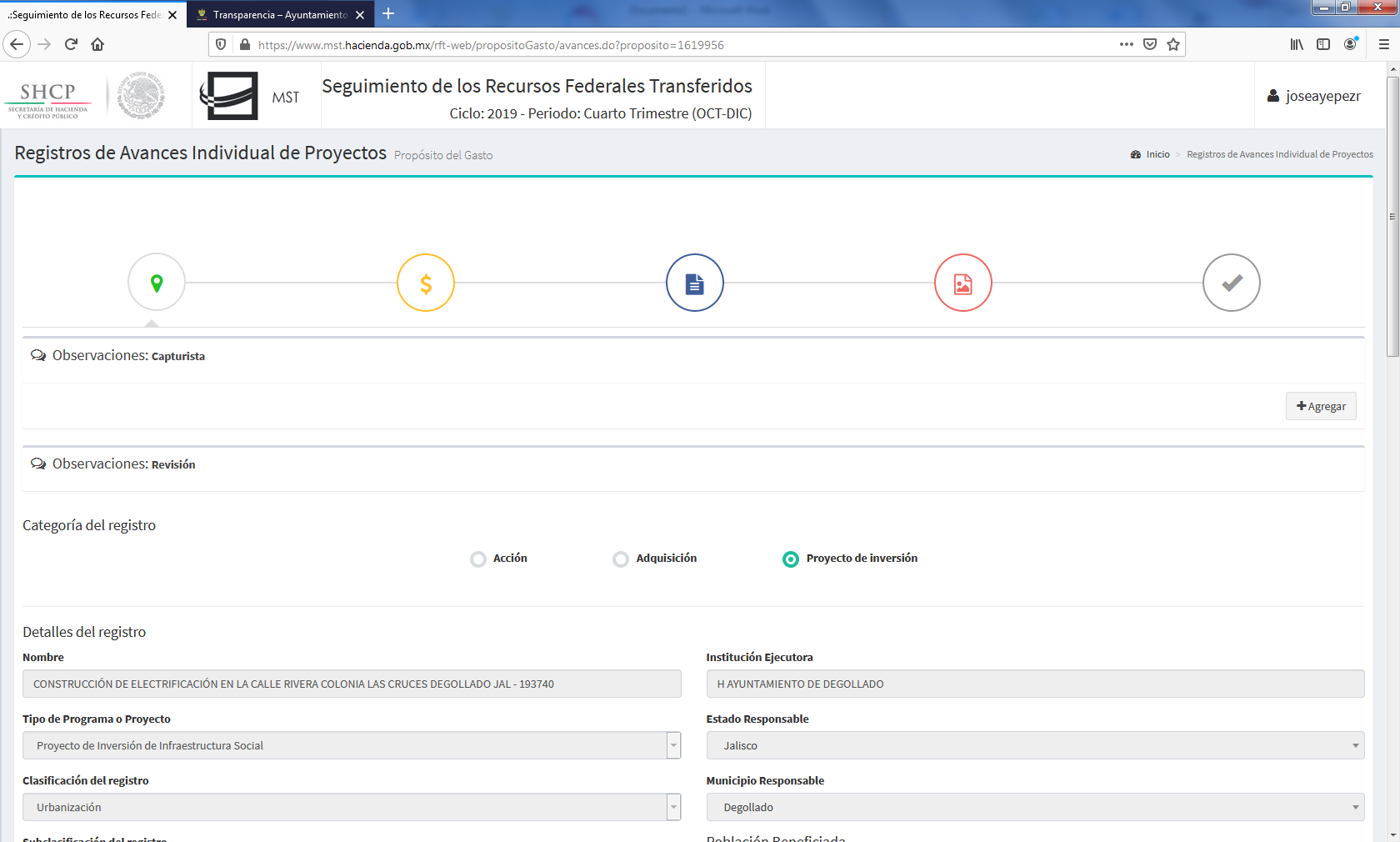 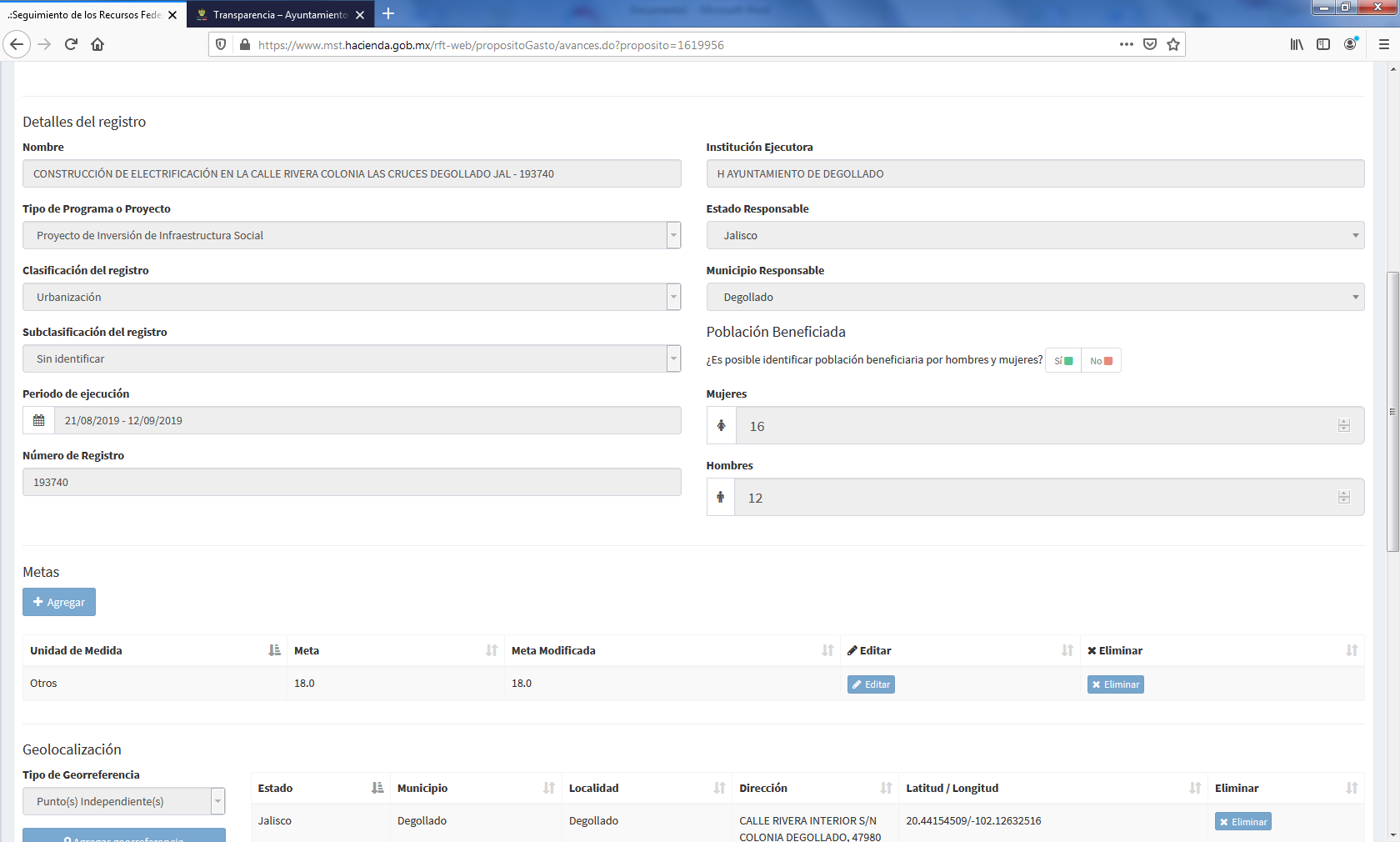 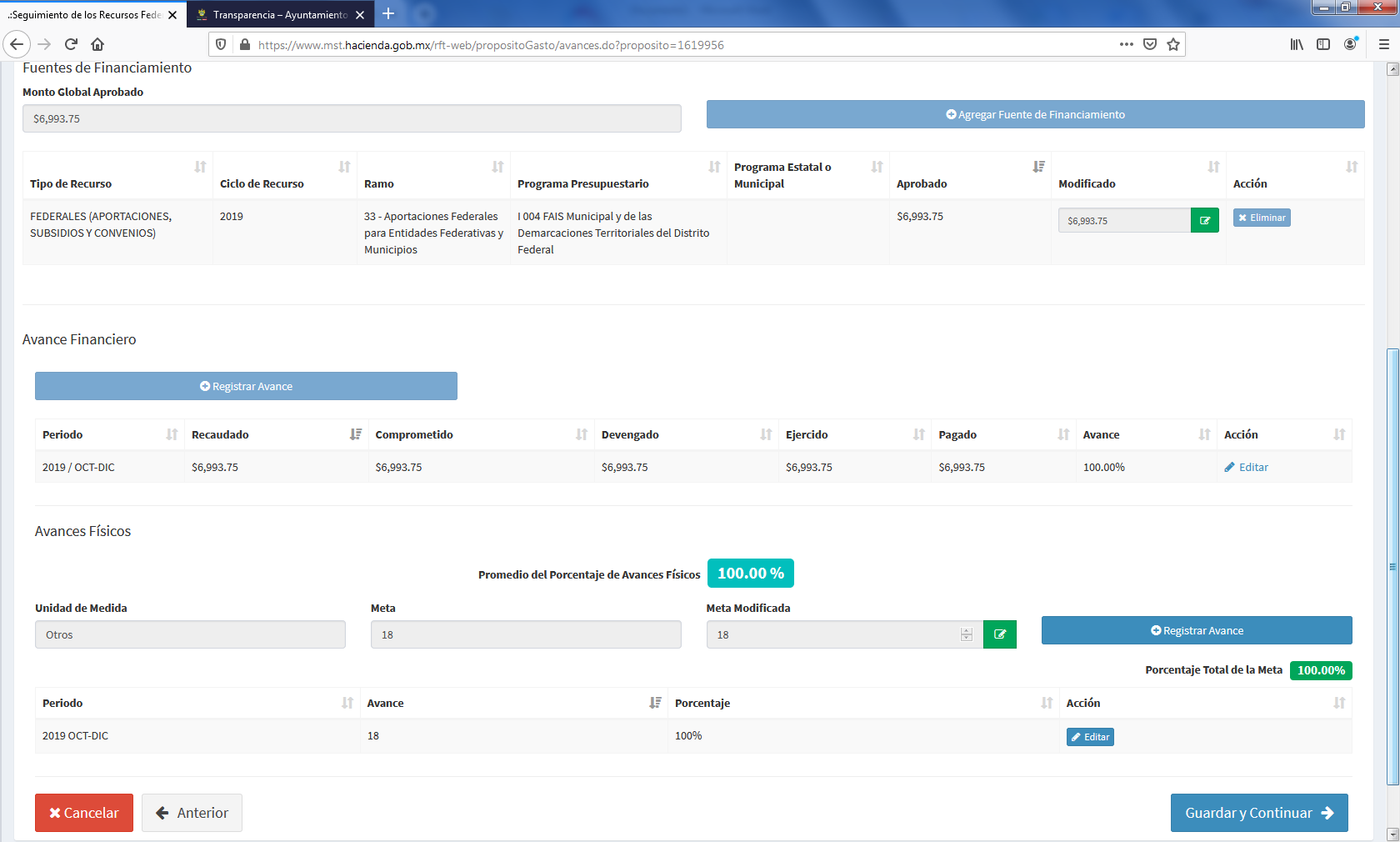 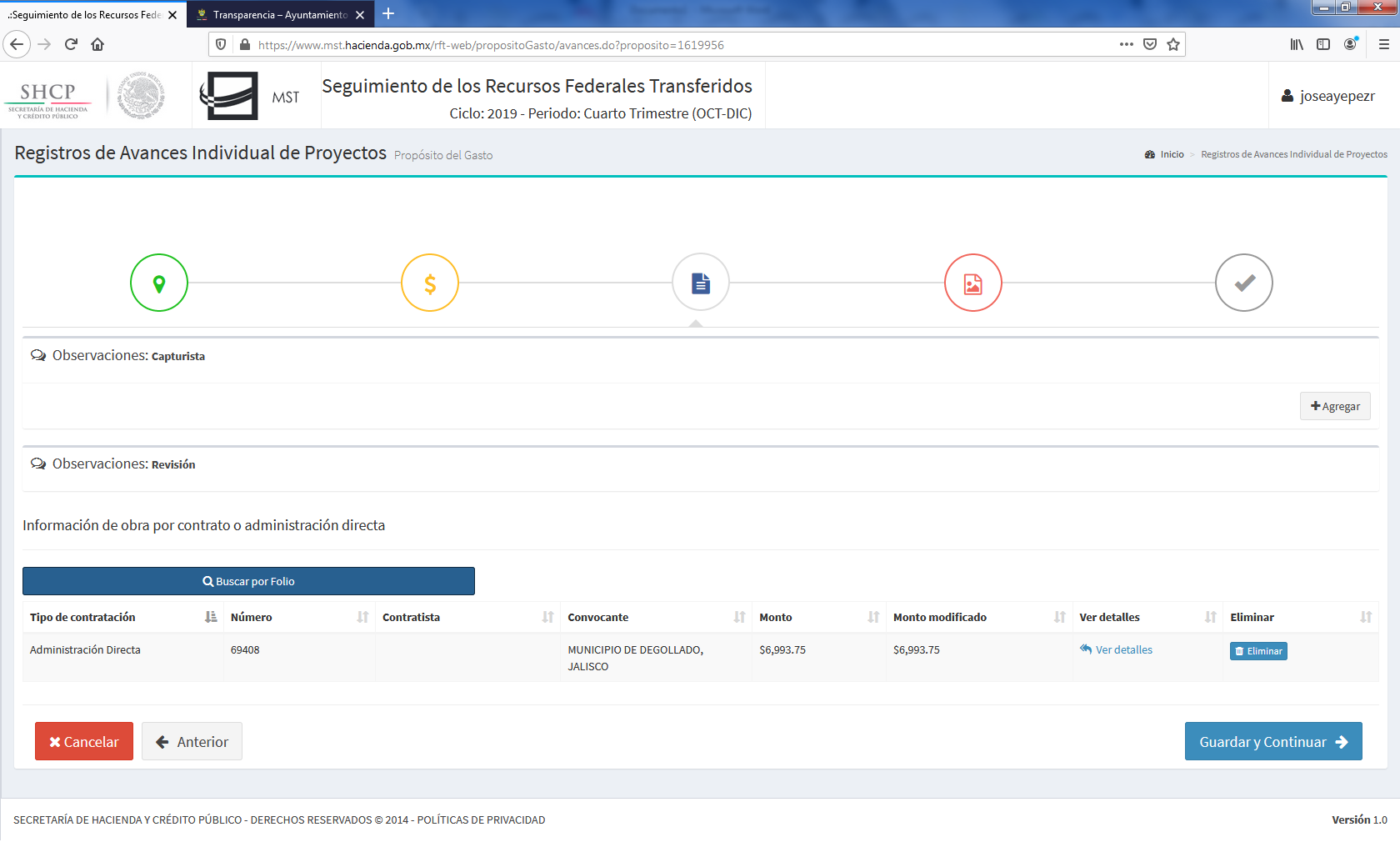 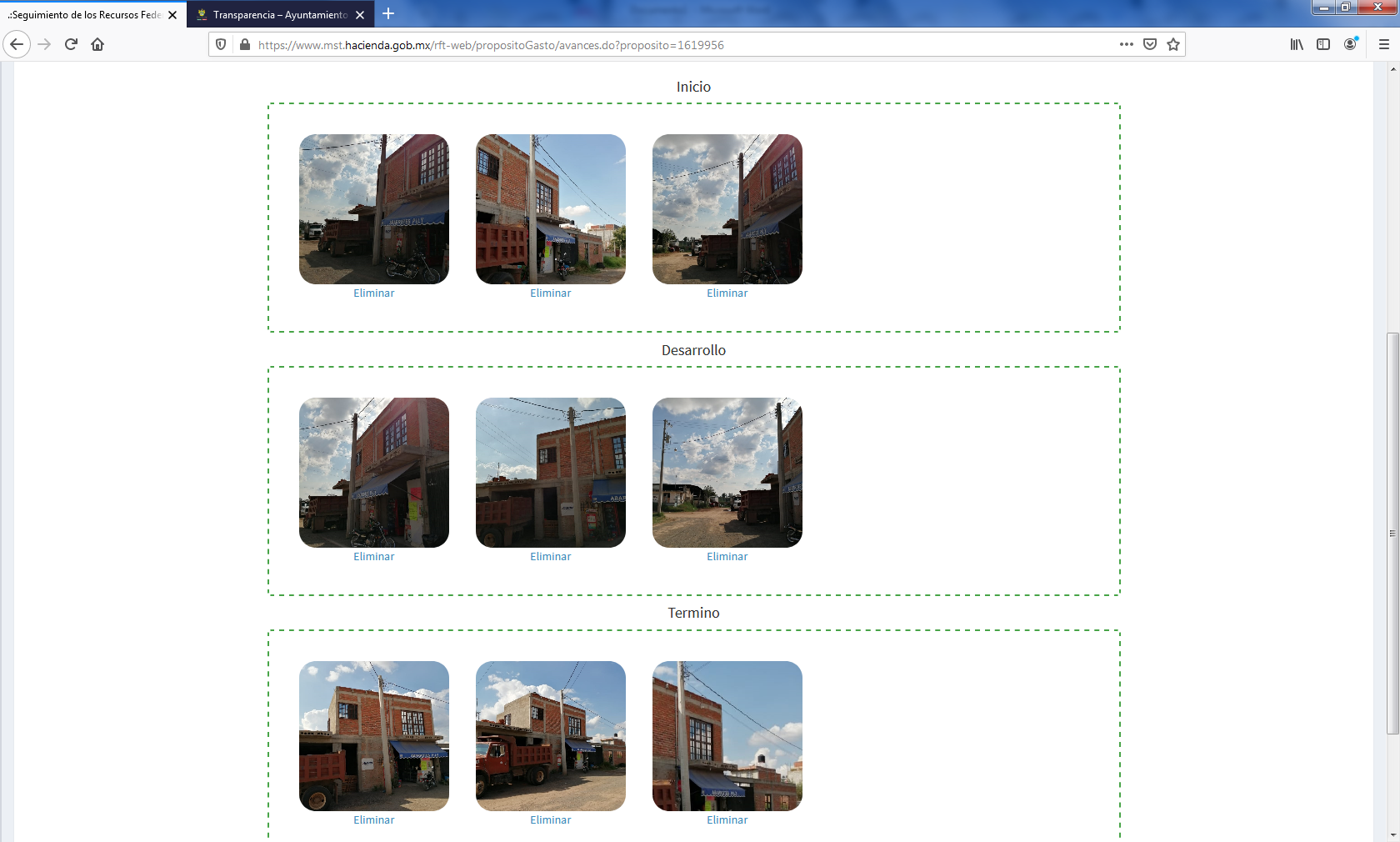 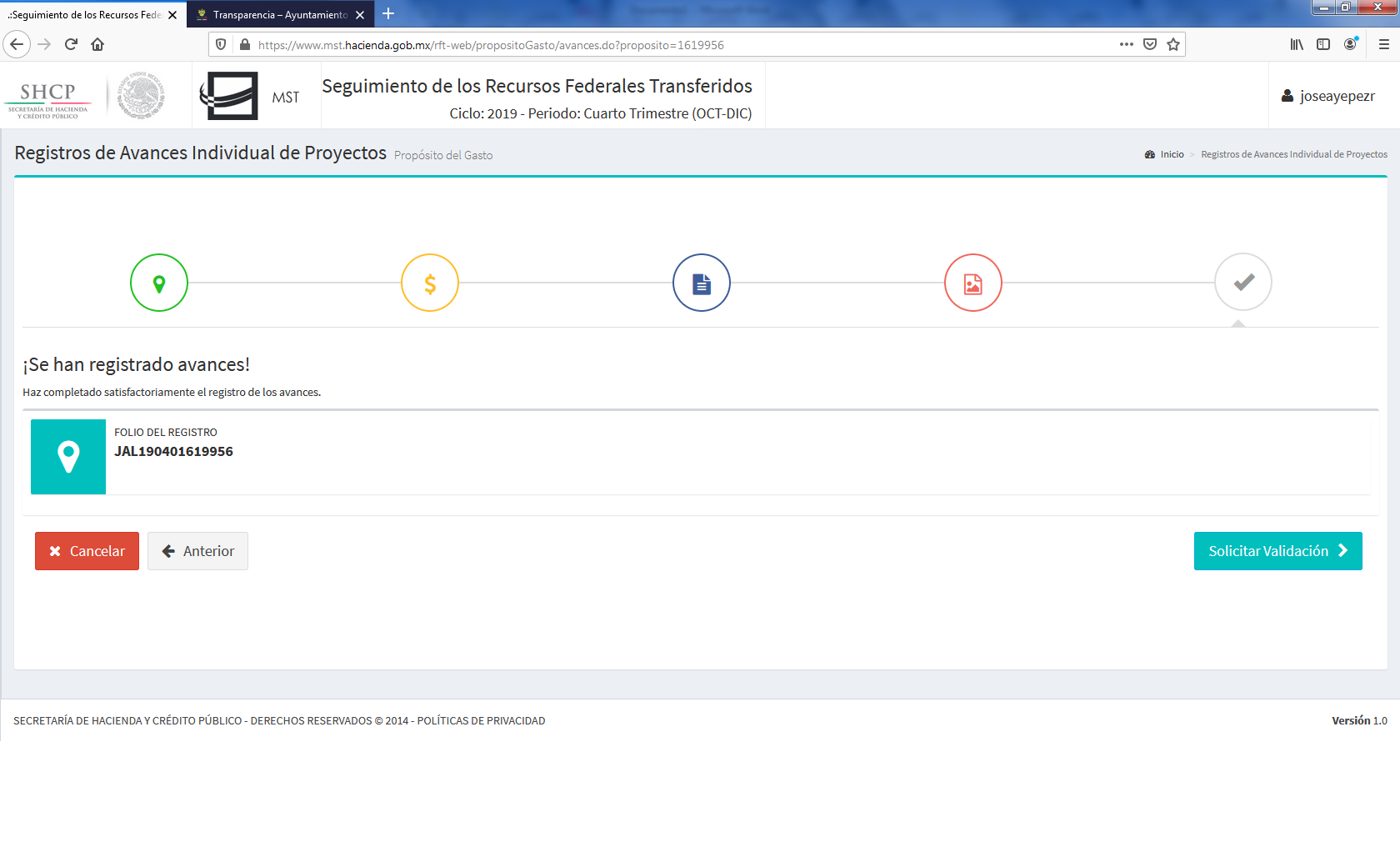 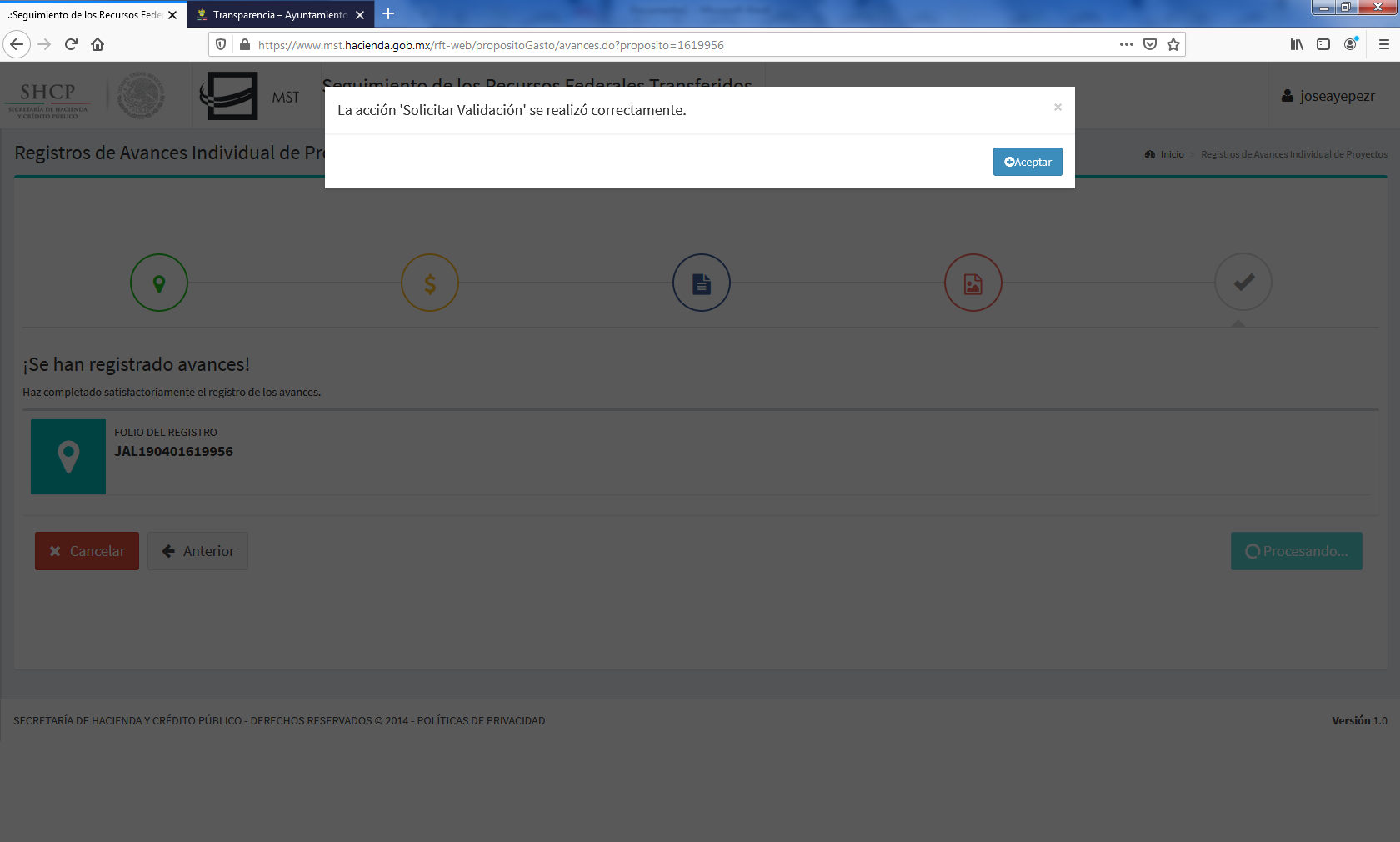 CAMINO A LA LOMA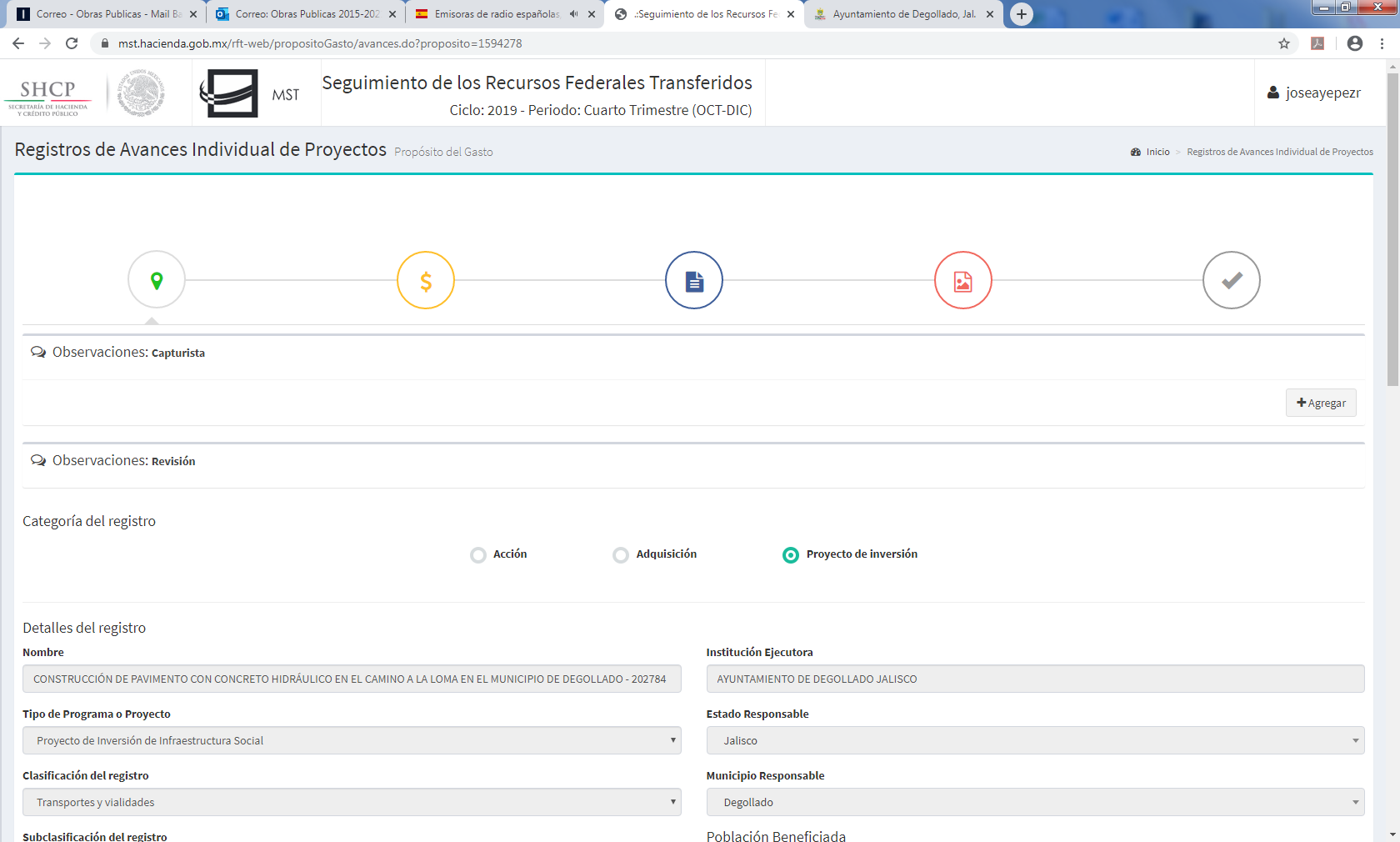 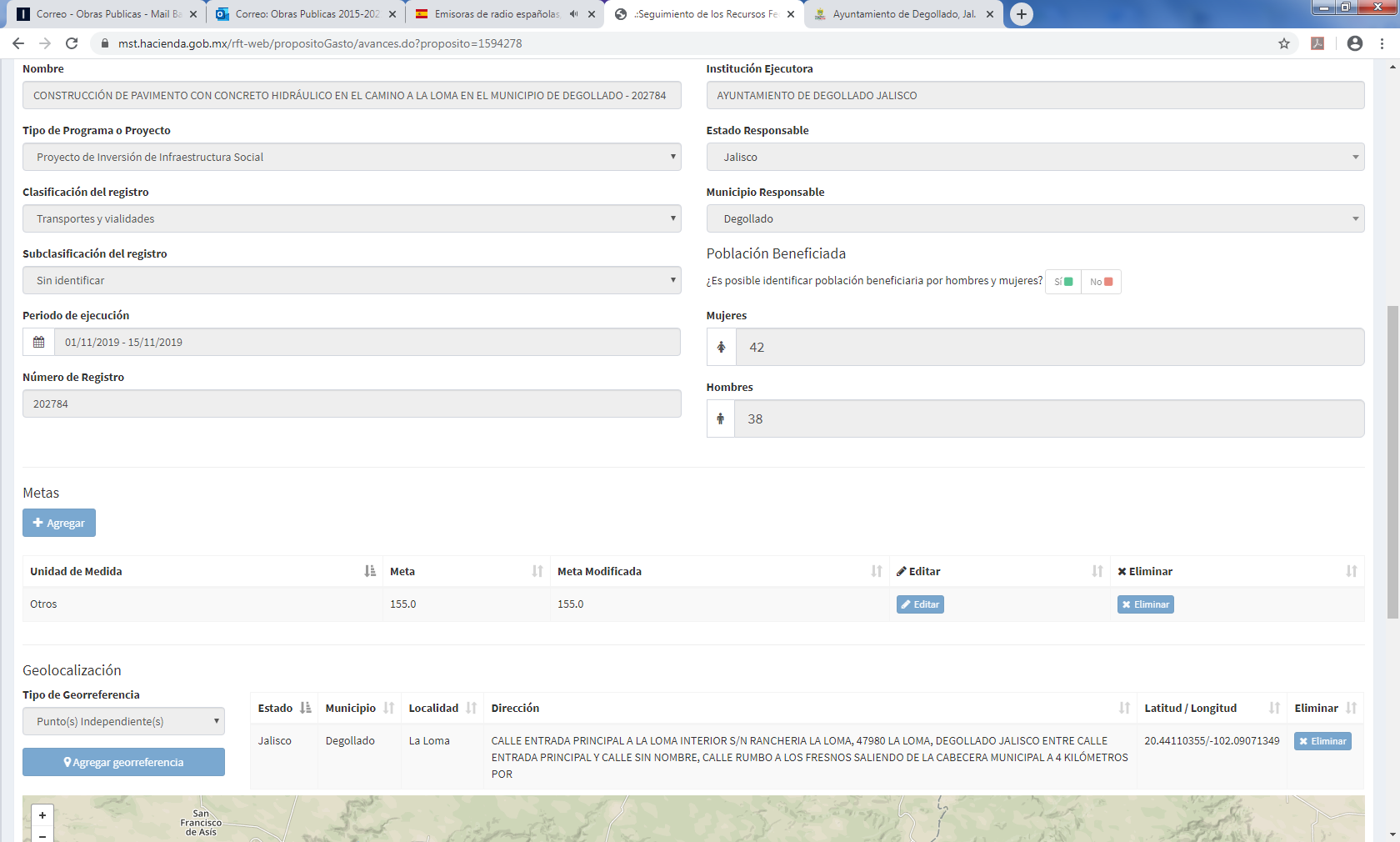 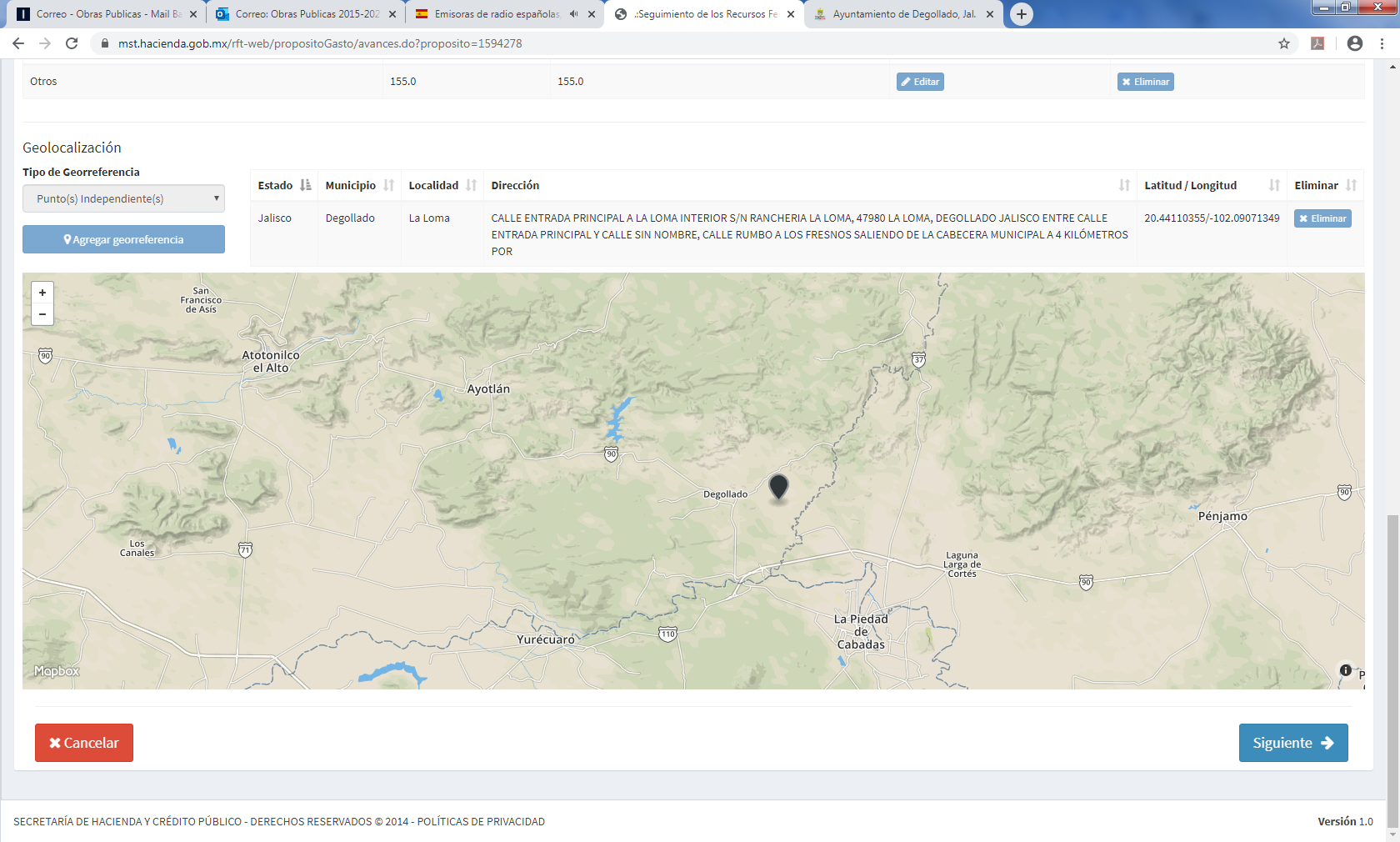 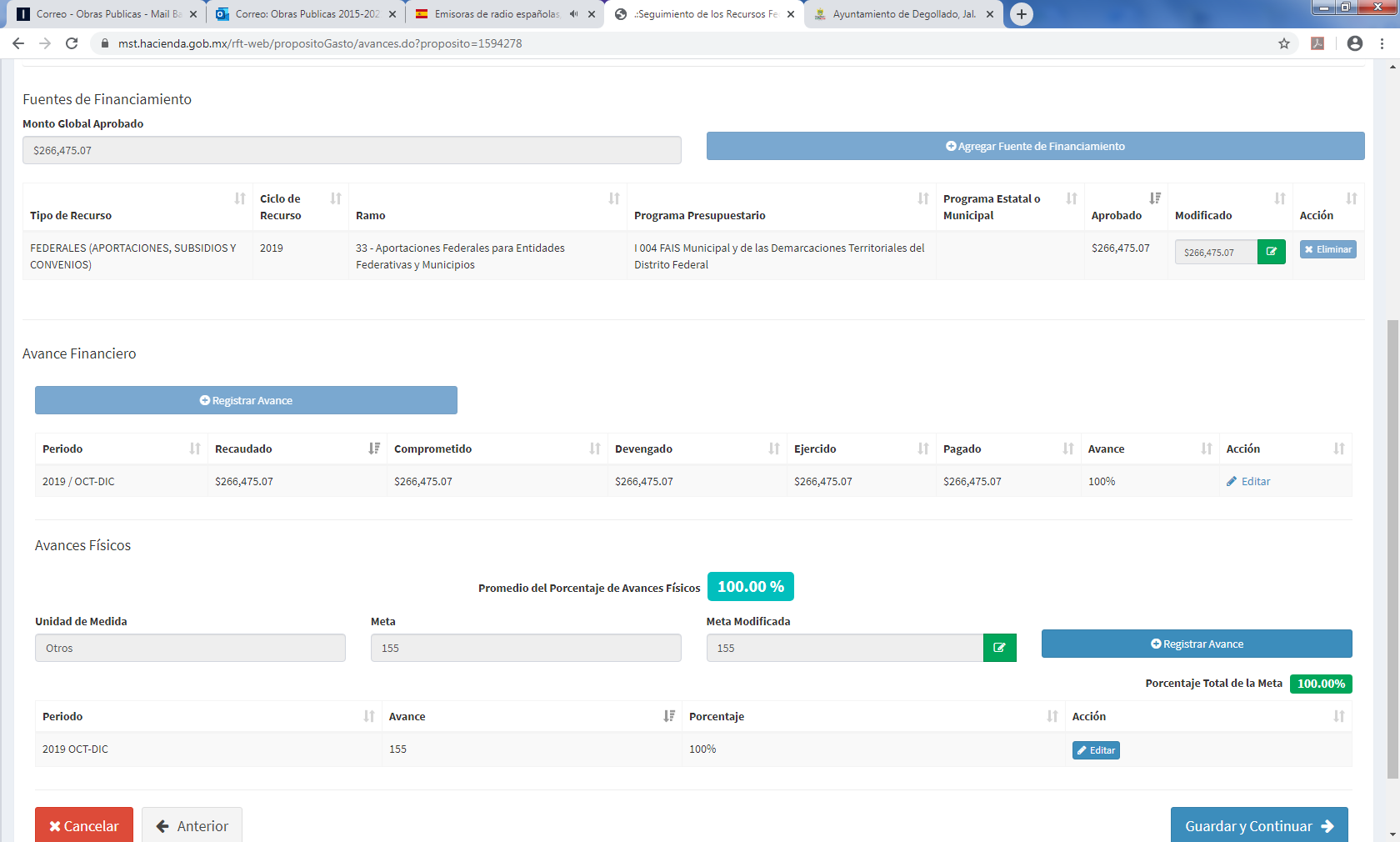 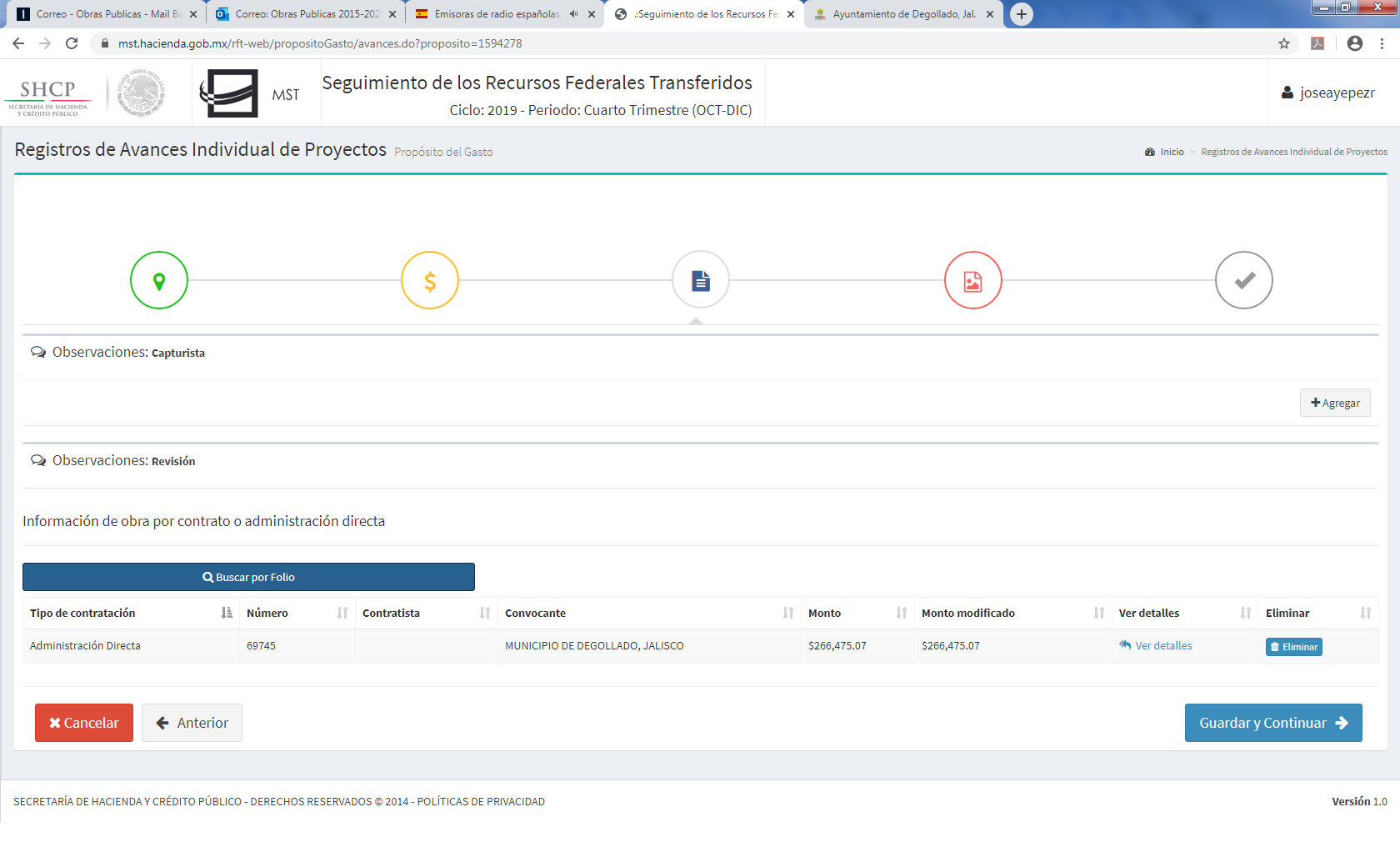 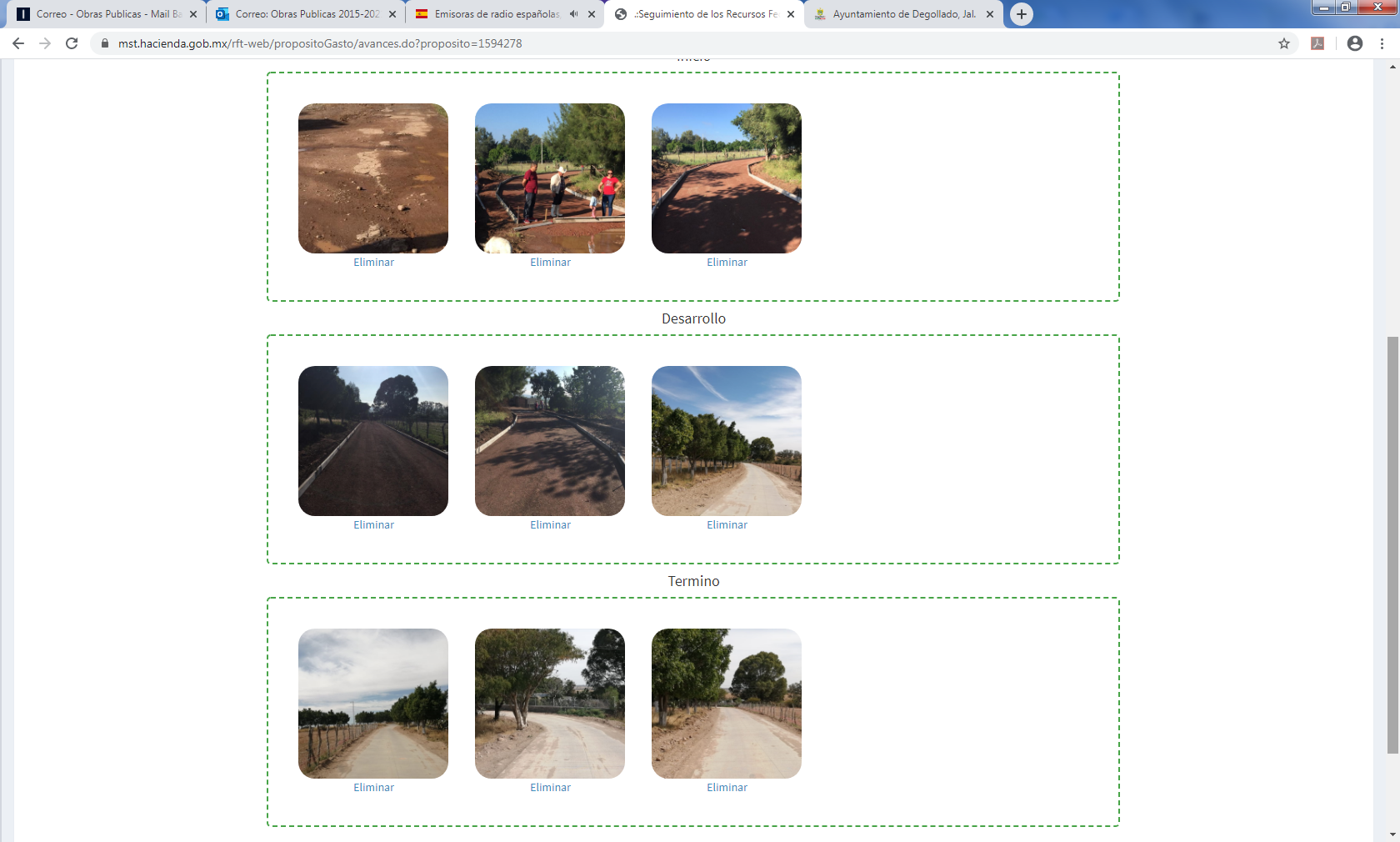 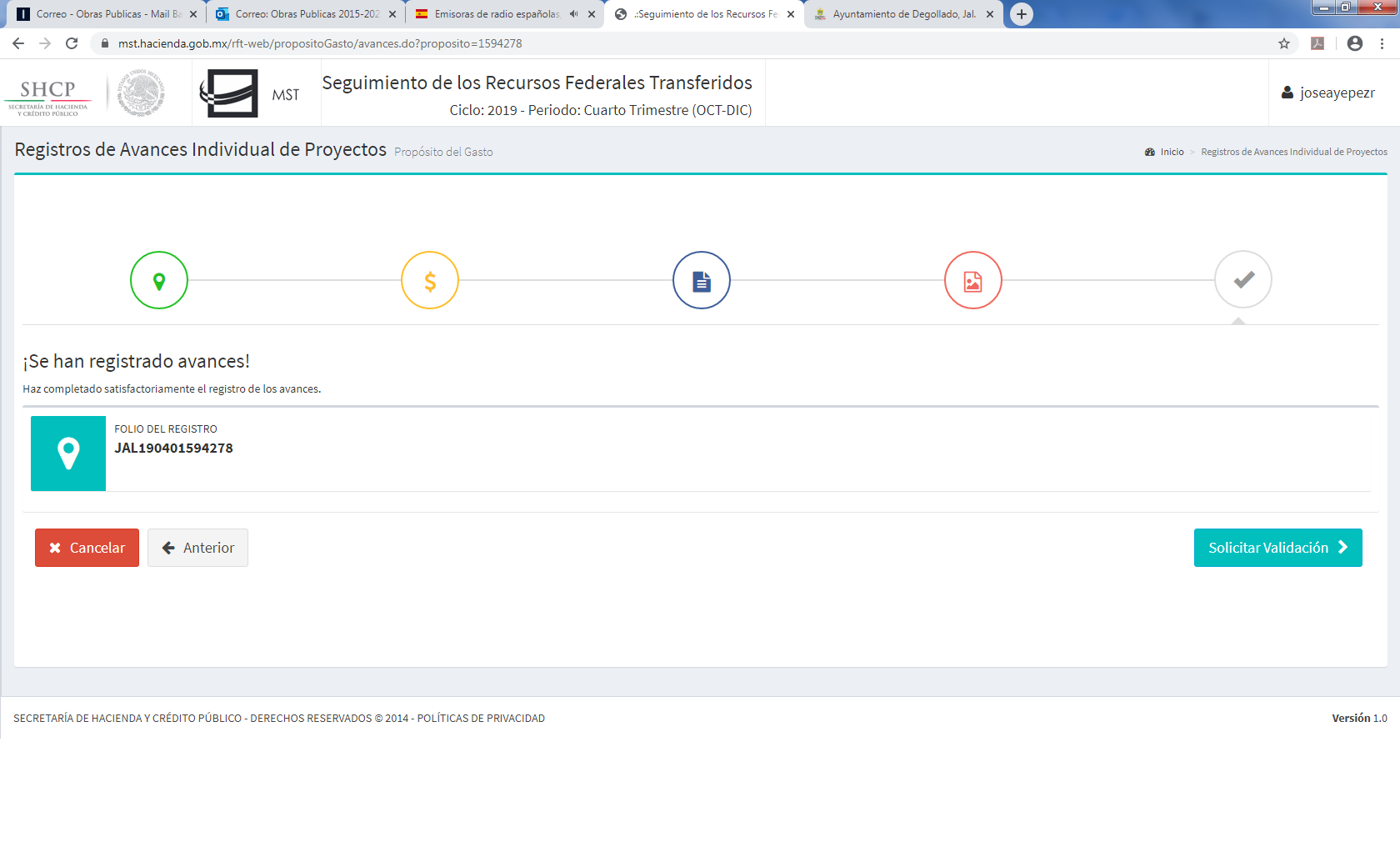 DRENAJE CALLE 5 DE FEBRERO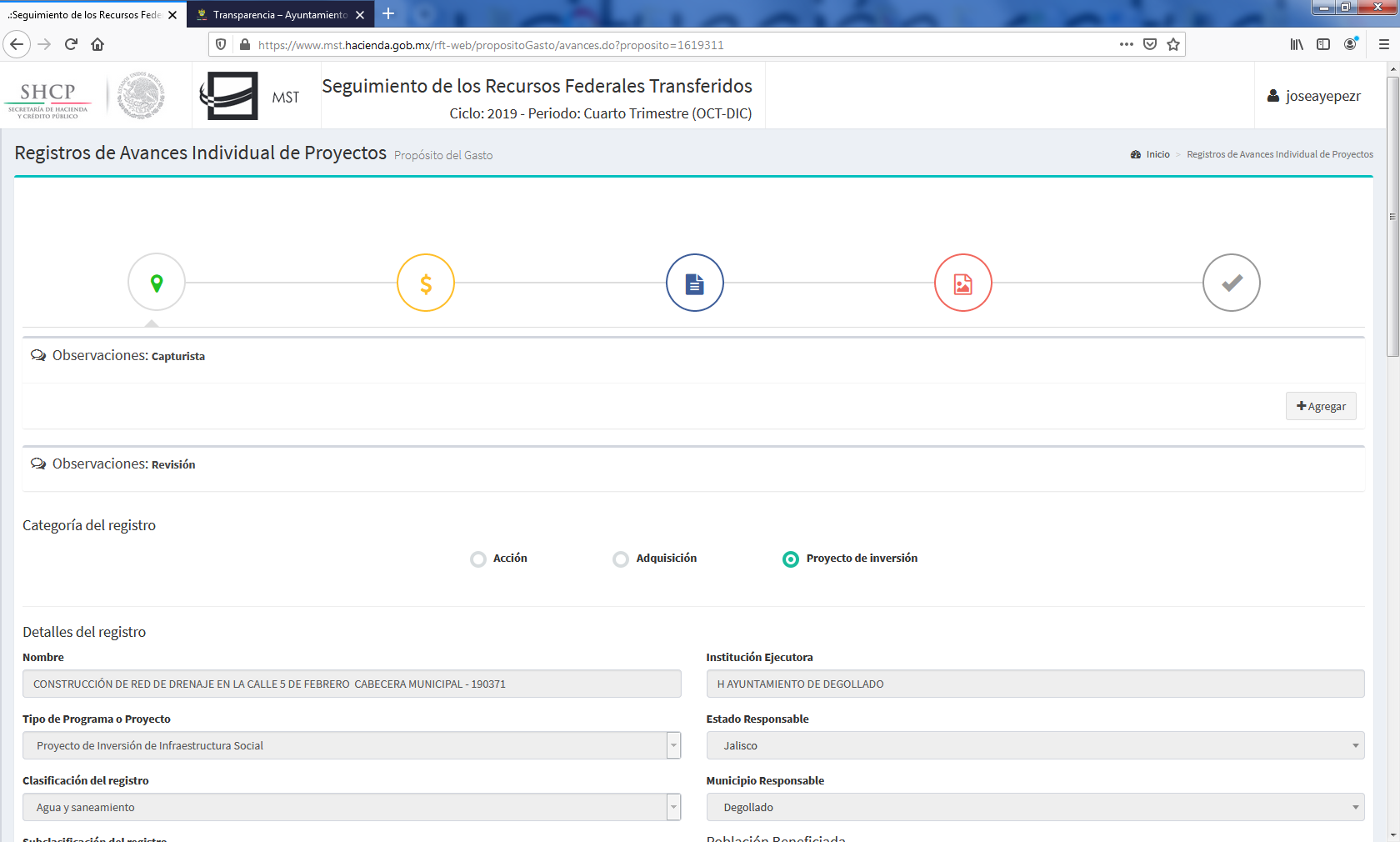 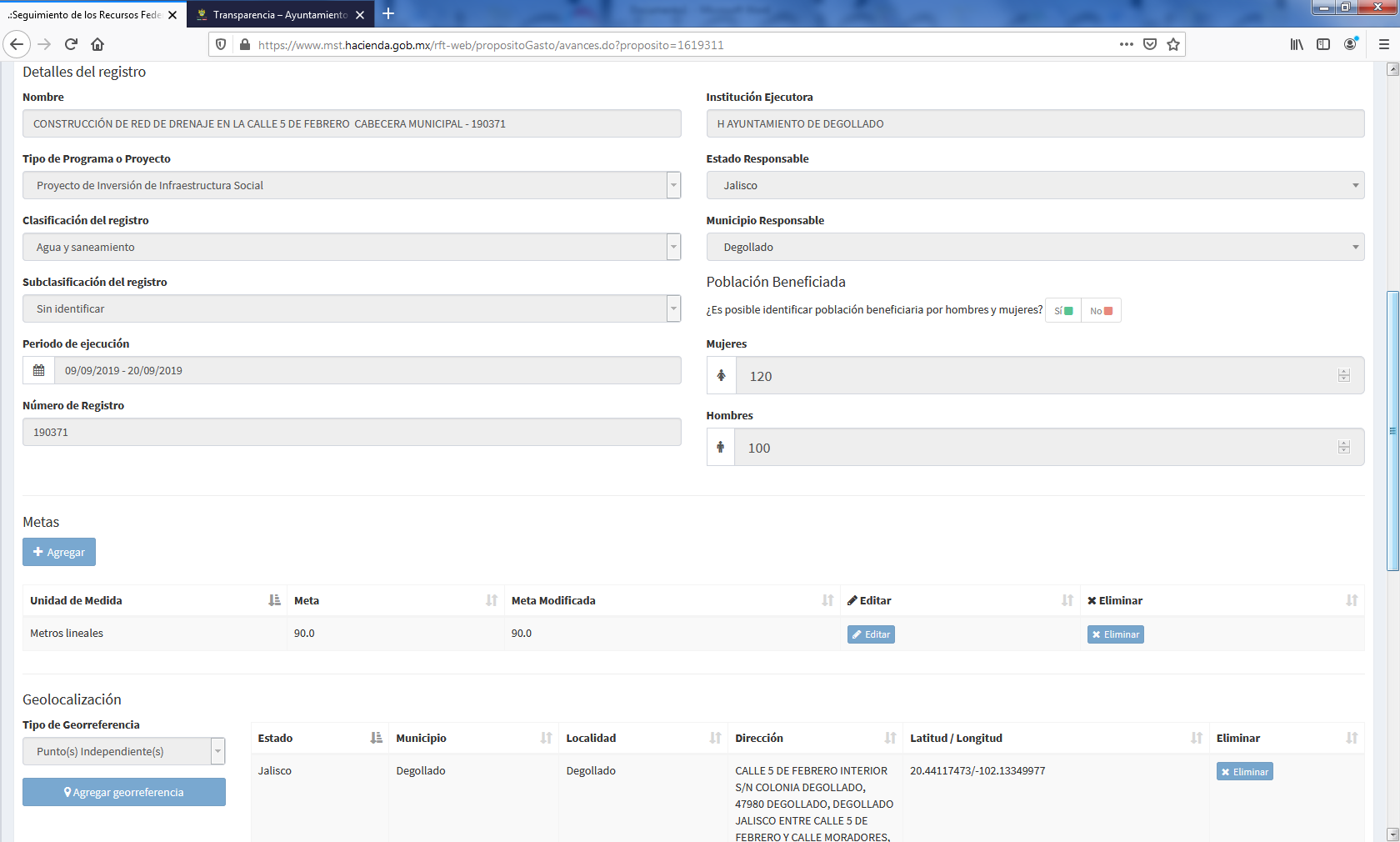 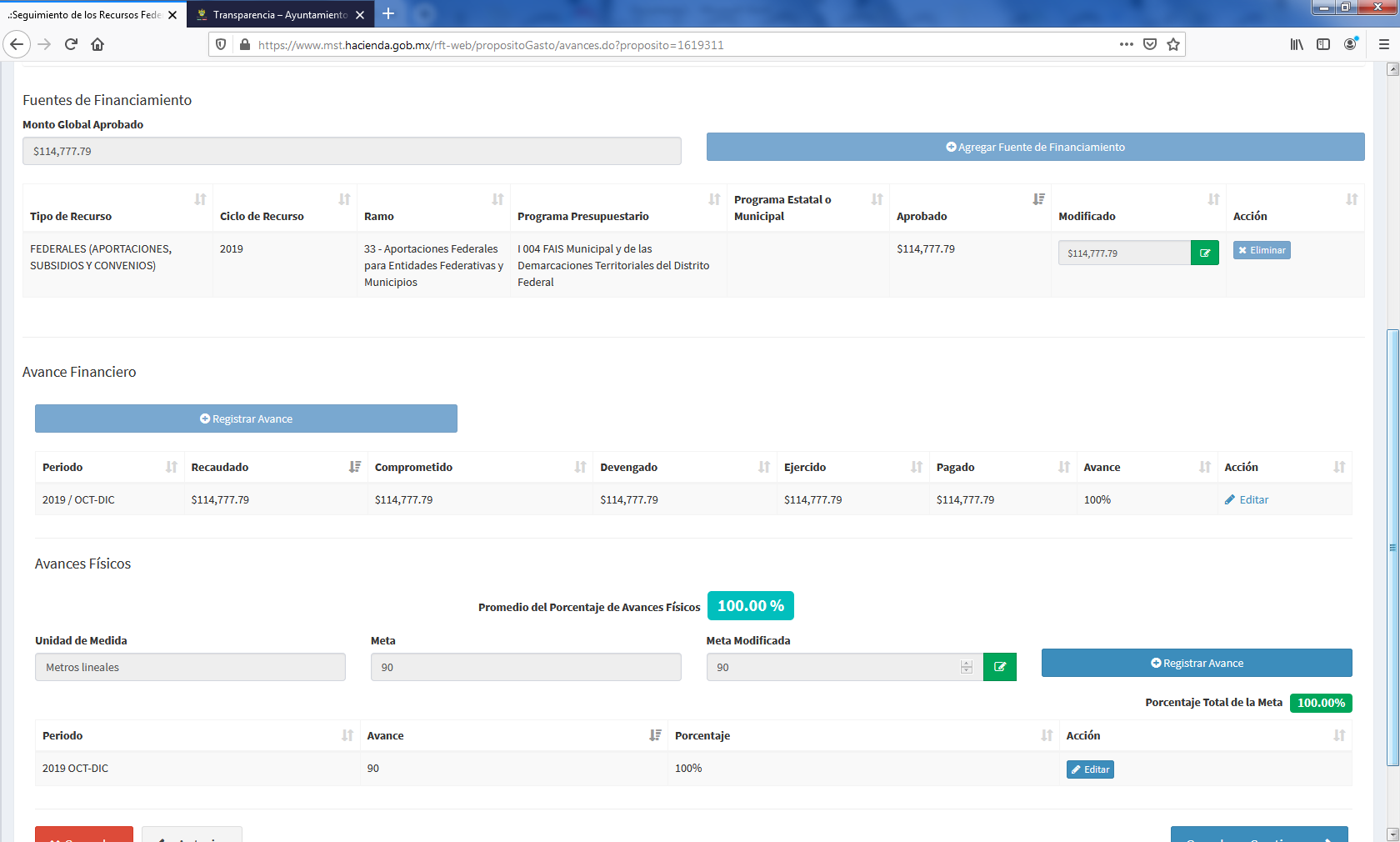 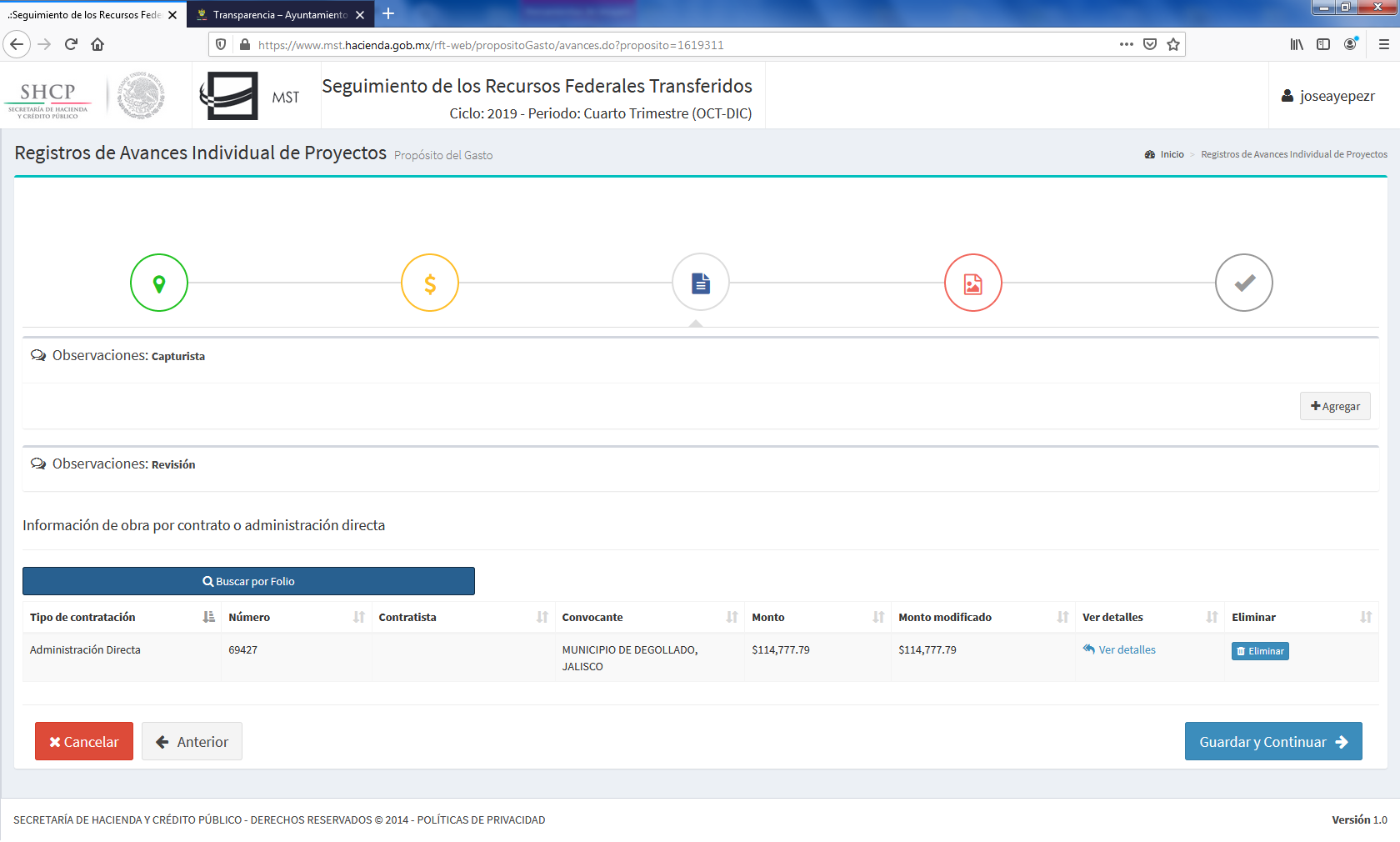 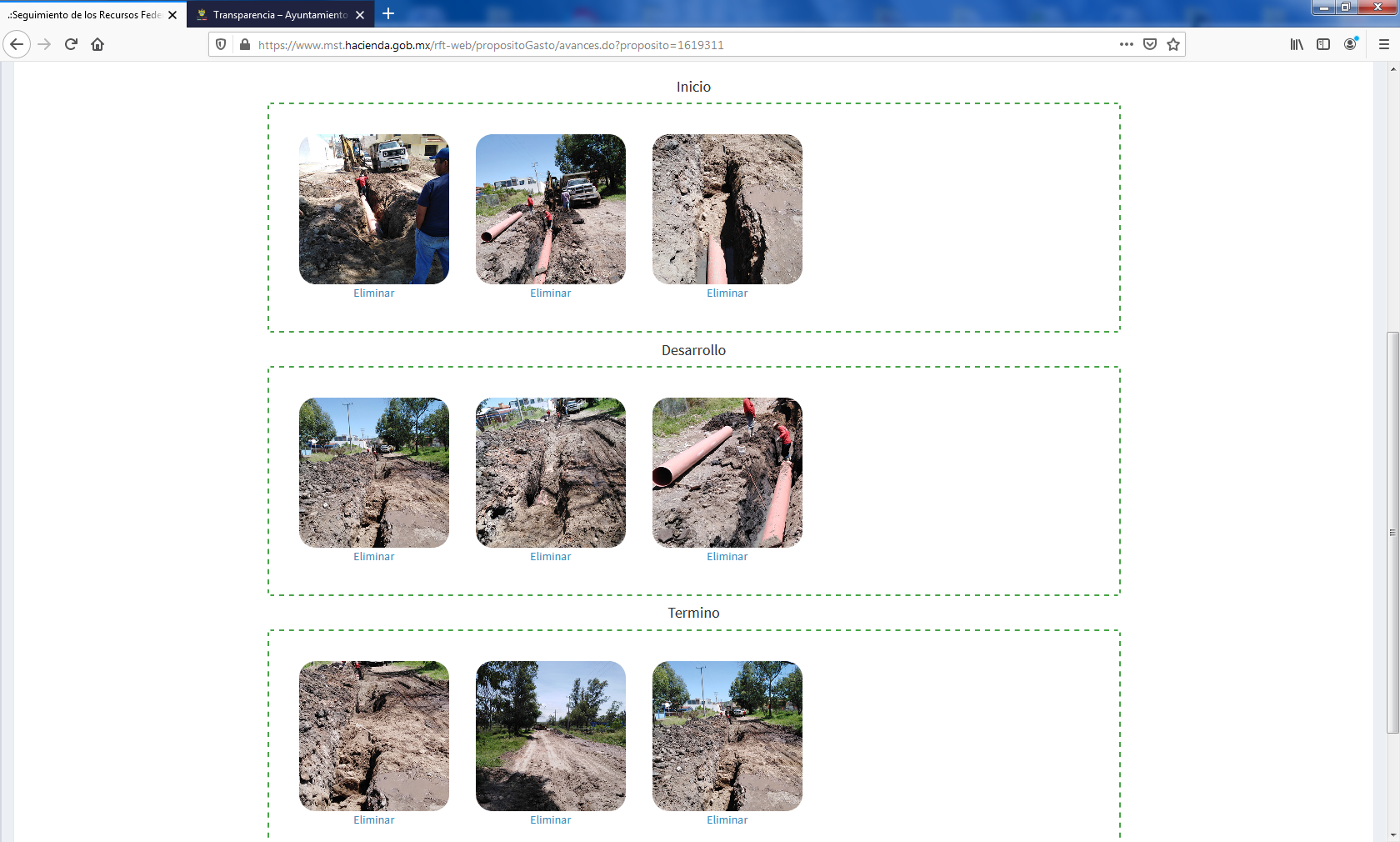 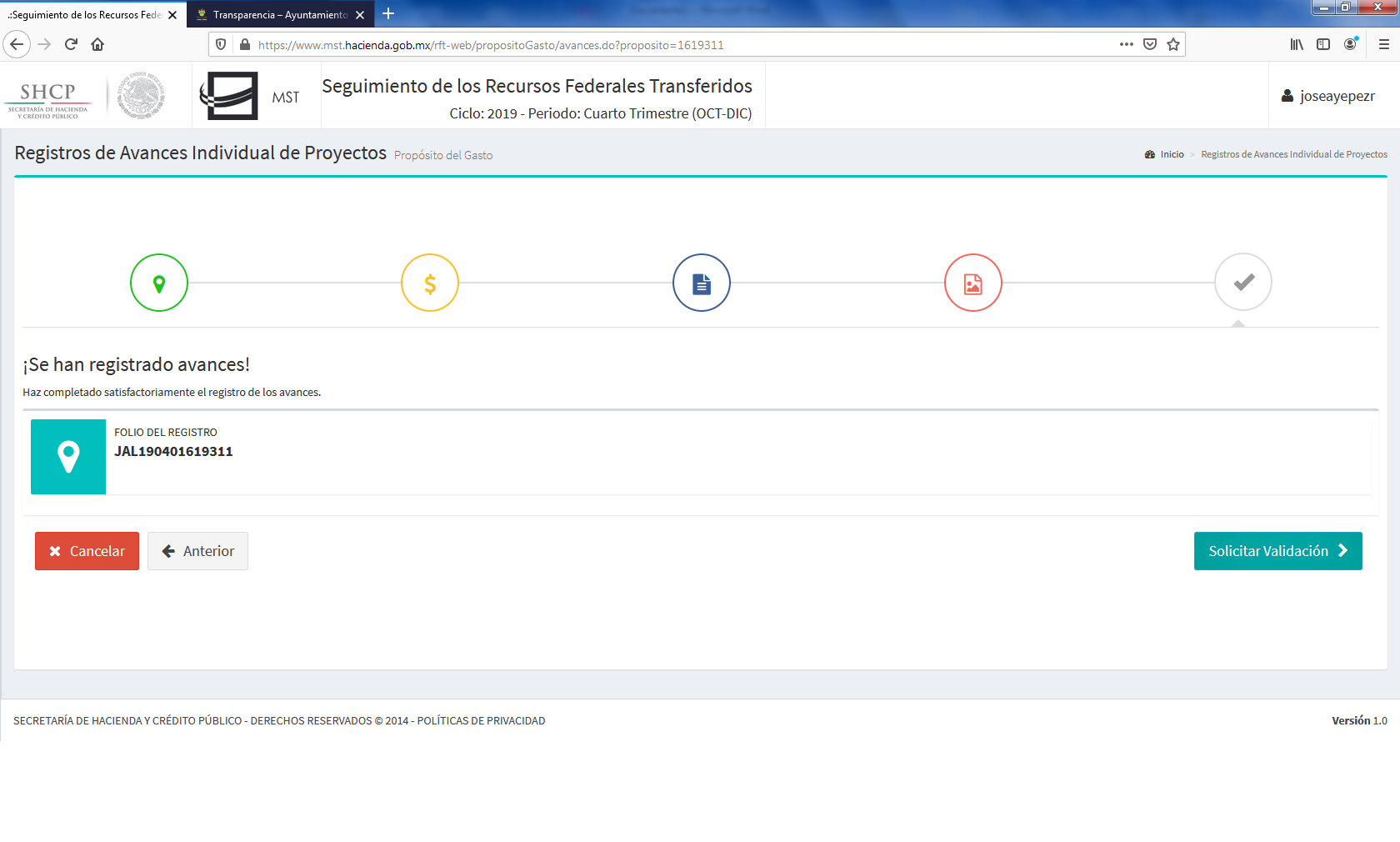 DRENAJE CHARAPUATO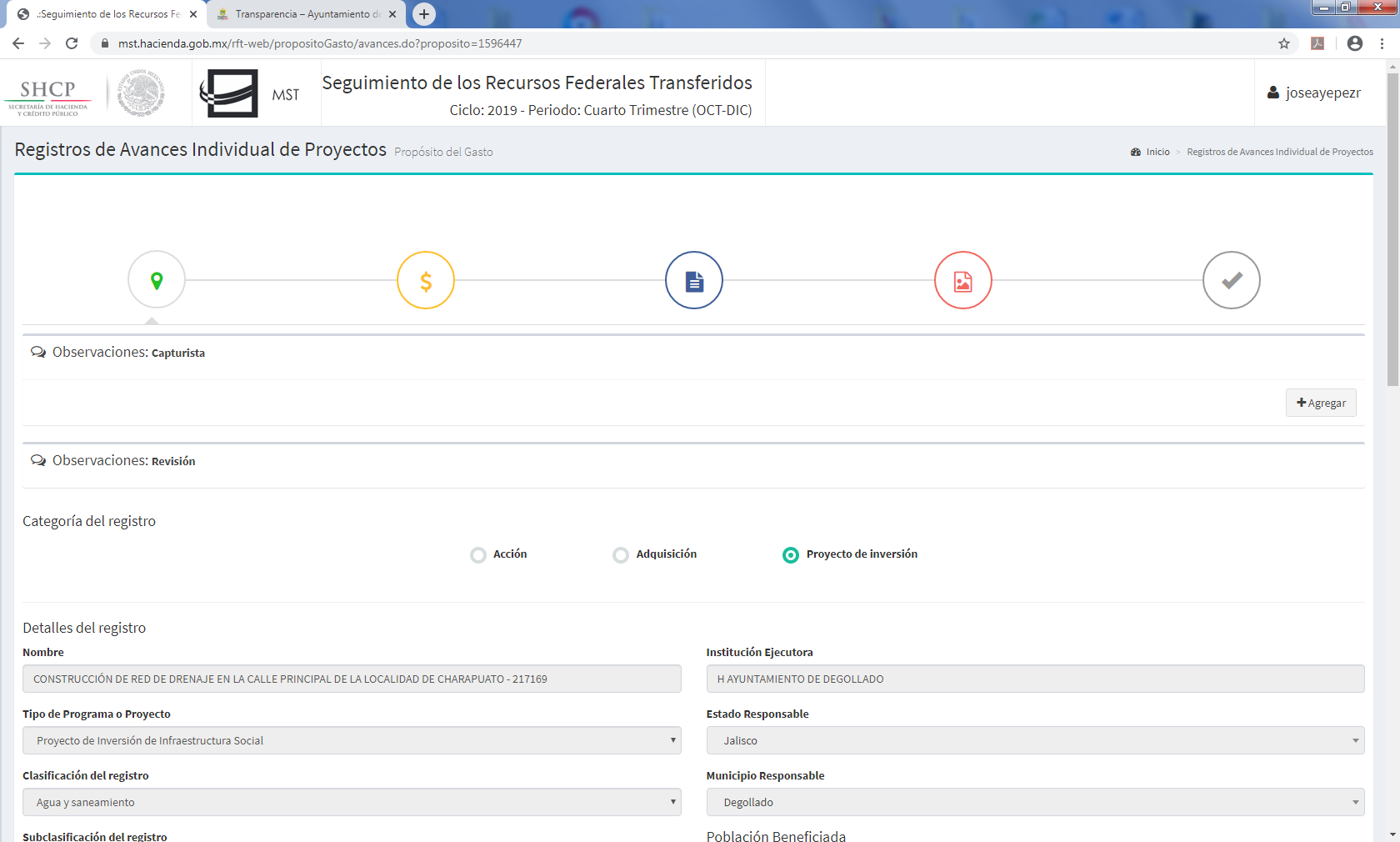 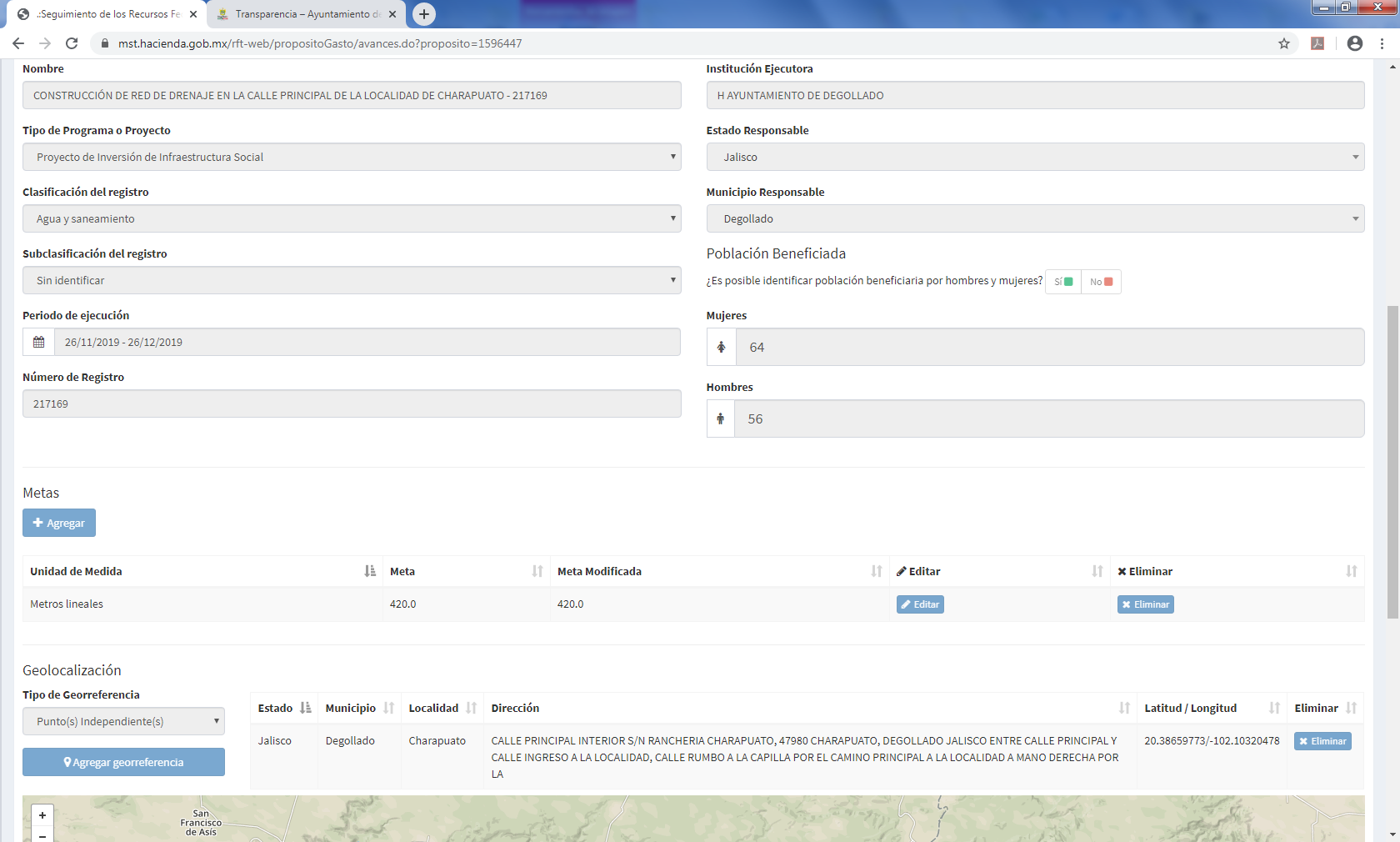 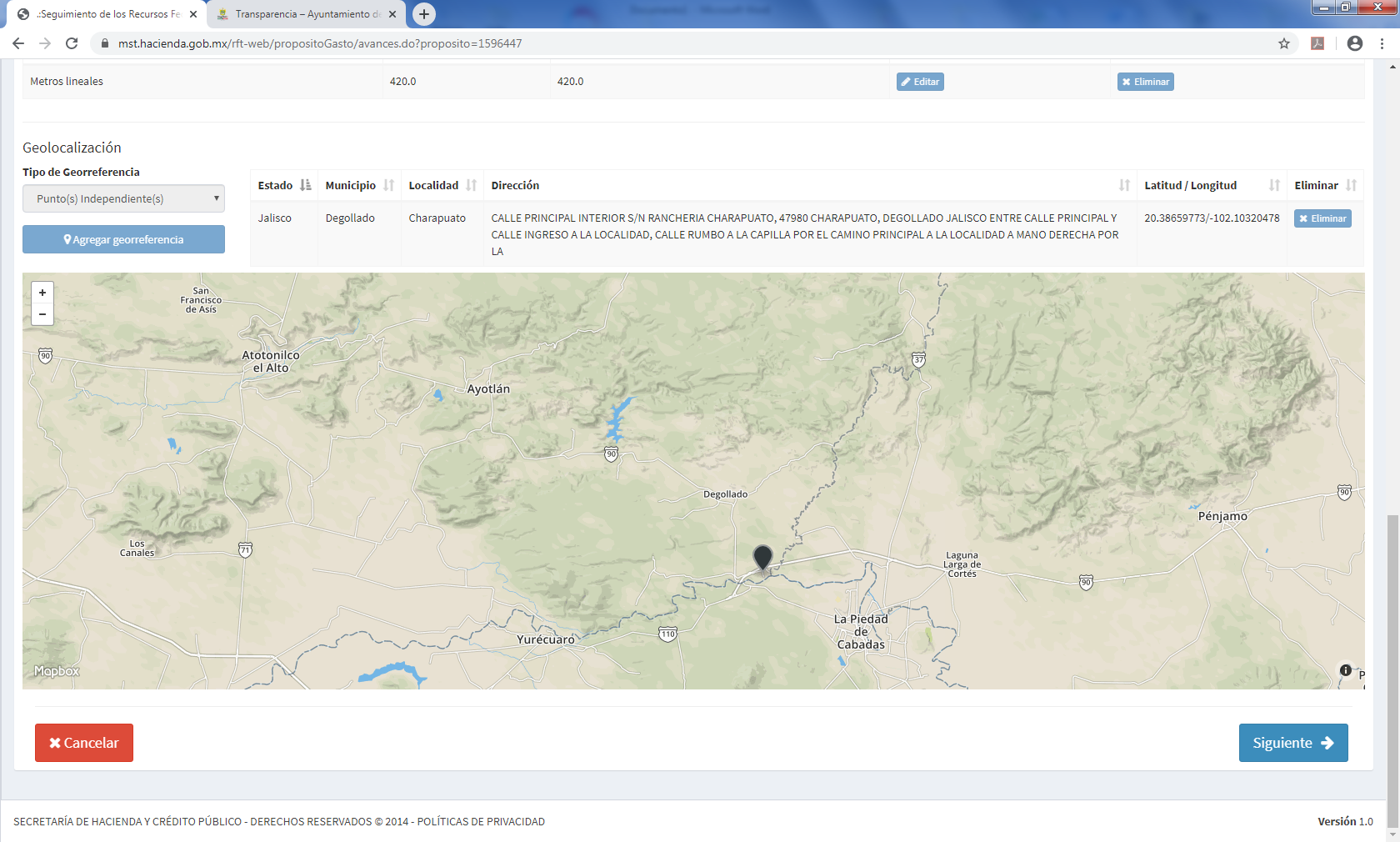 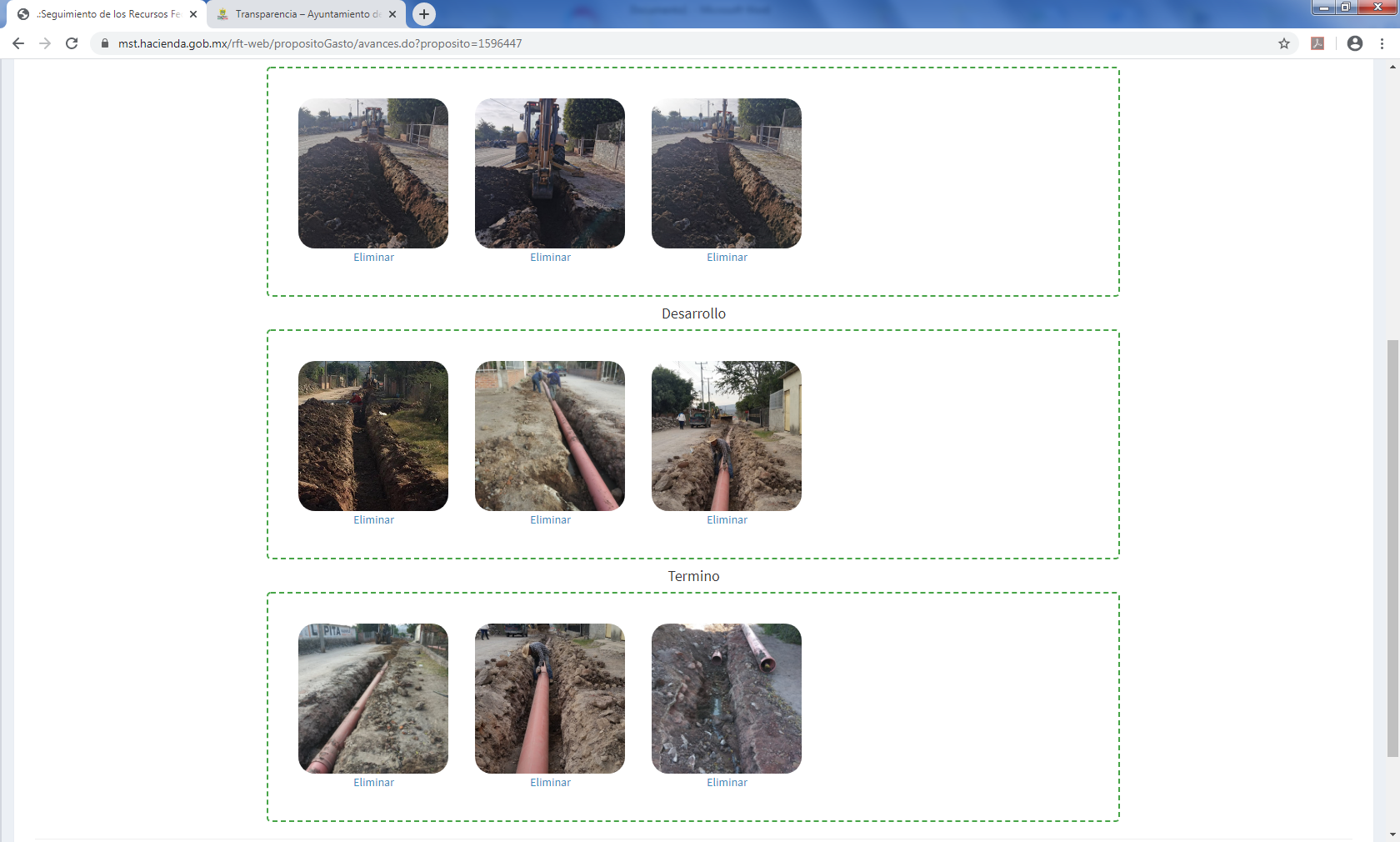 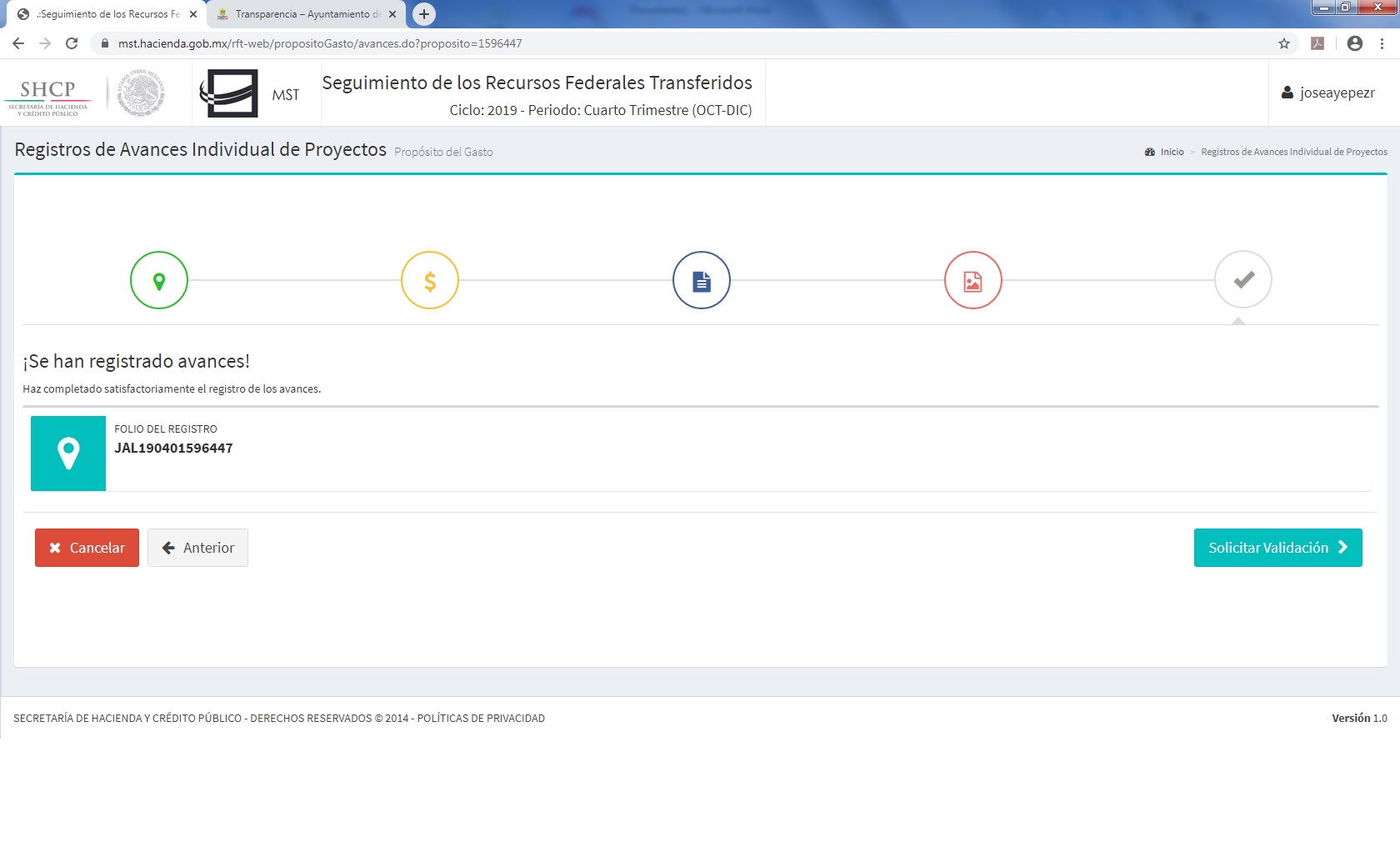                                                              DRENAJE DEL TERRERO FUTBOL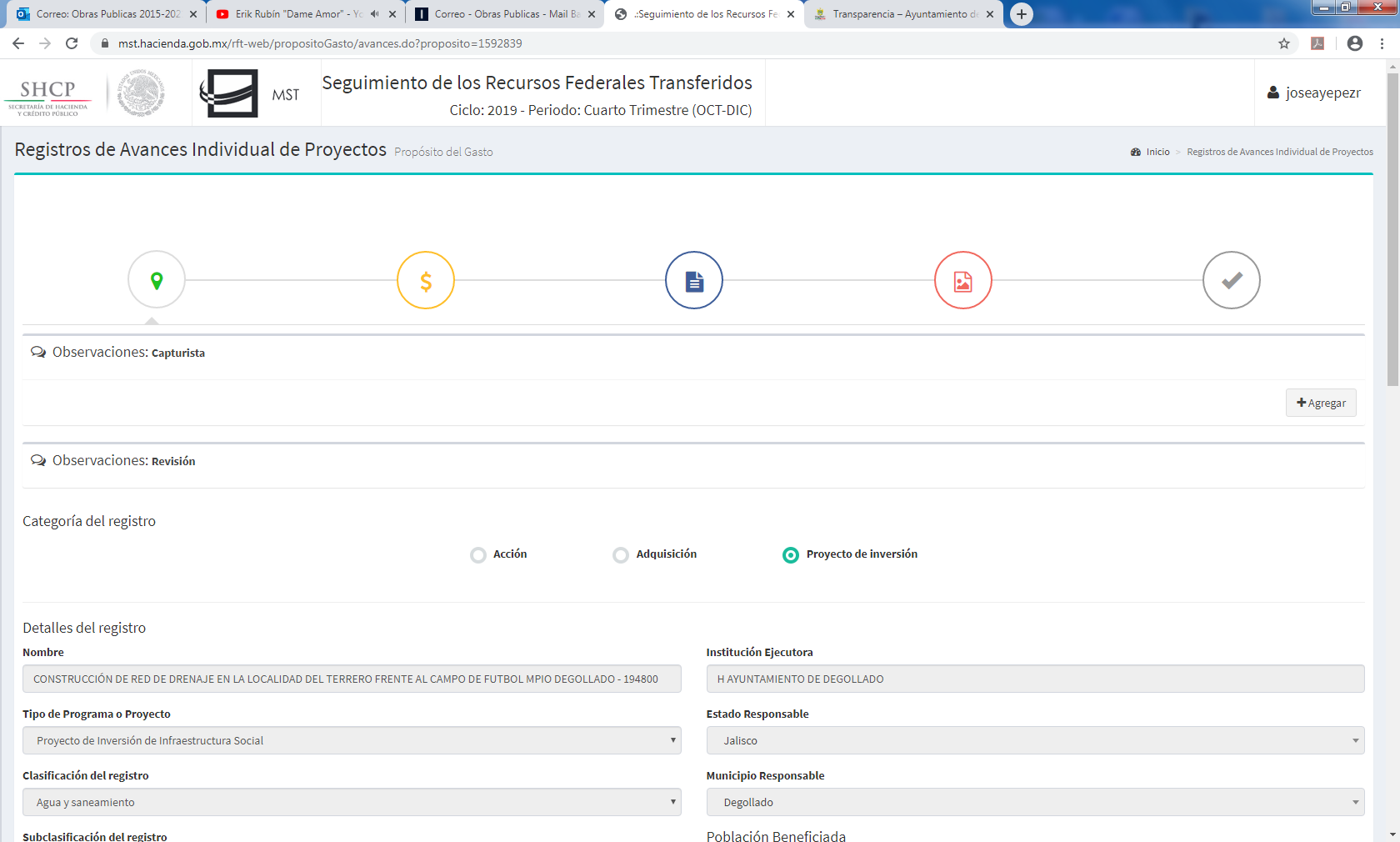 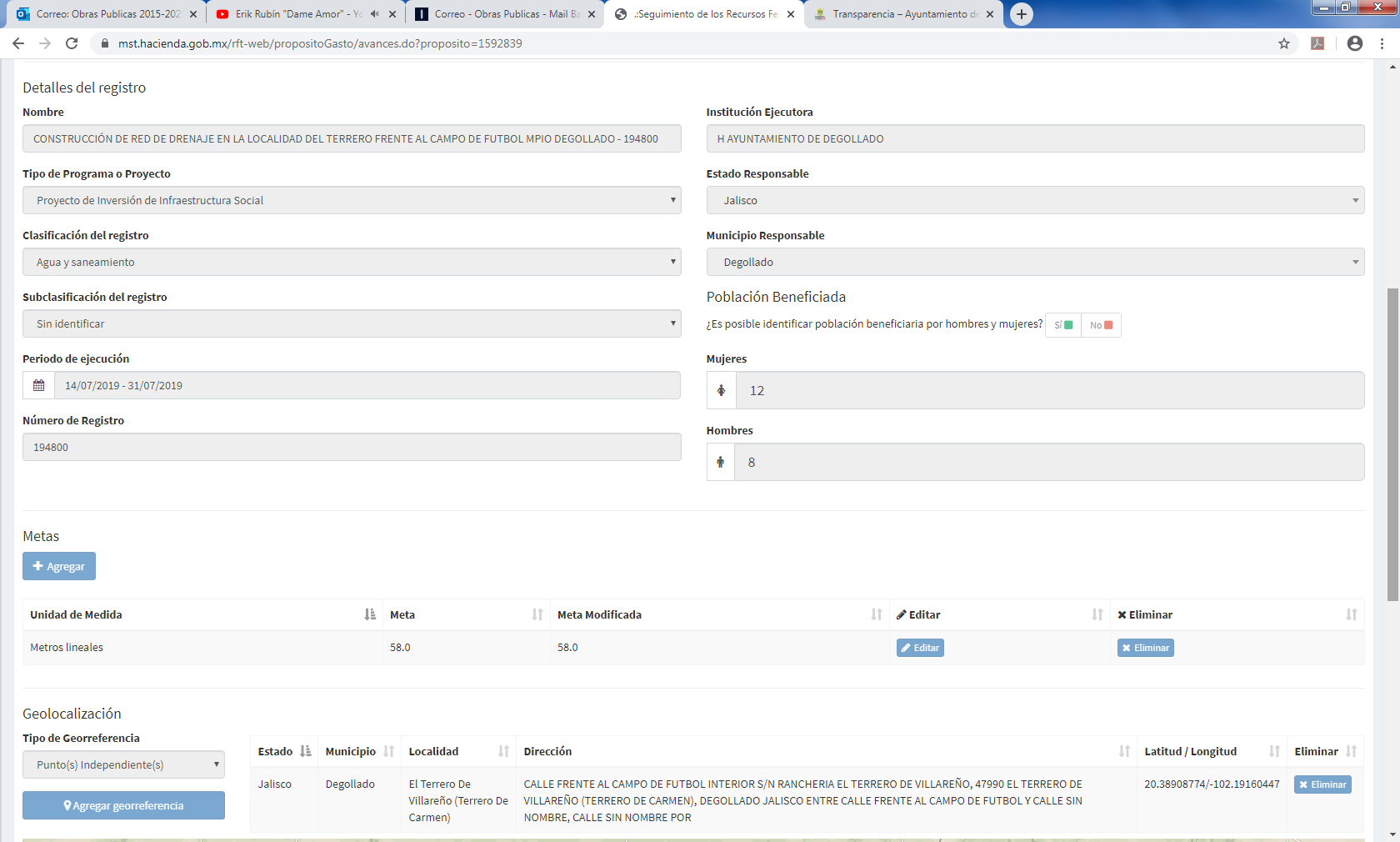 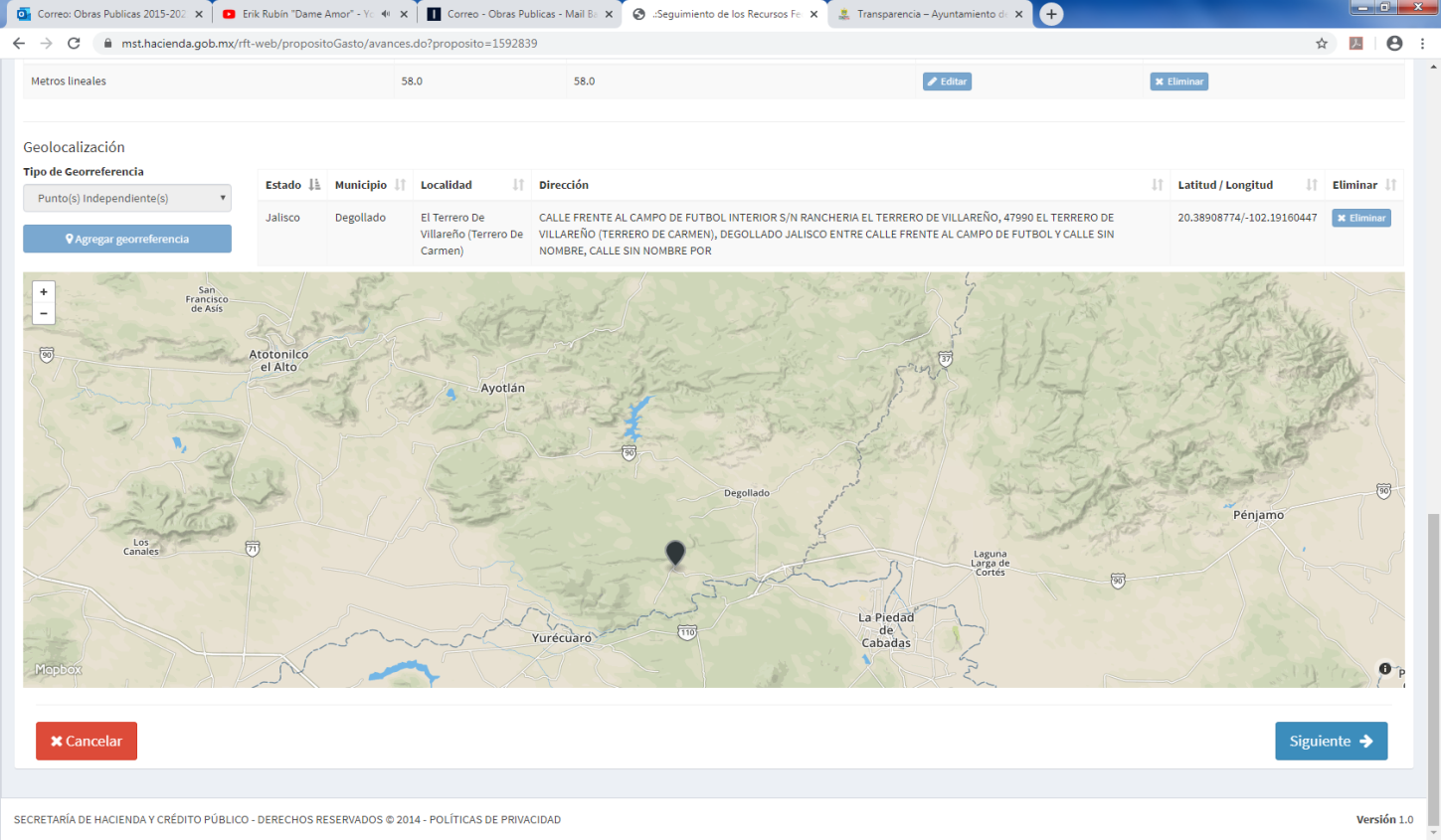 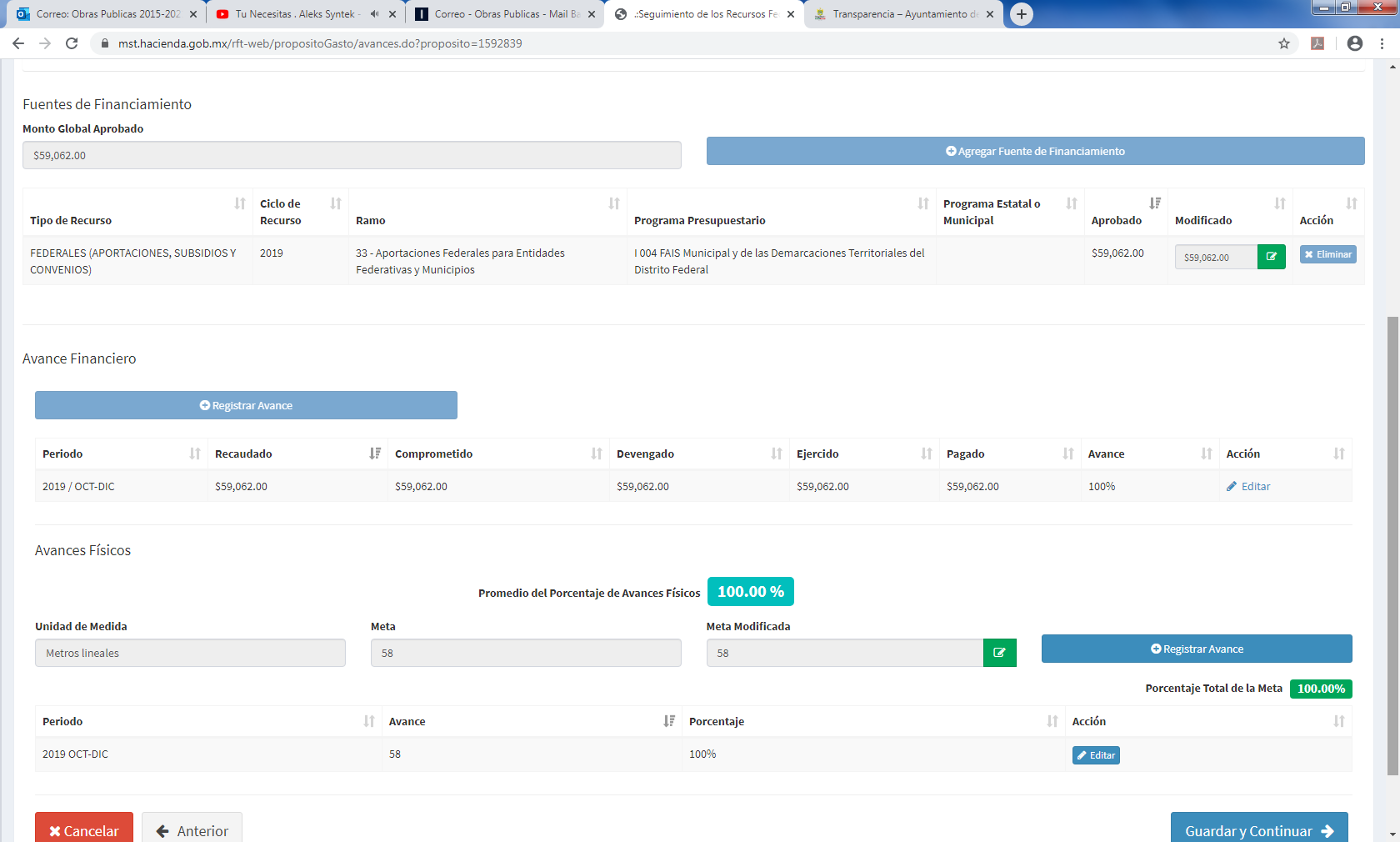 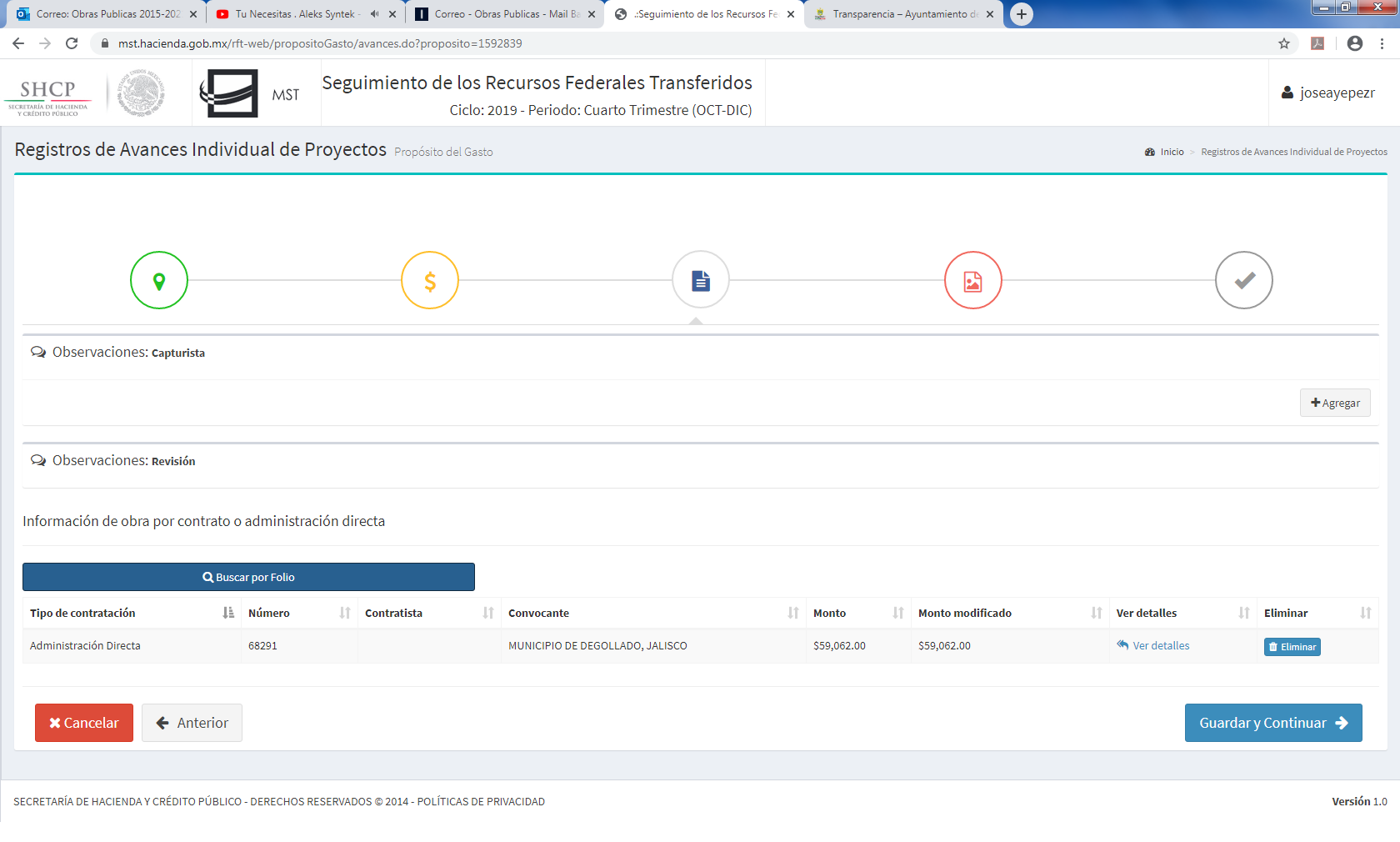 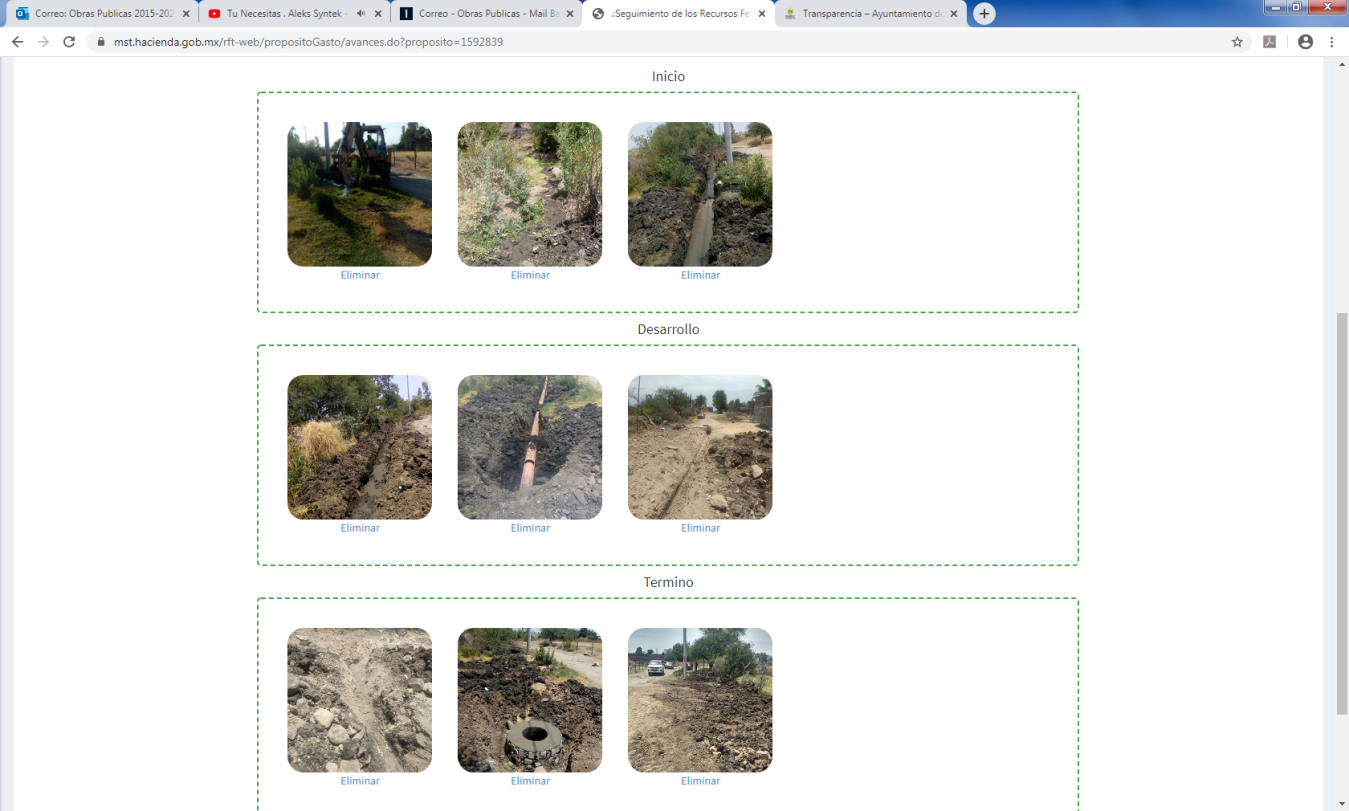 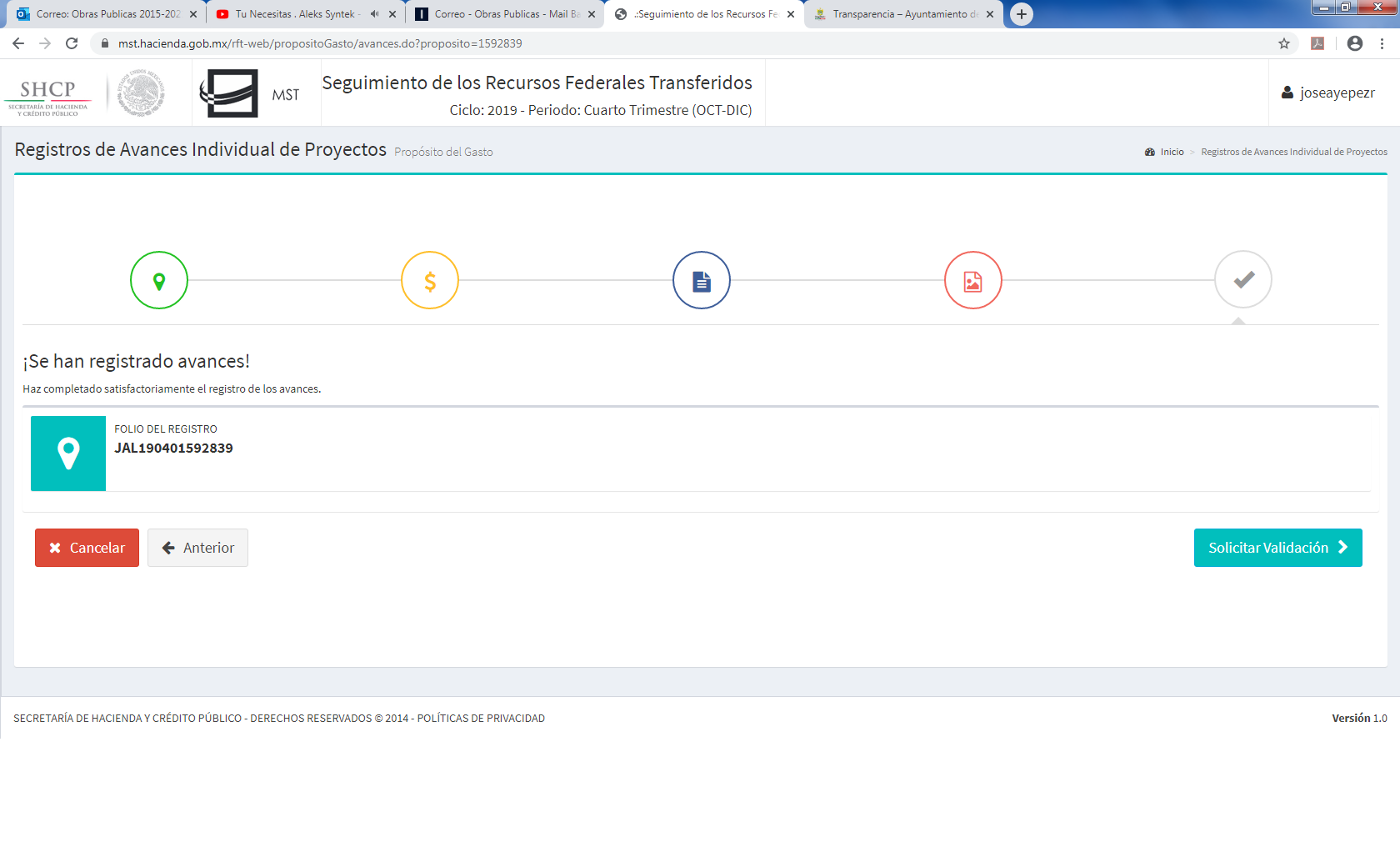 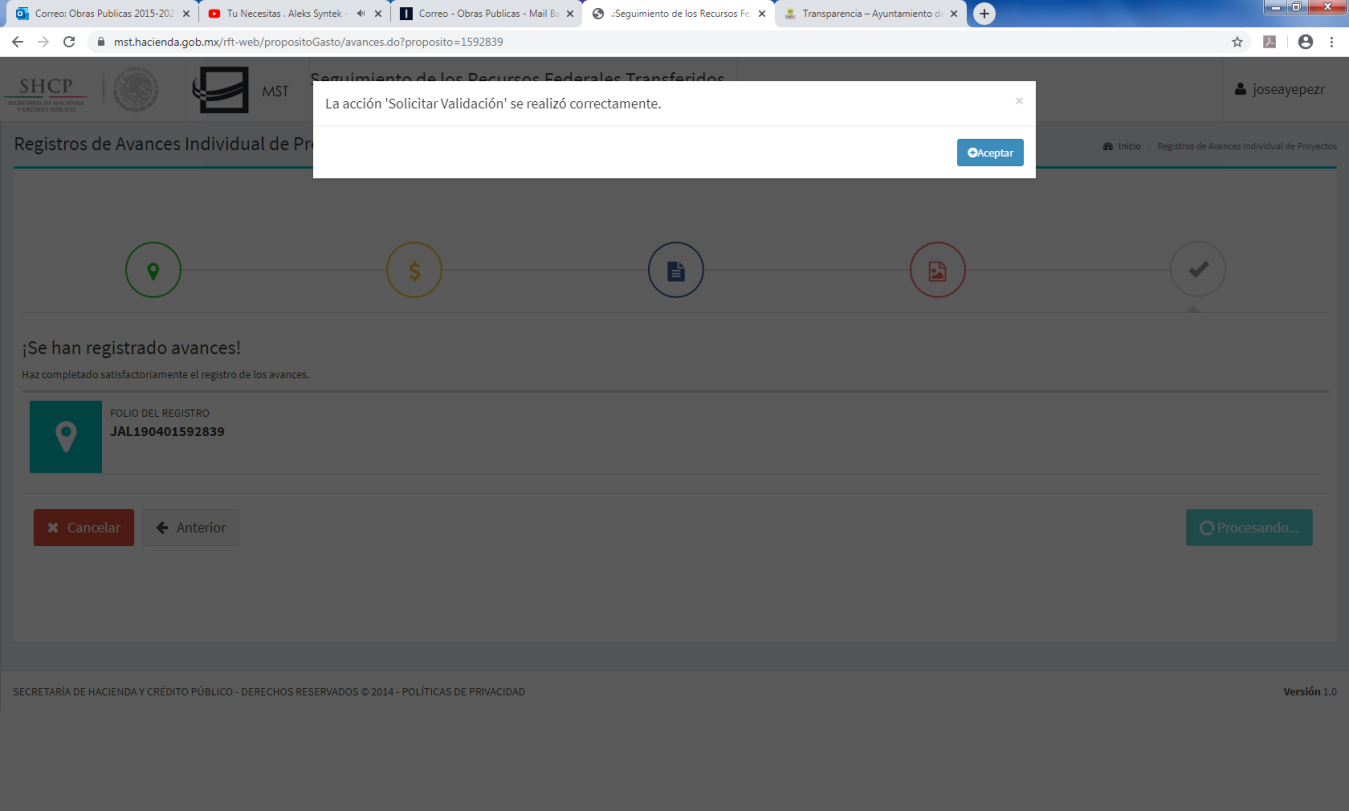 DRENAJE EL CASTILLO CENTRO DE SALUD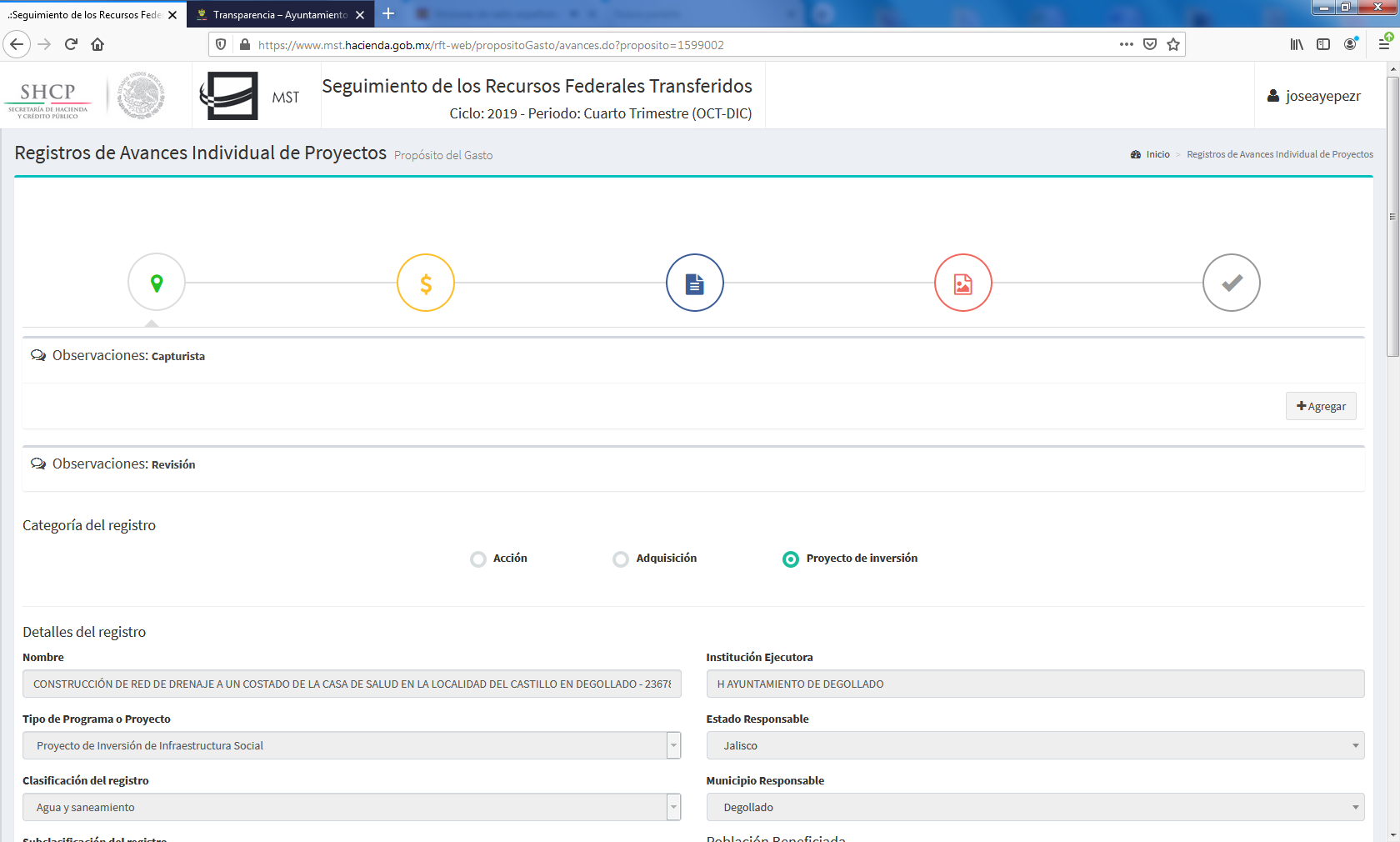 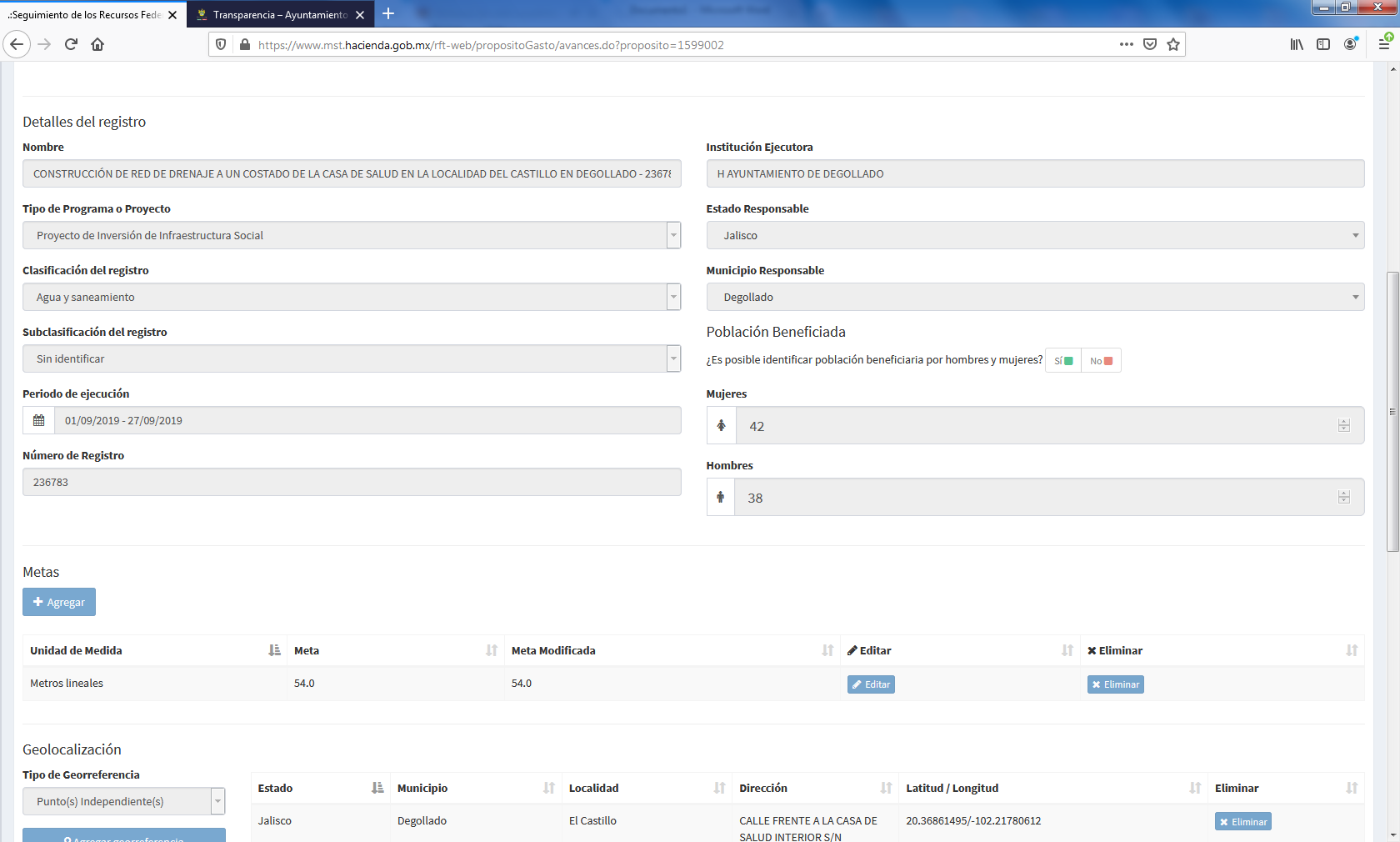 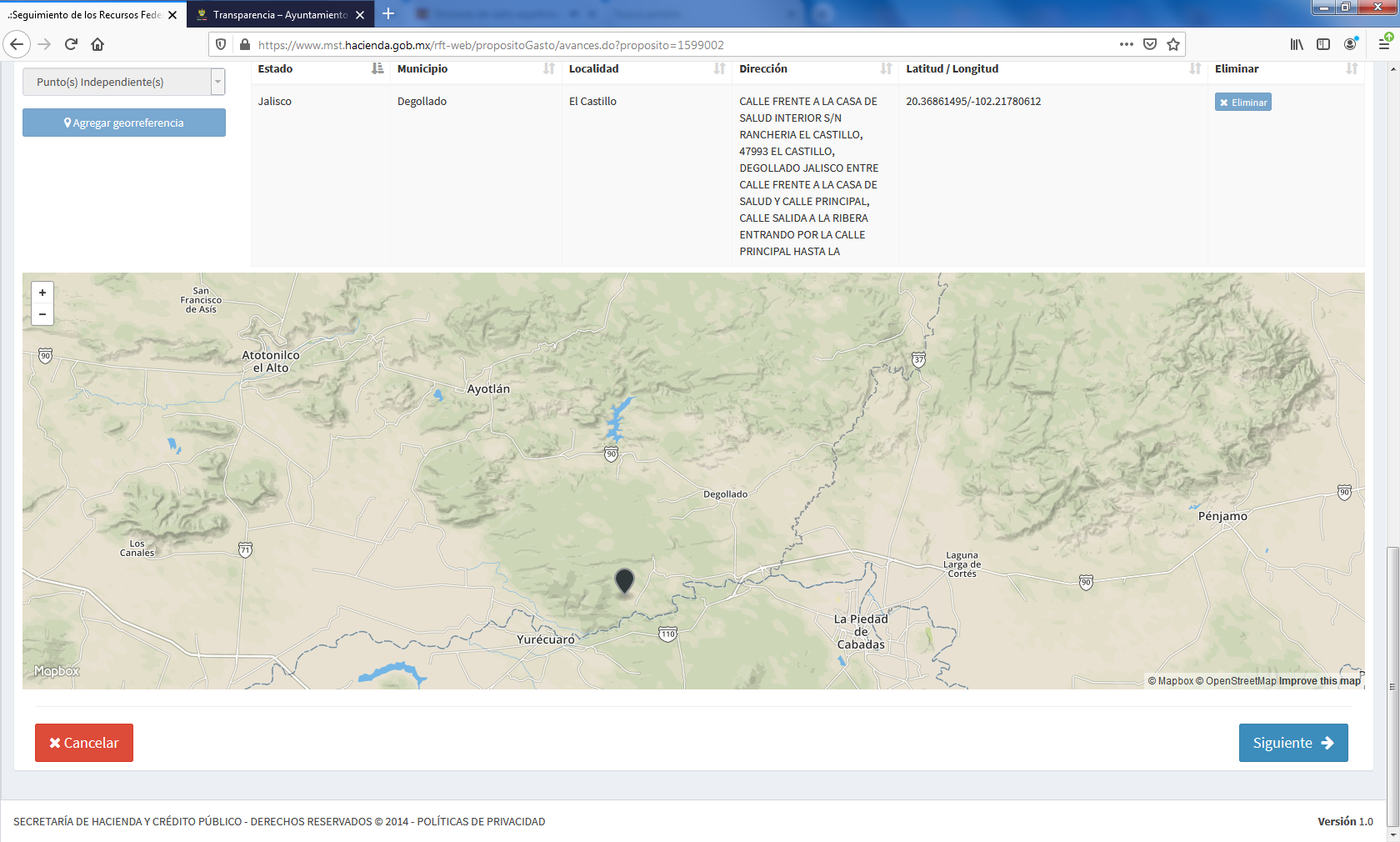 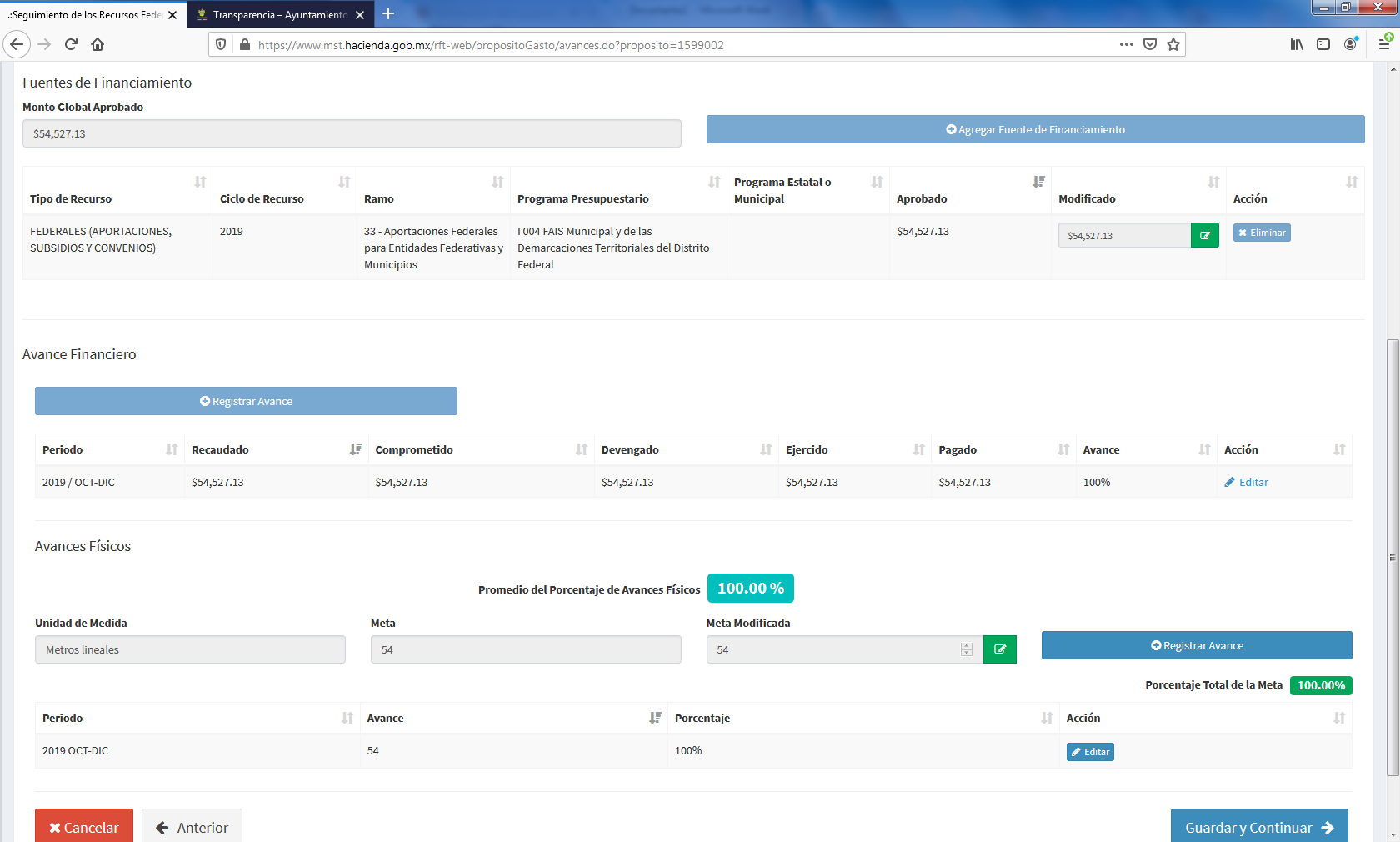 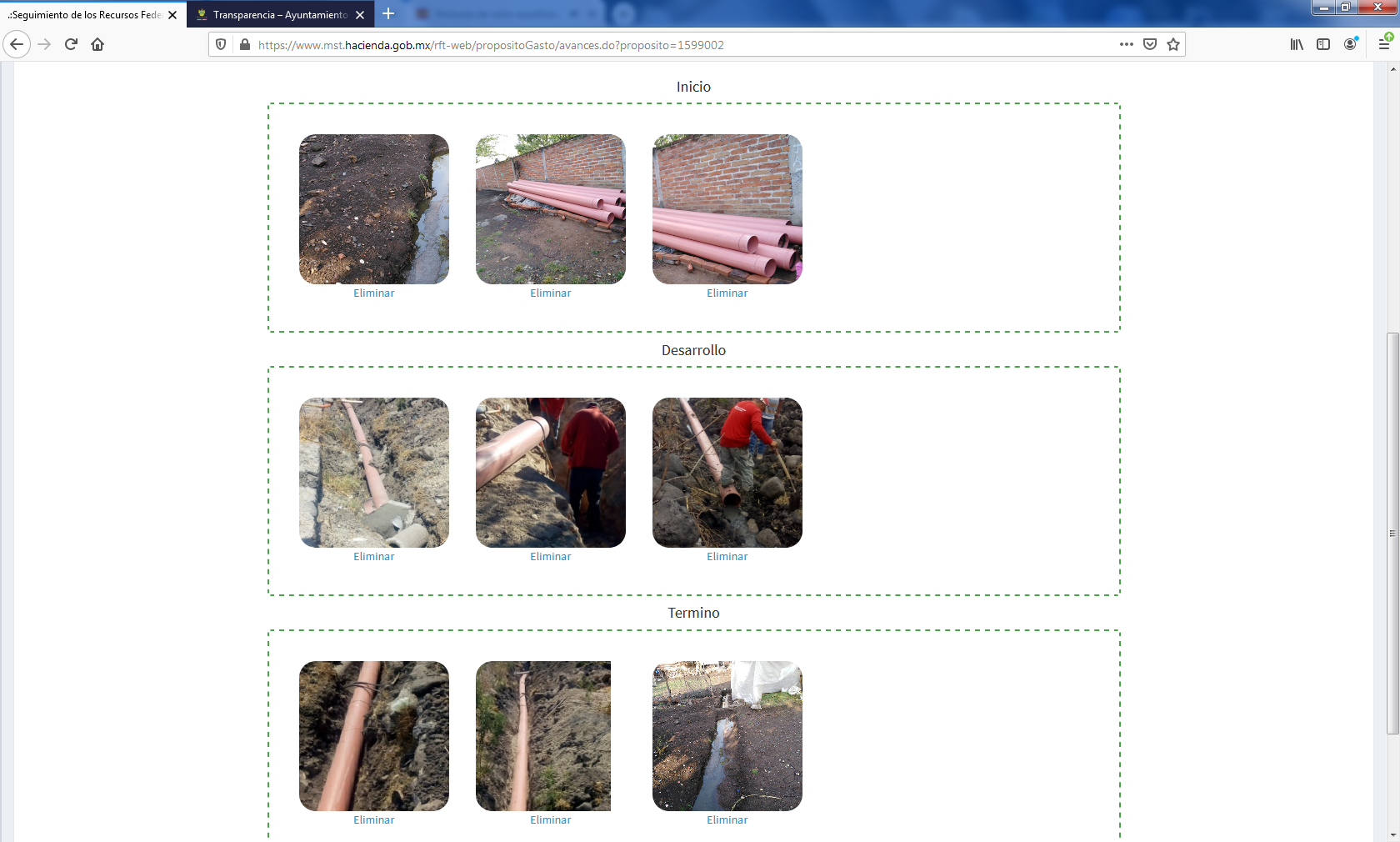 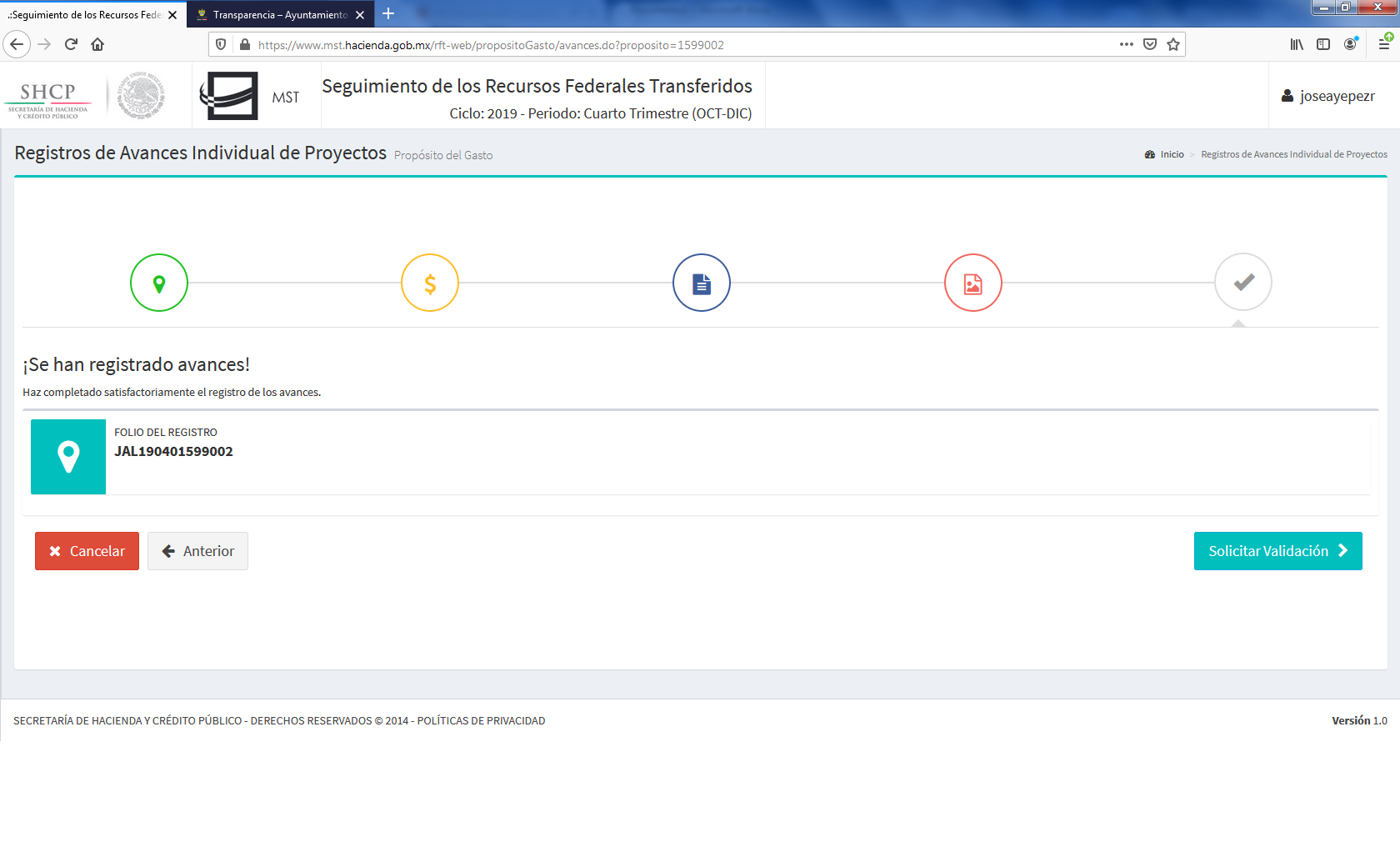 DRENAJE SANTO SANTIAGO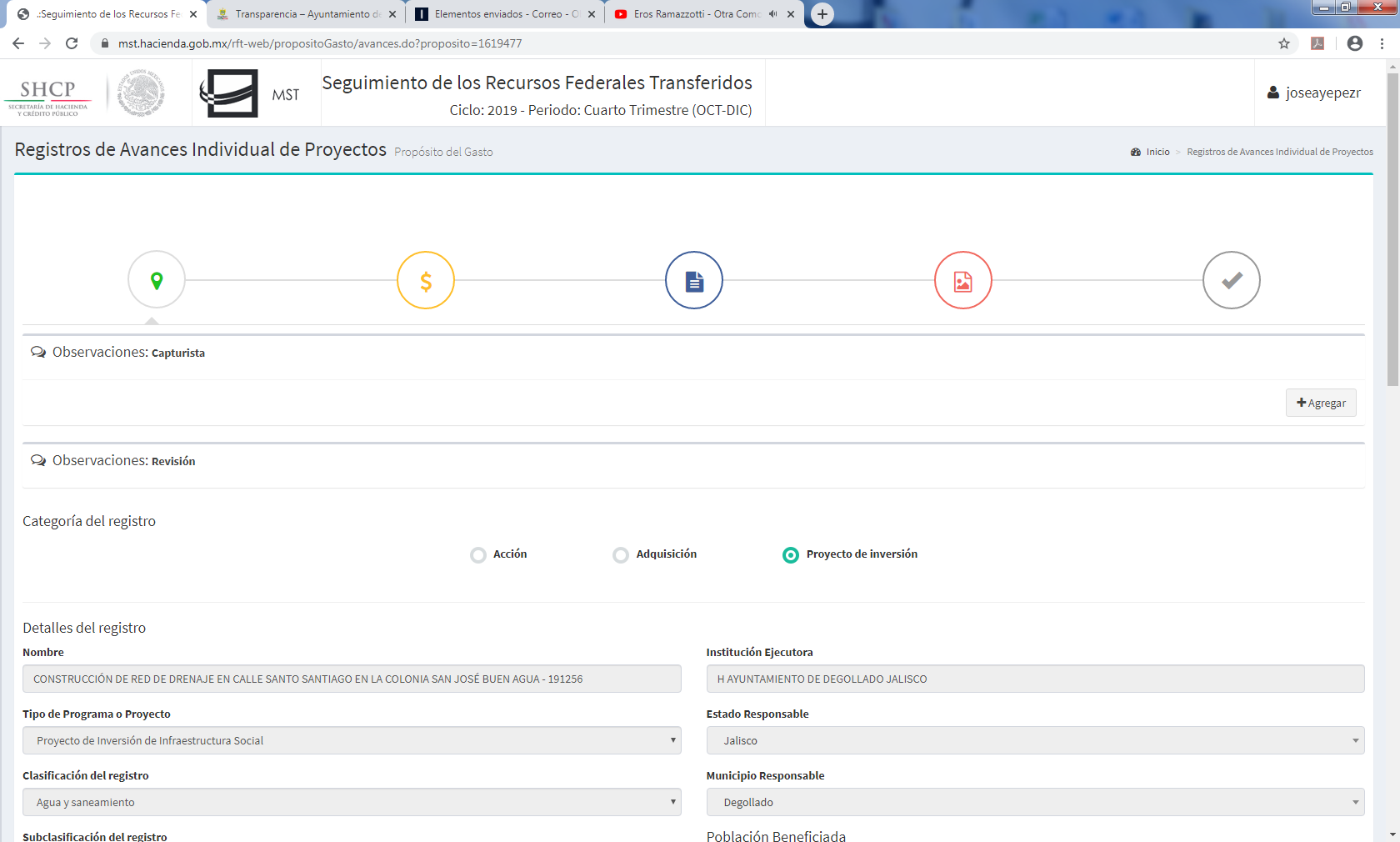 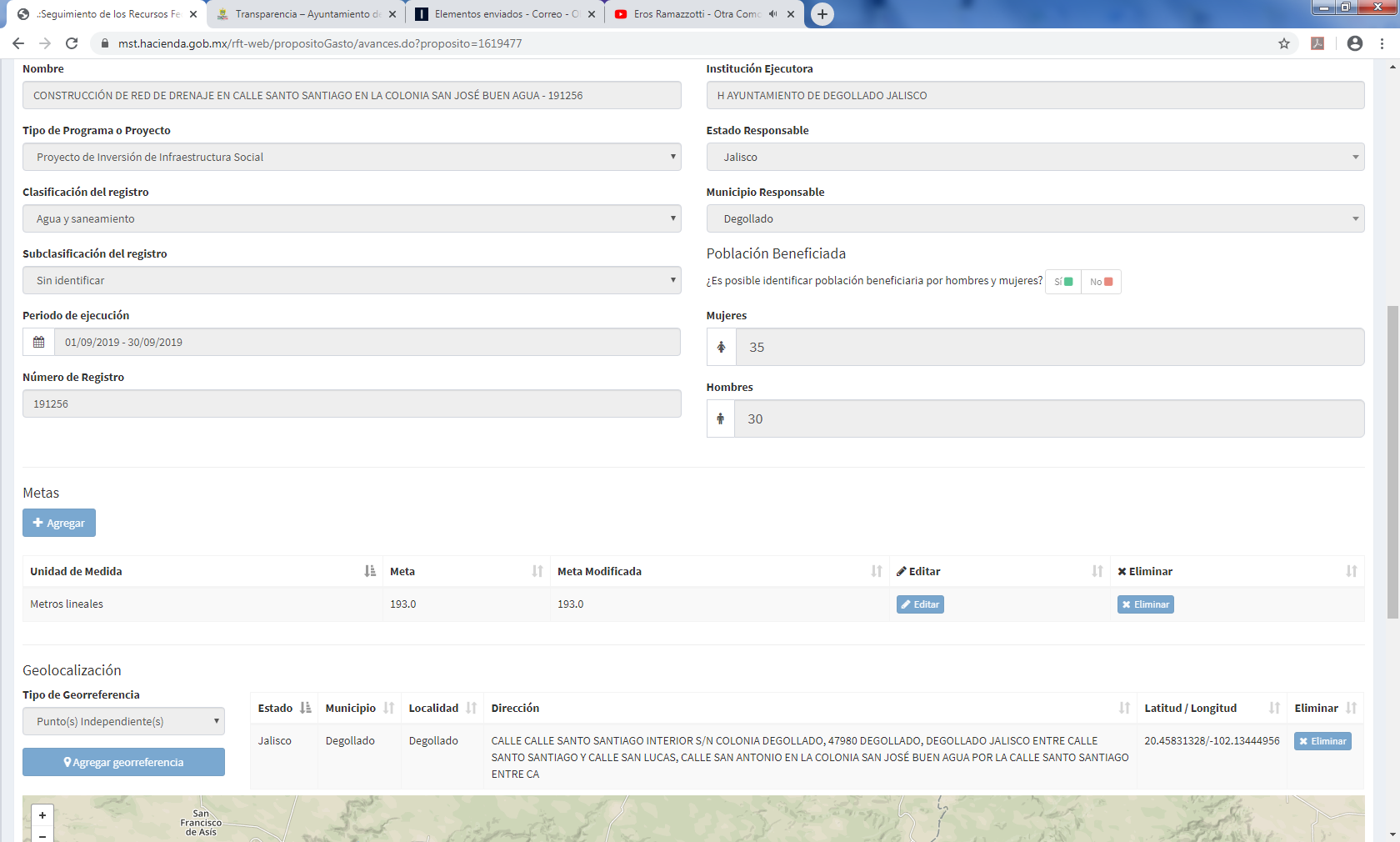 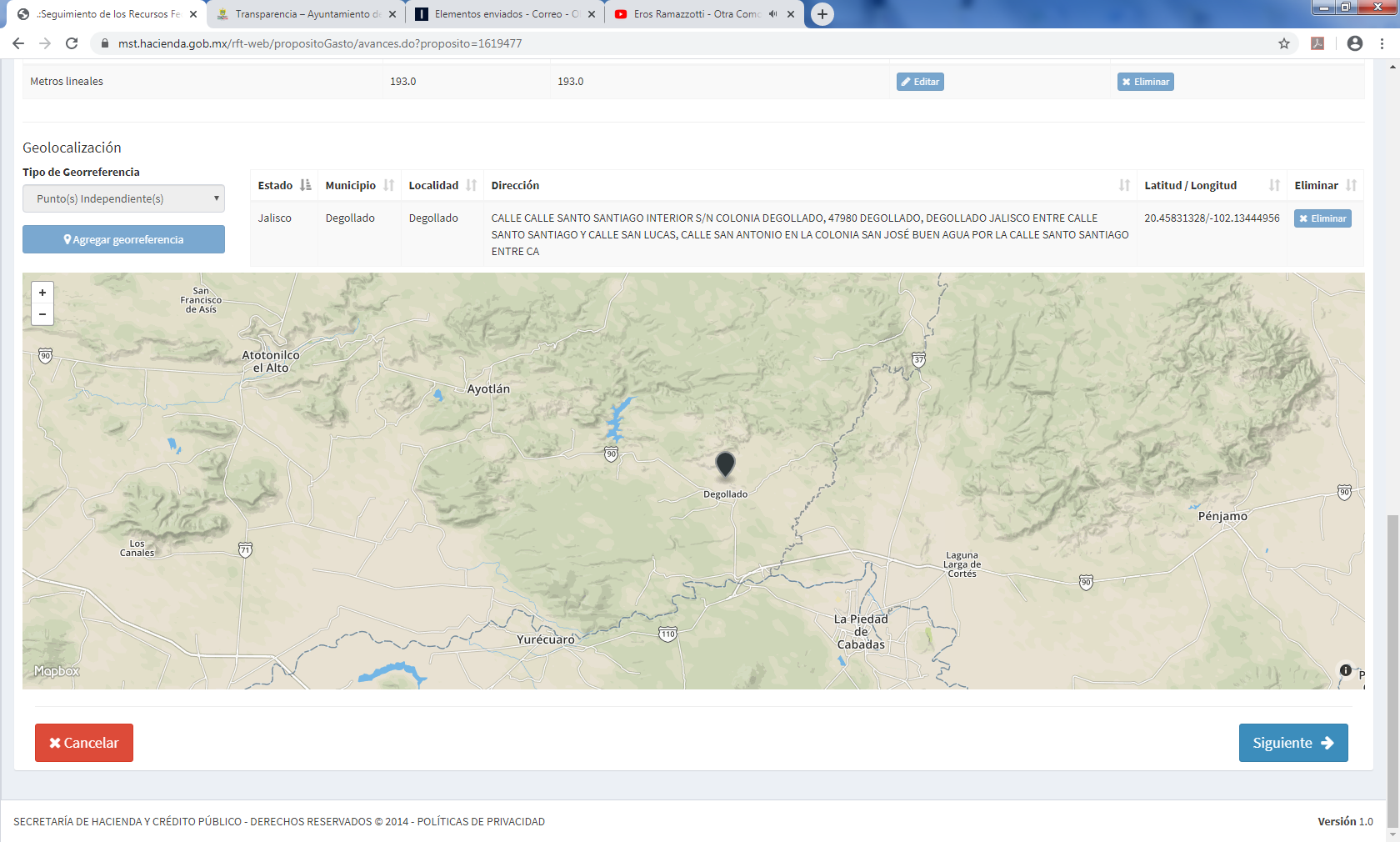 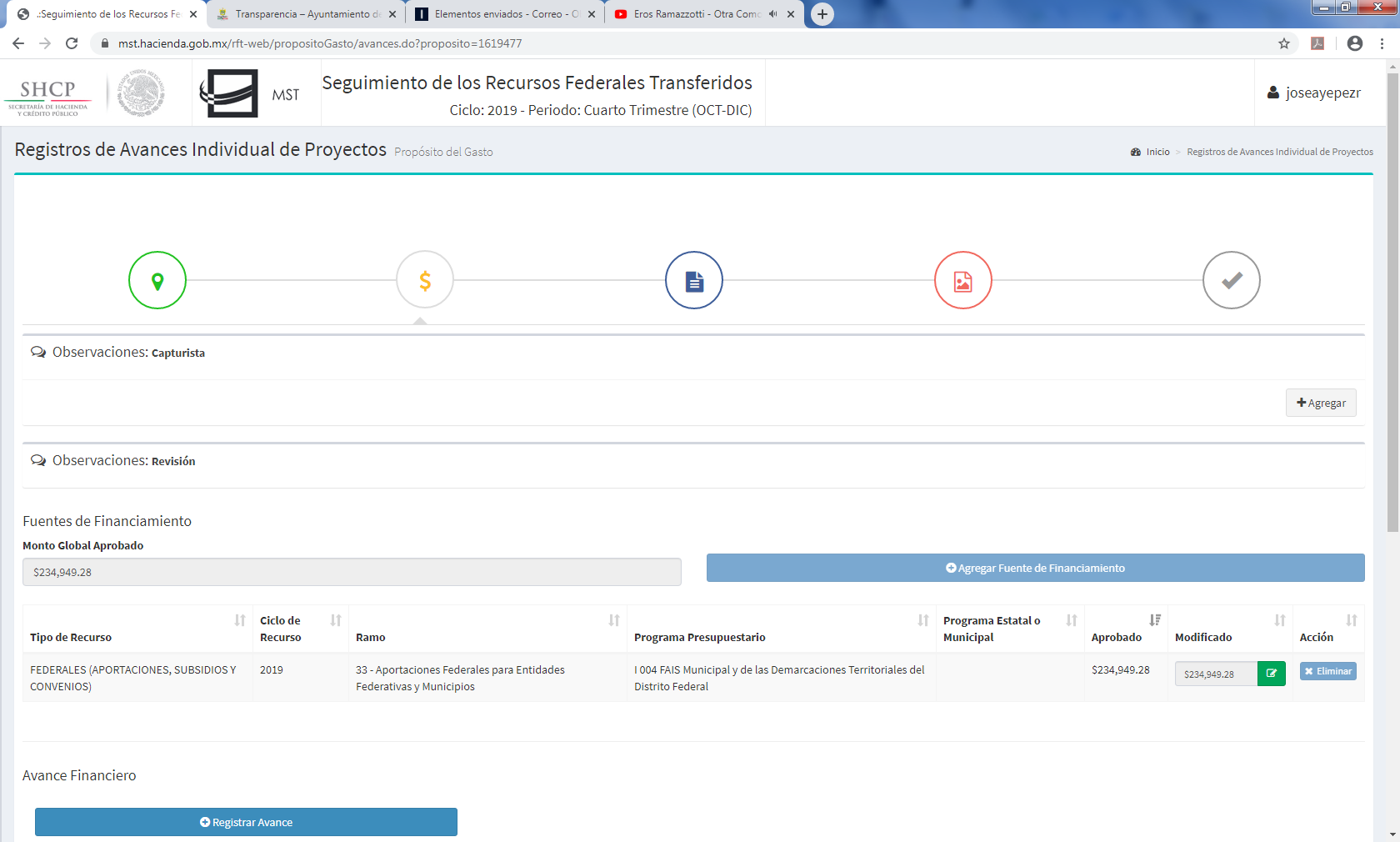 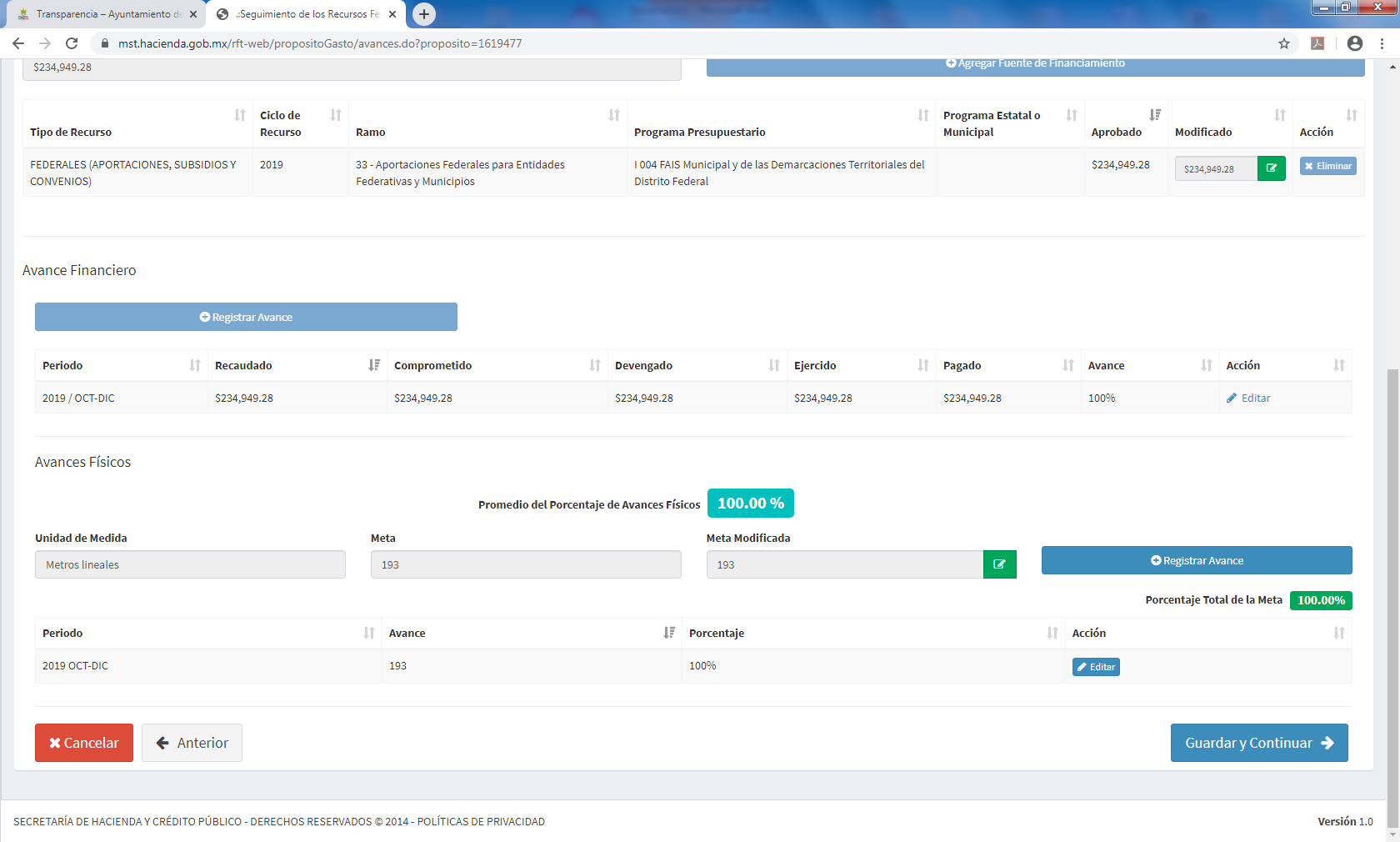 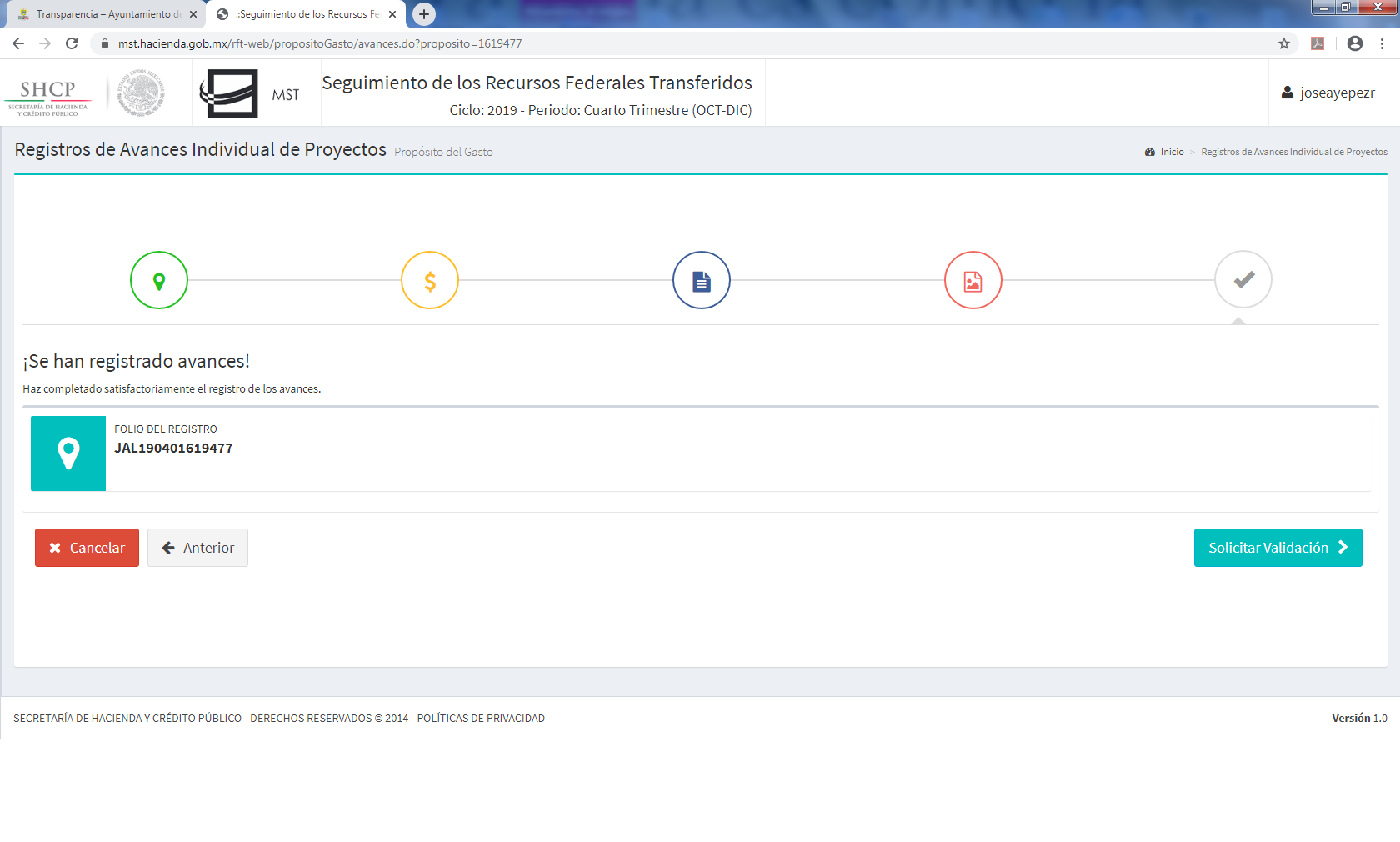 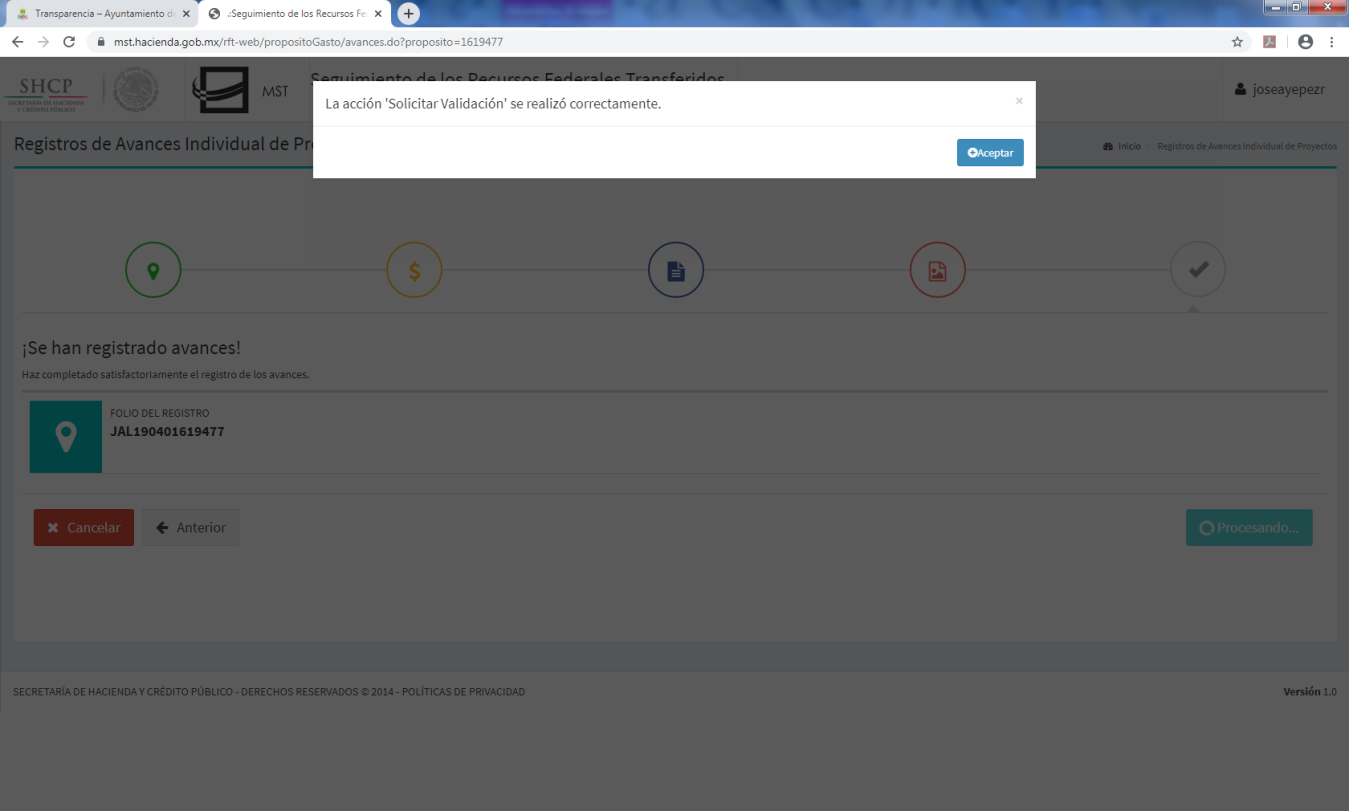 ELECTRIFICACIÓN A TARIMORO CAMINO EL GUAYERO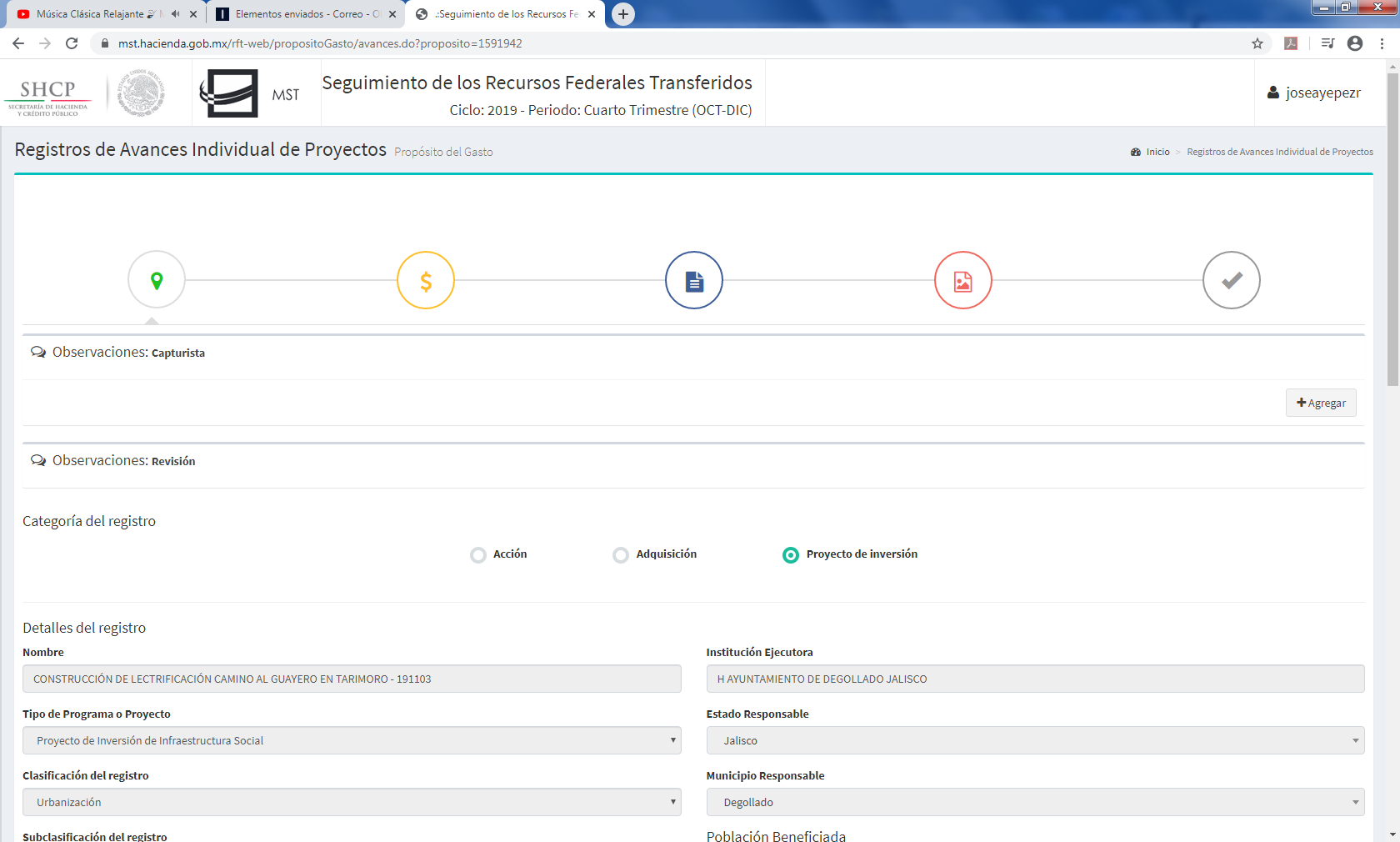 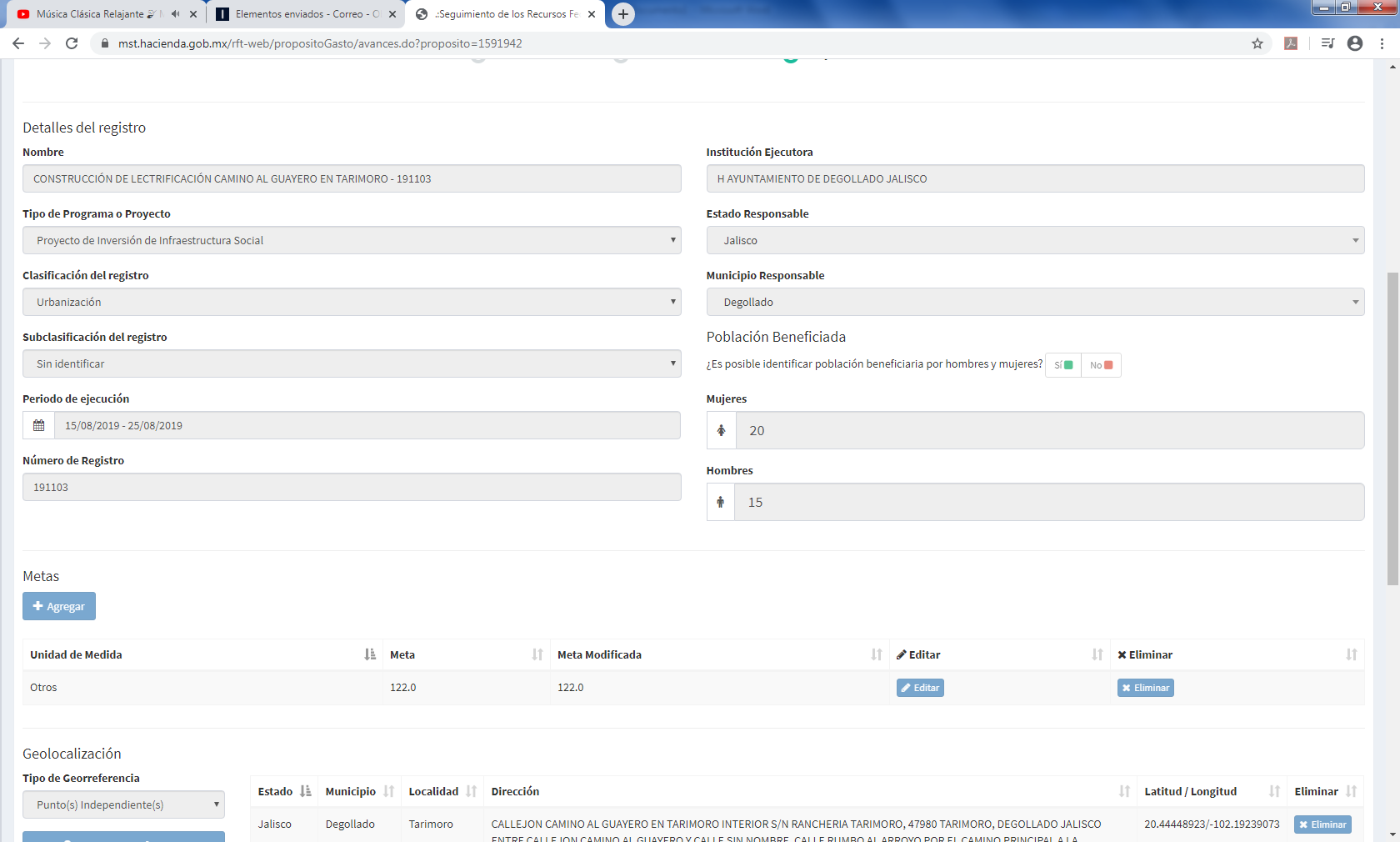 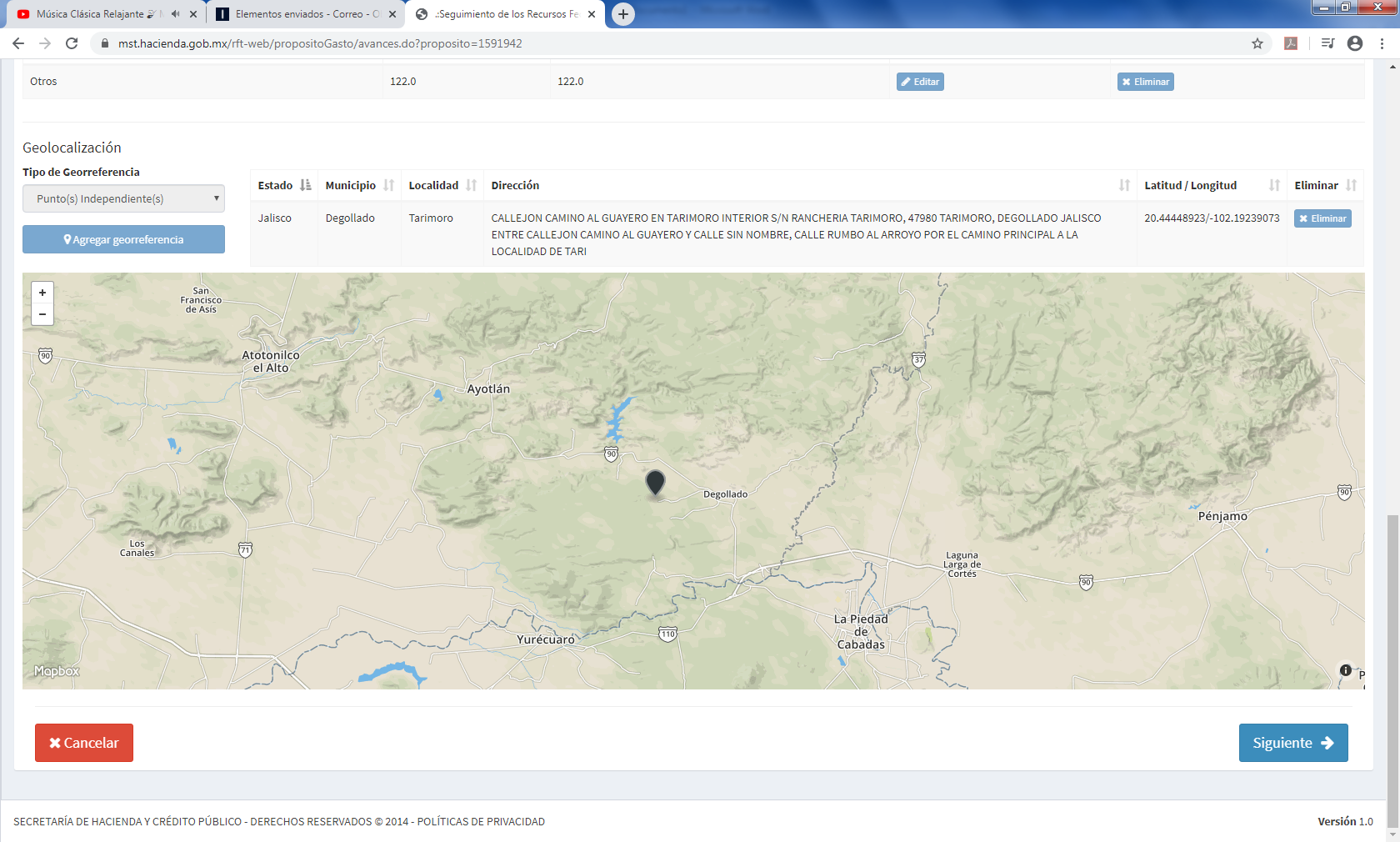 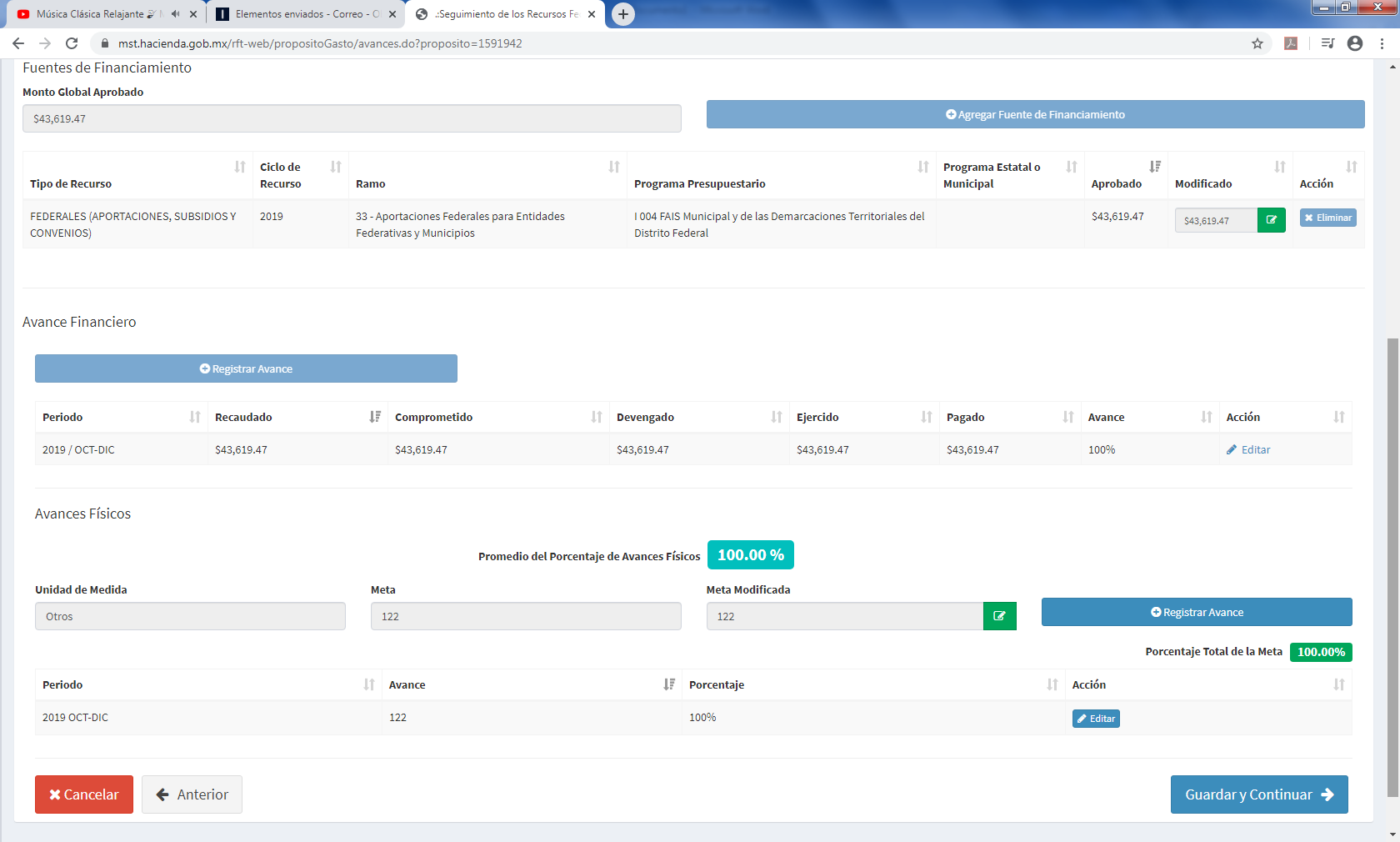 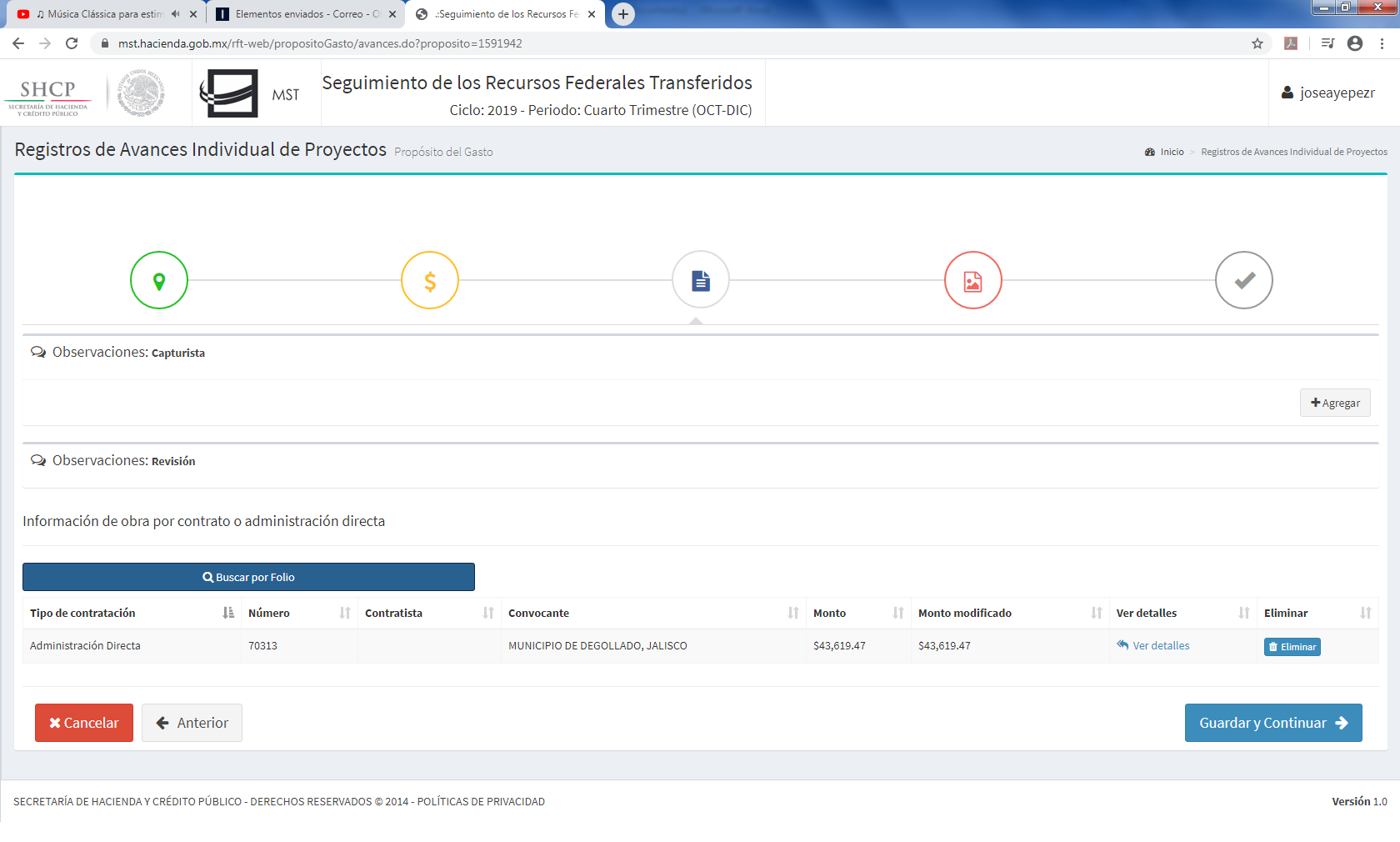 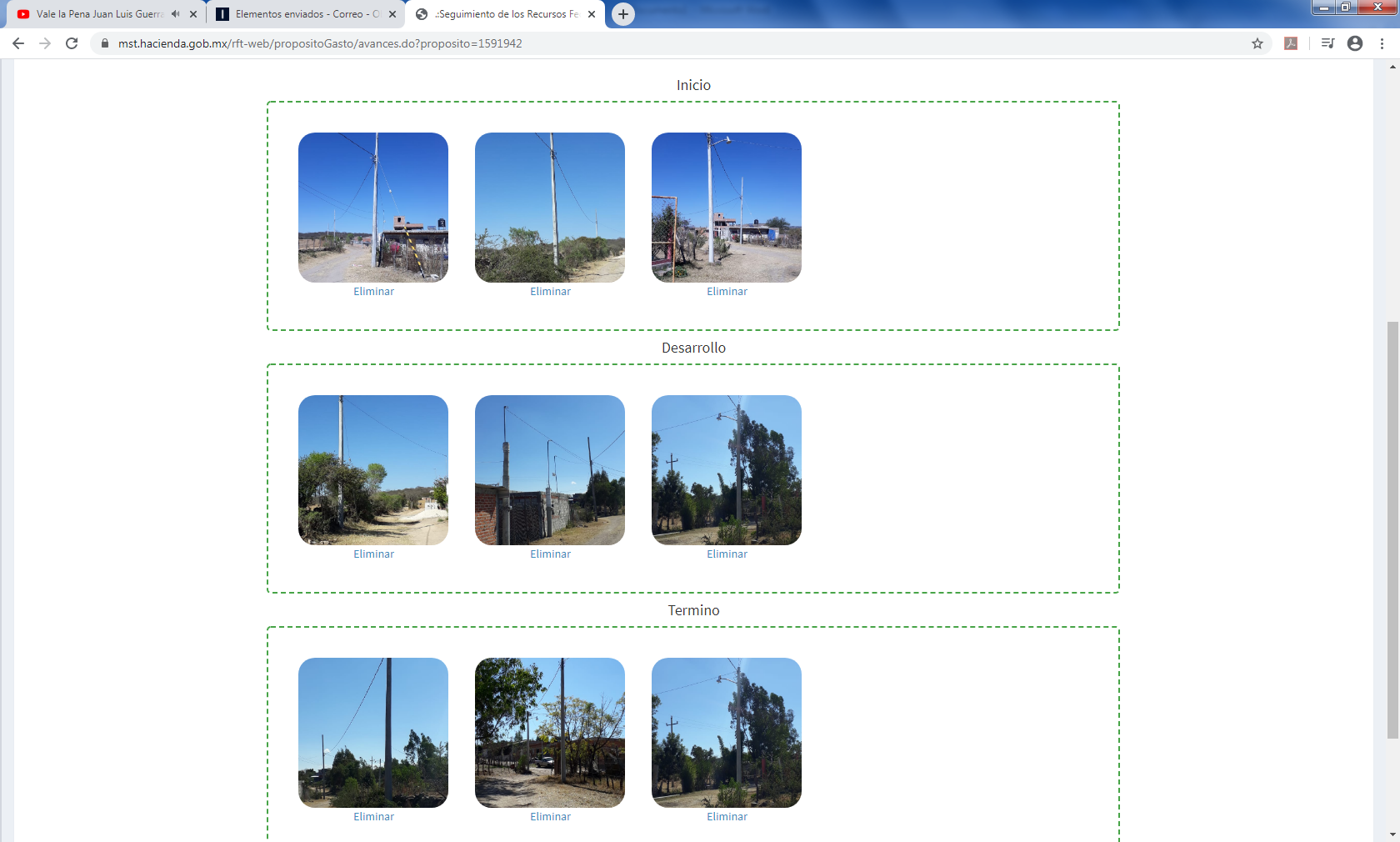 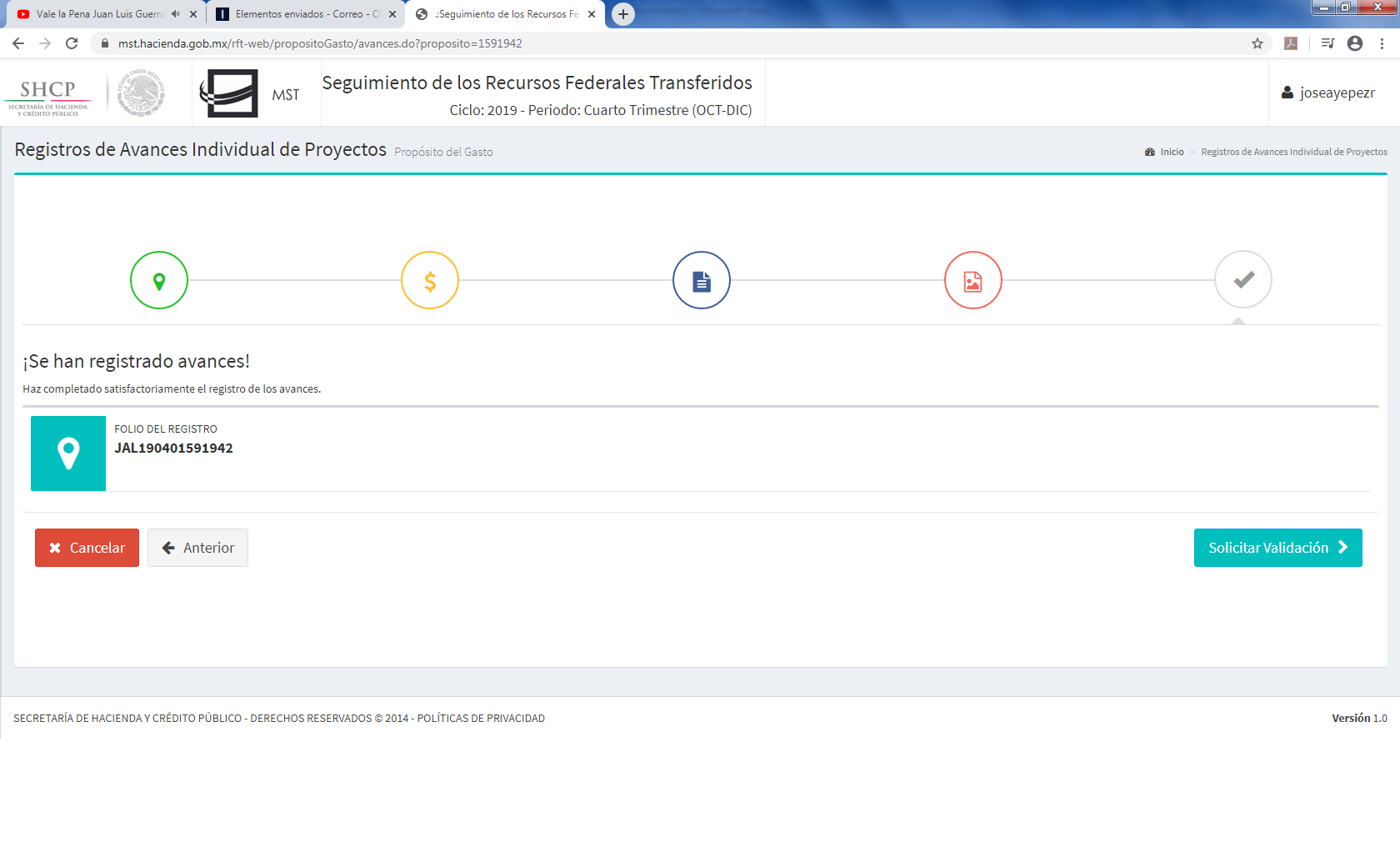 ELECTRIFICACIÓN CALLE SANTO TORIBIO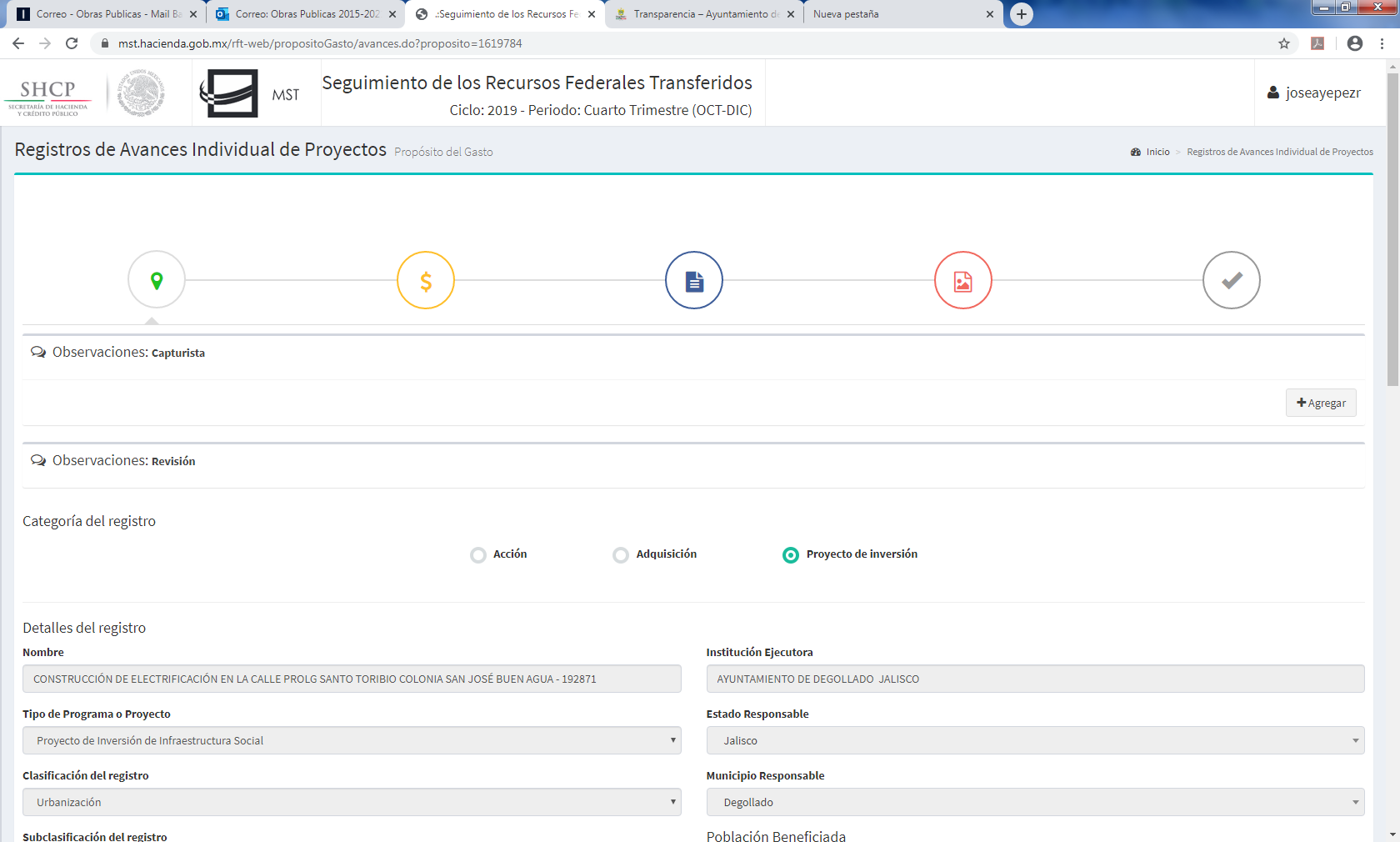 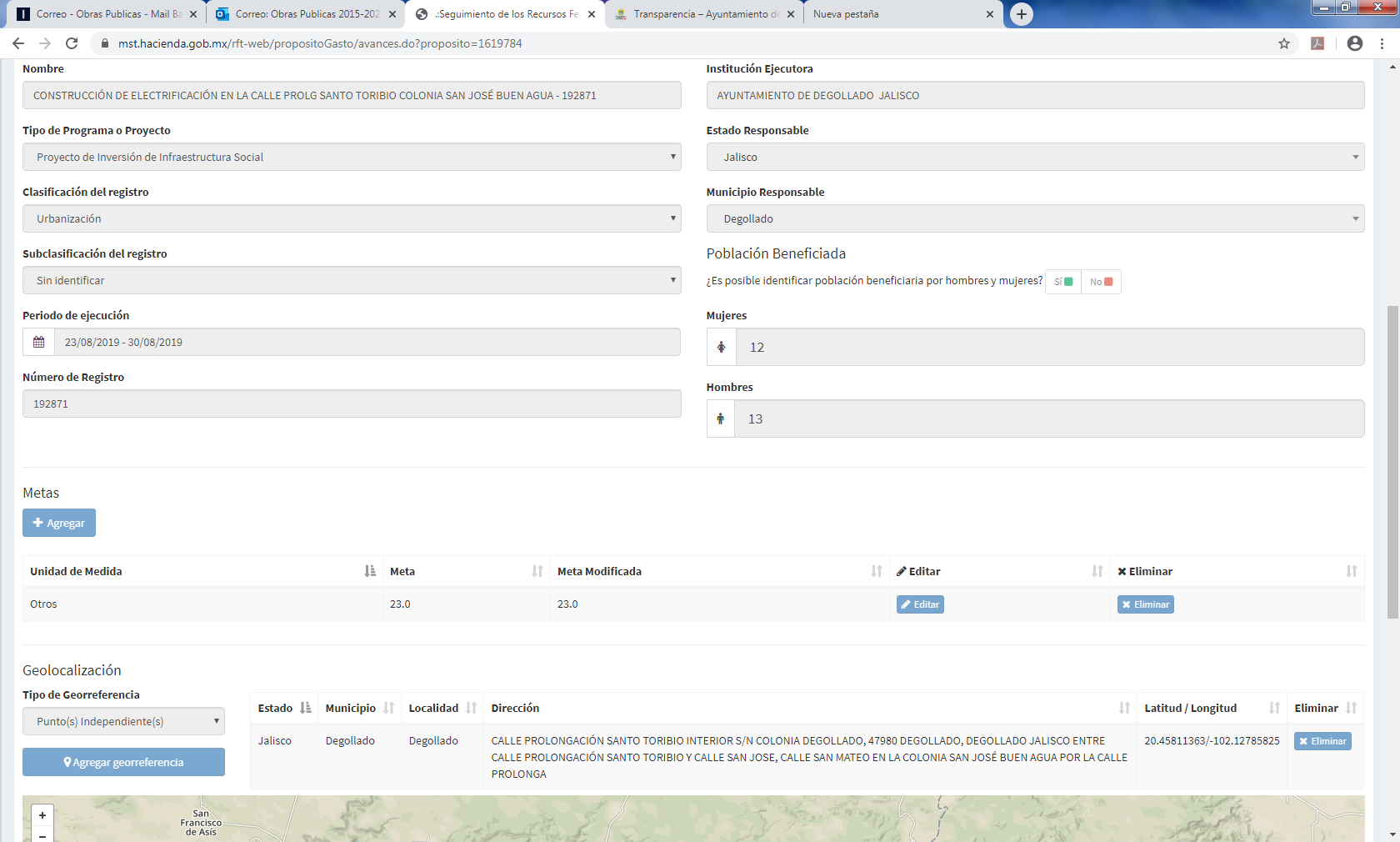 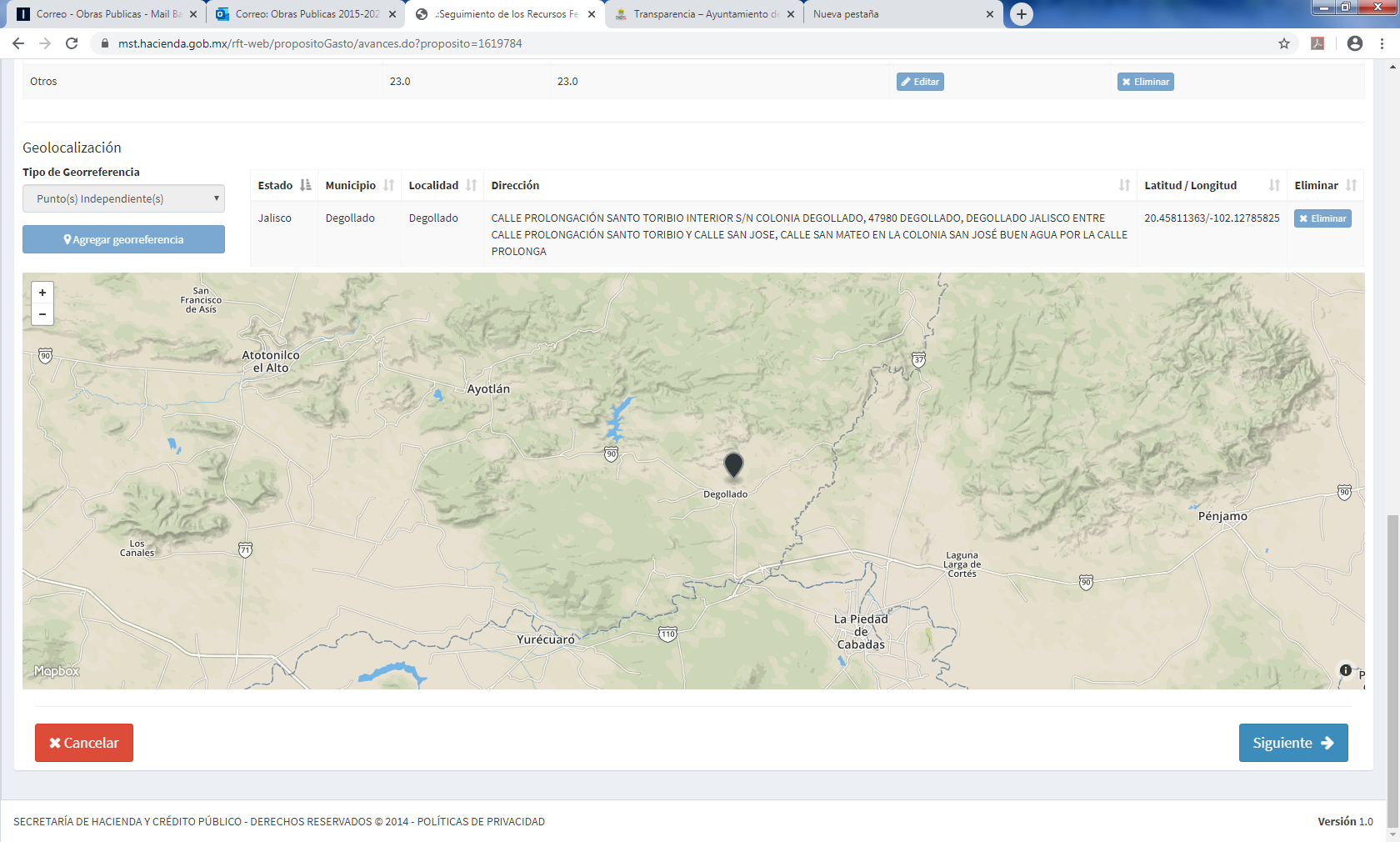 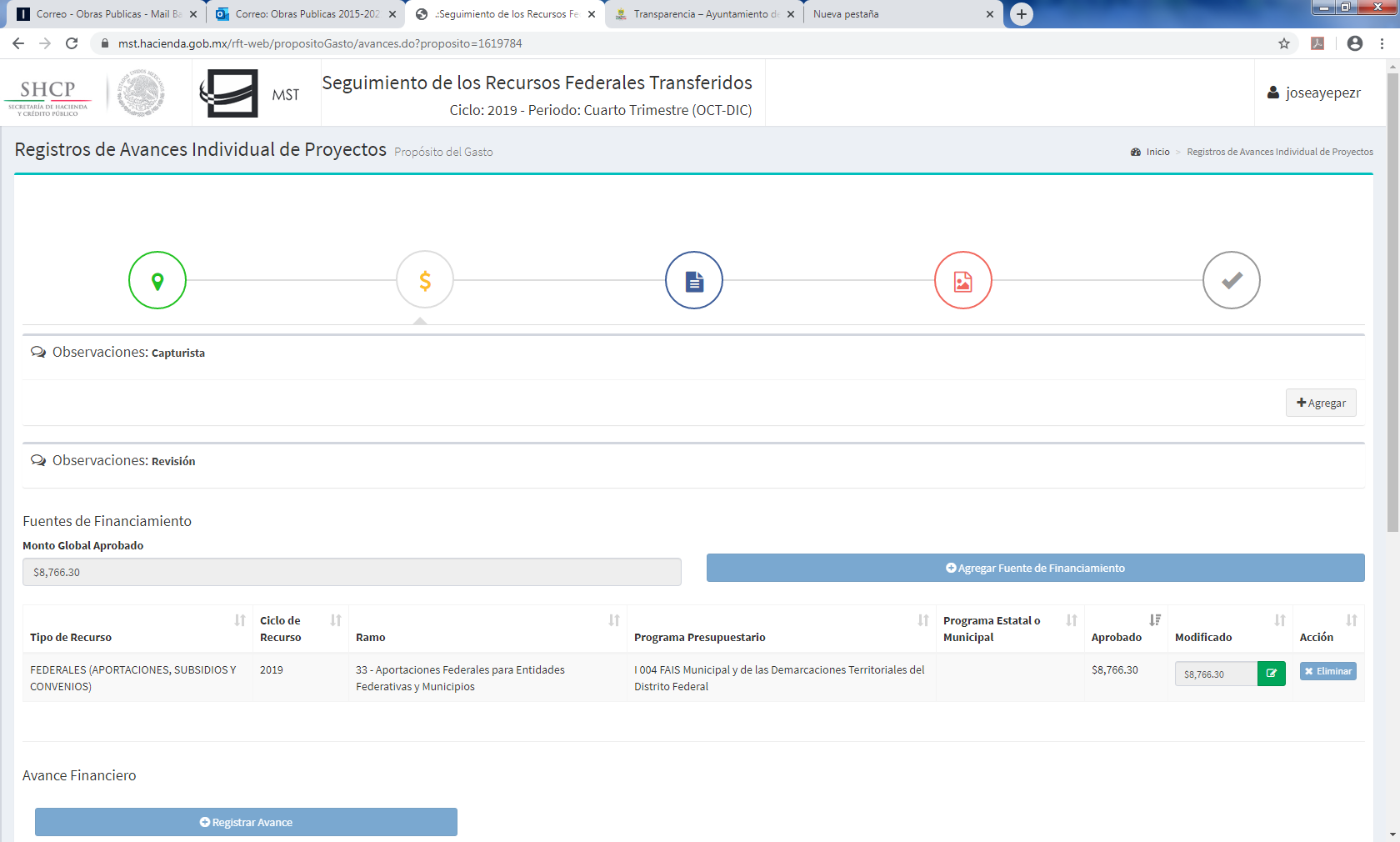 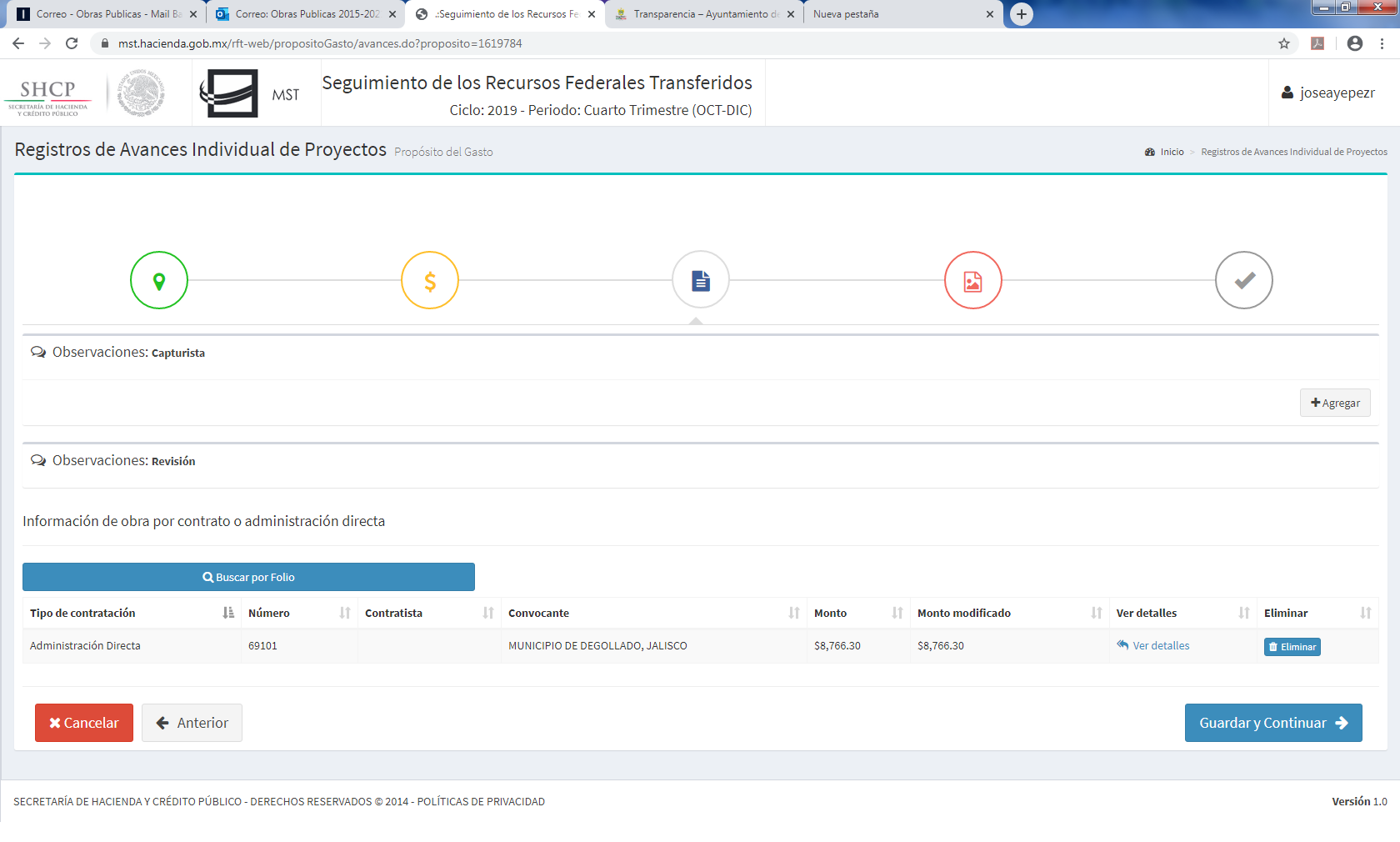 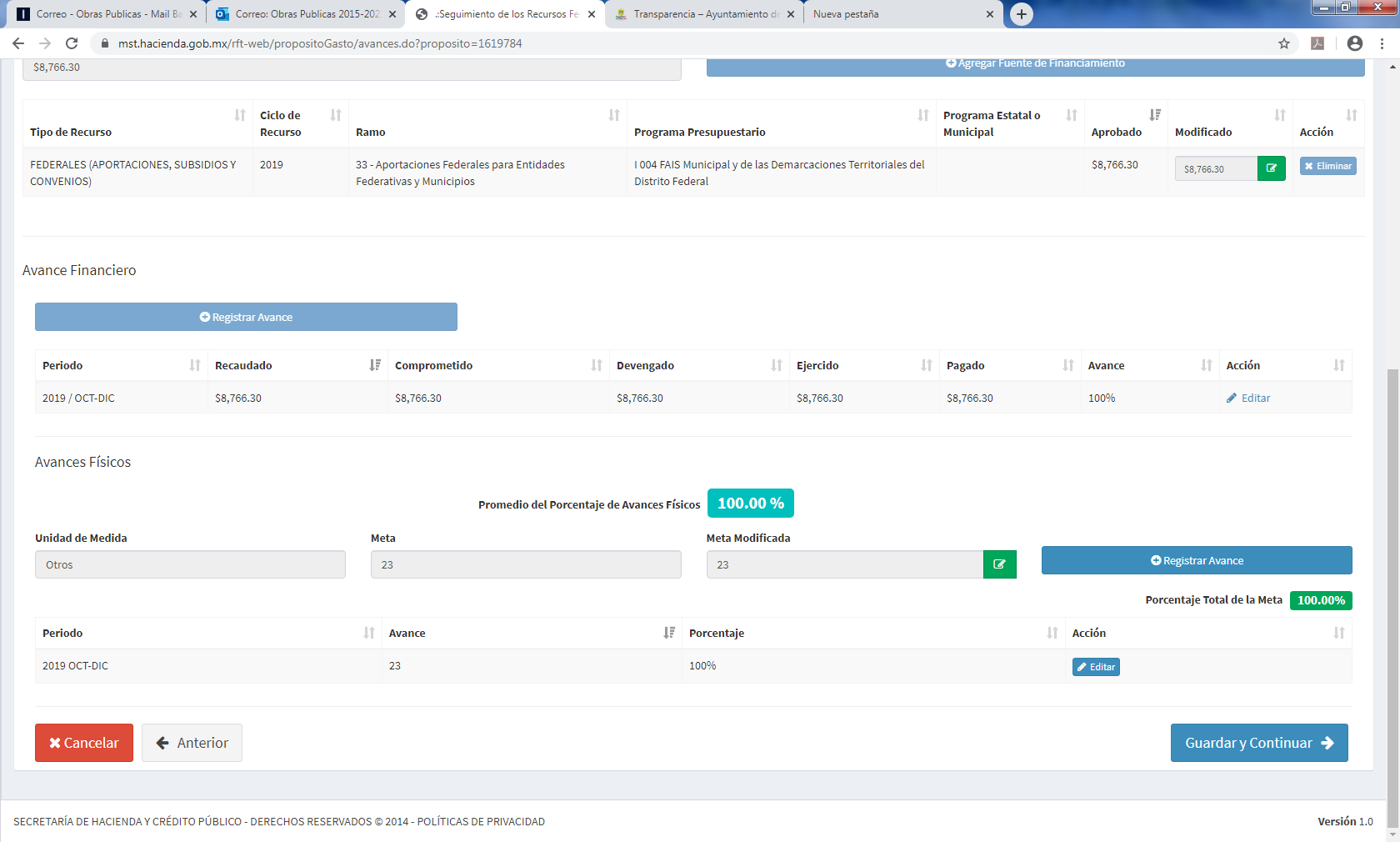 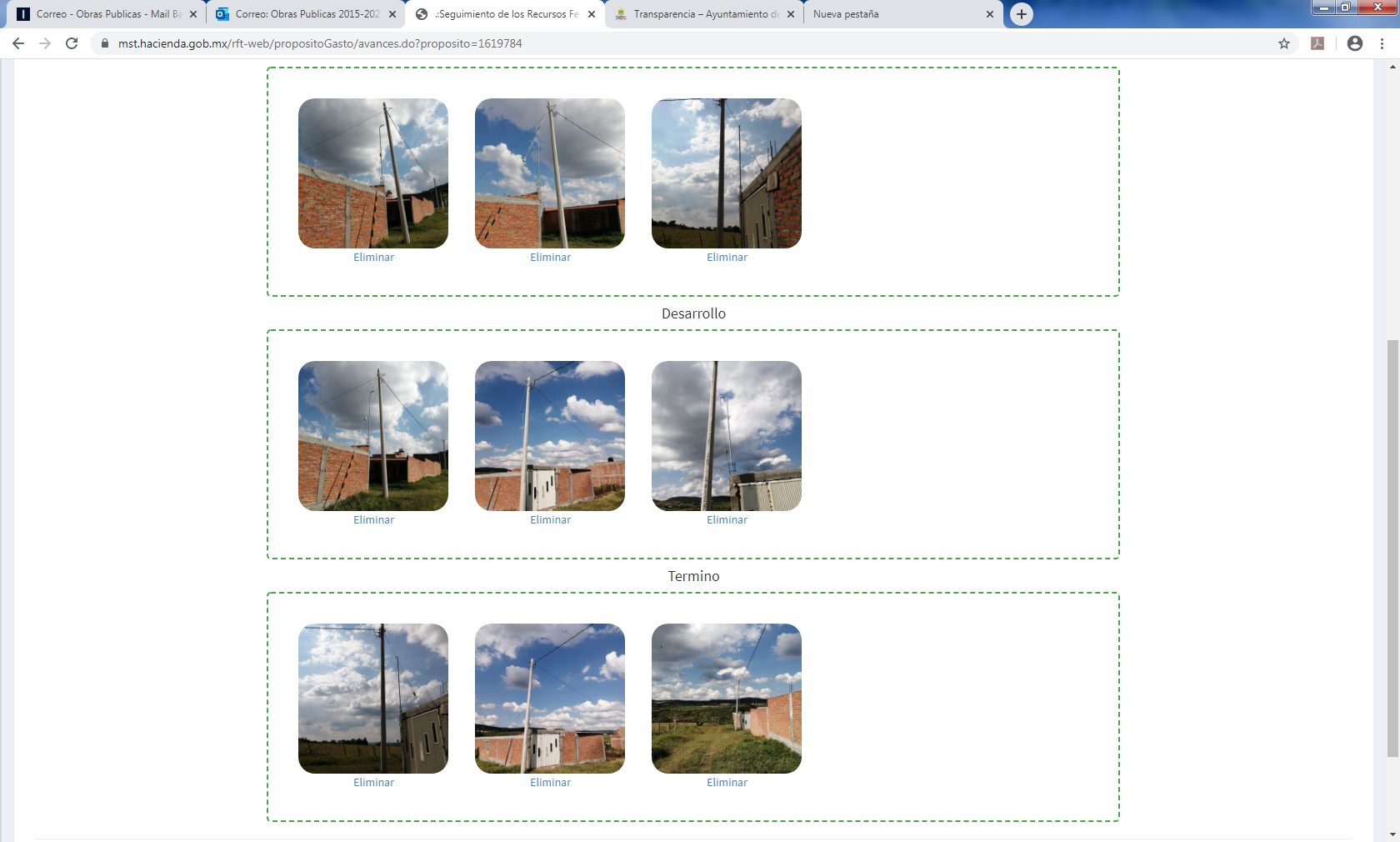 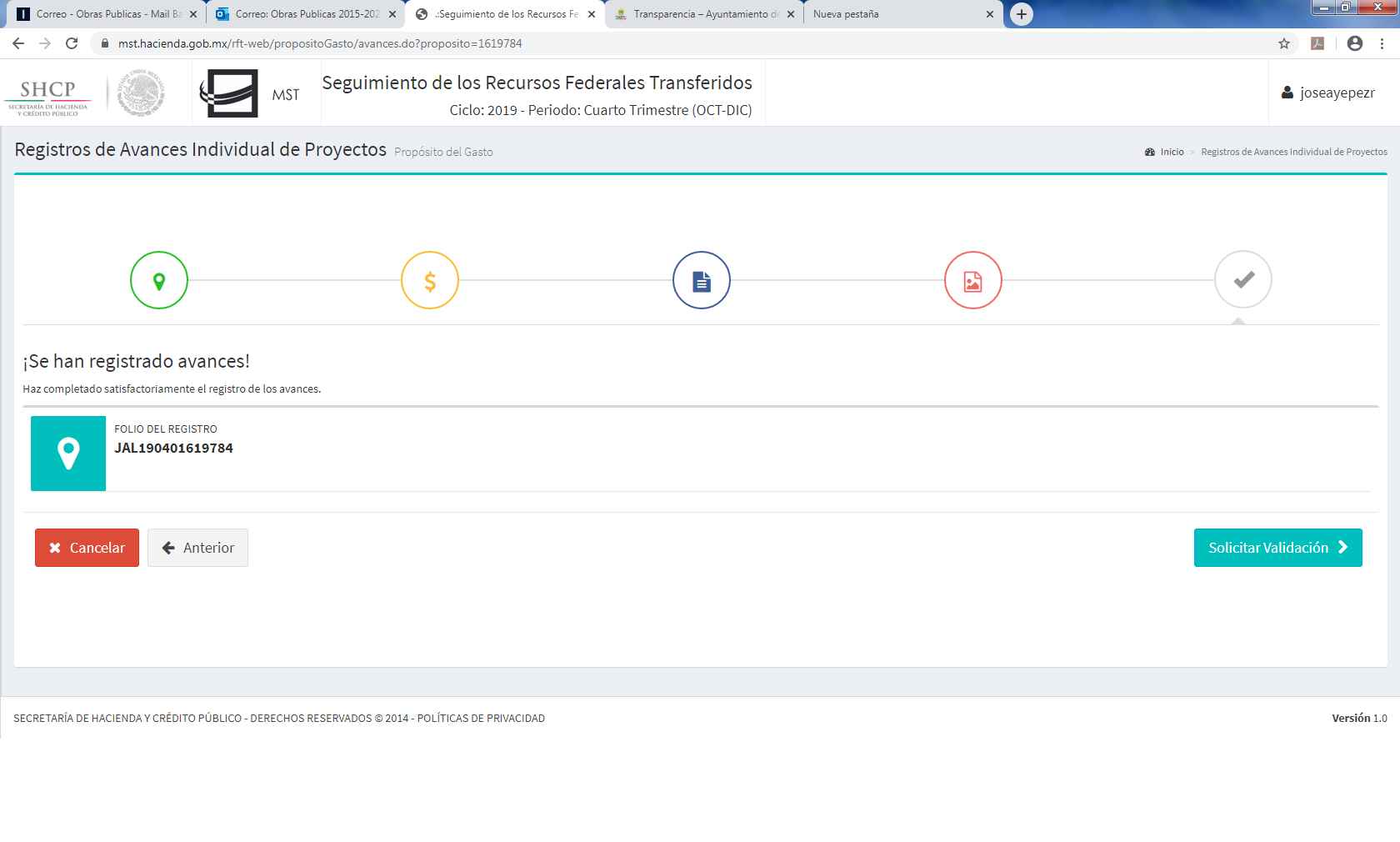 LOS ARRAYANES 2DA ETAPA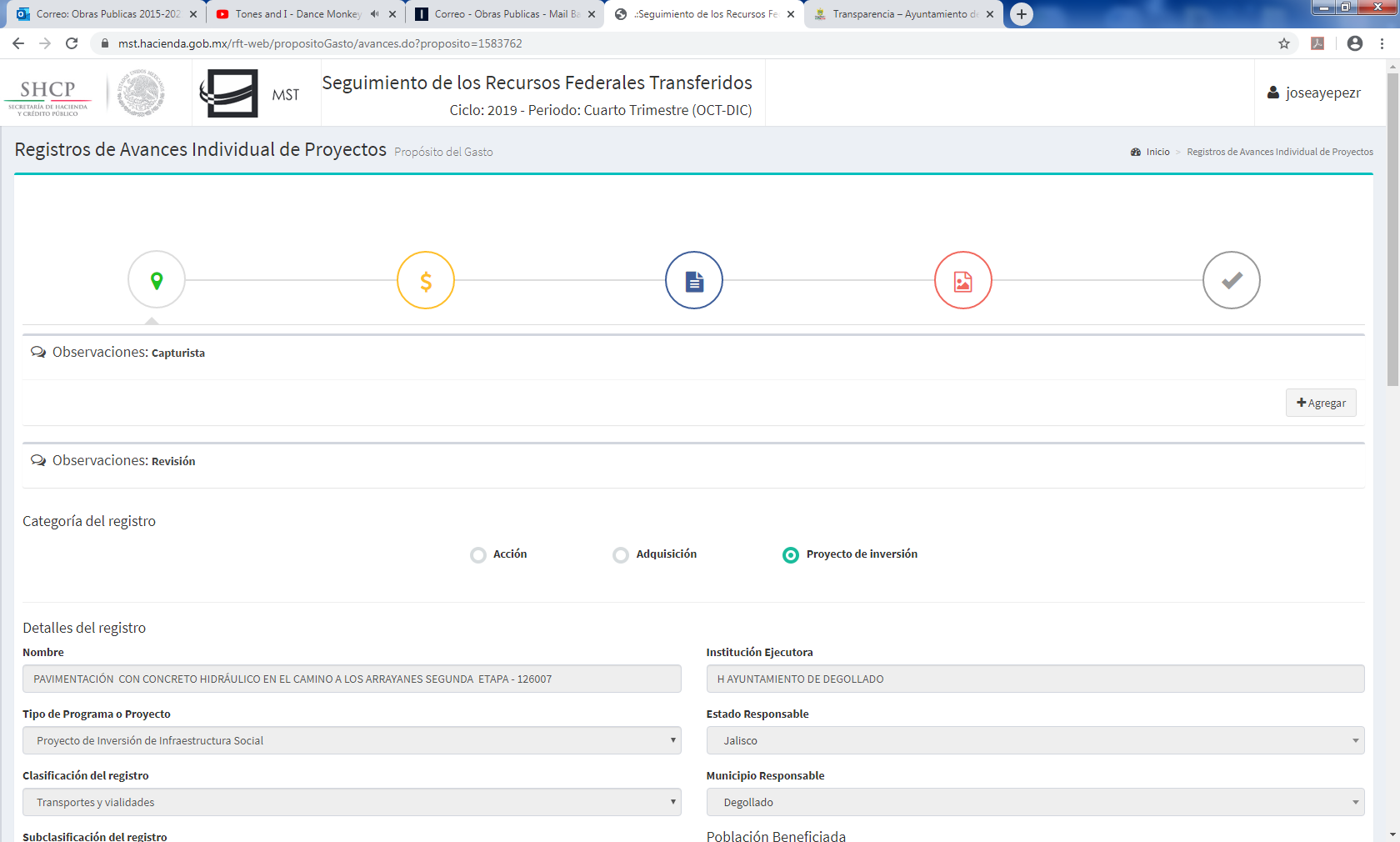 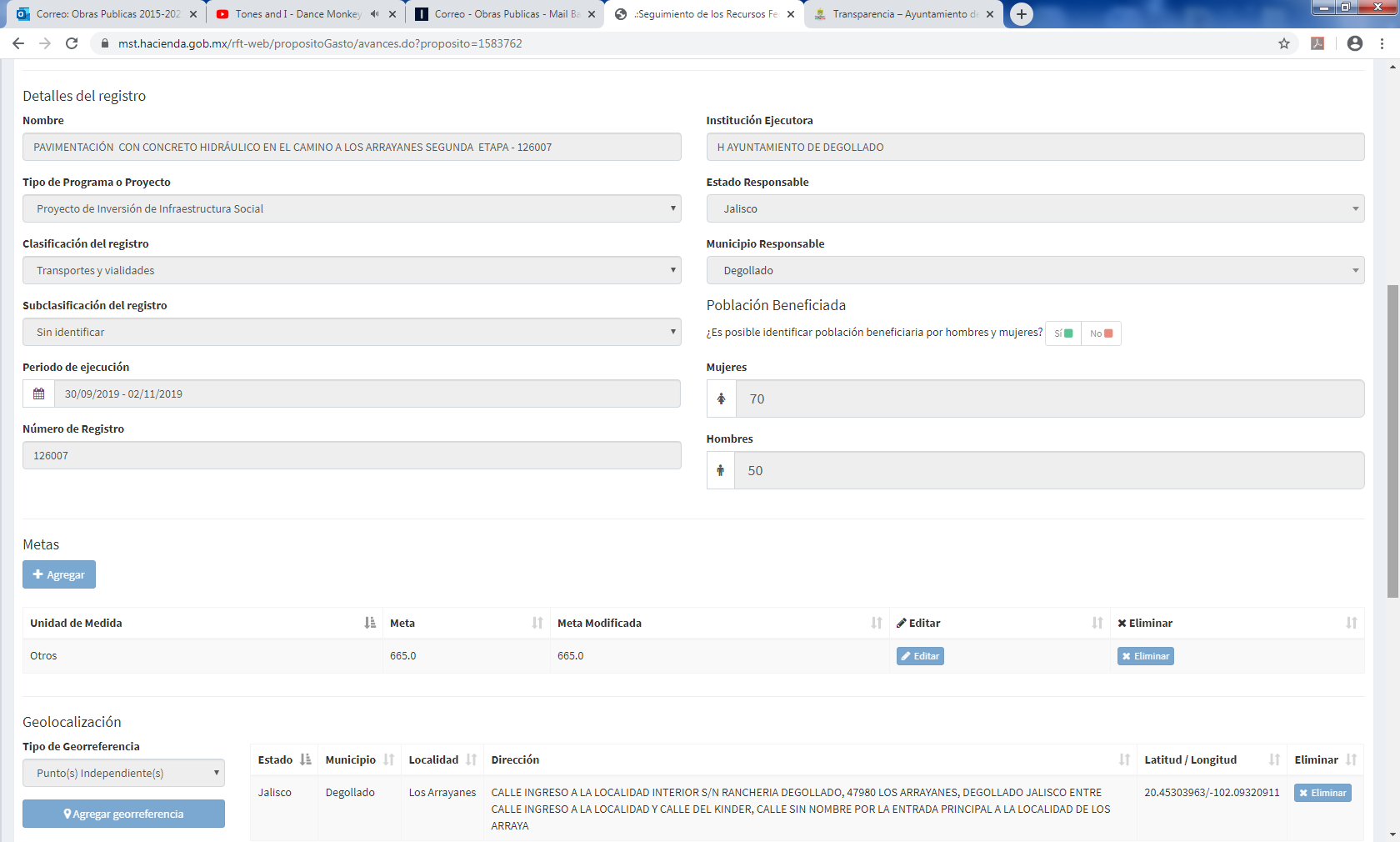 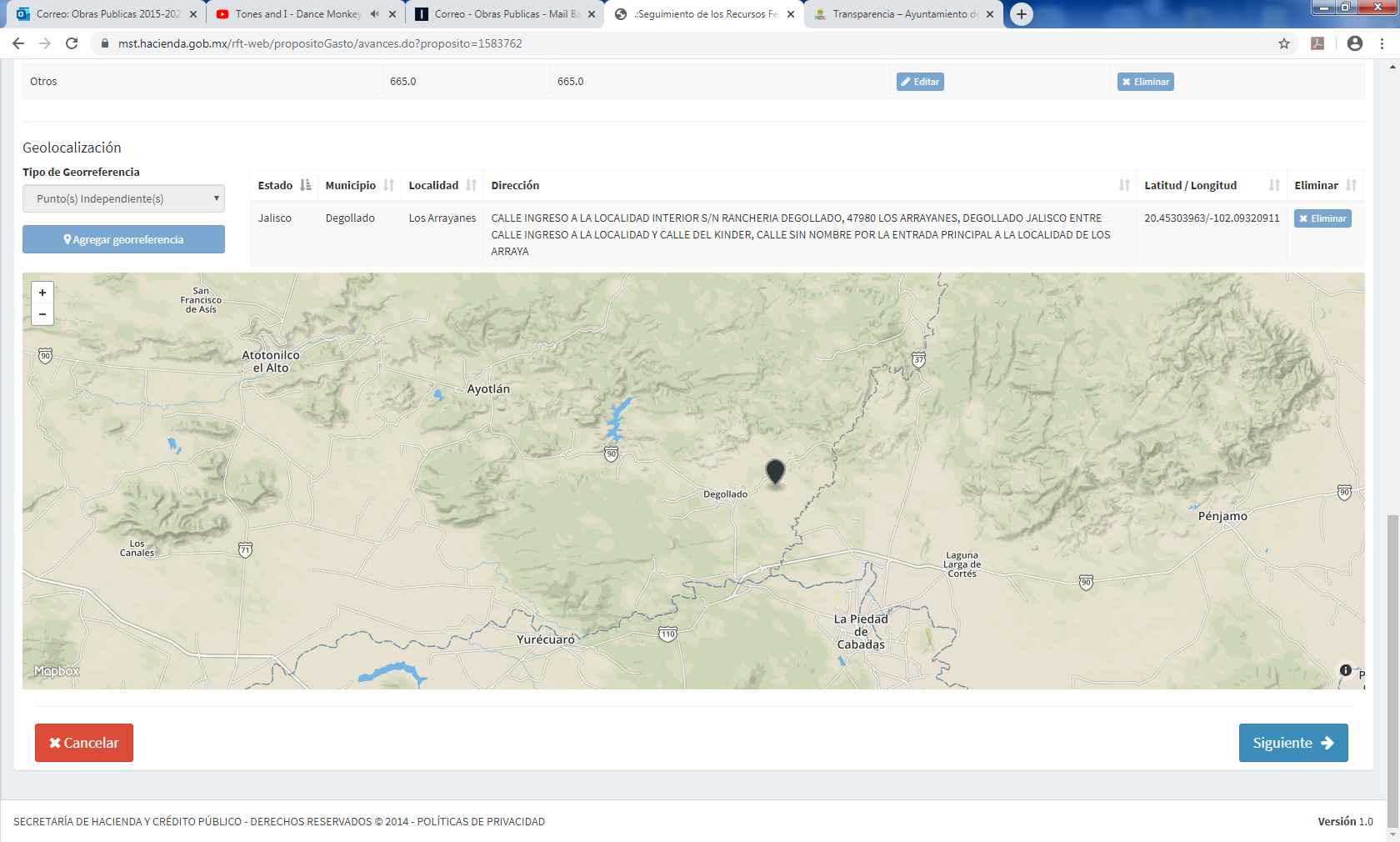 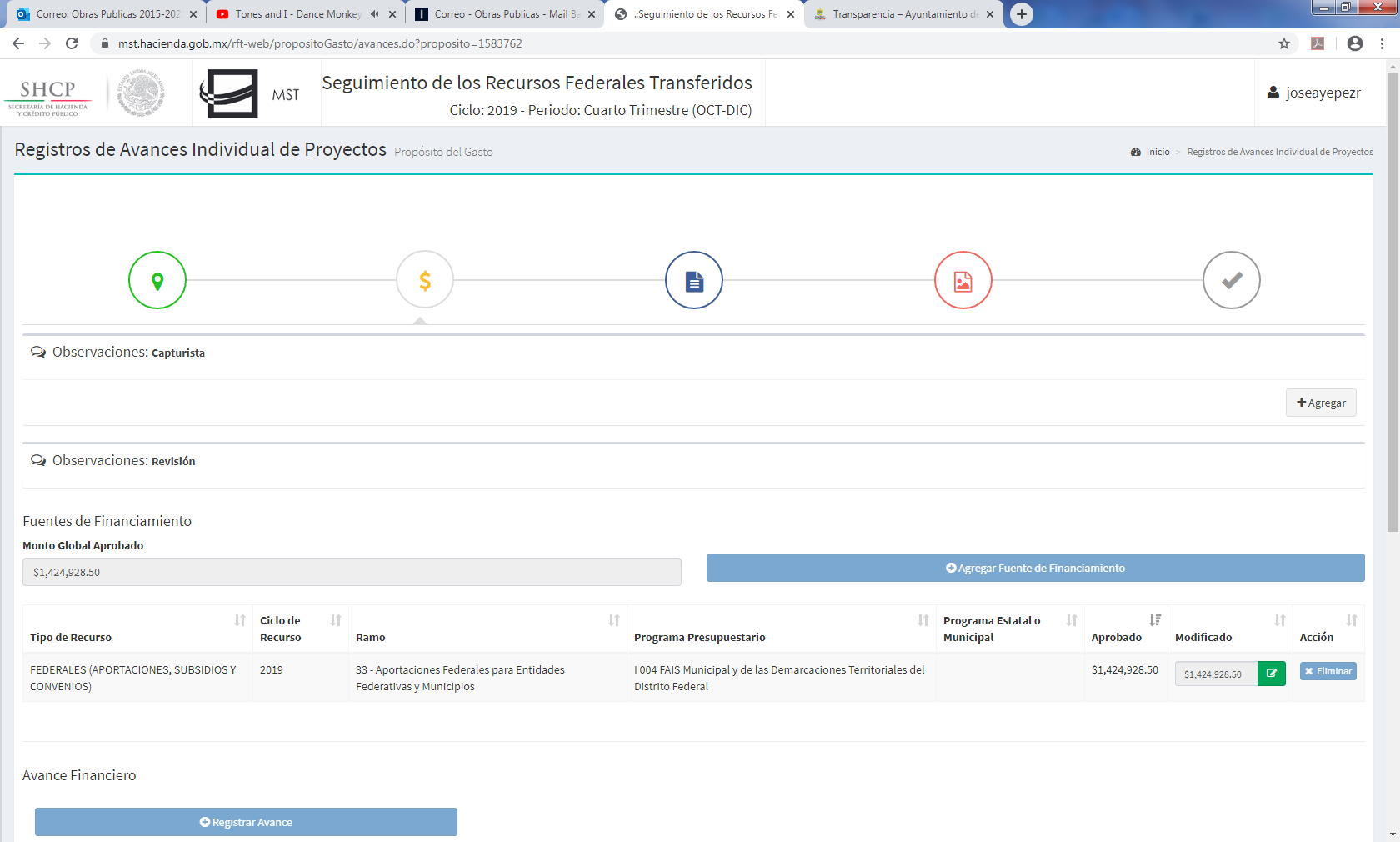 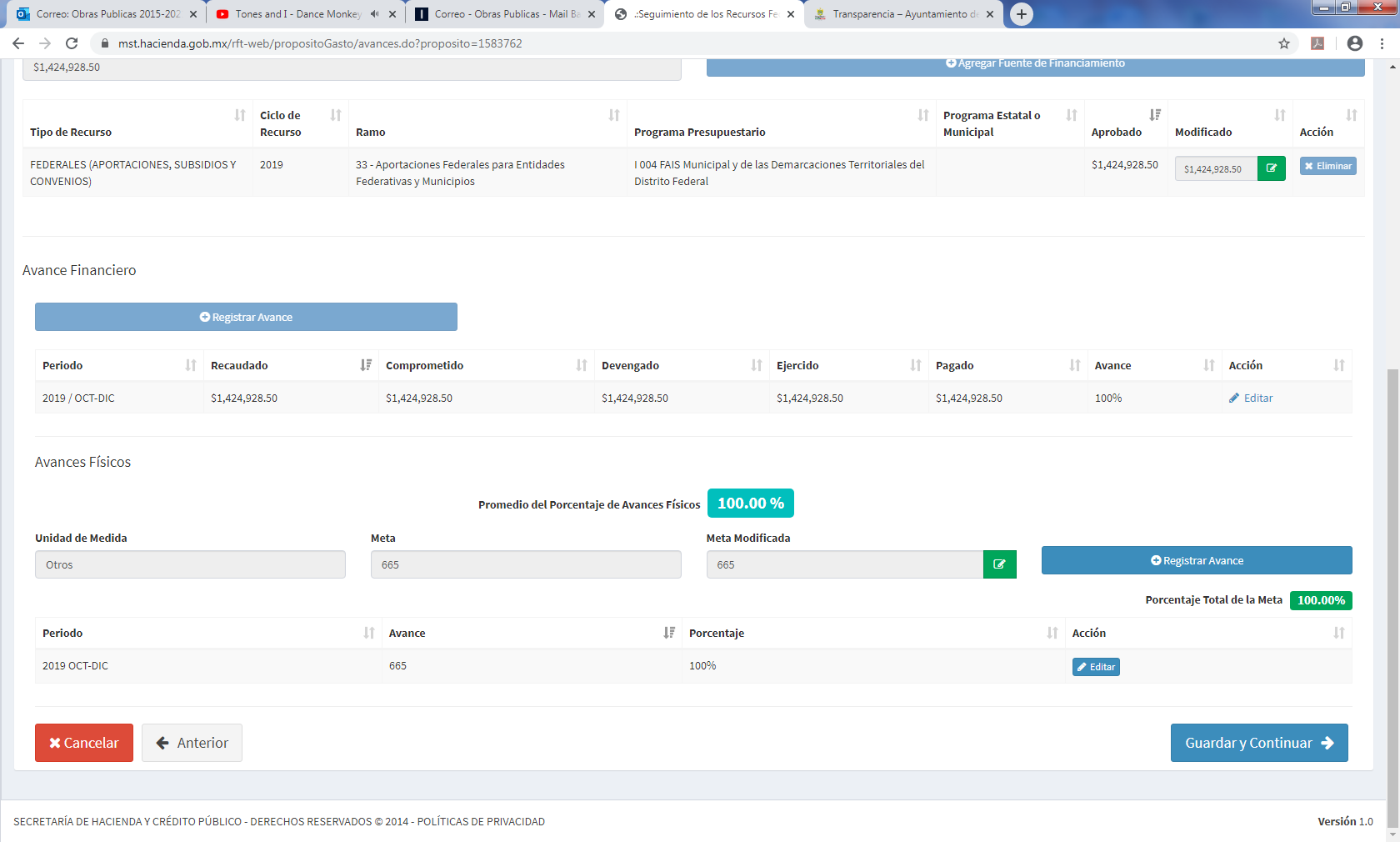 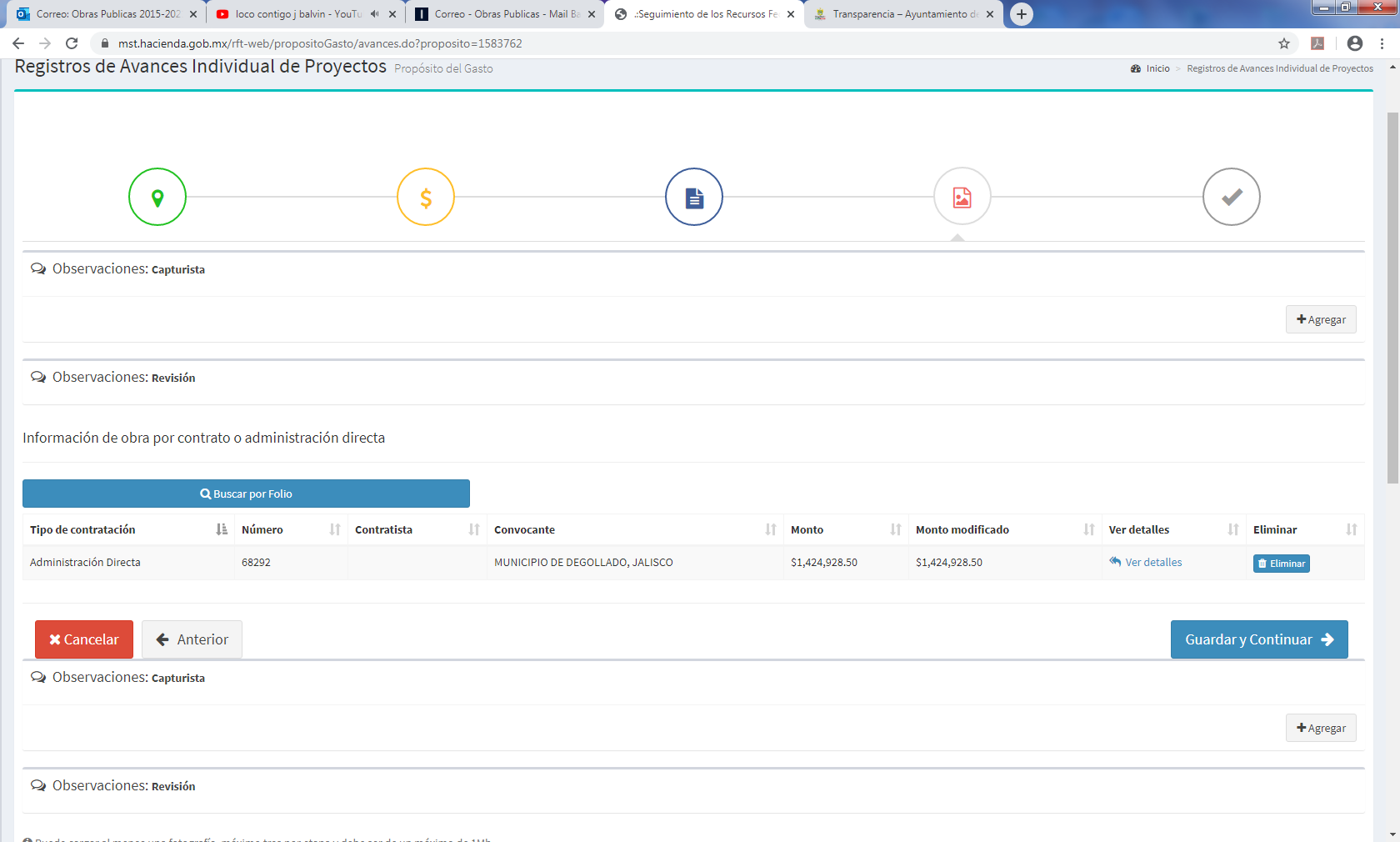 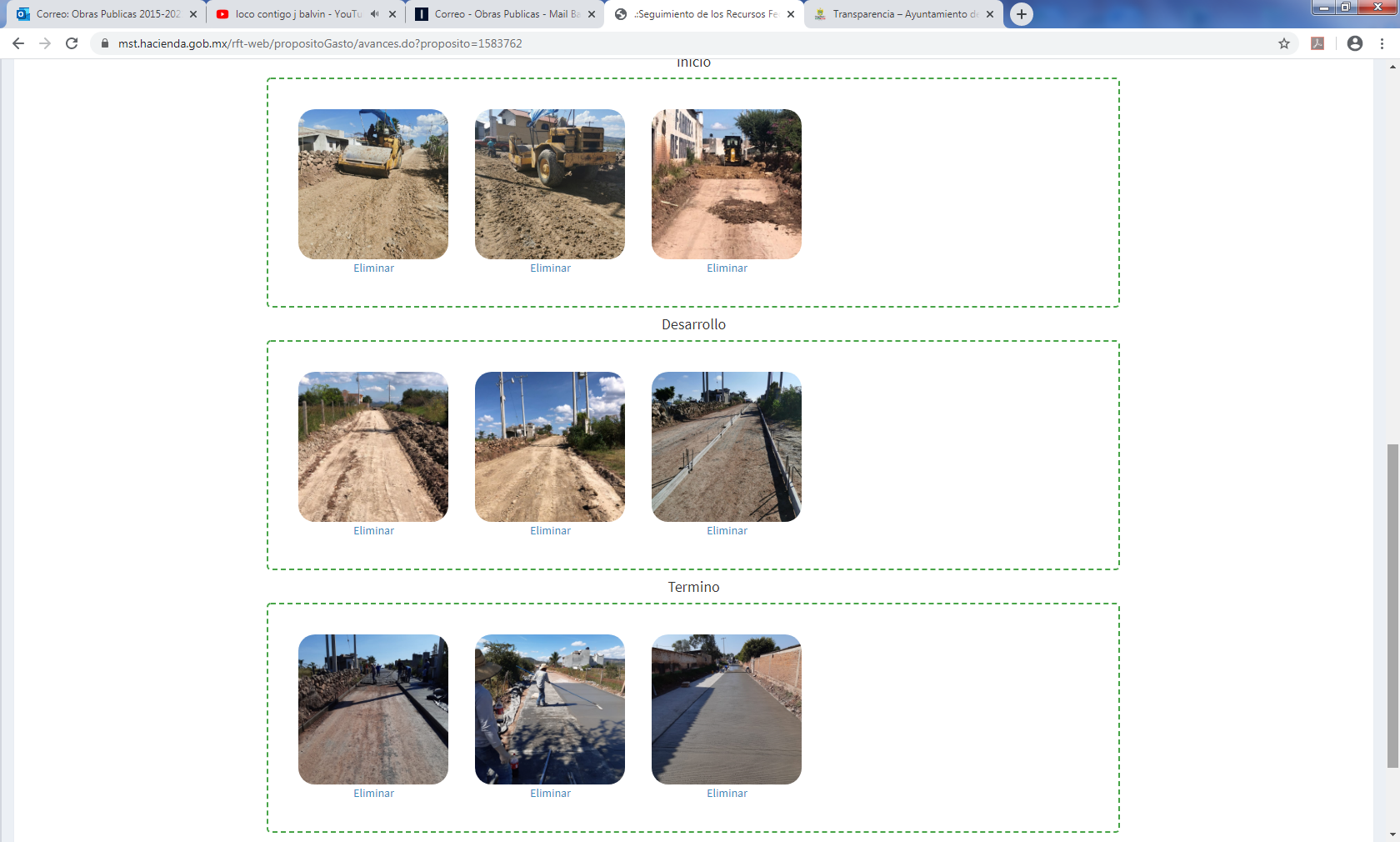 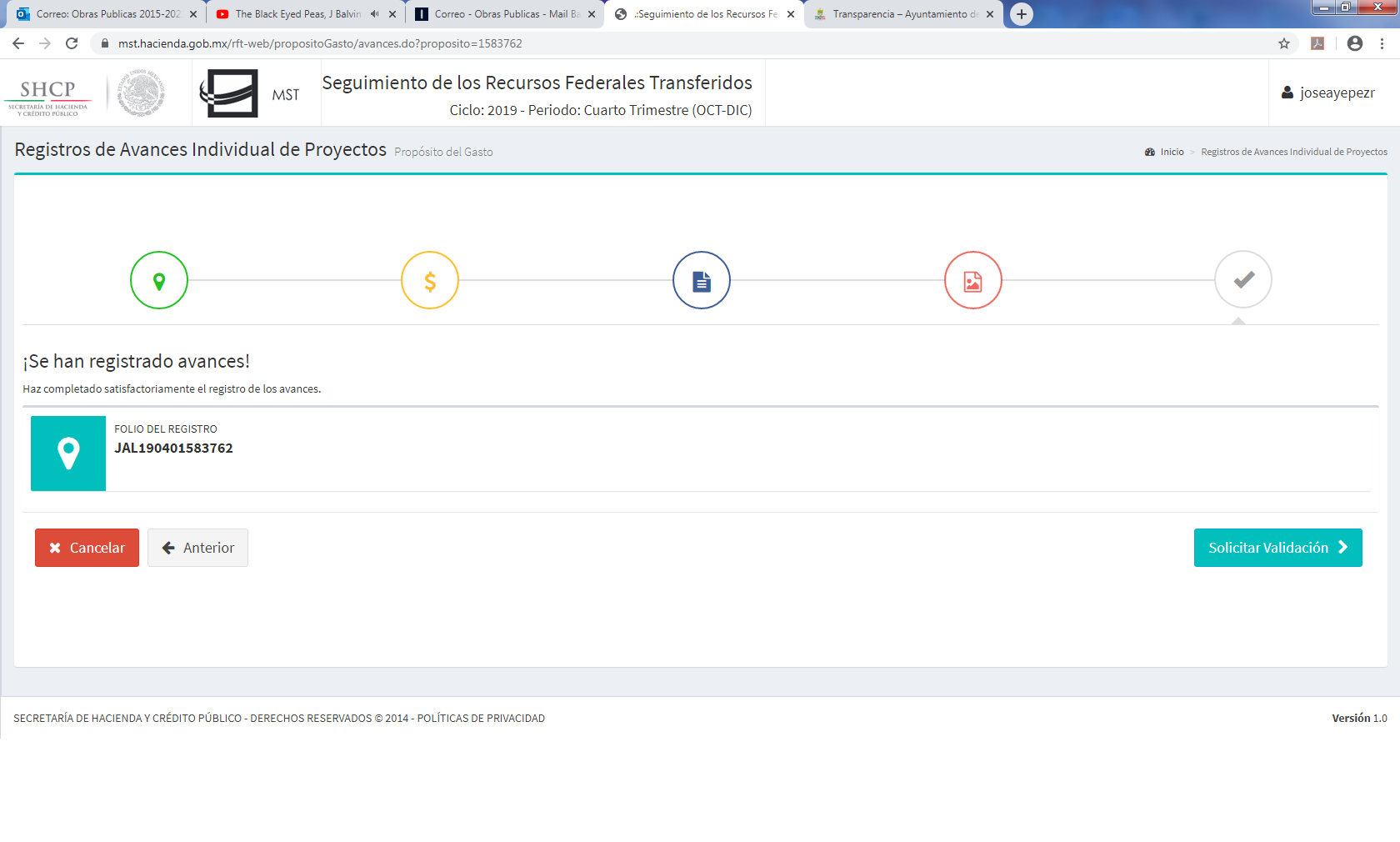 MARIJO EN TRES SECCIONES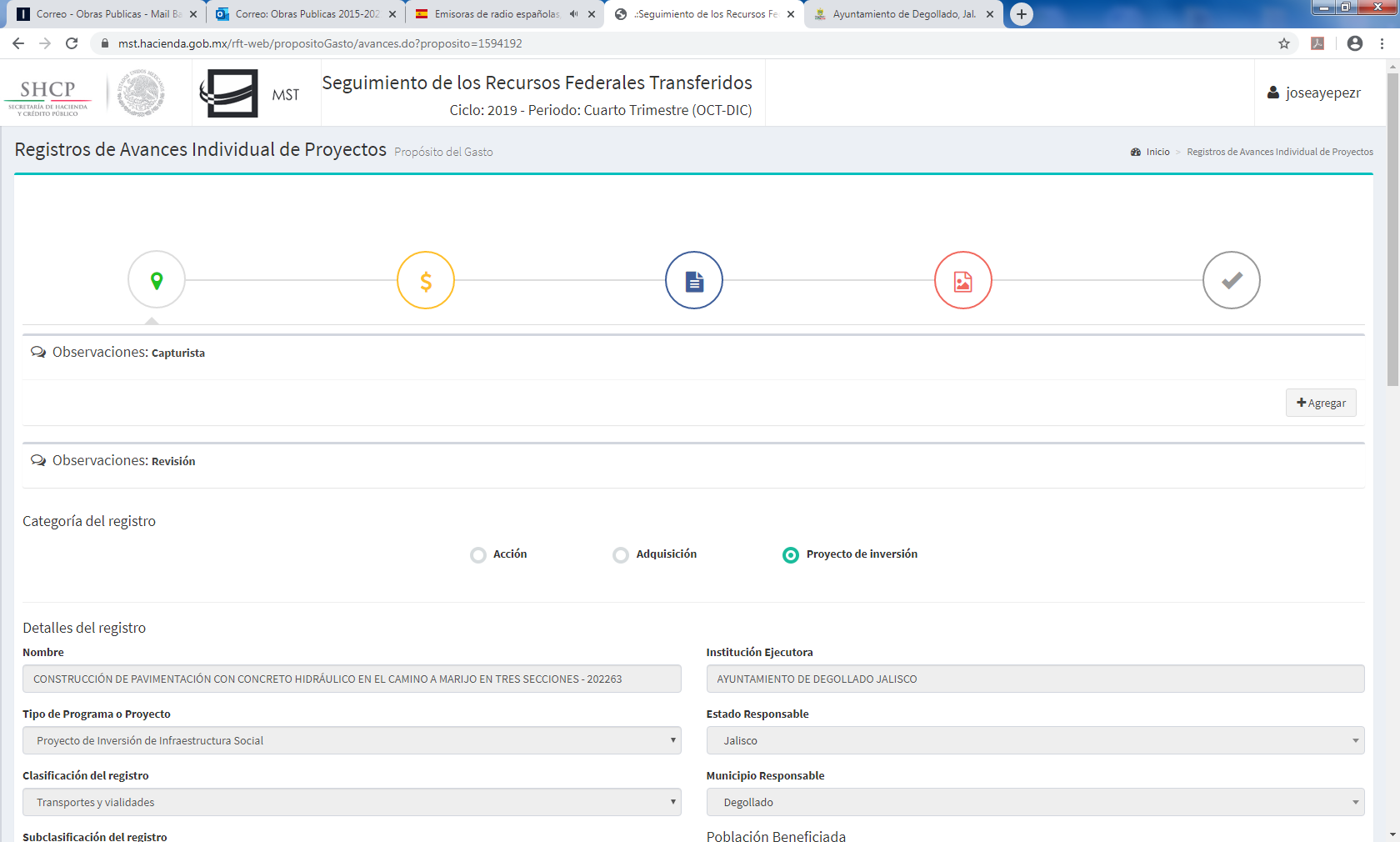 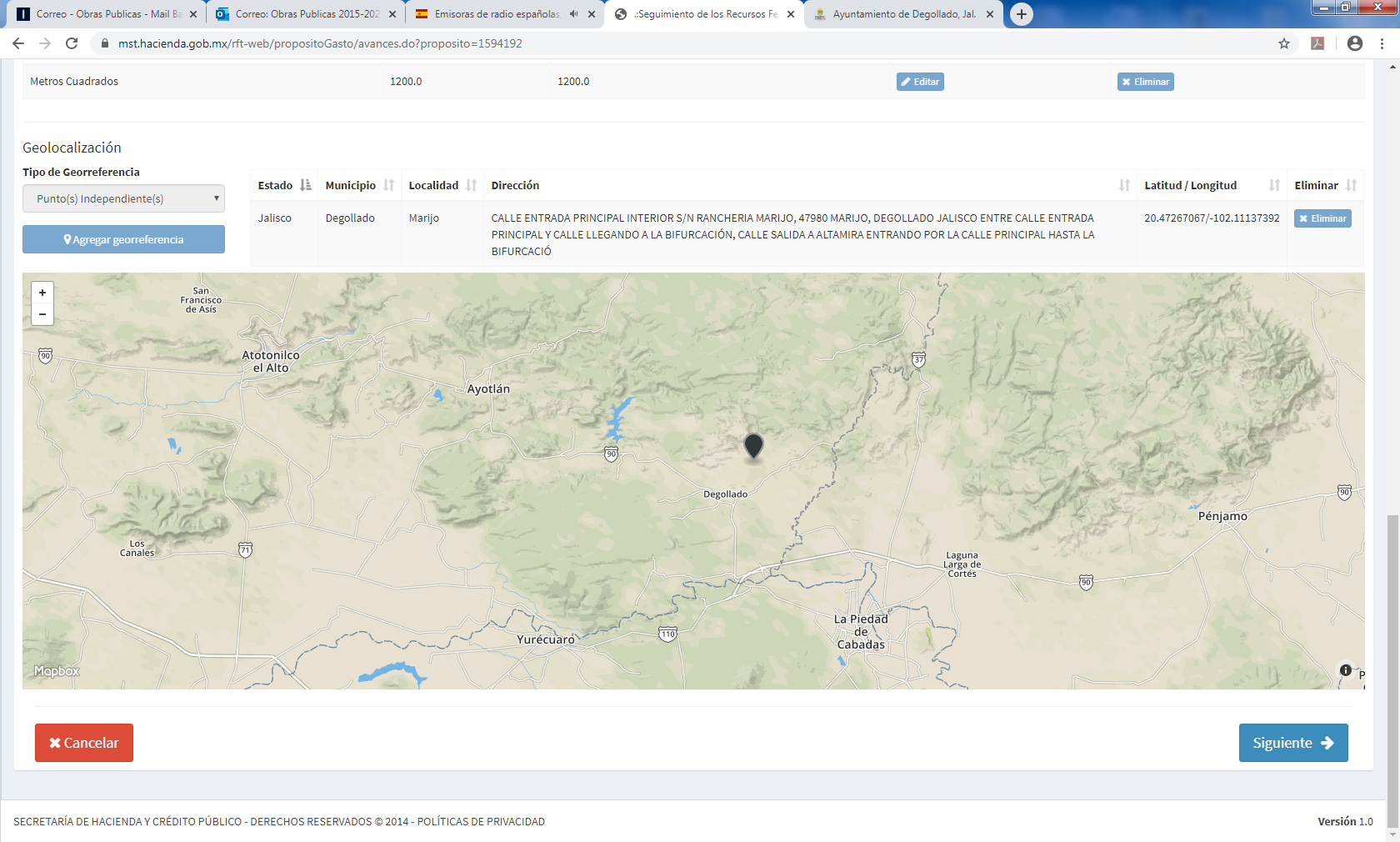 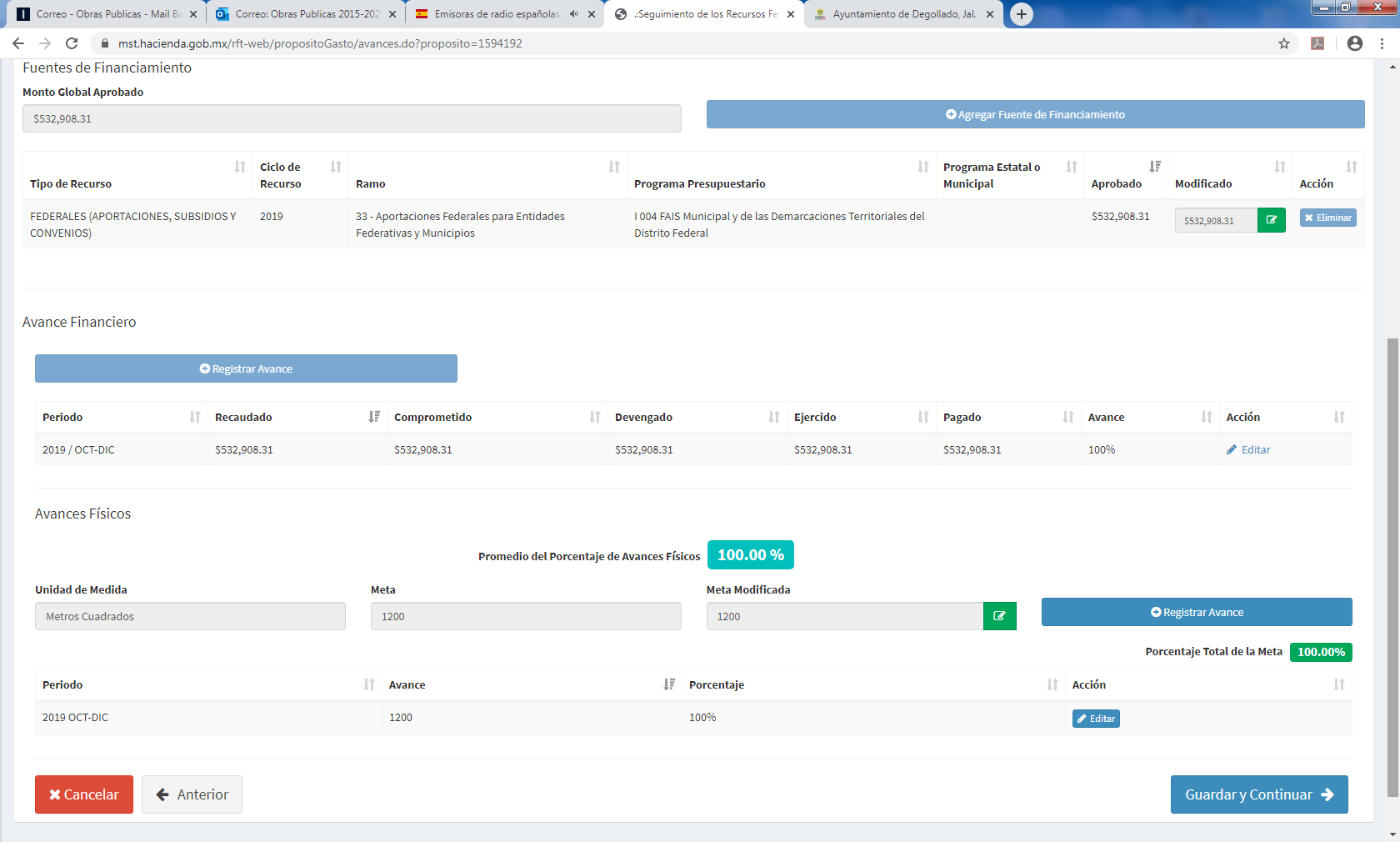 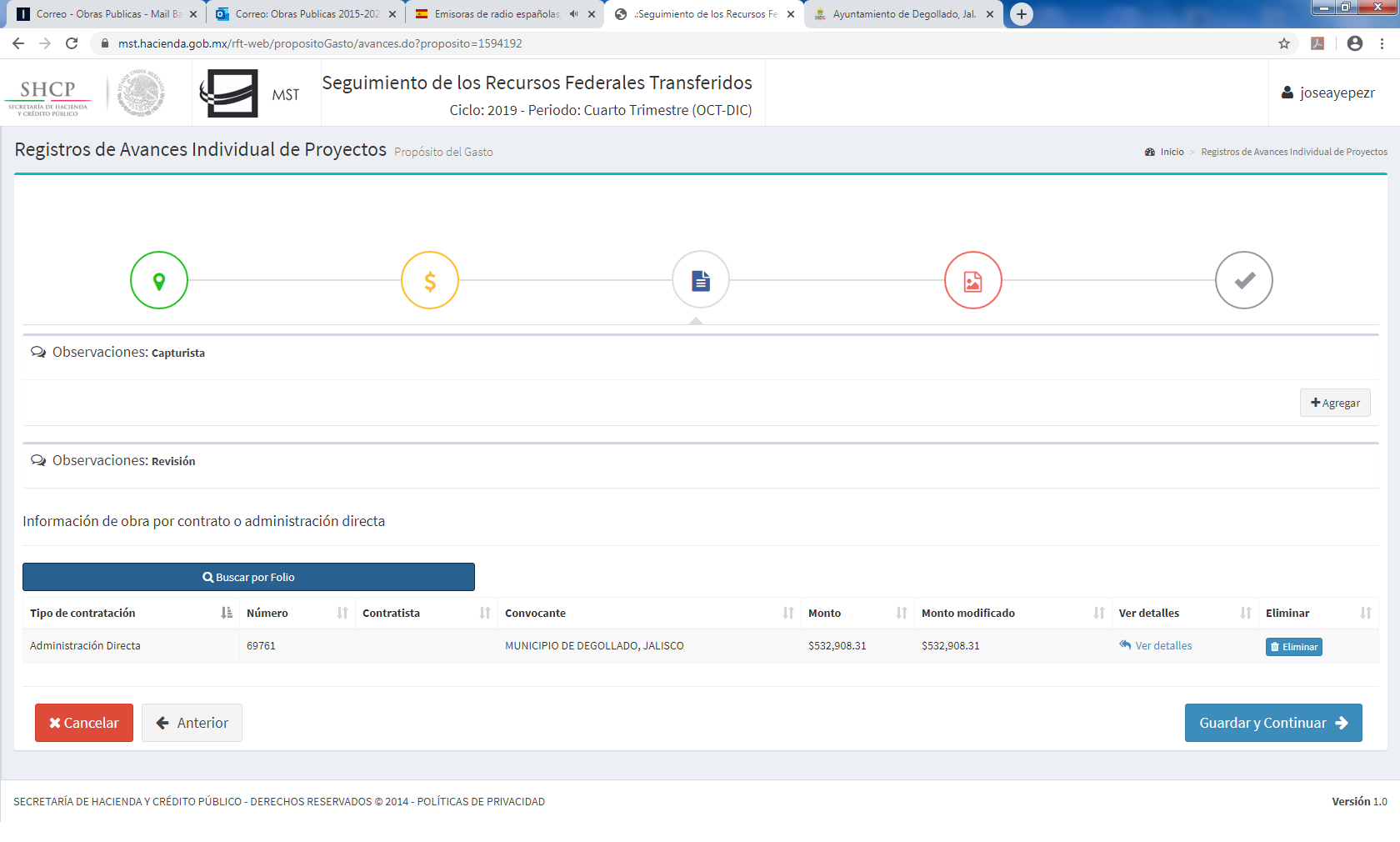 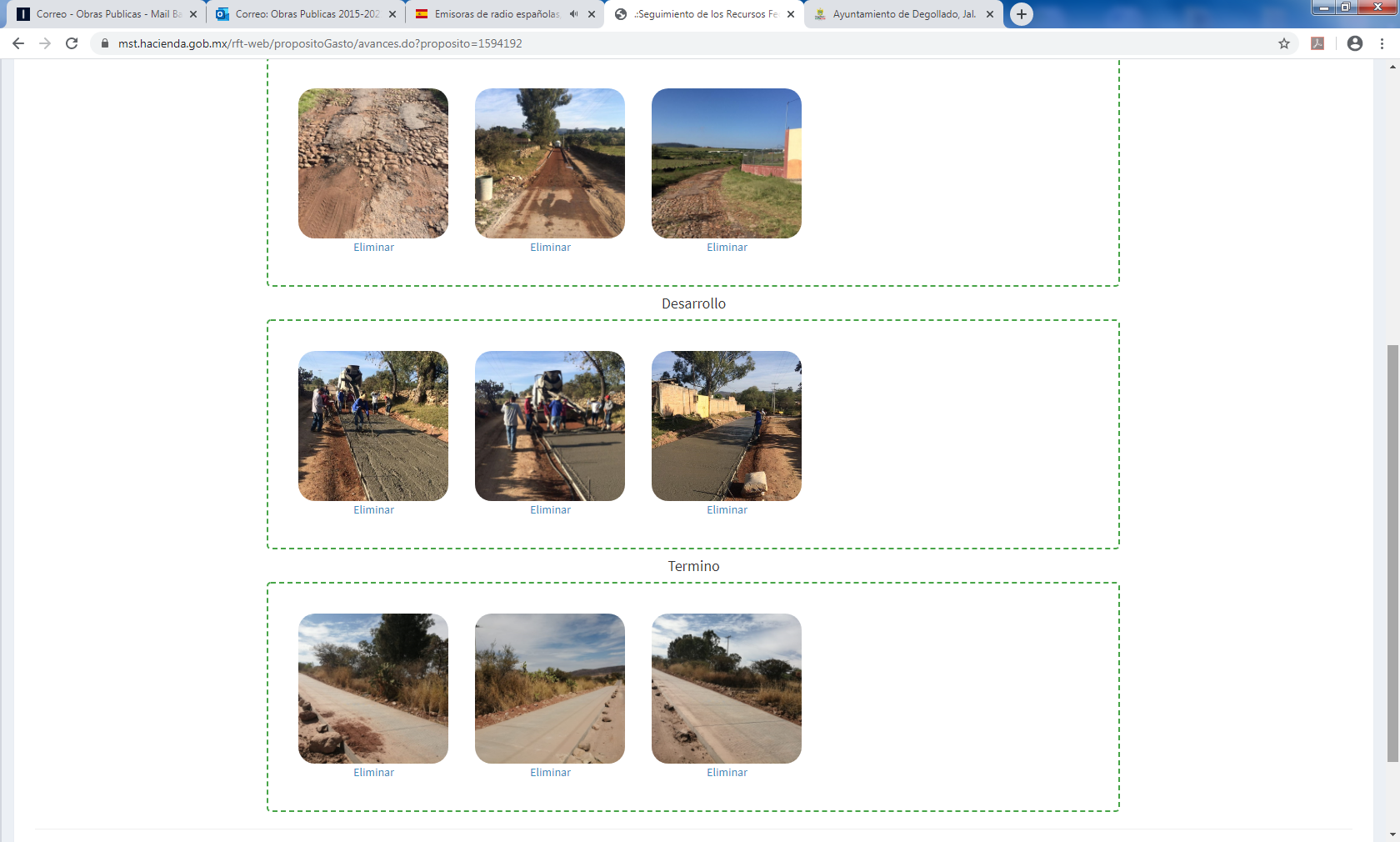 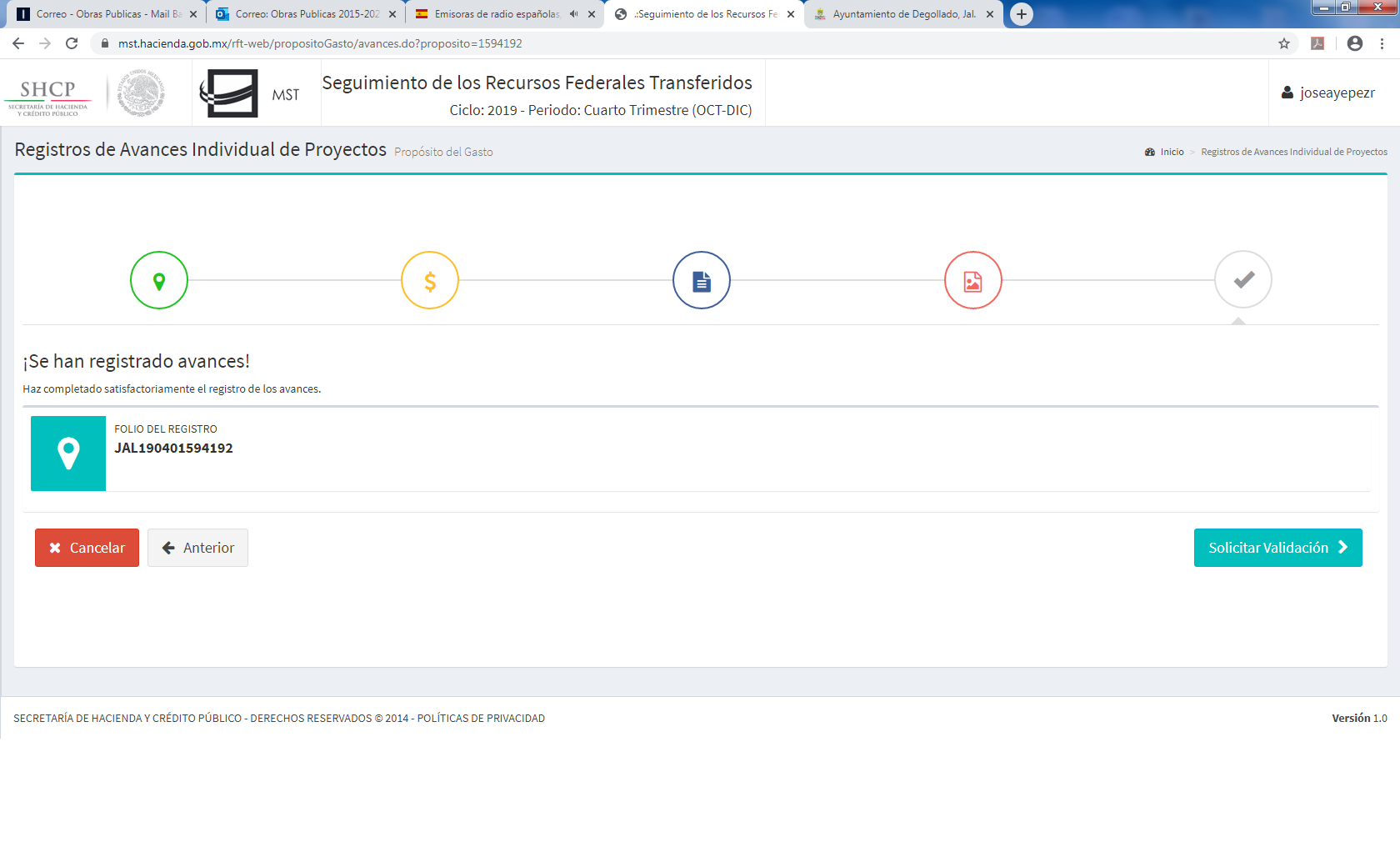 MARIJO SAN HIPOLITO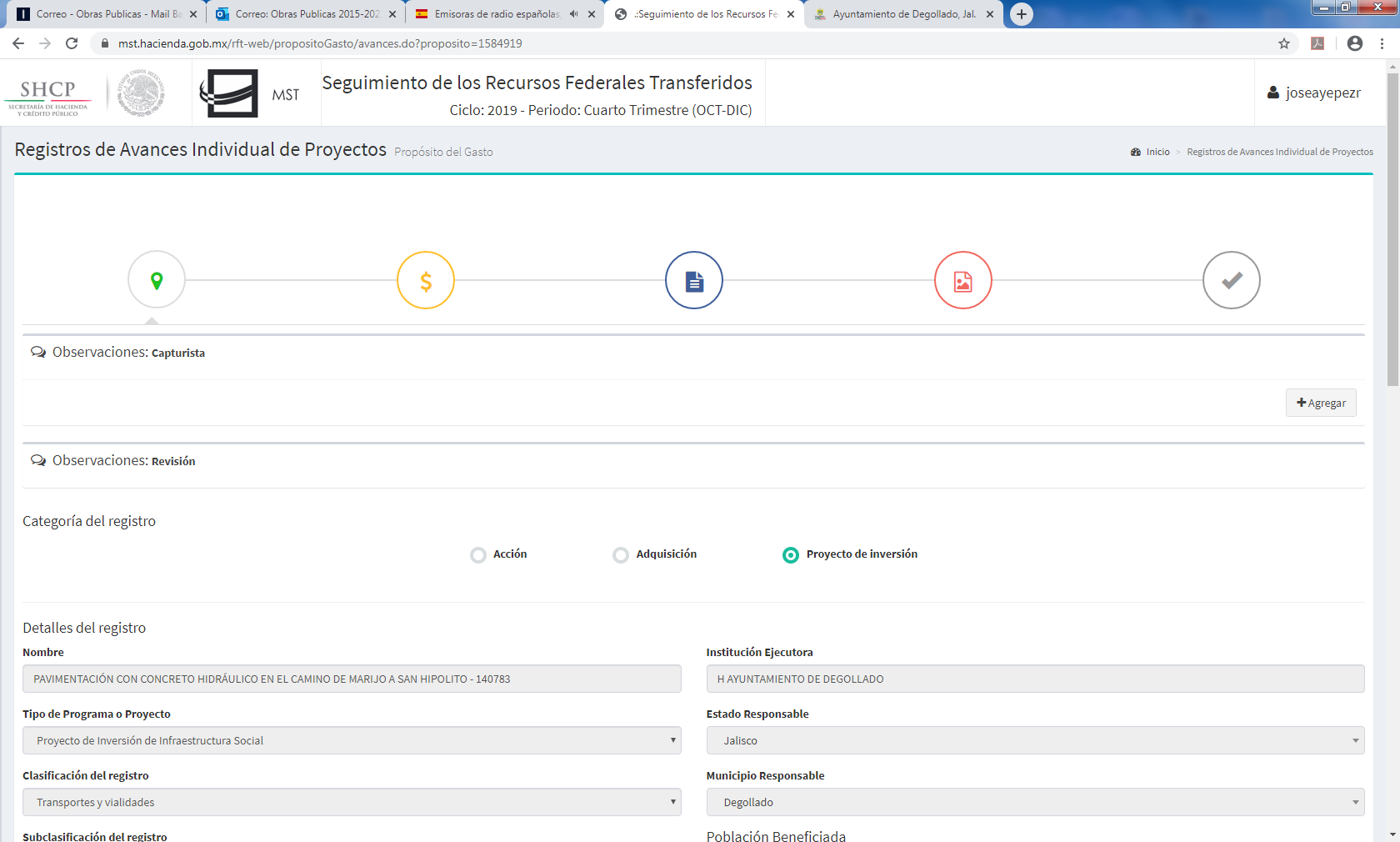 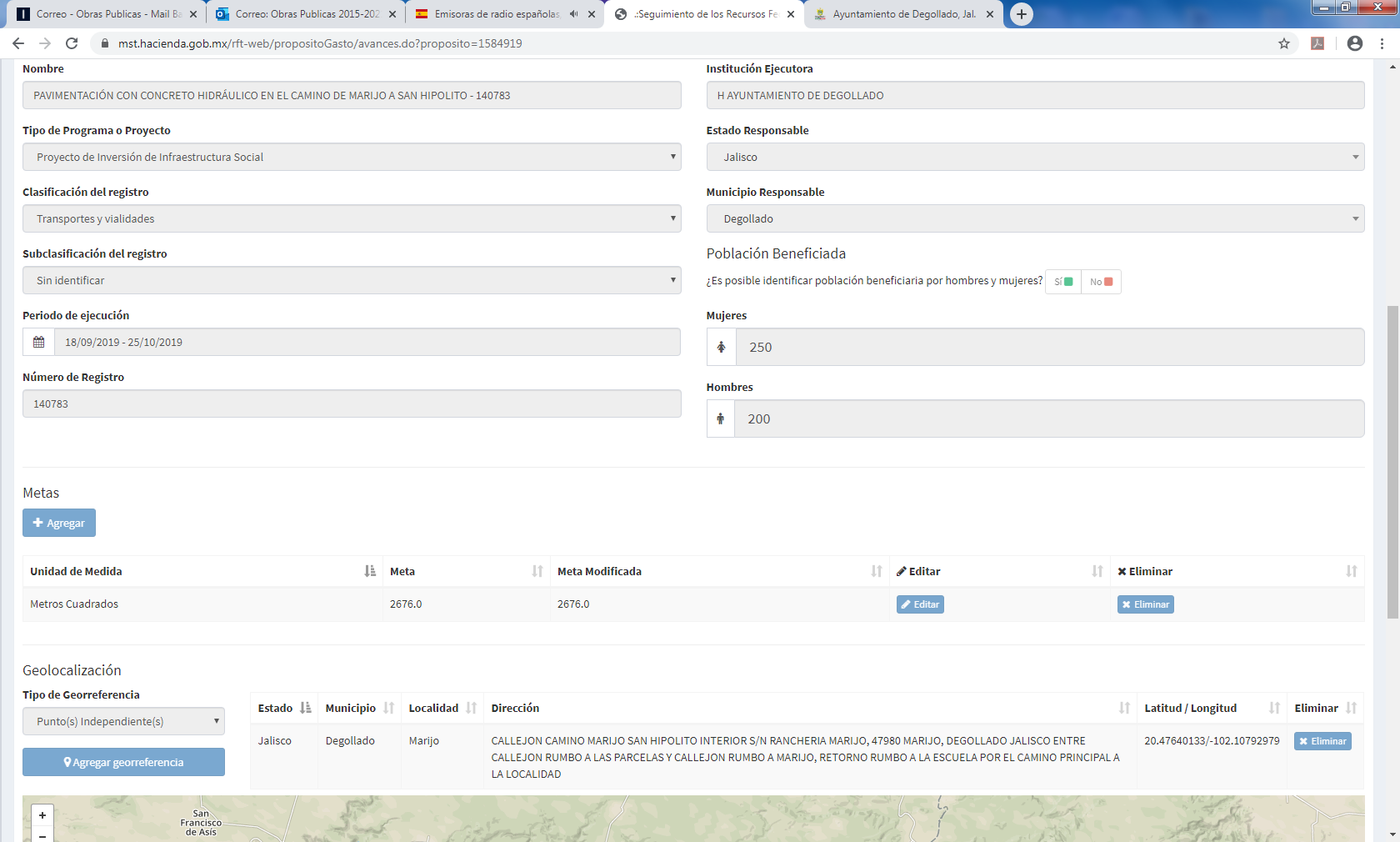 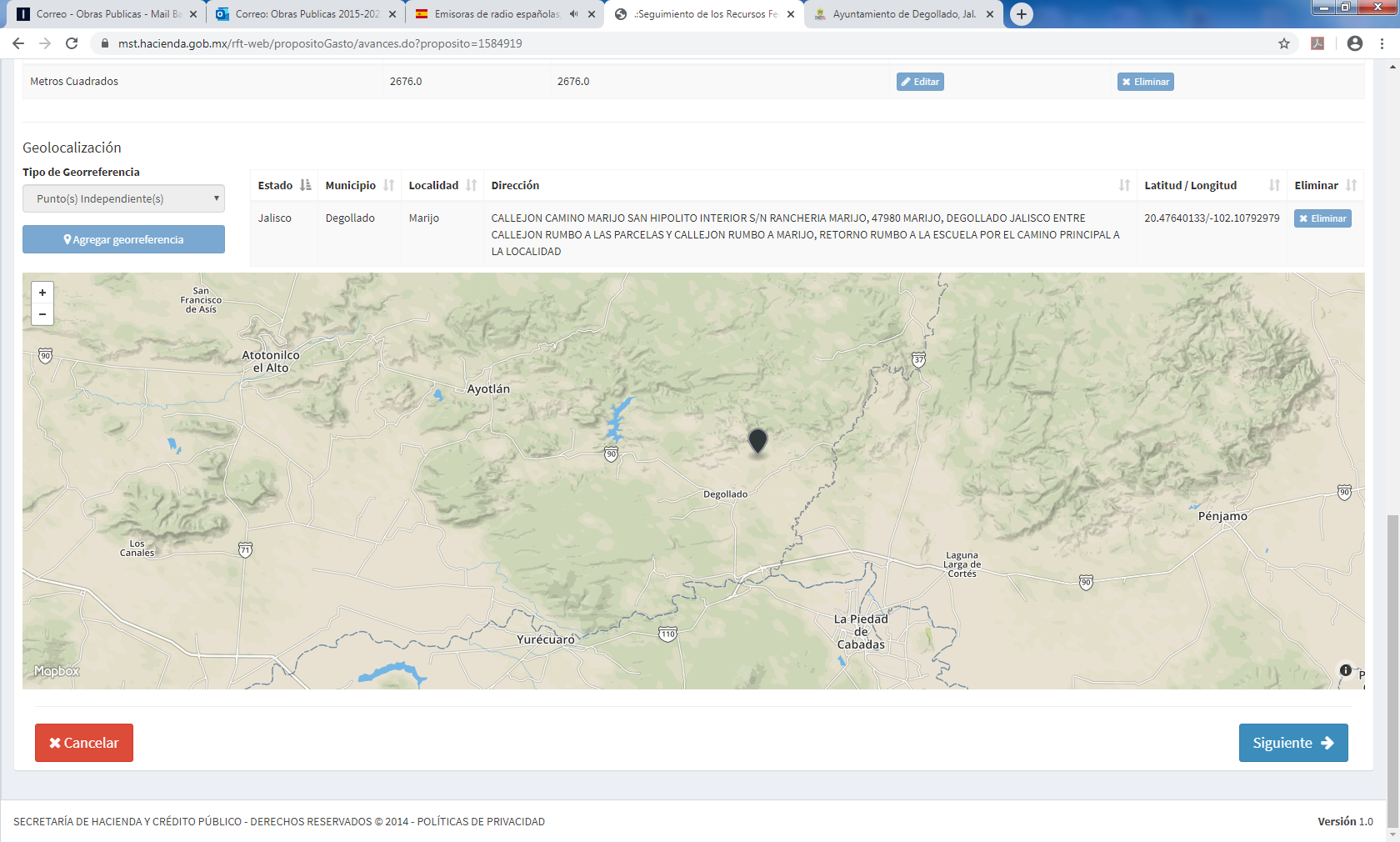 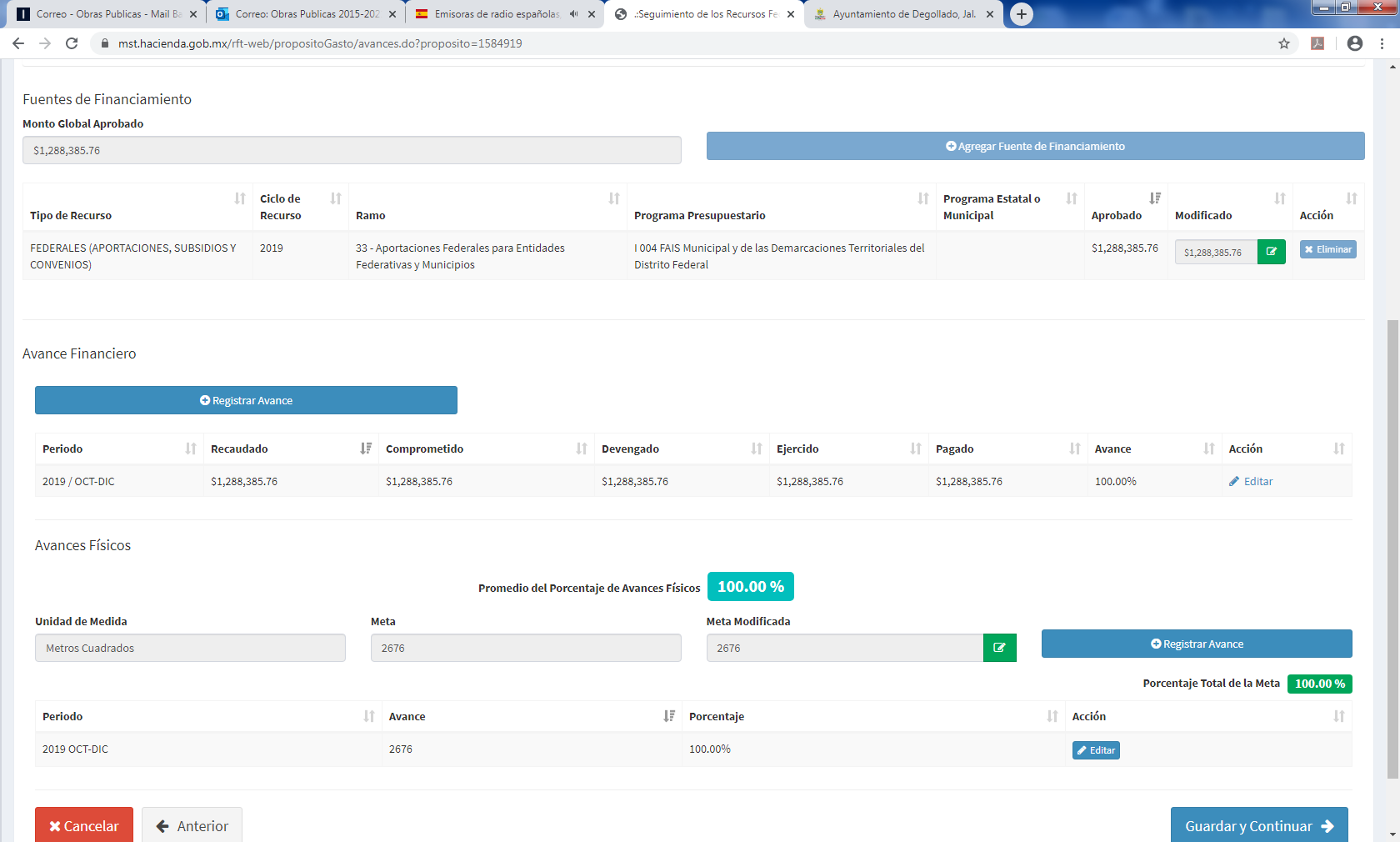 MIXTO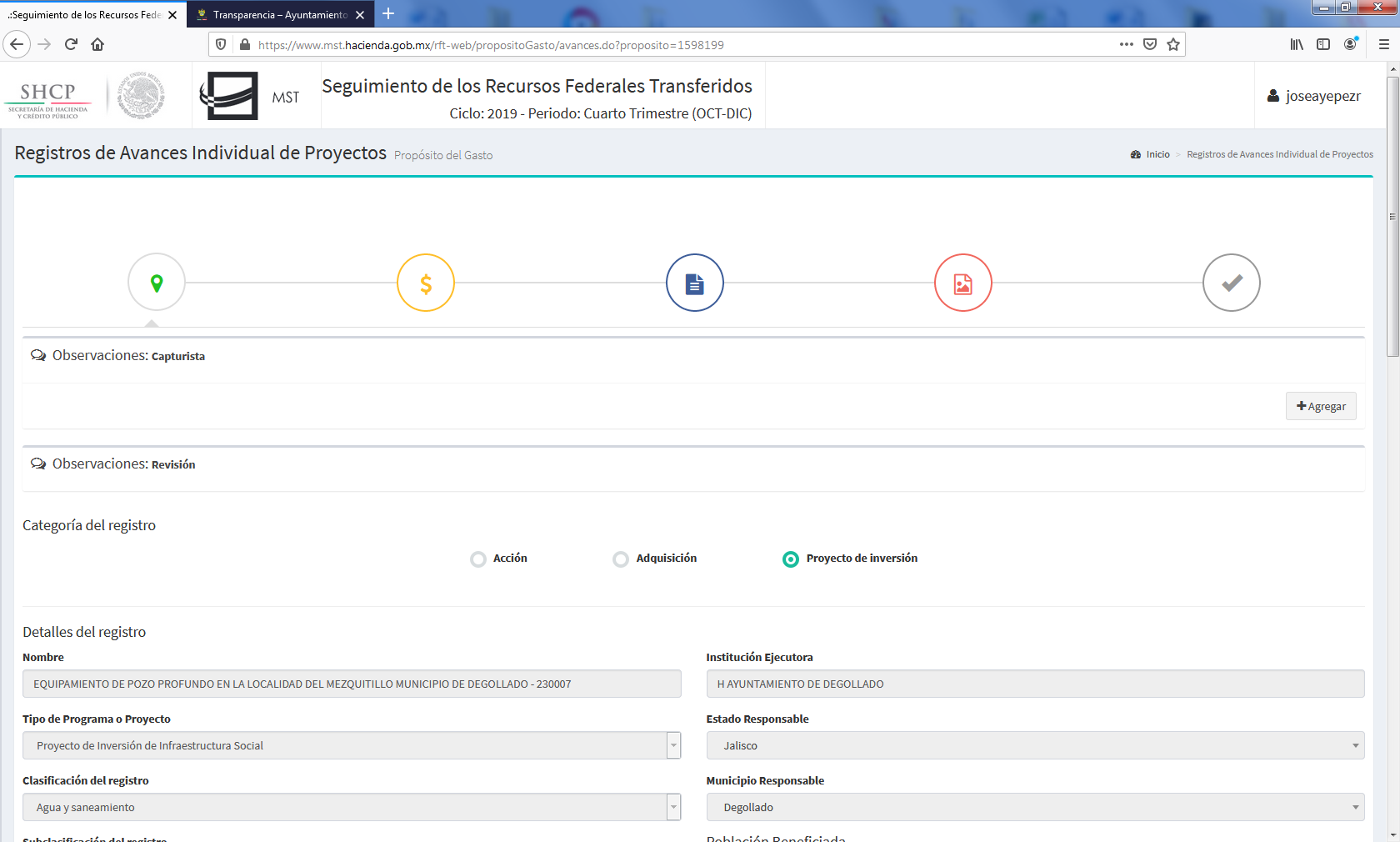 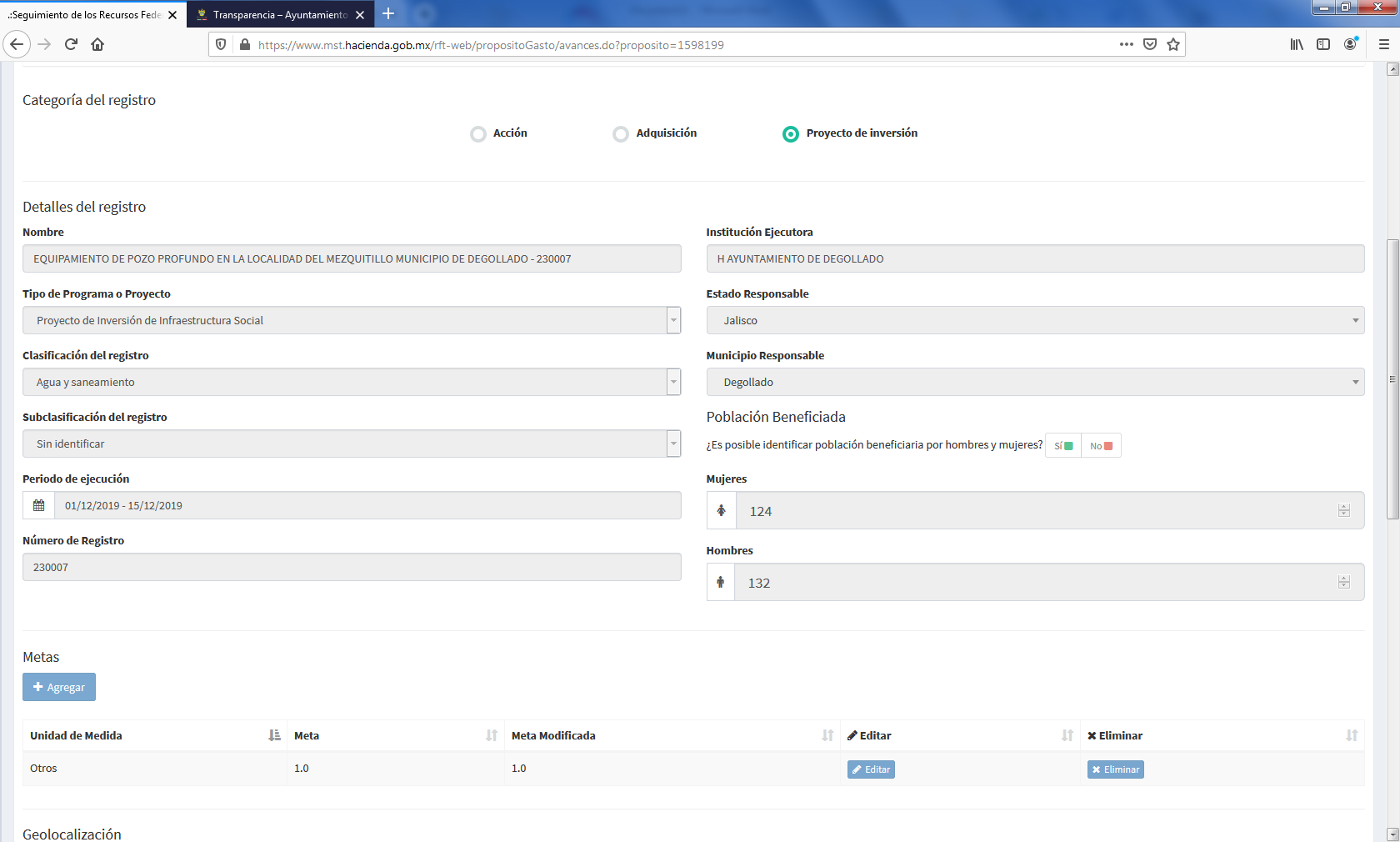 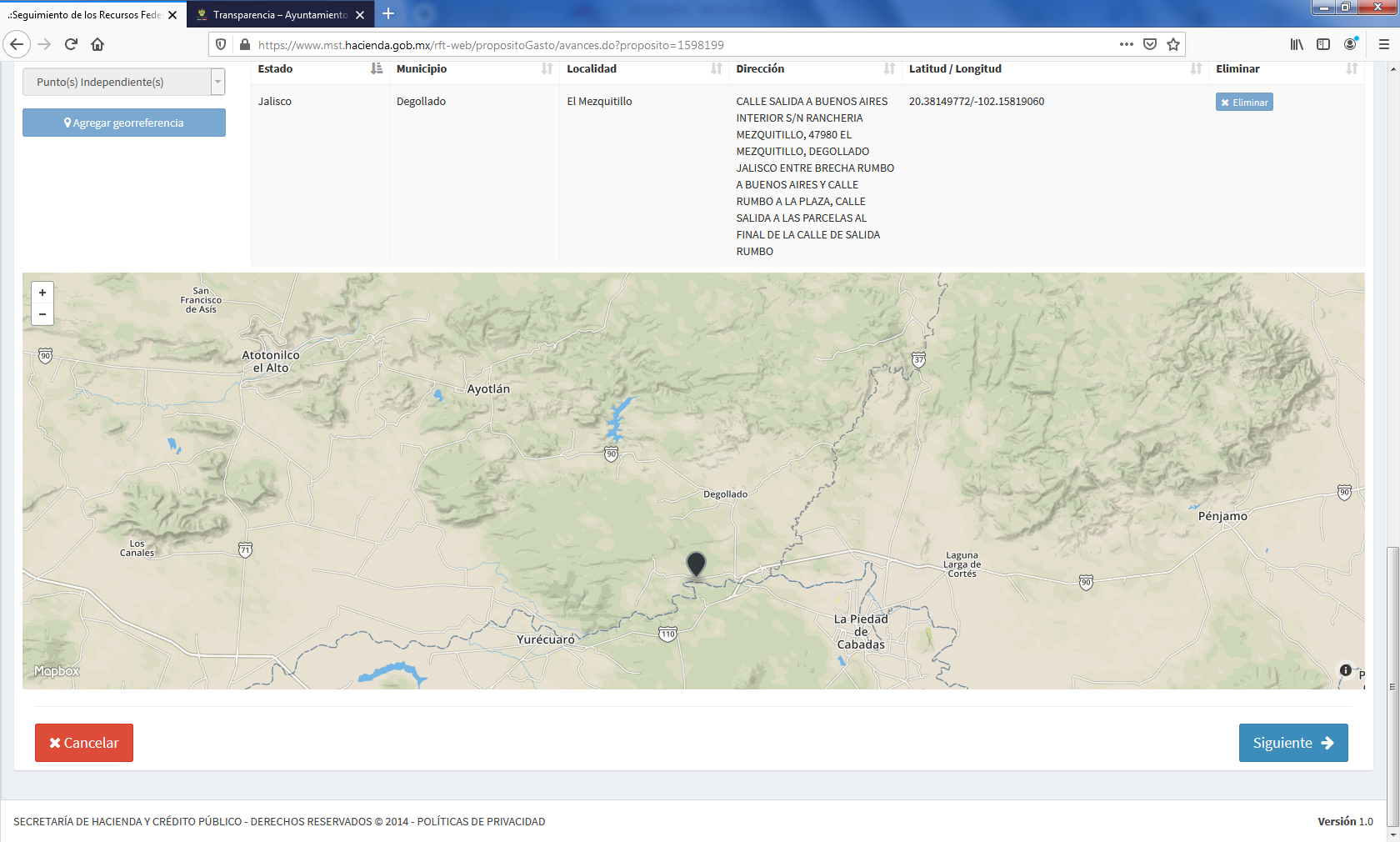 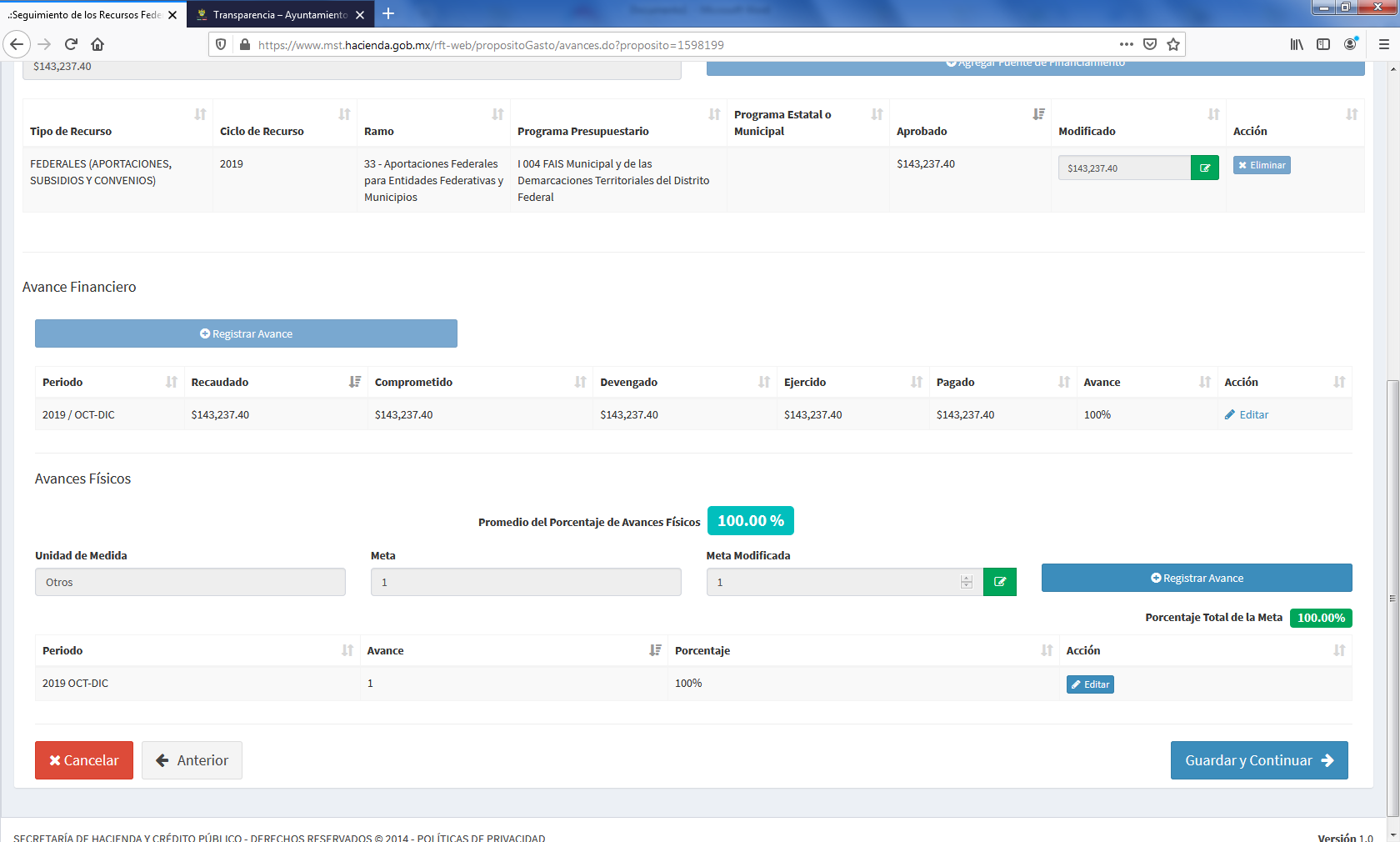 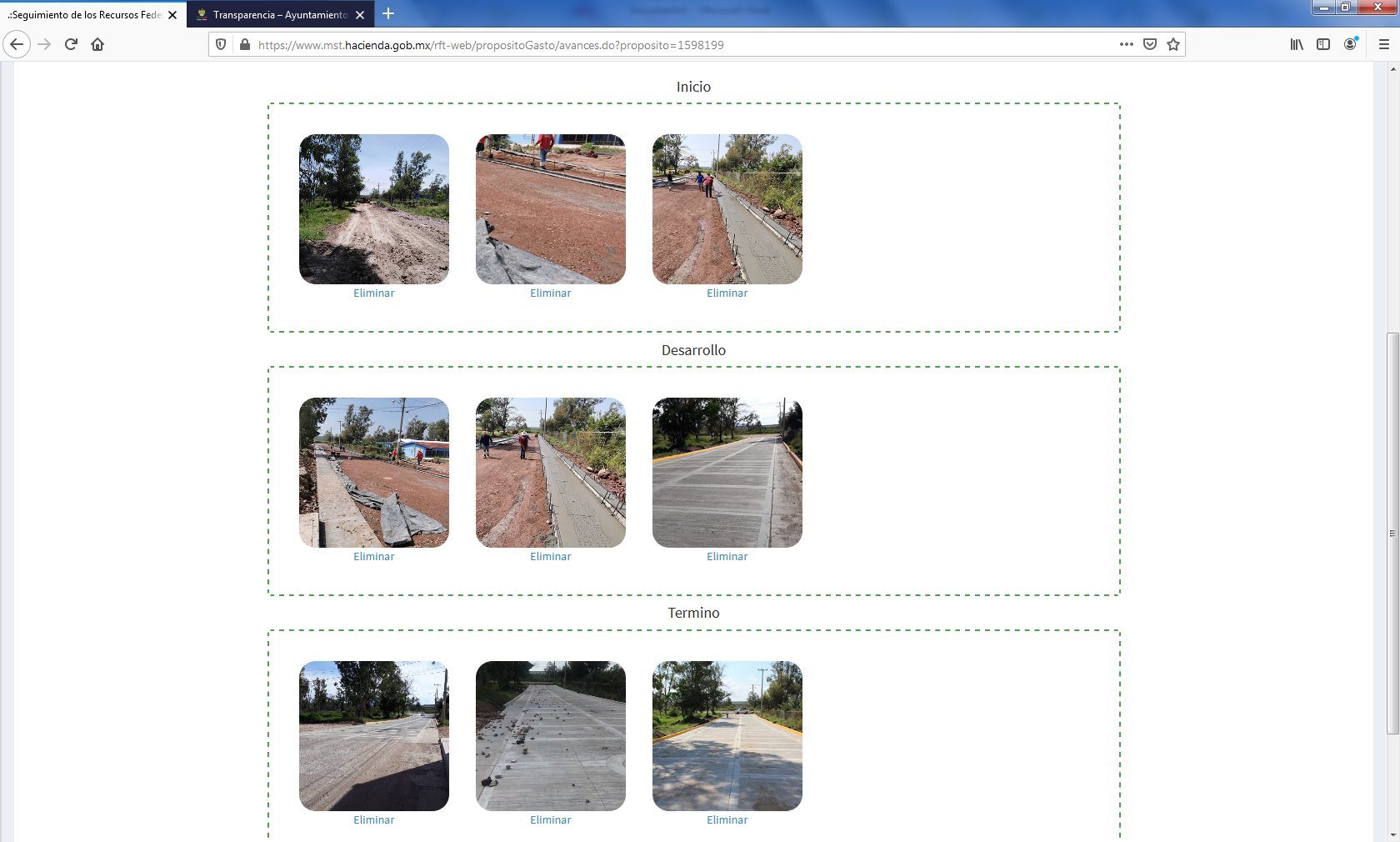 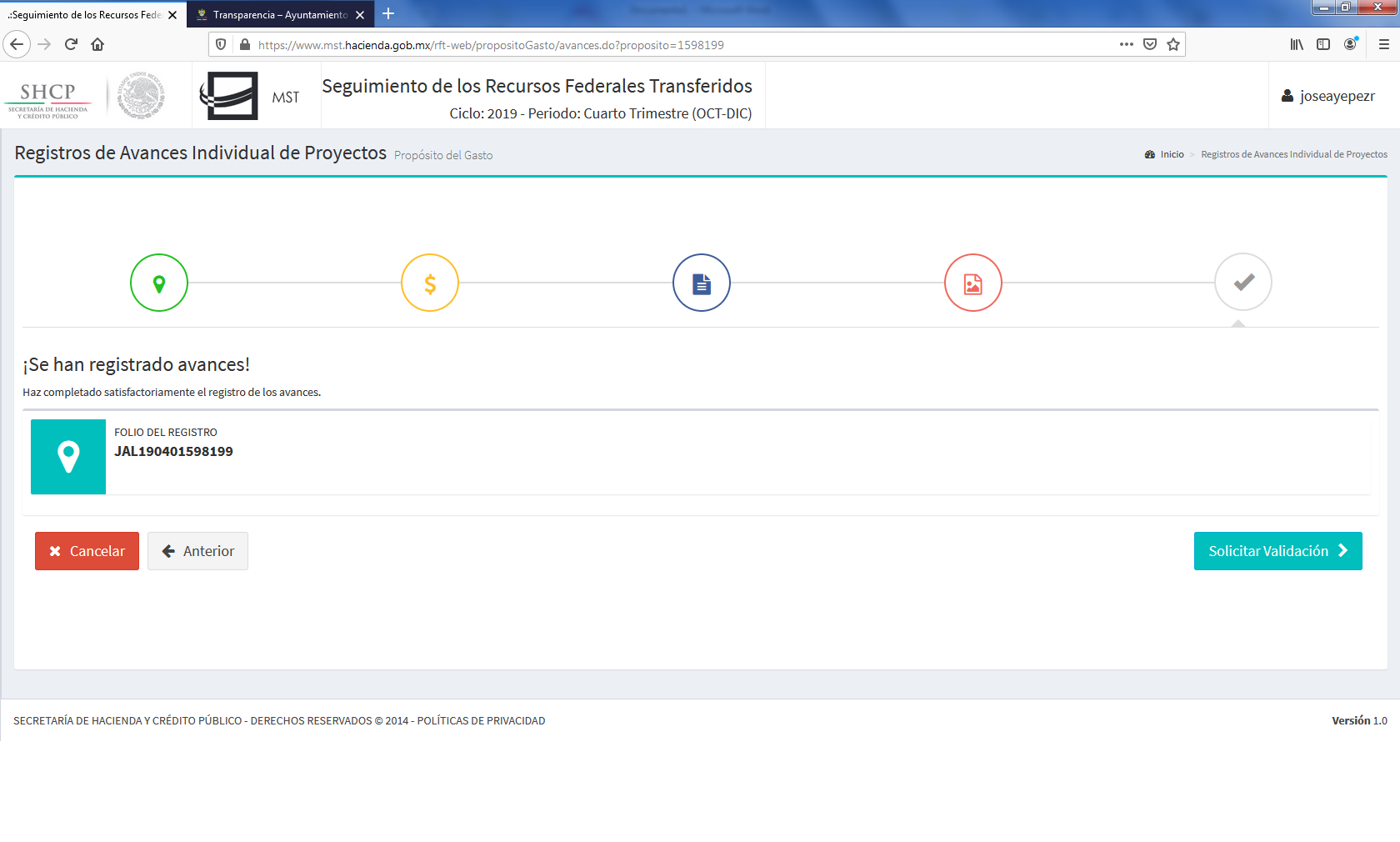 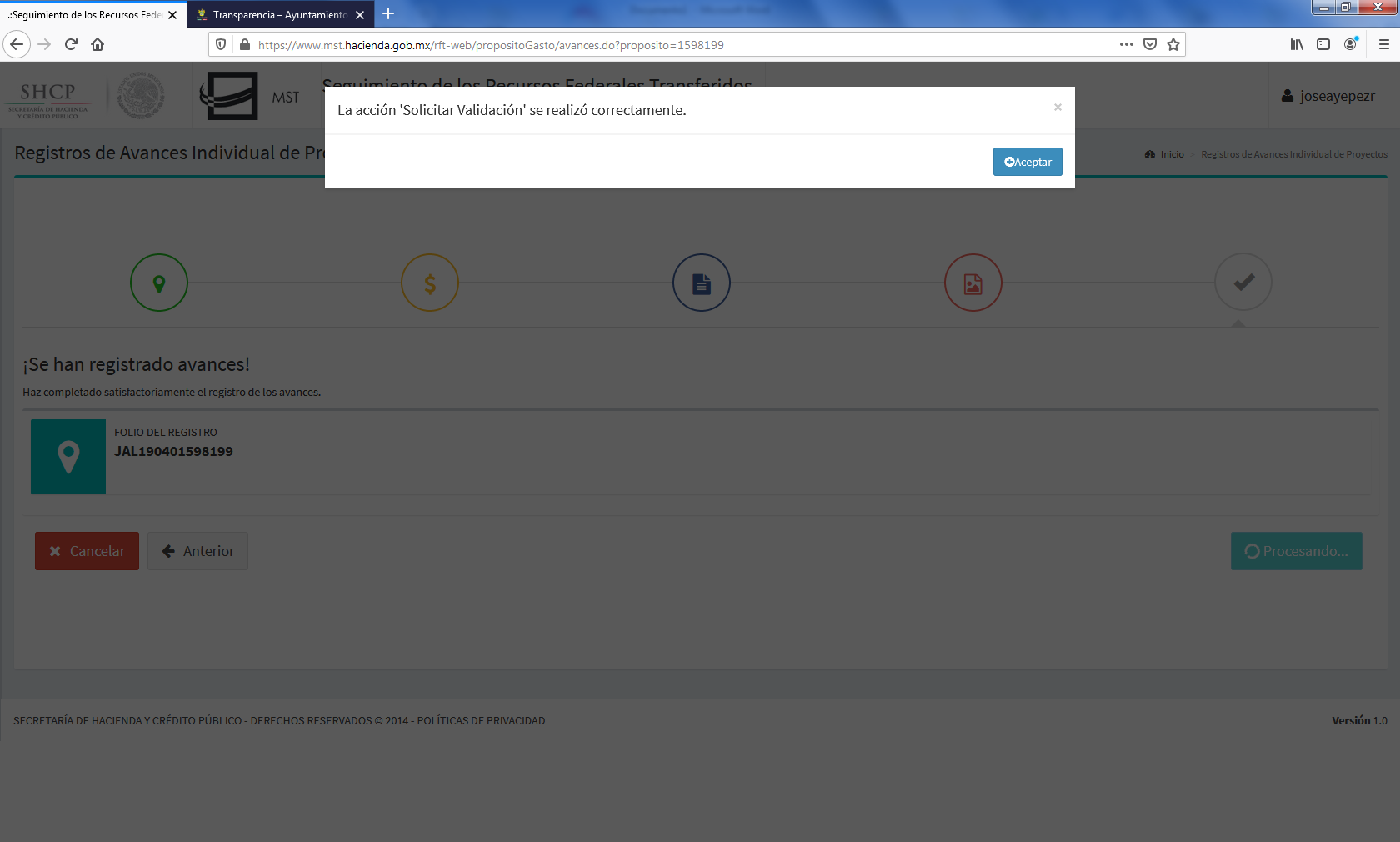 PAVIMENTO 5 DE FEBRERO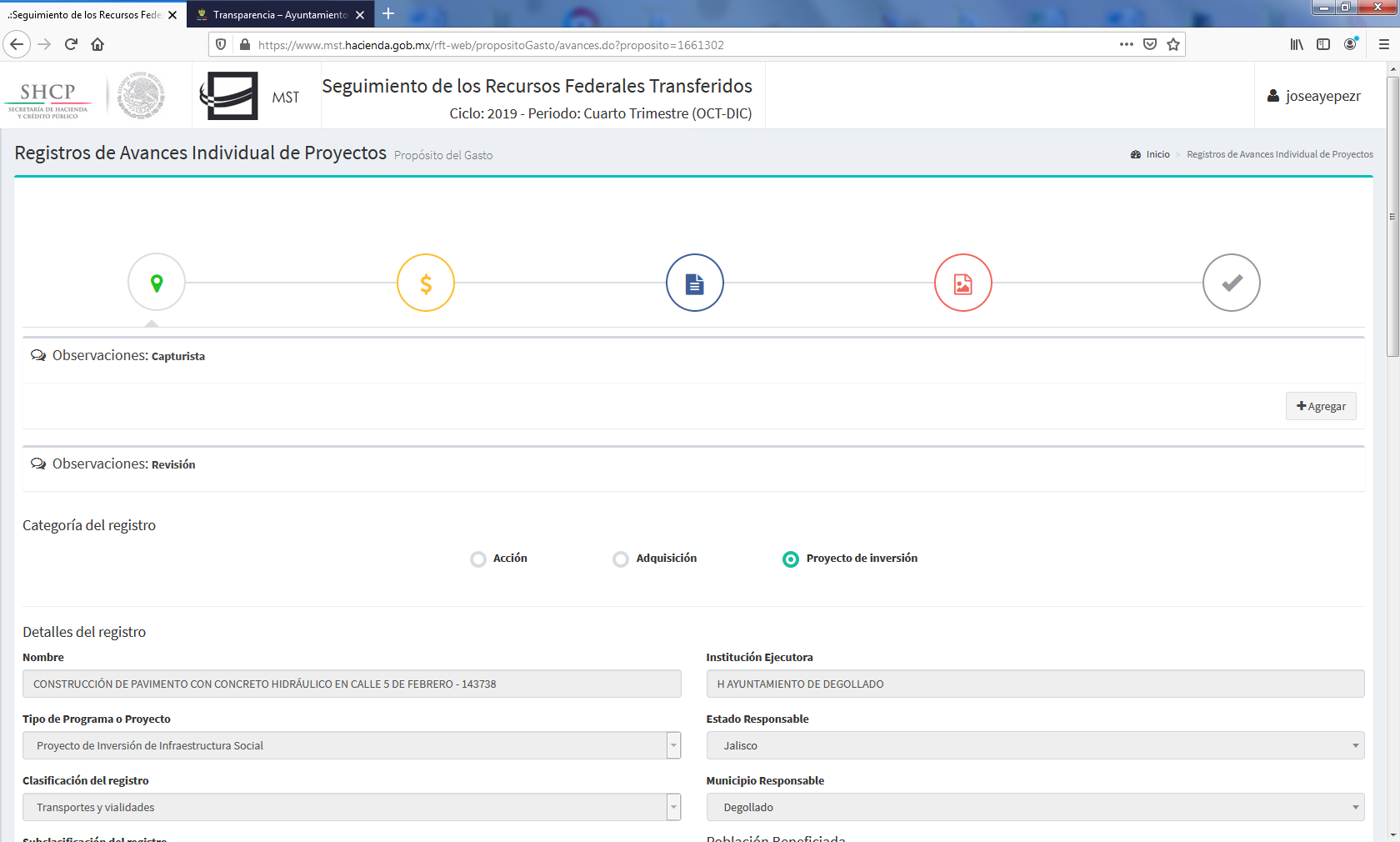 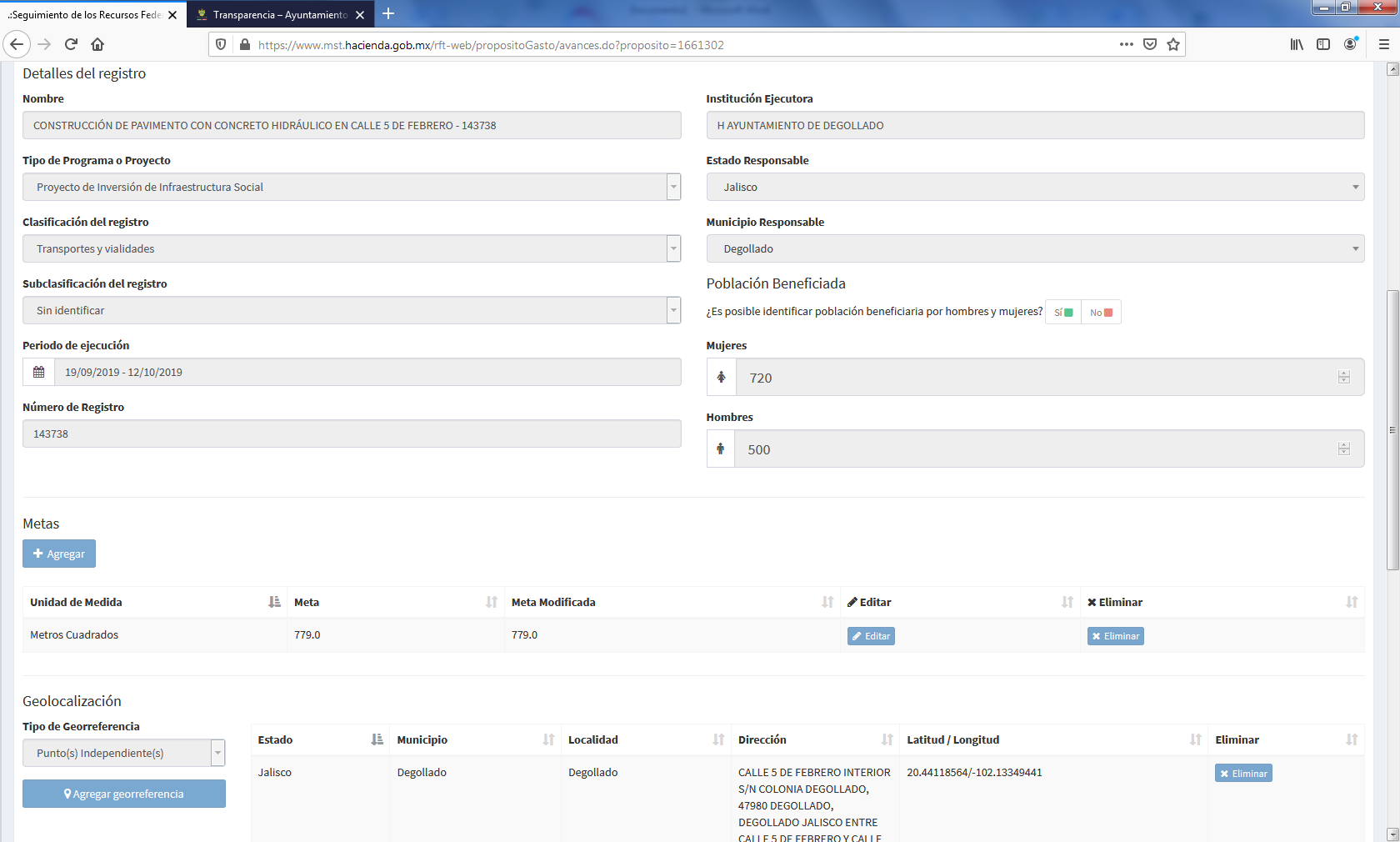 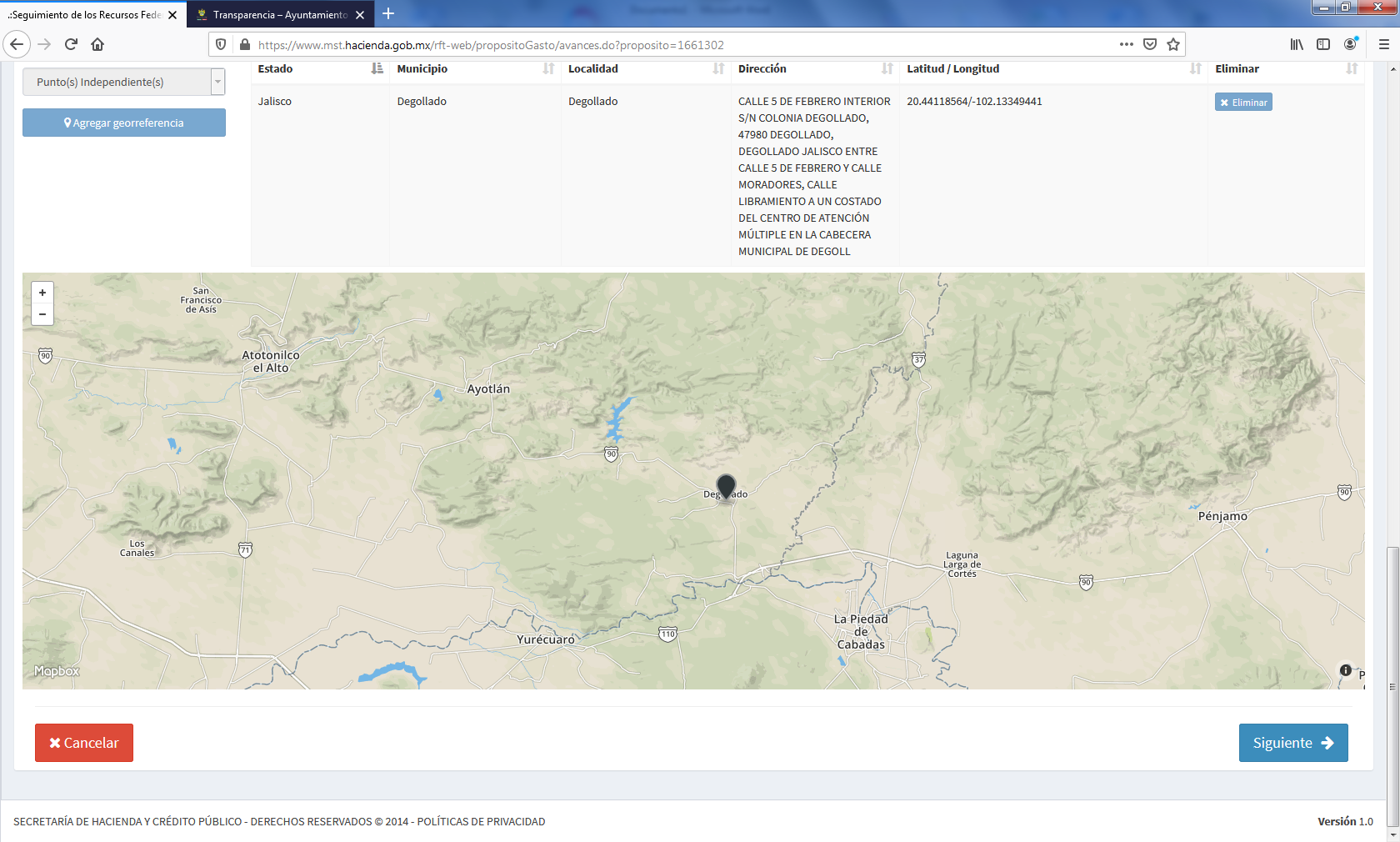 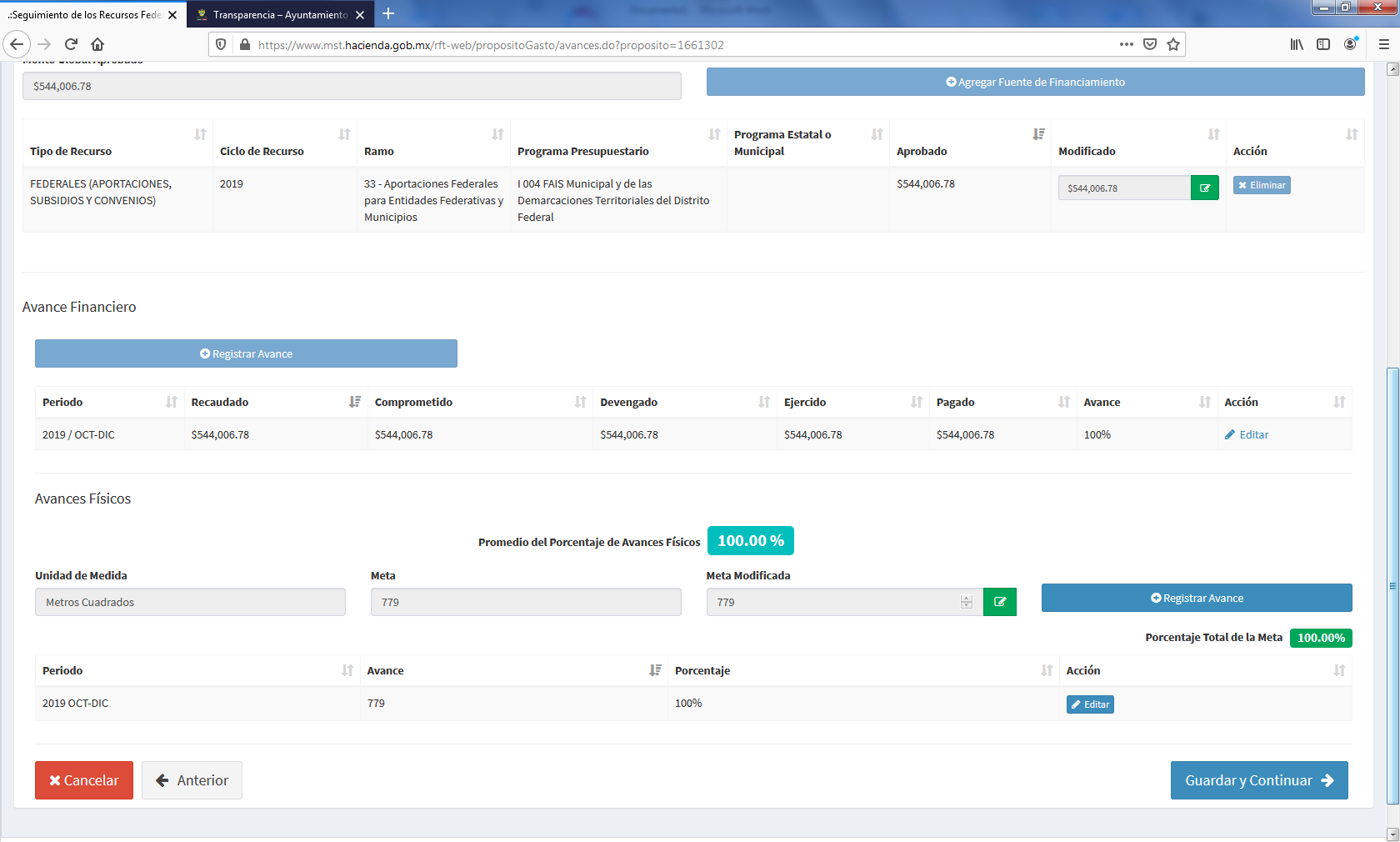 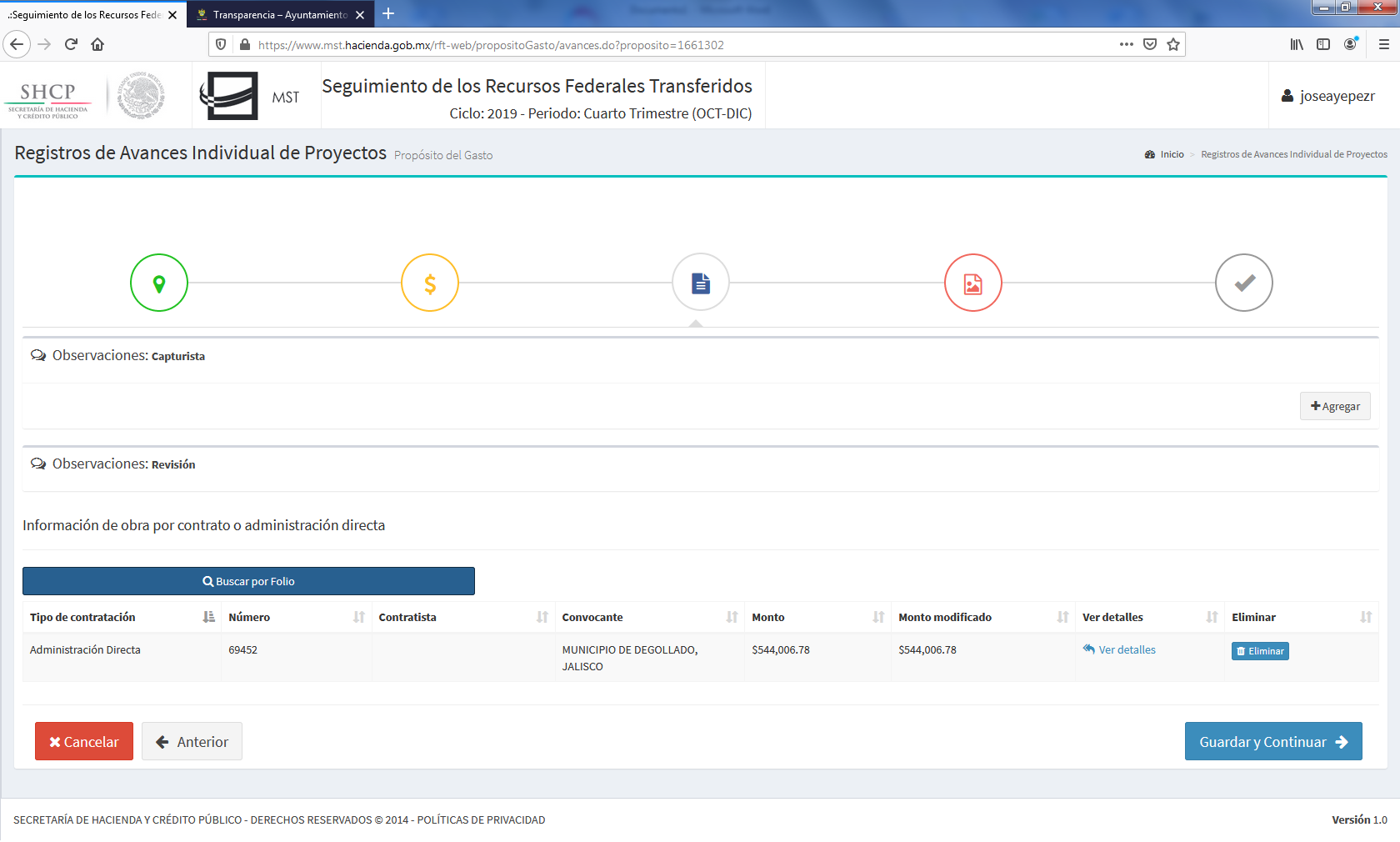 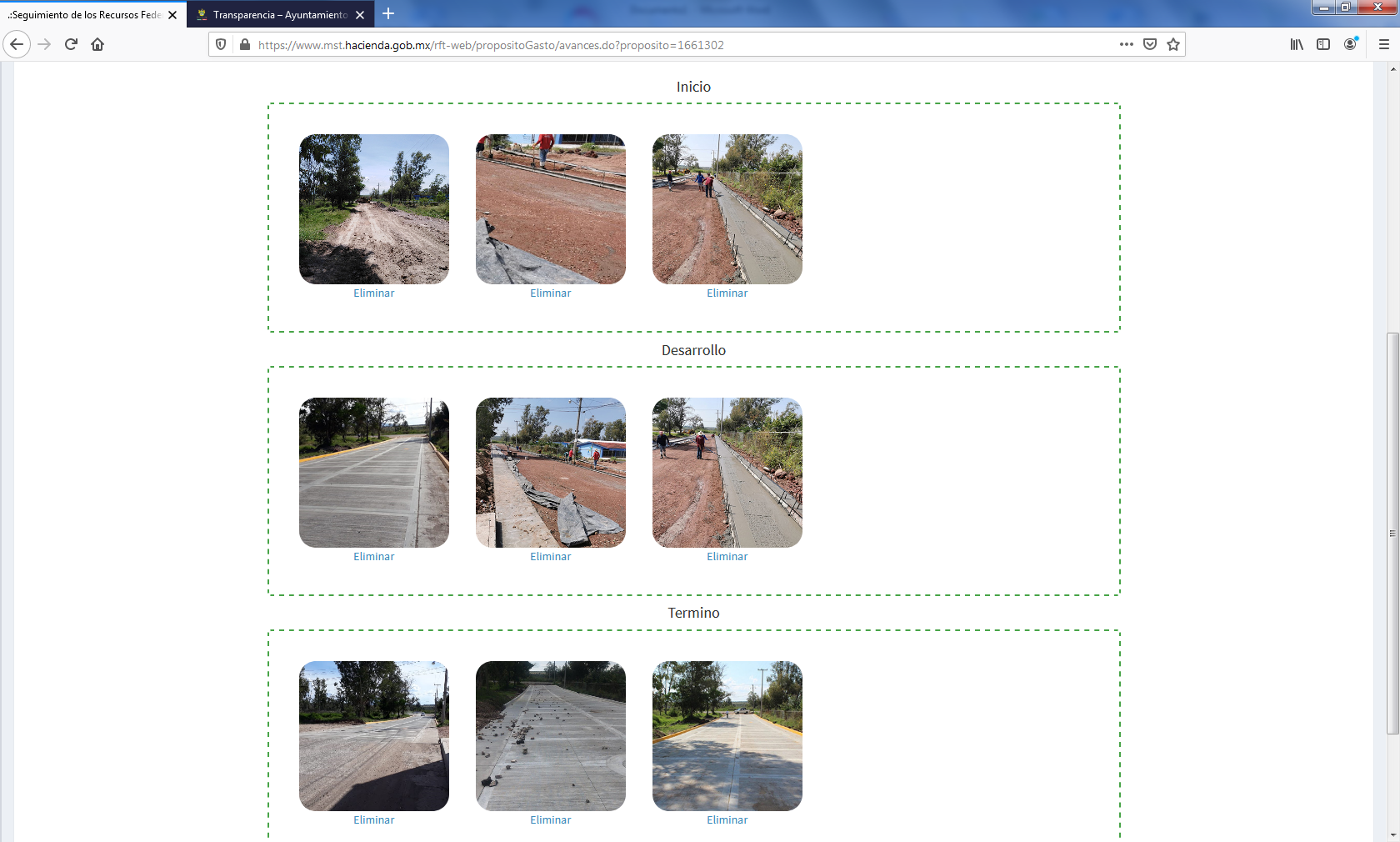 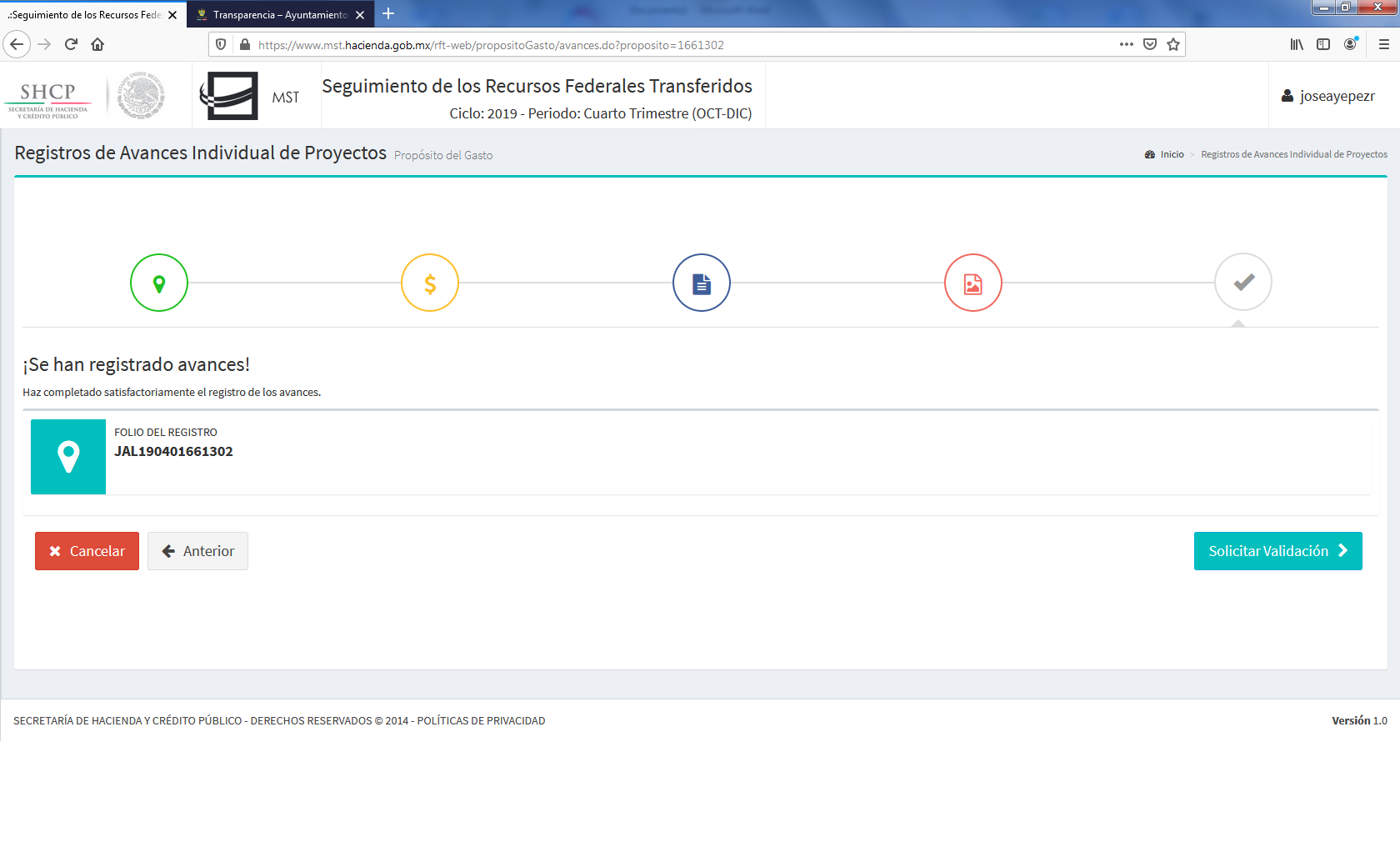 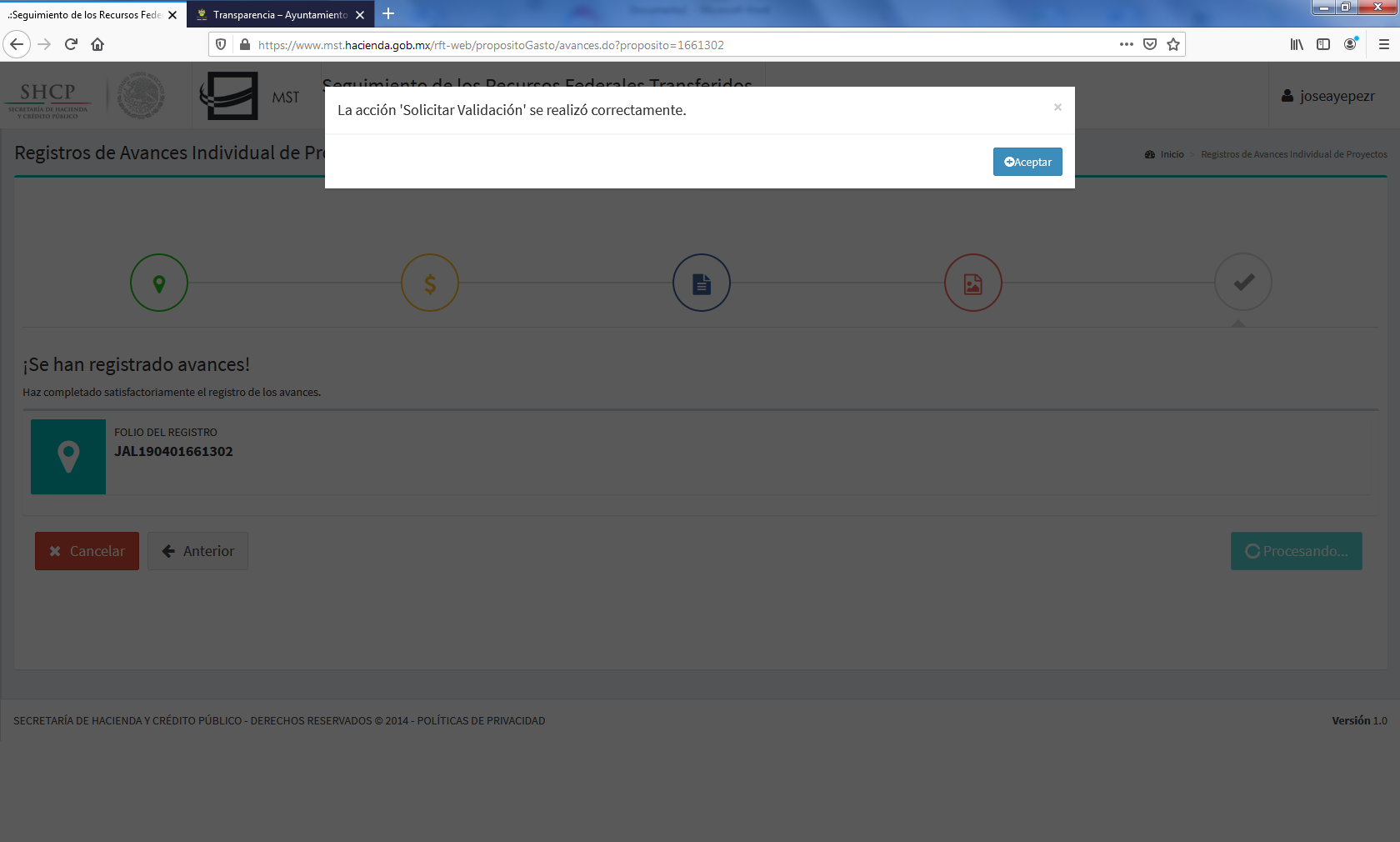 PAVIMENTO CALLE VASCO DE QUIROGA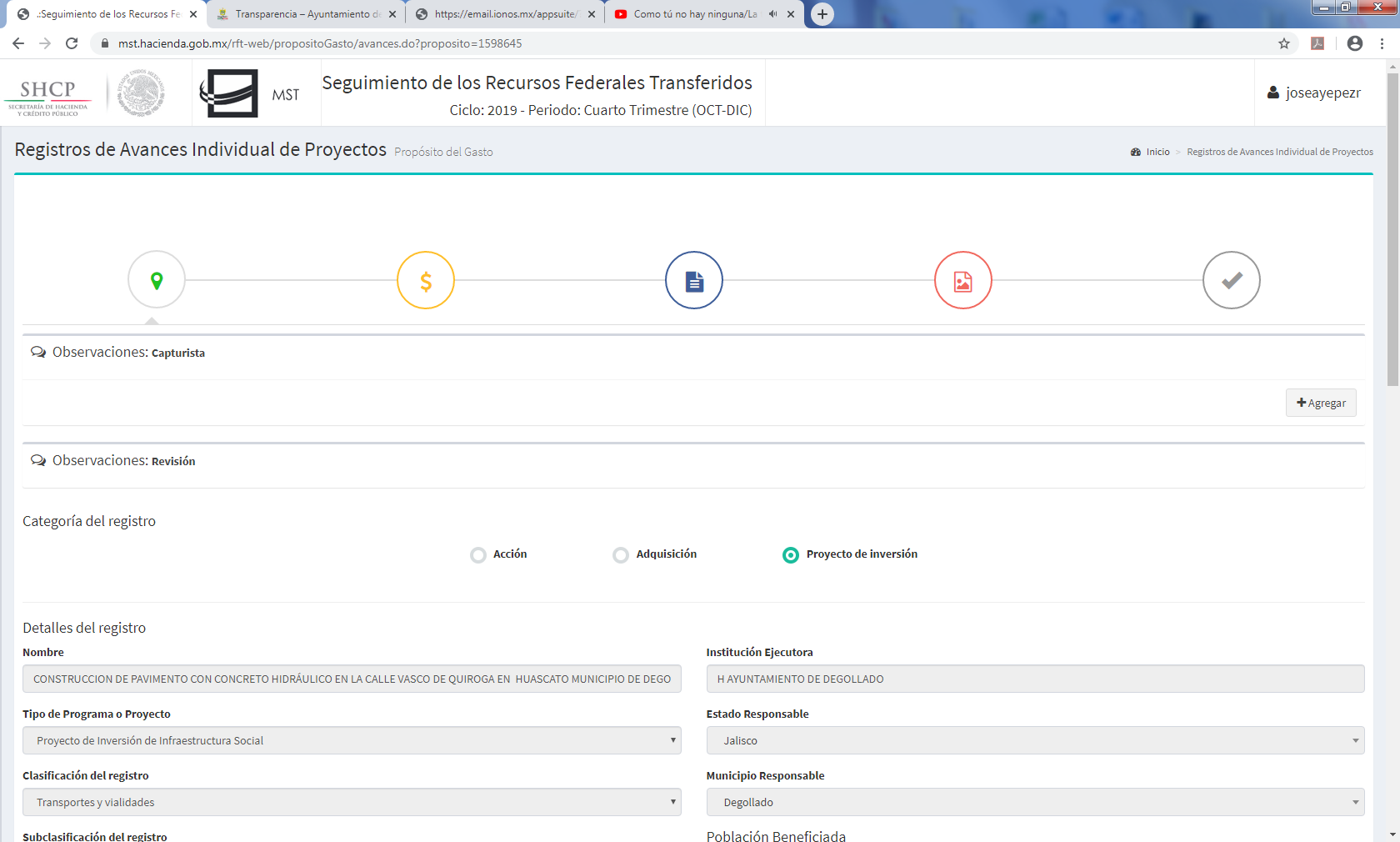 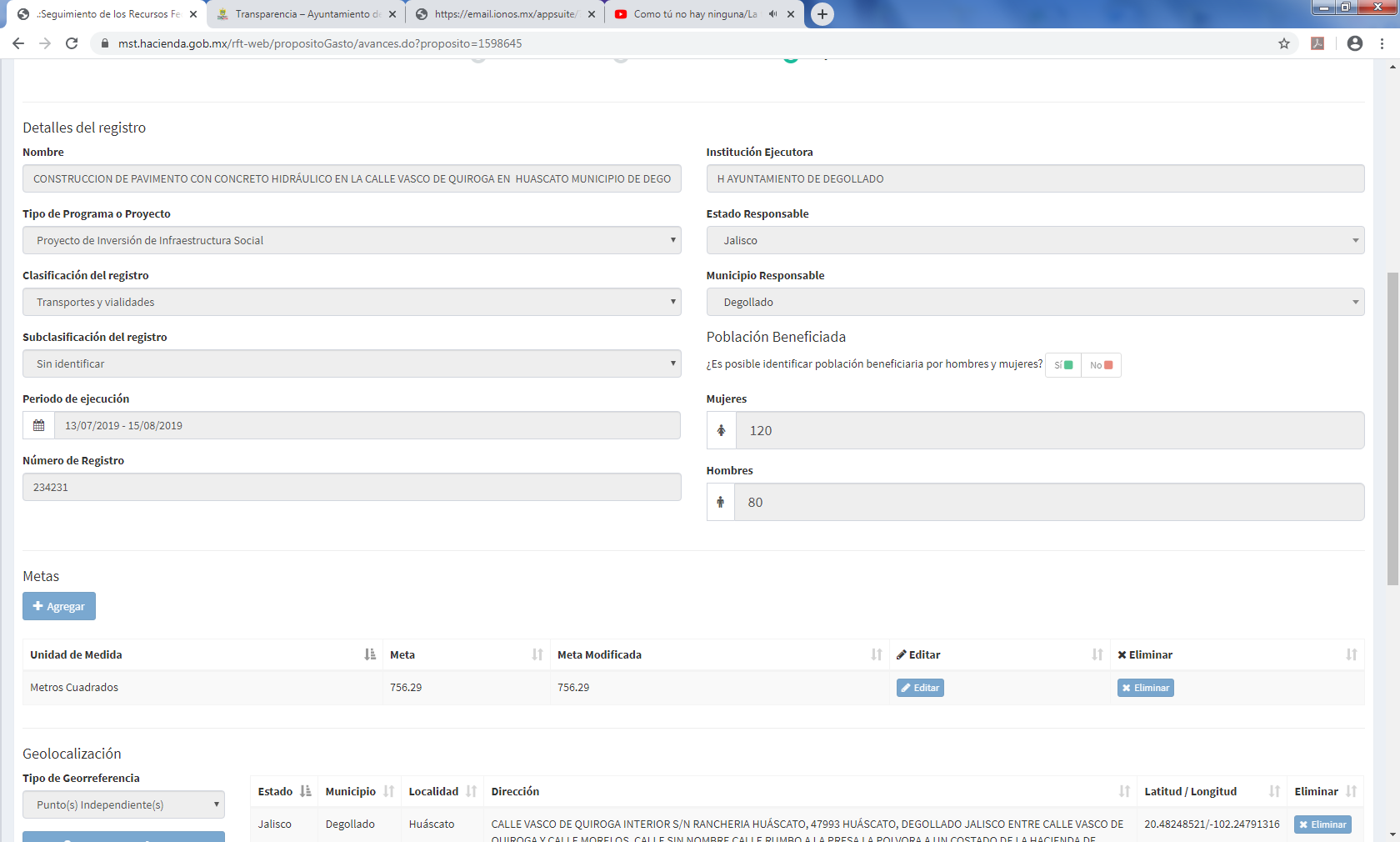 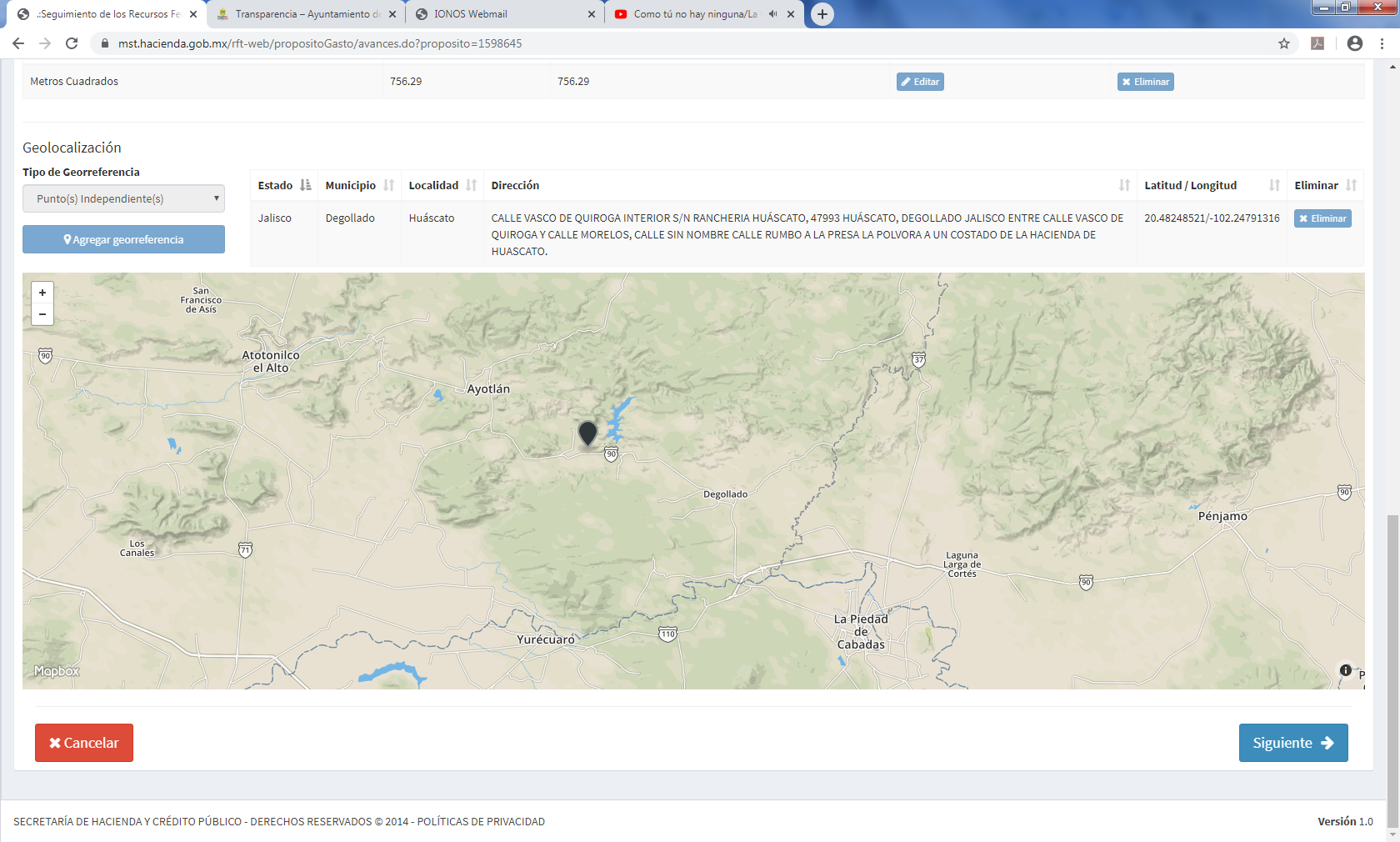 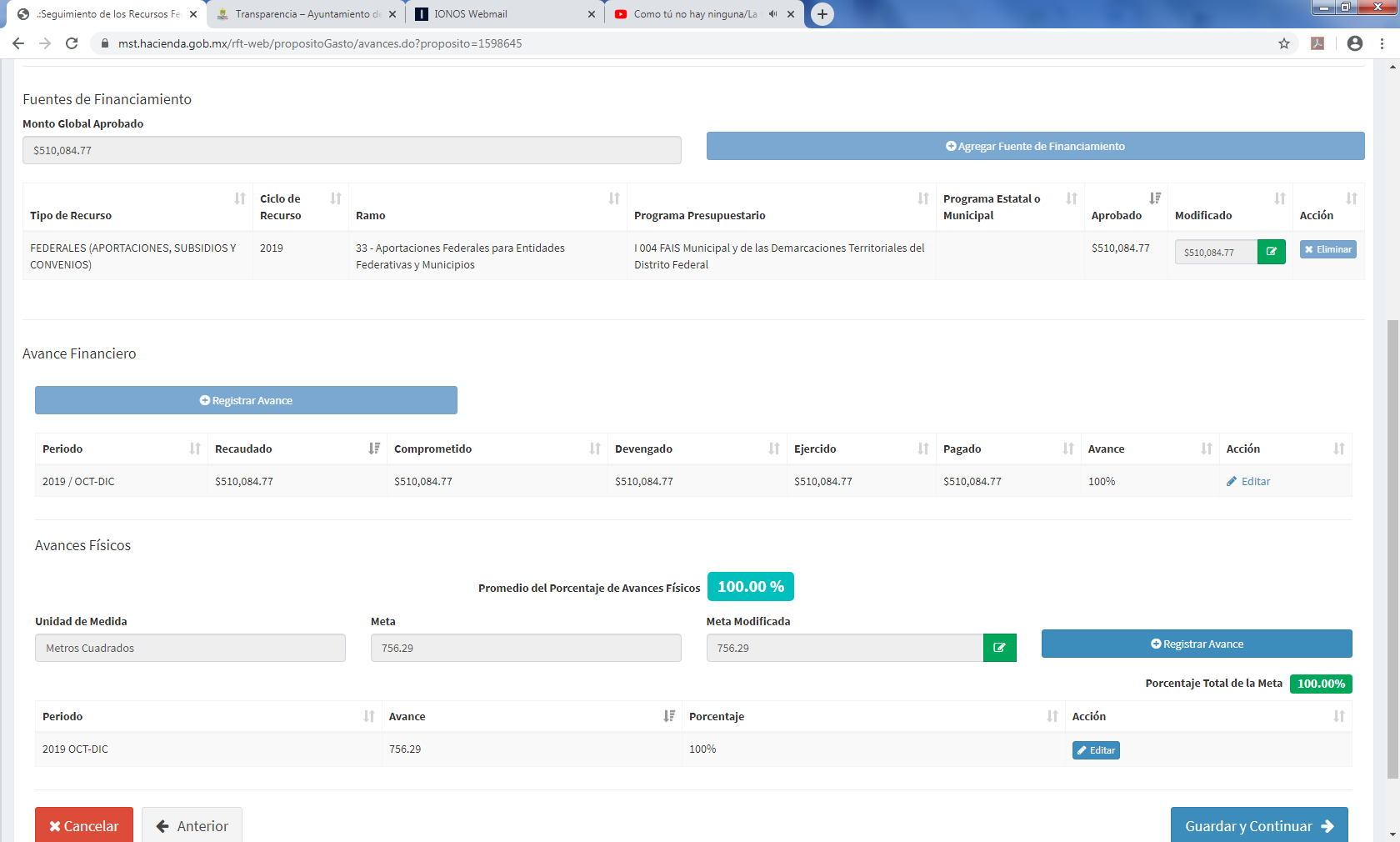 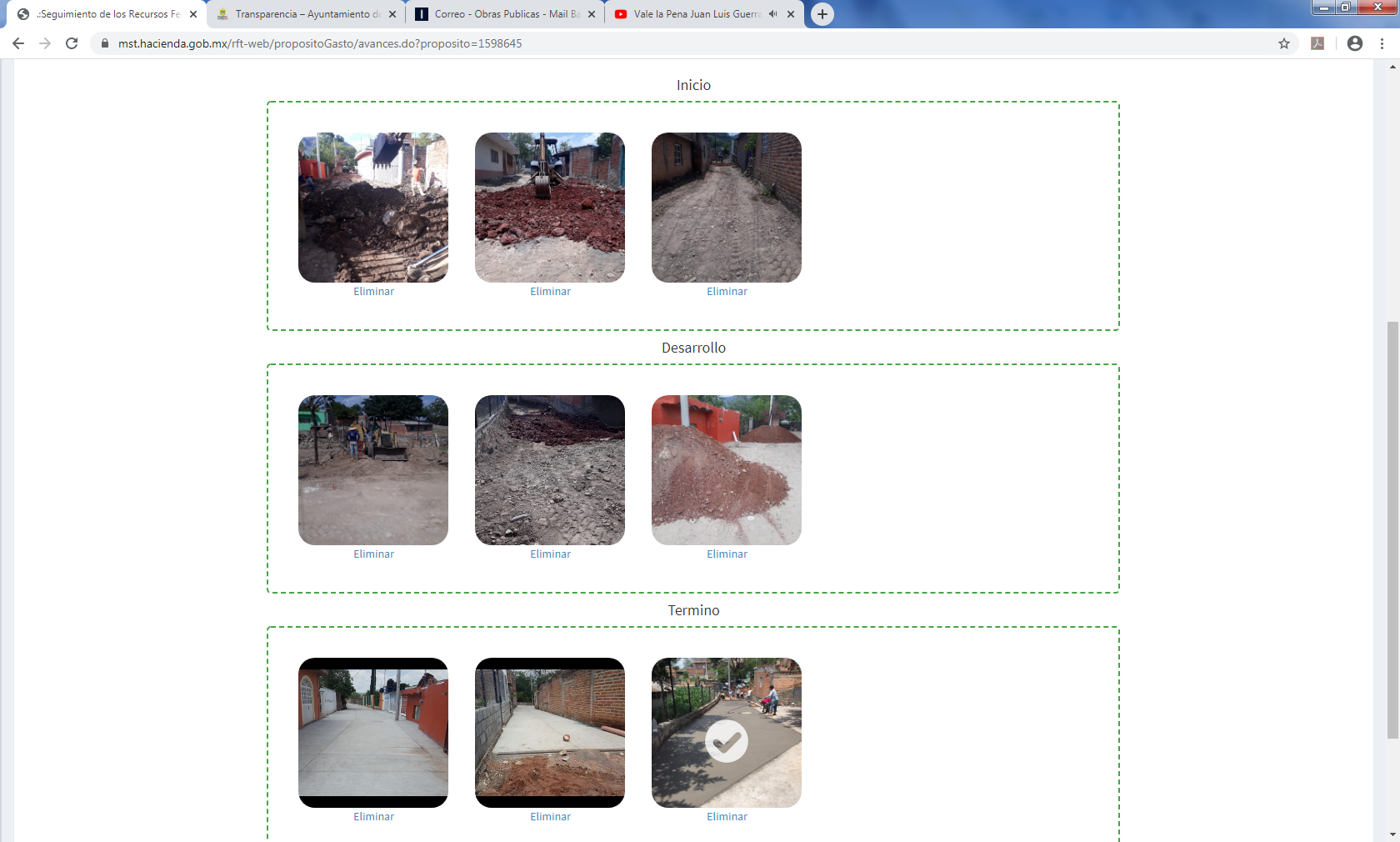 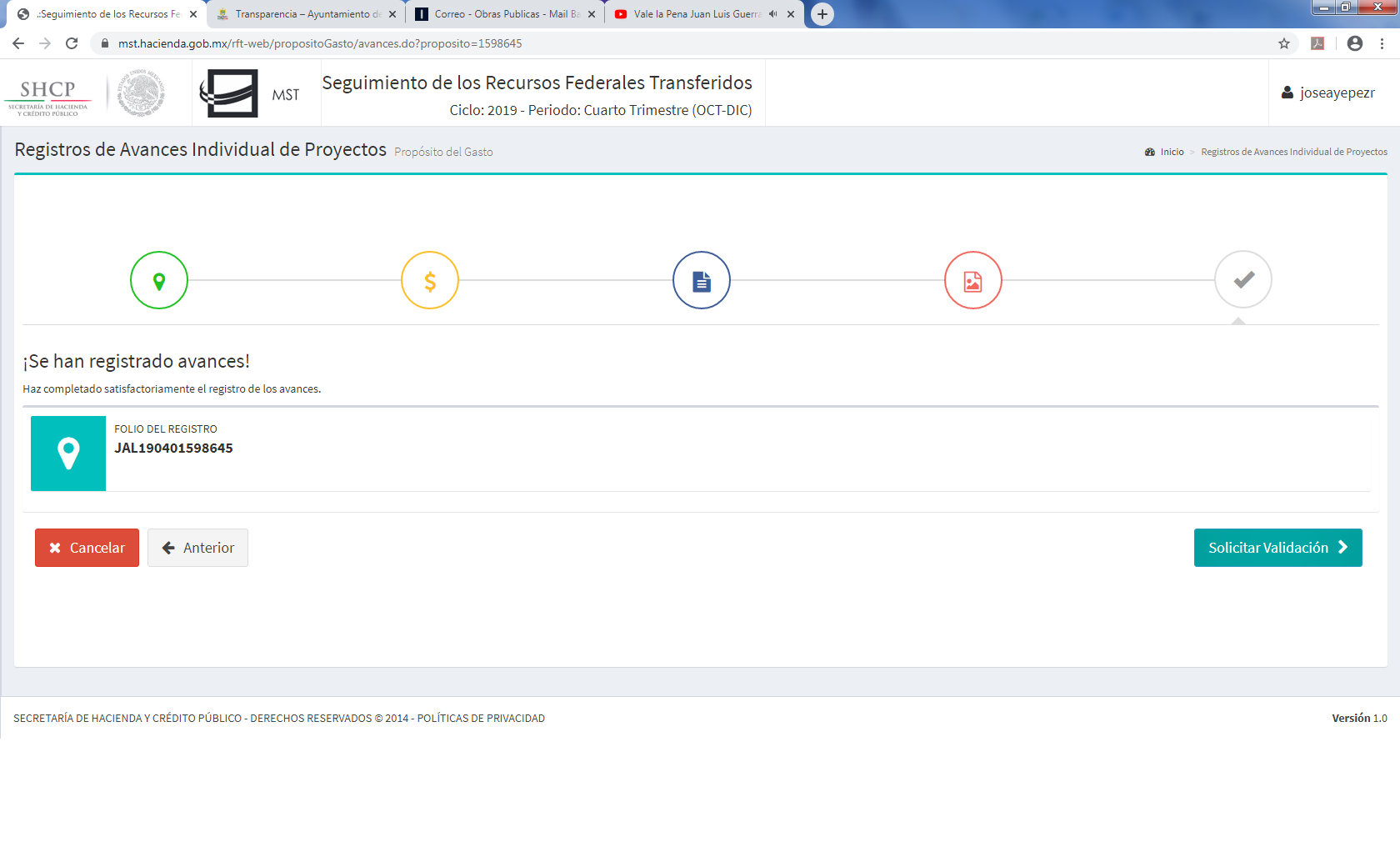 PAVIMENTO CHARAPUATO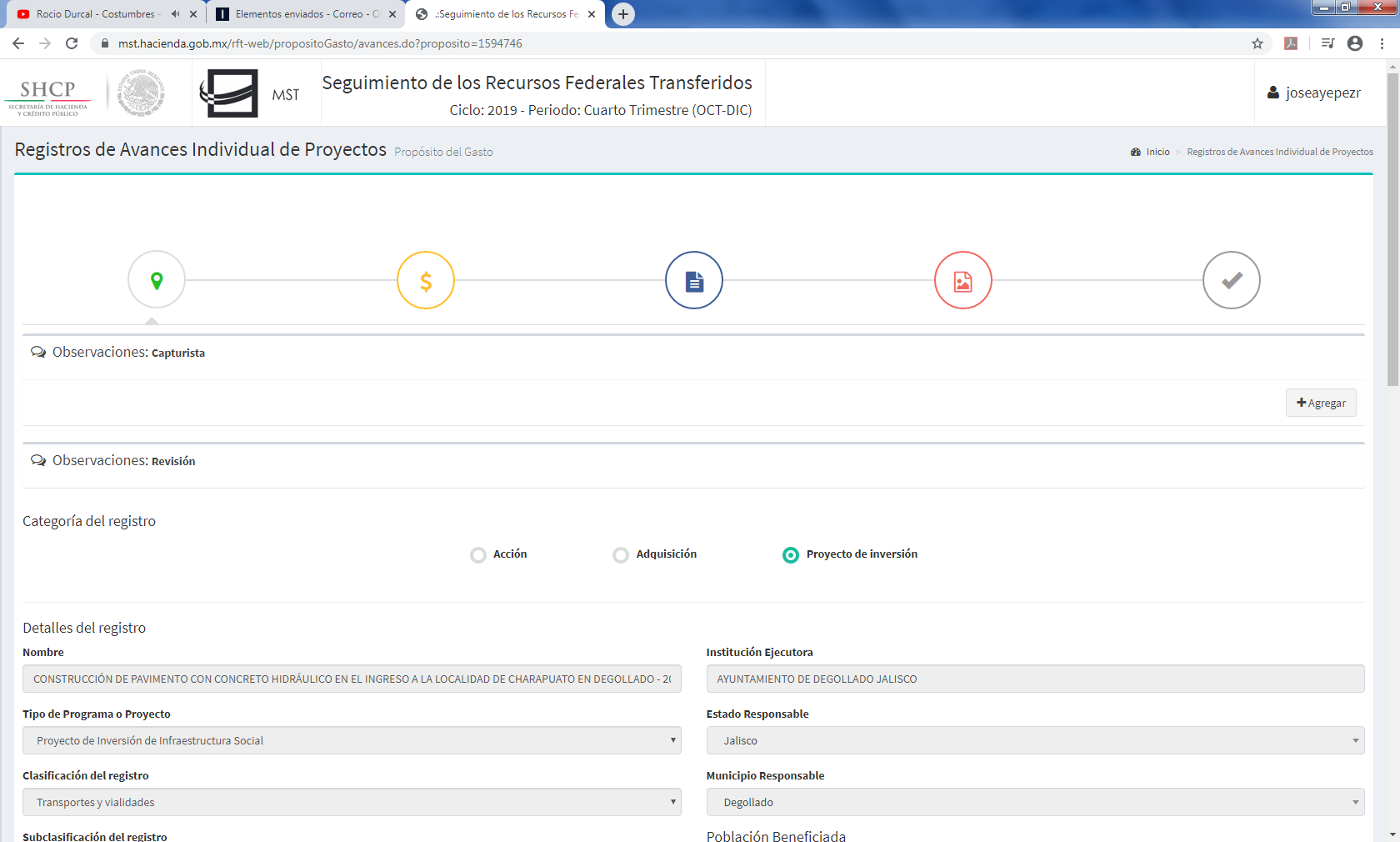 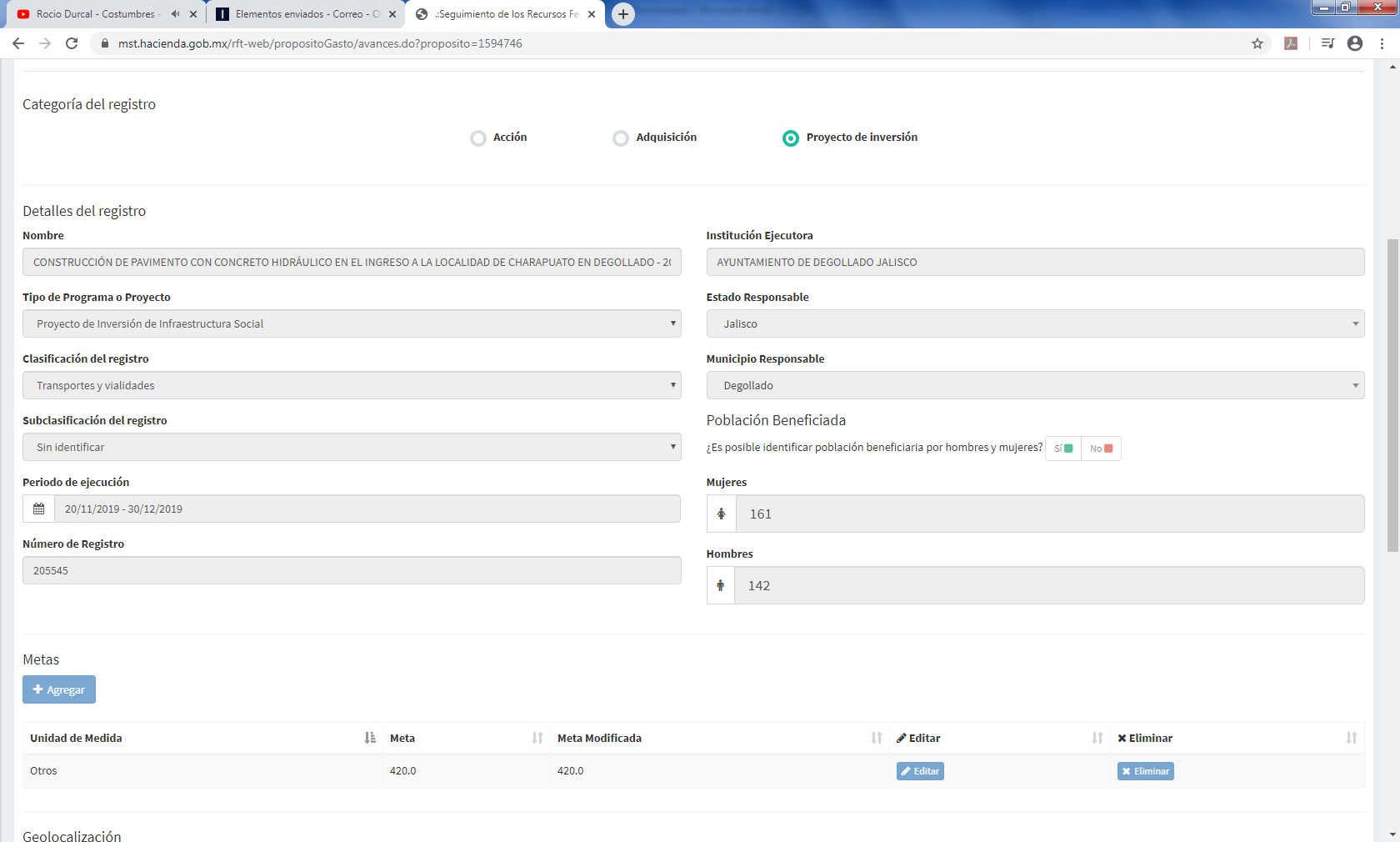 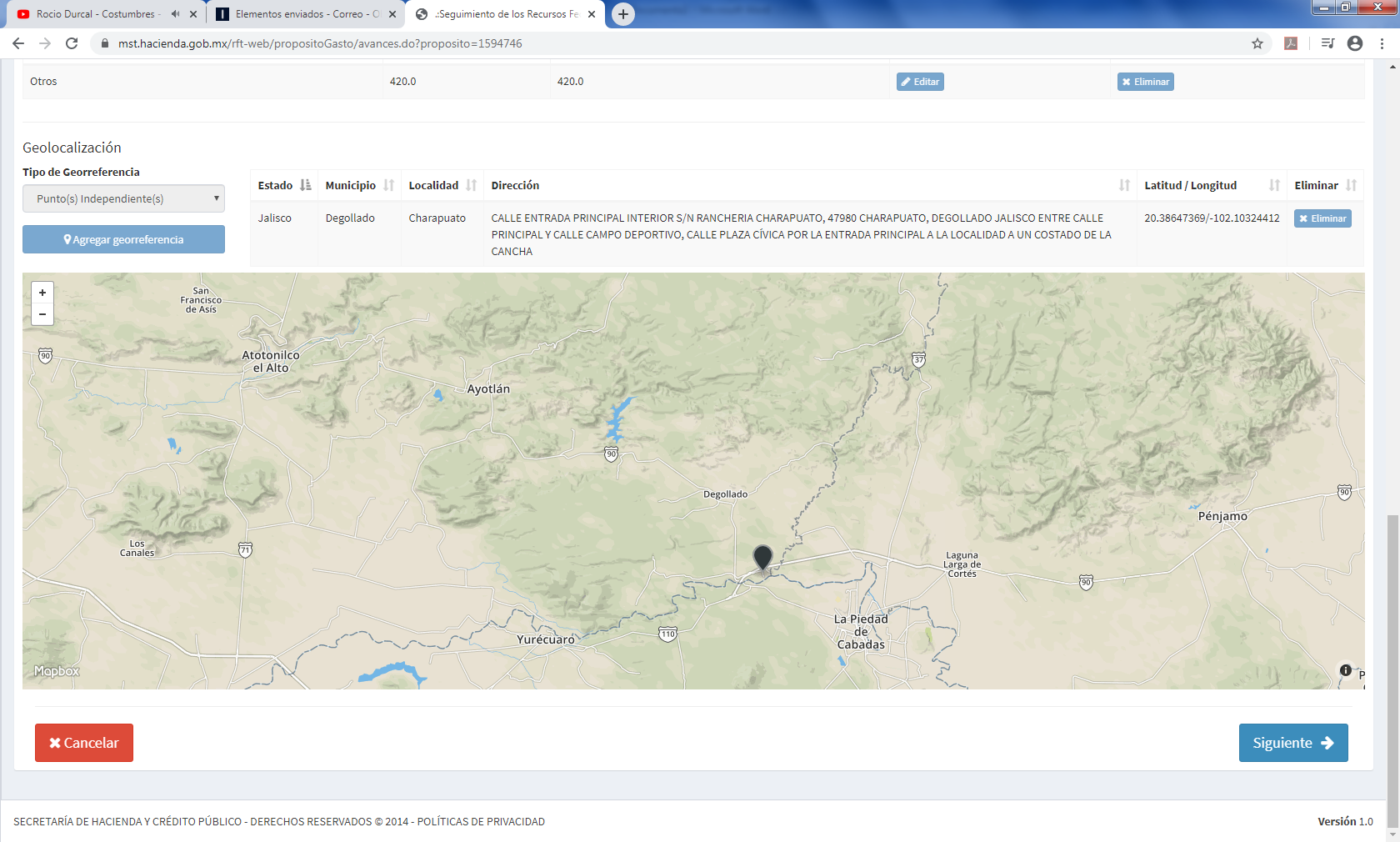 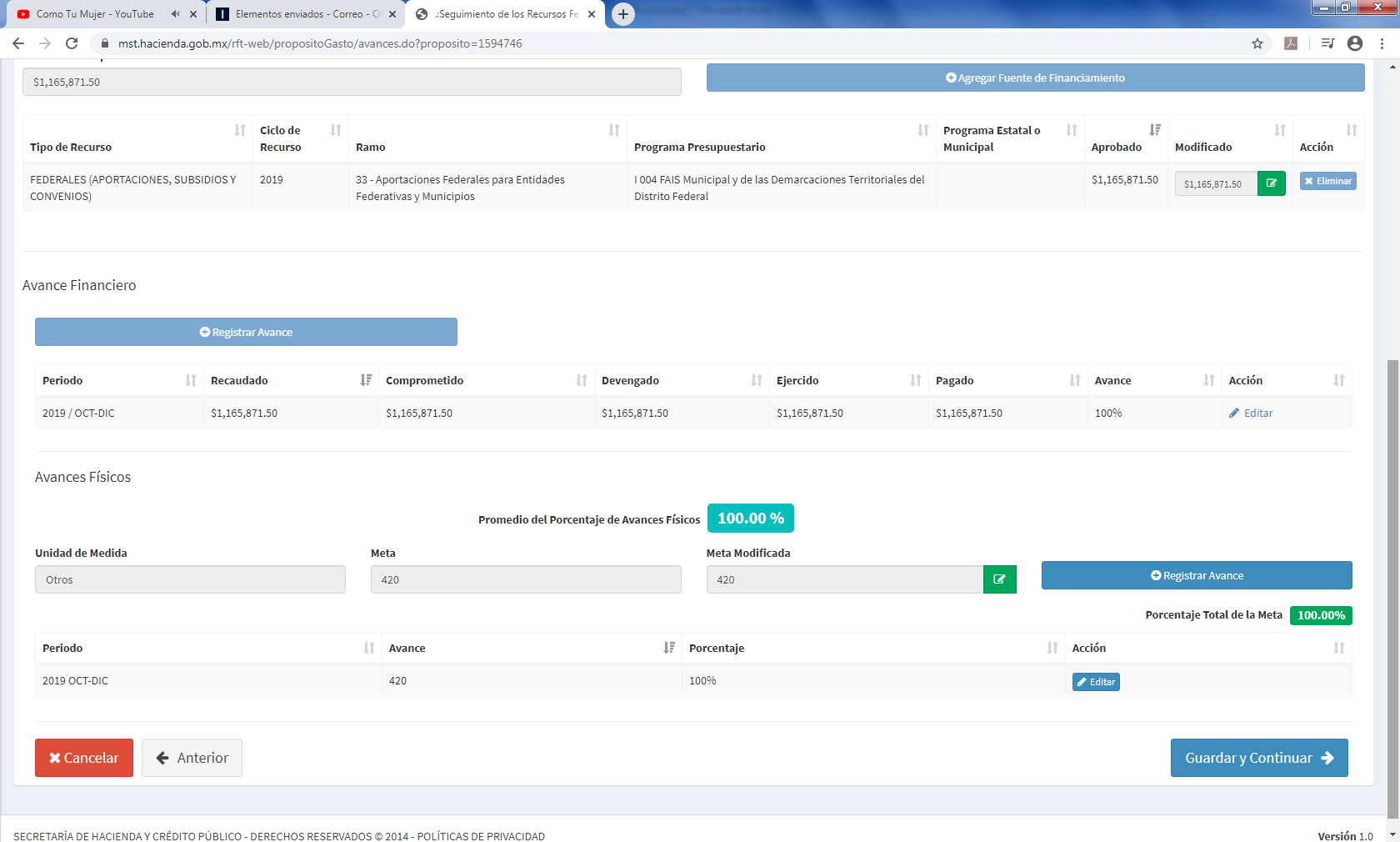 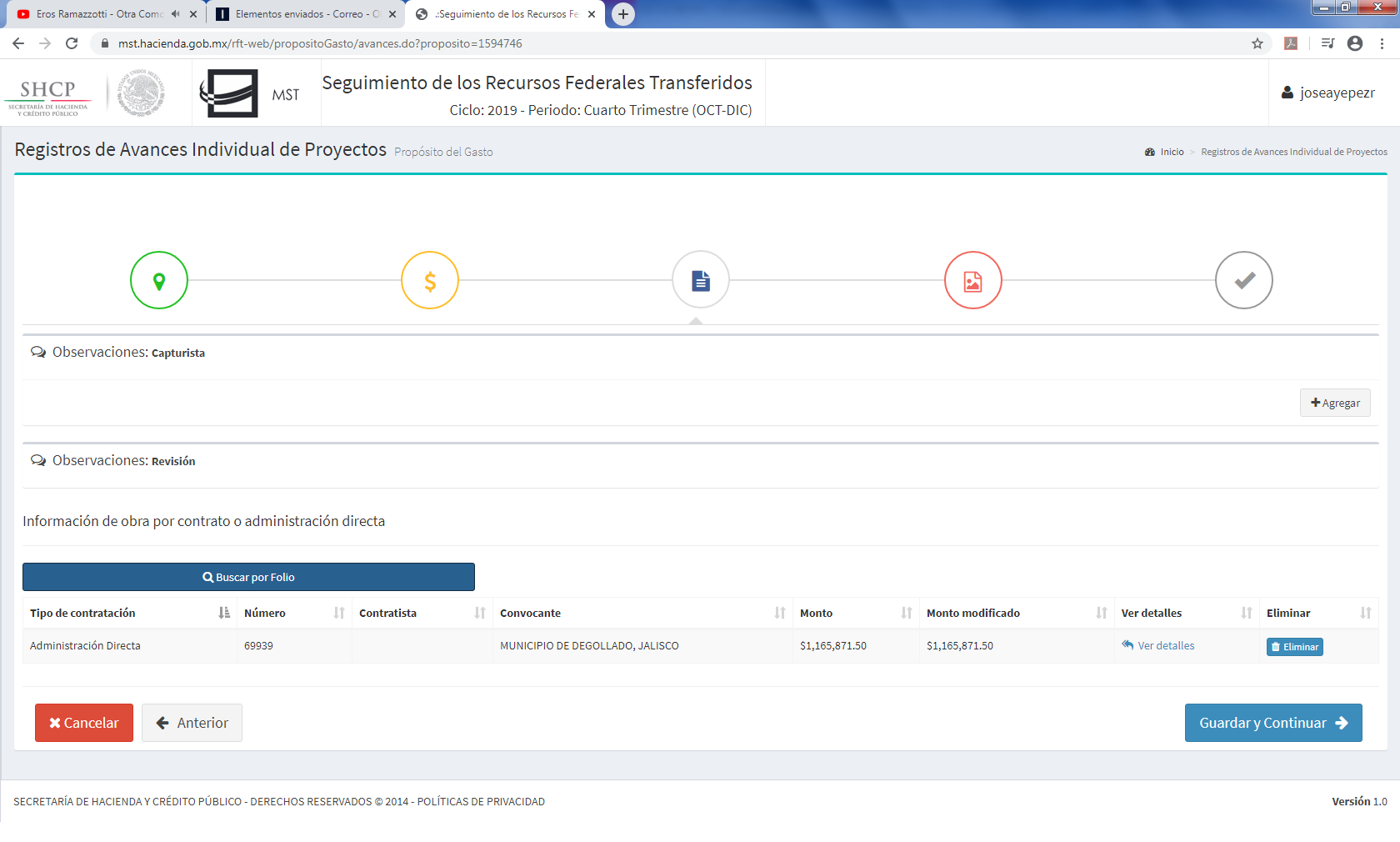 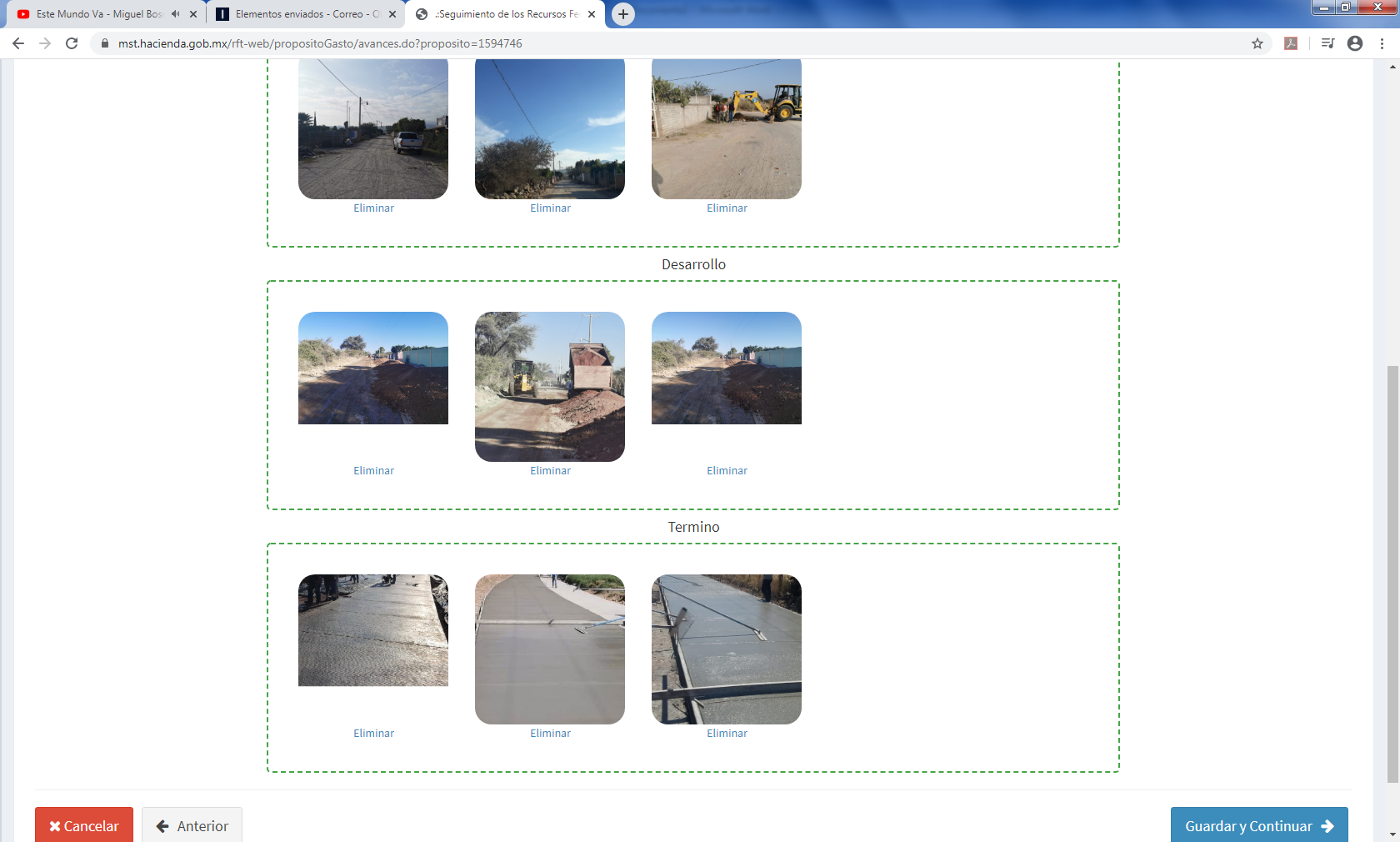 PAVIMENTO LOS RANCHITOS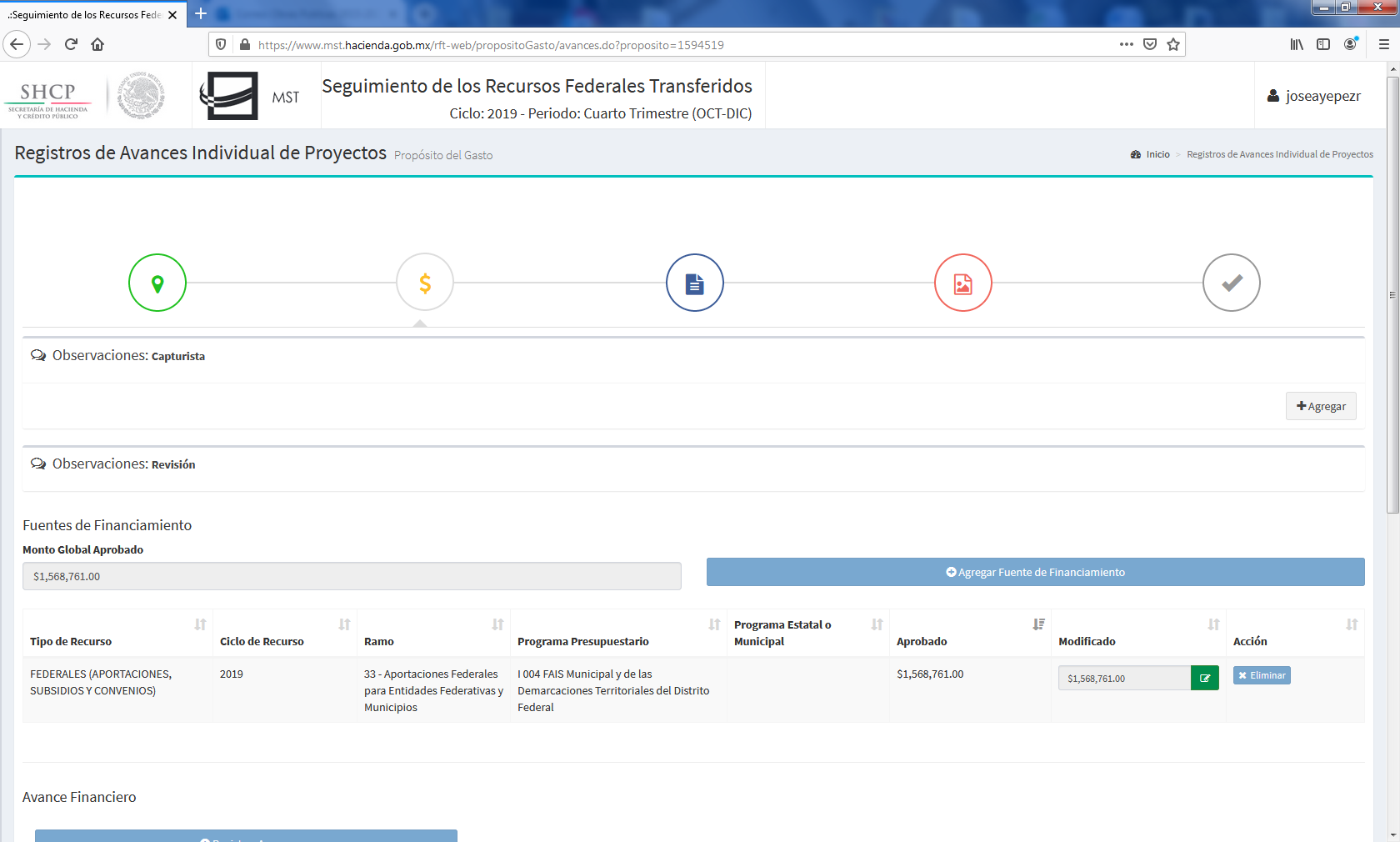 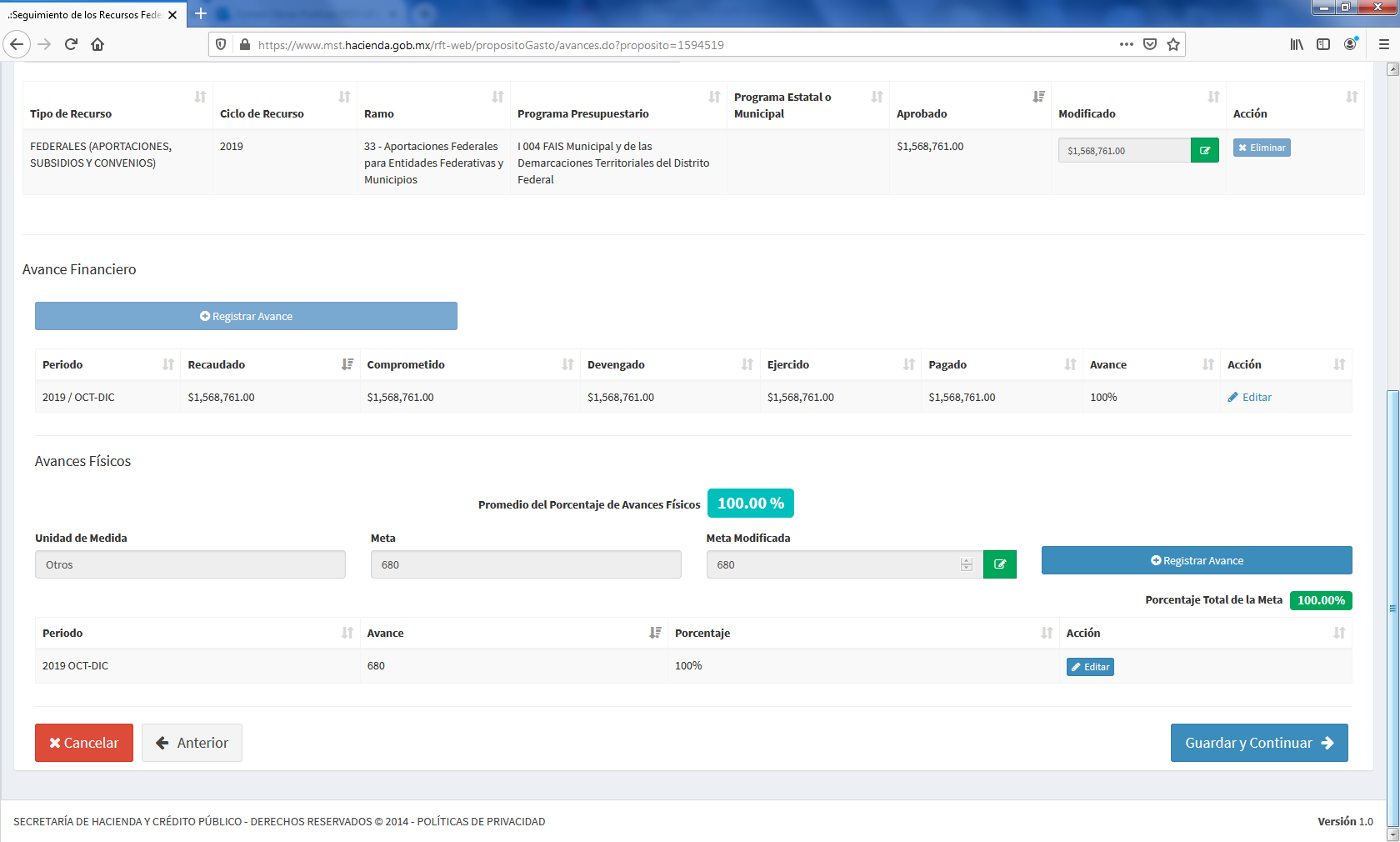 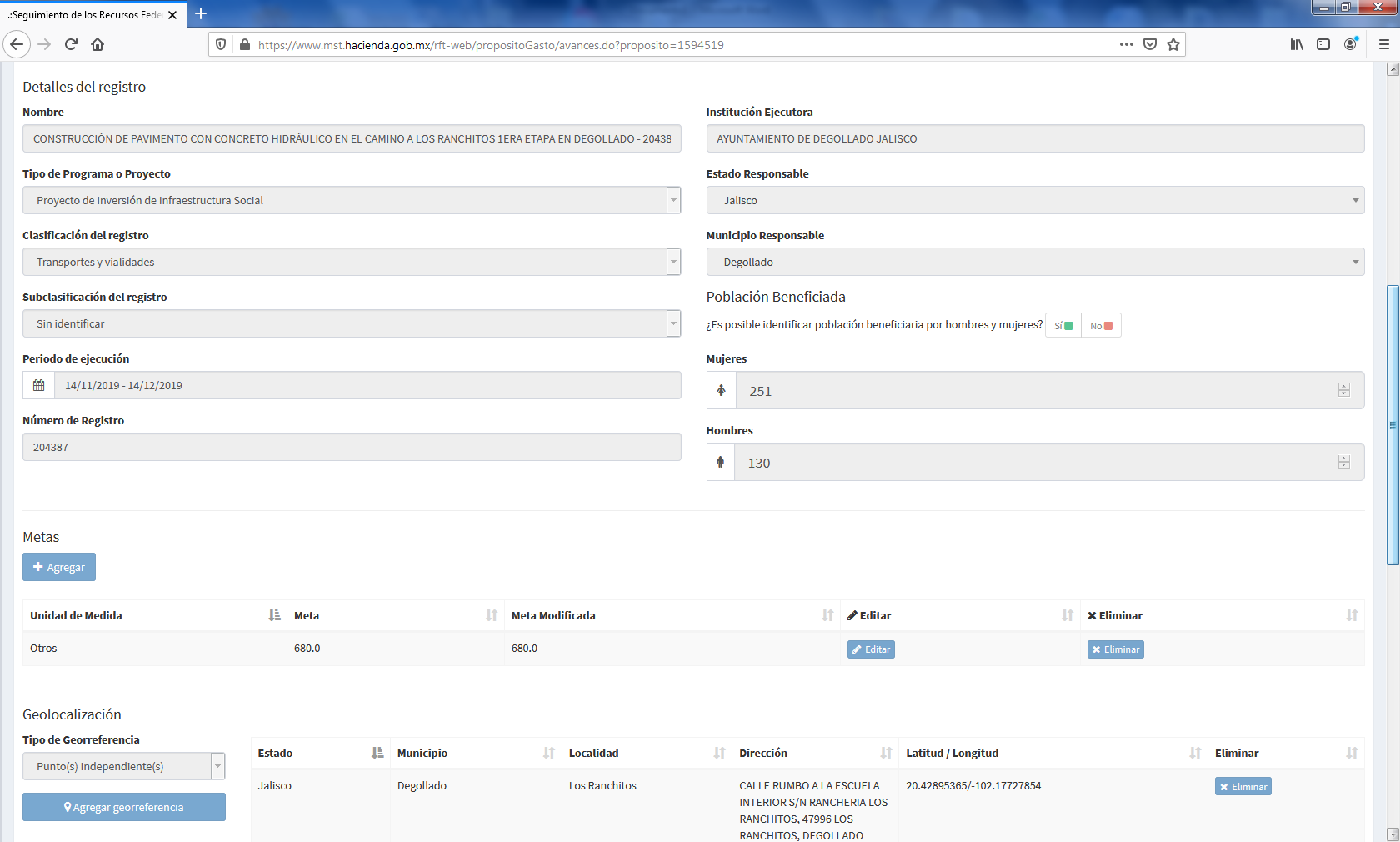 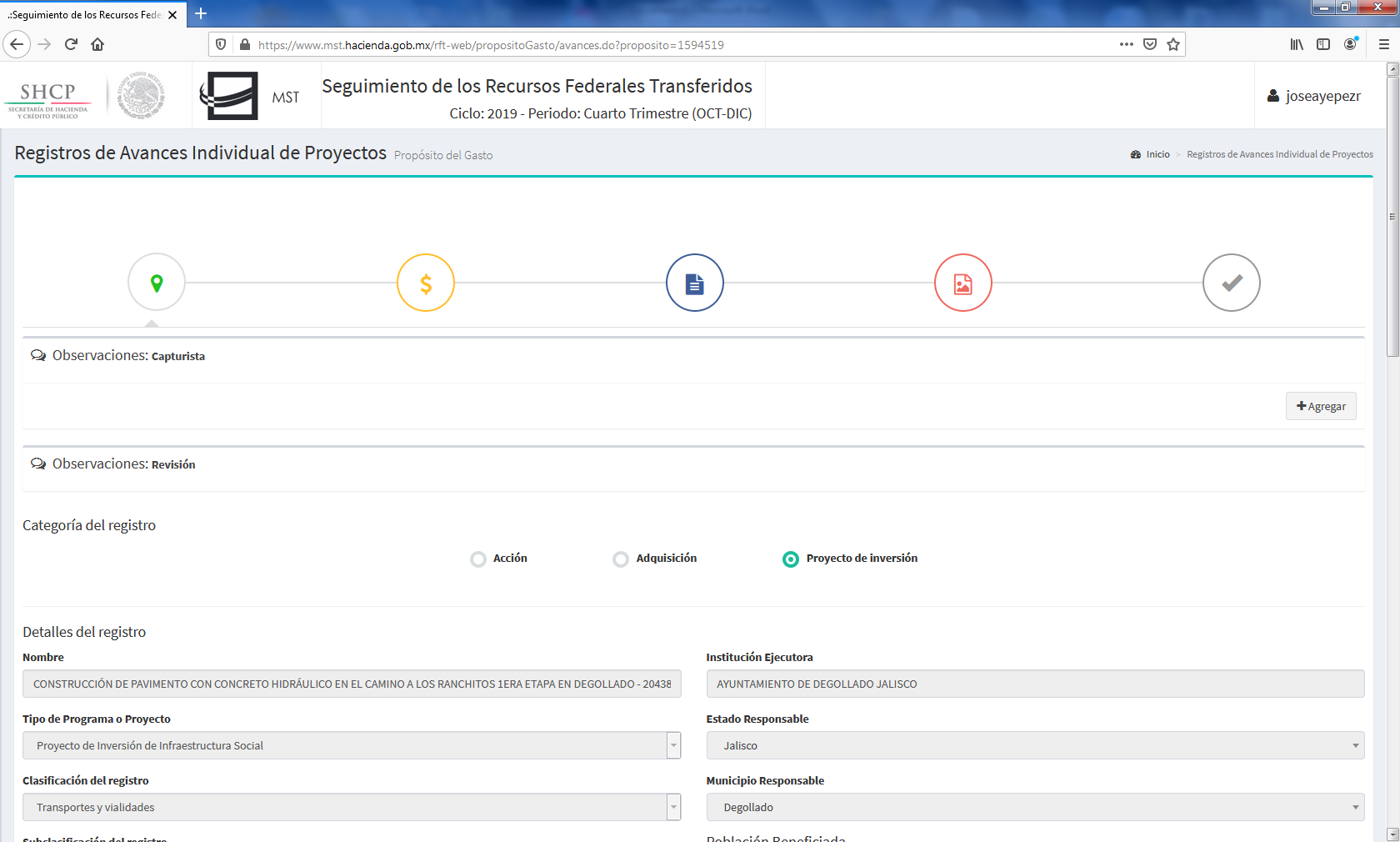 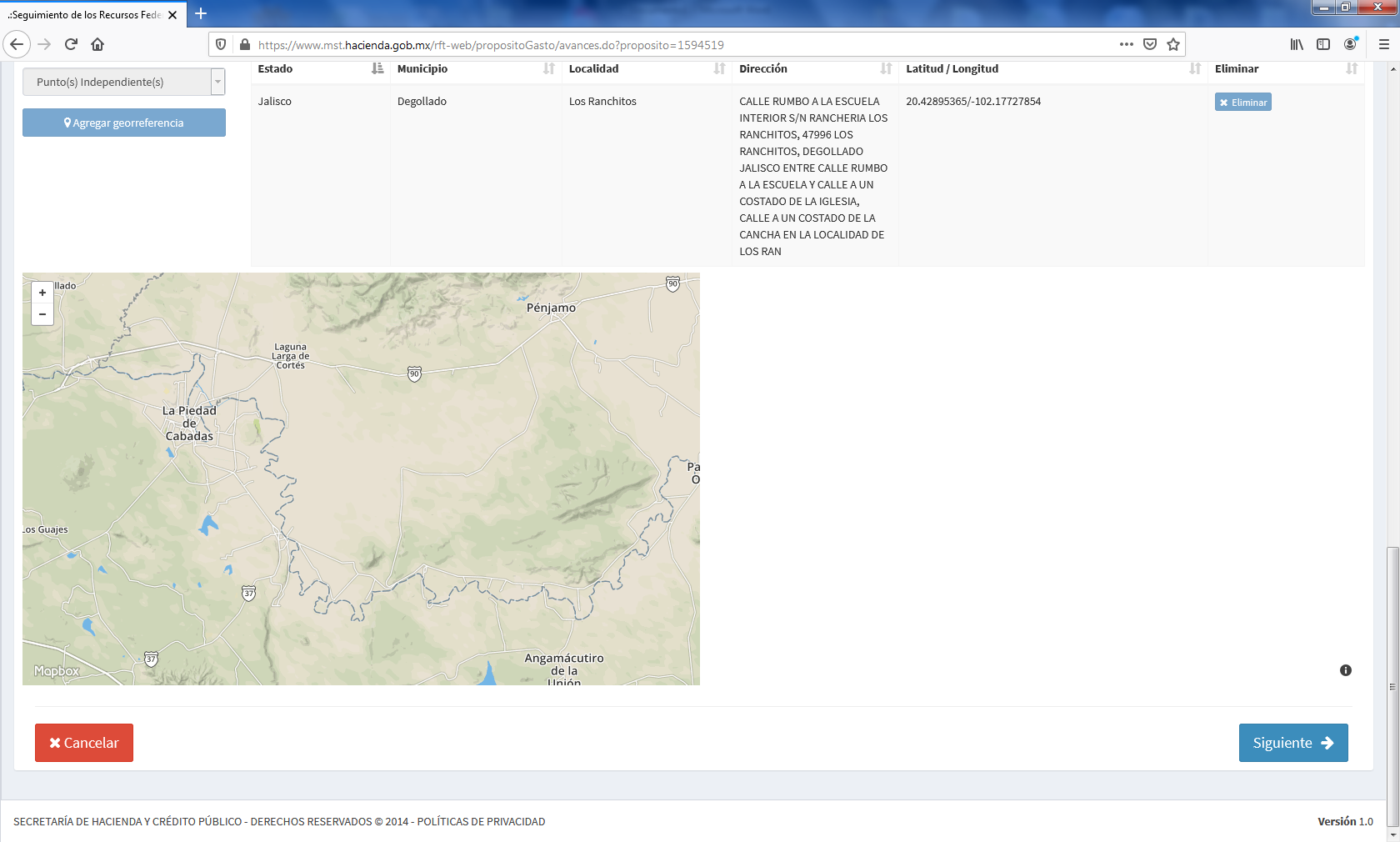 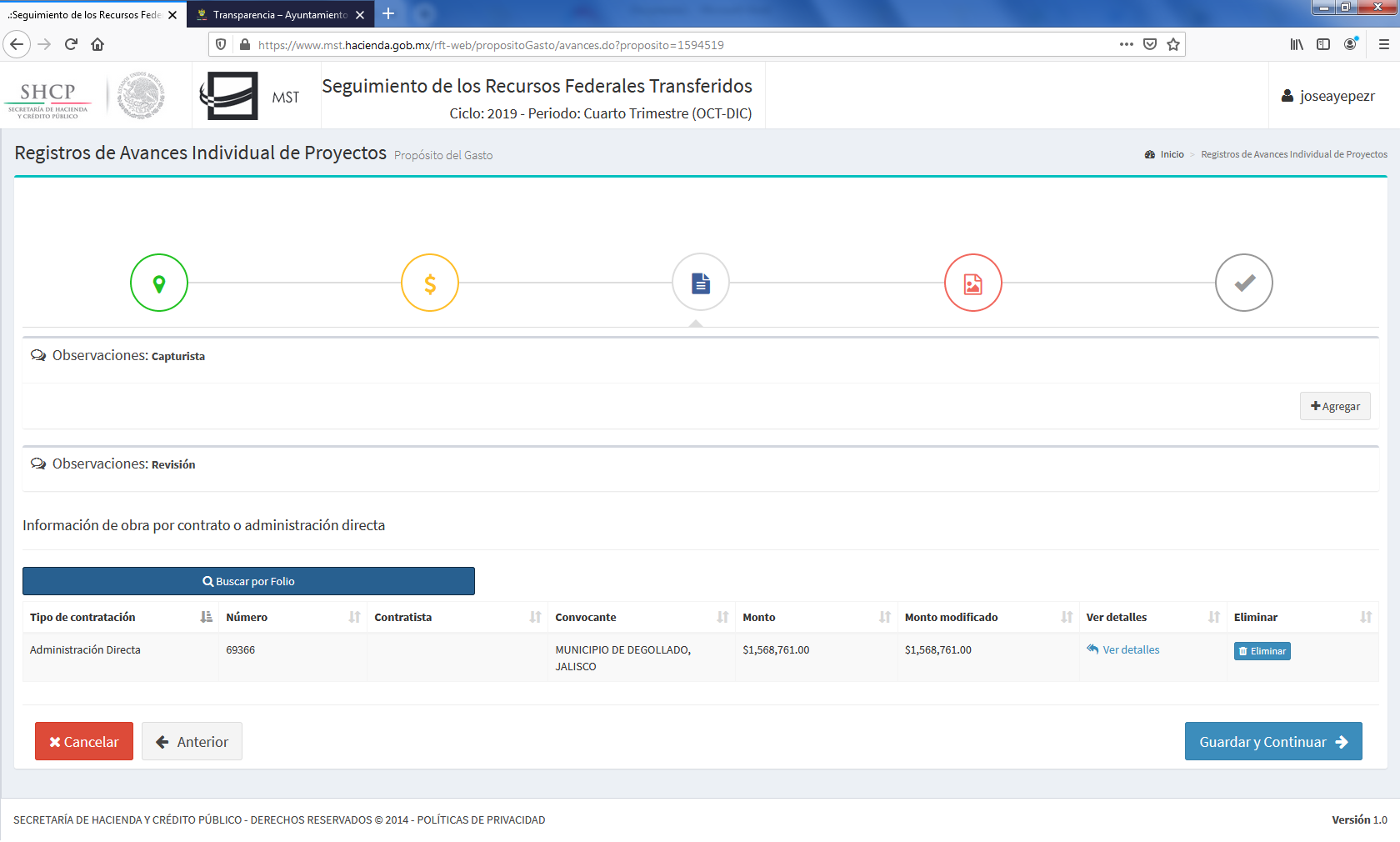 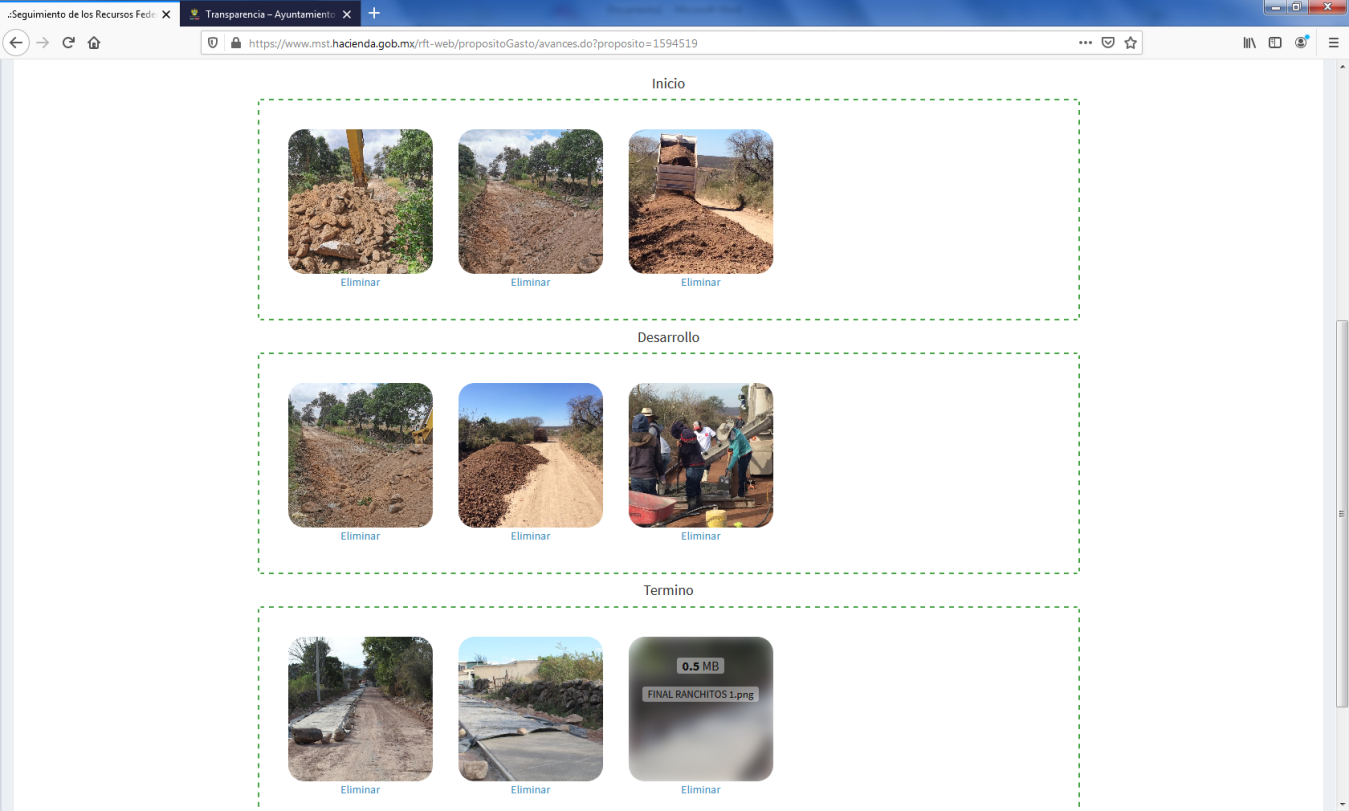 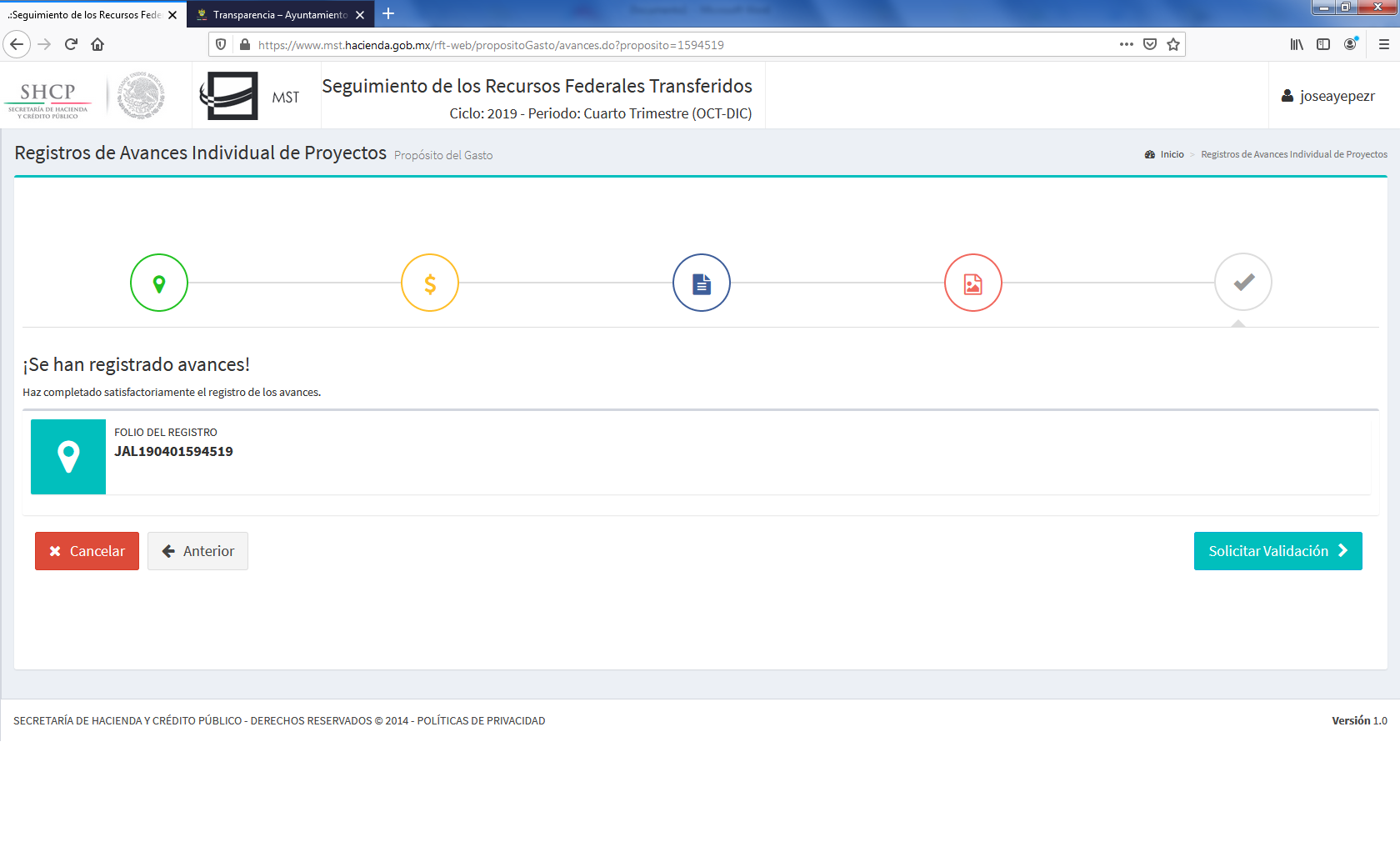 PAVIMENTO EL ARCA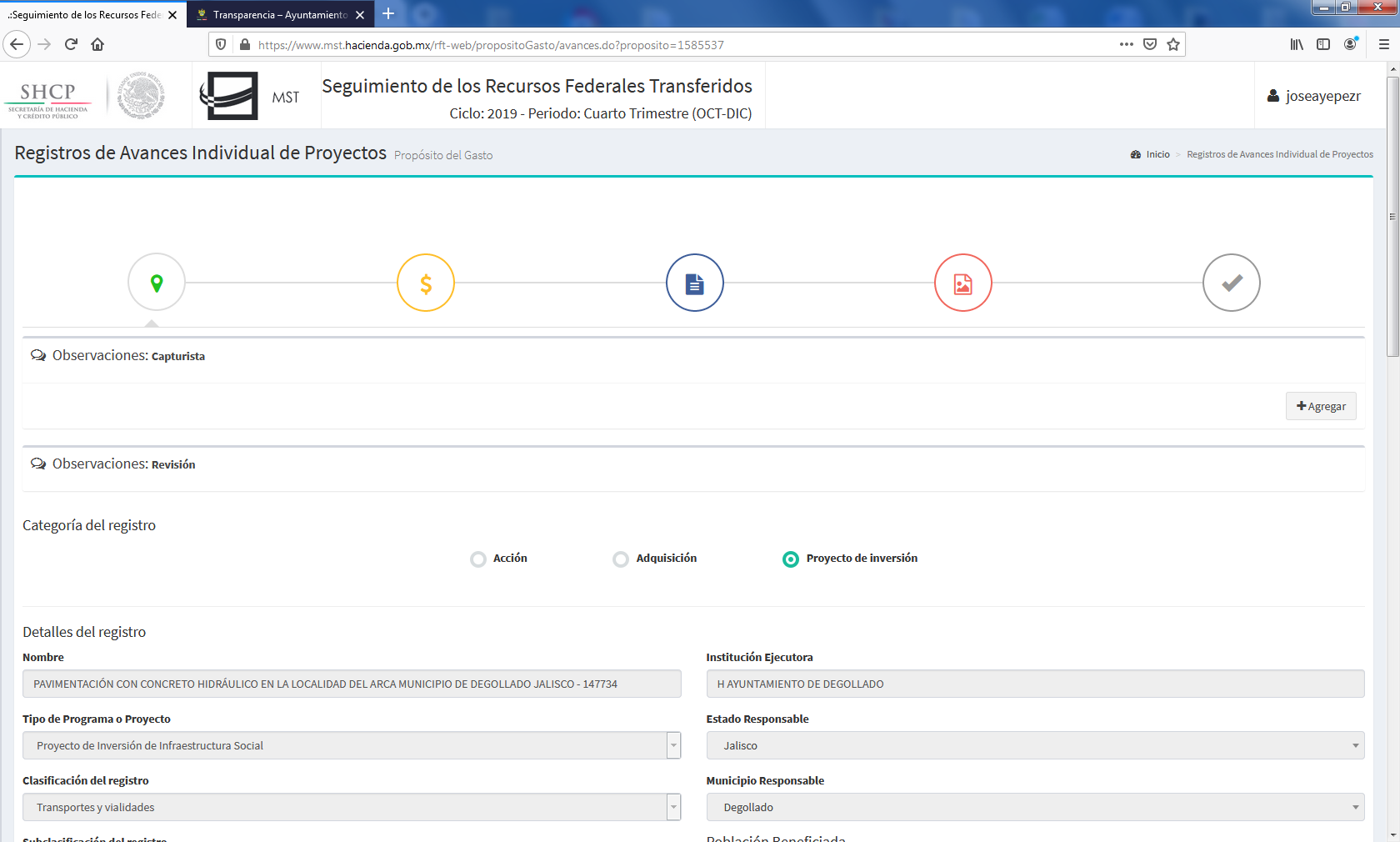 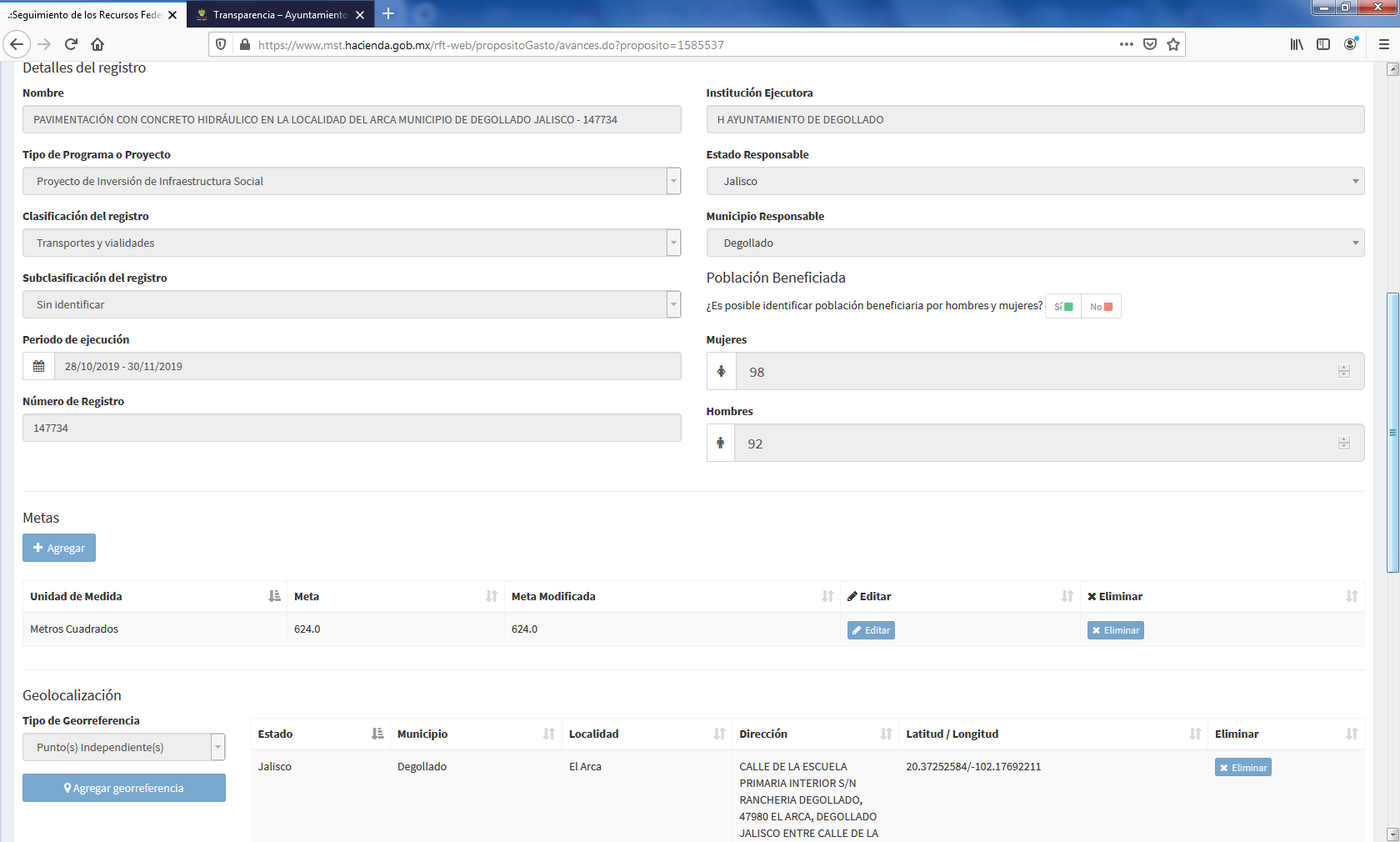 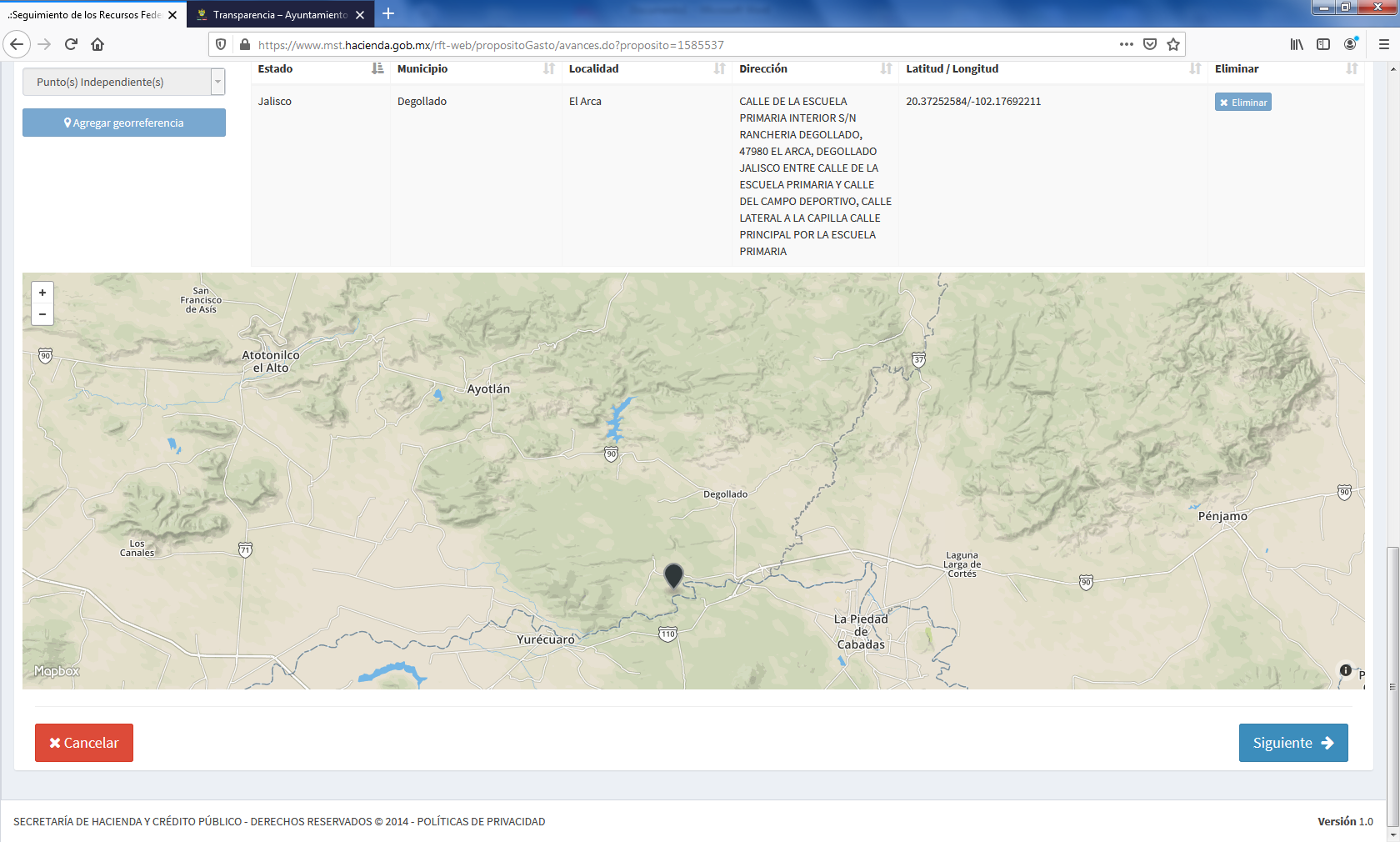 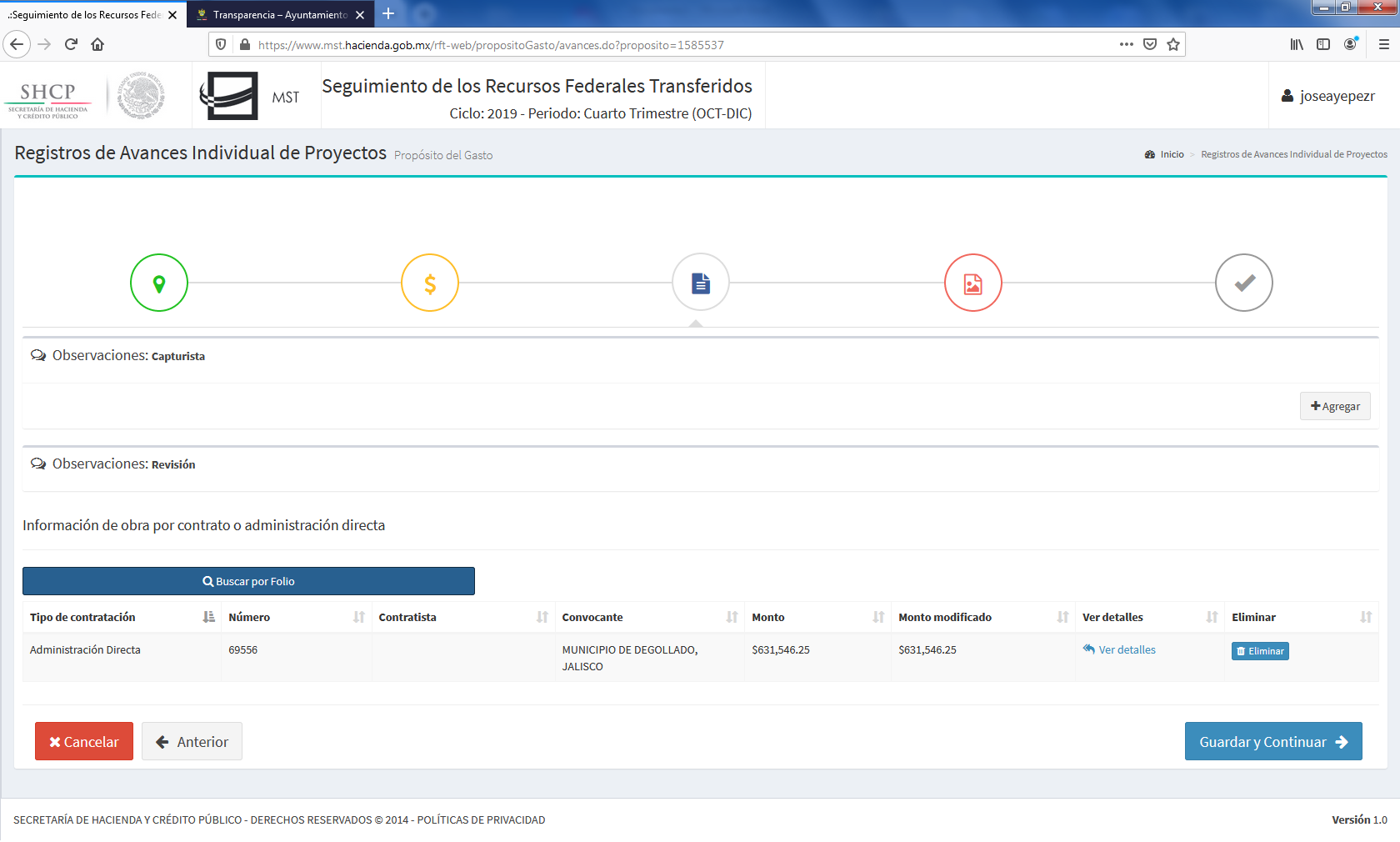 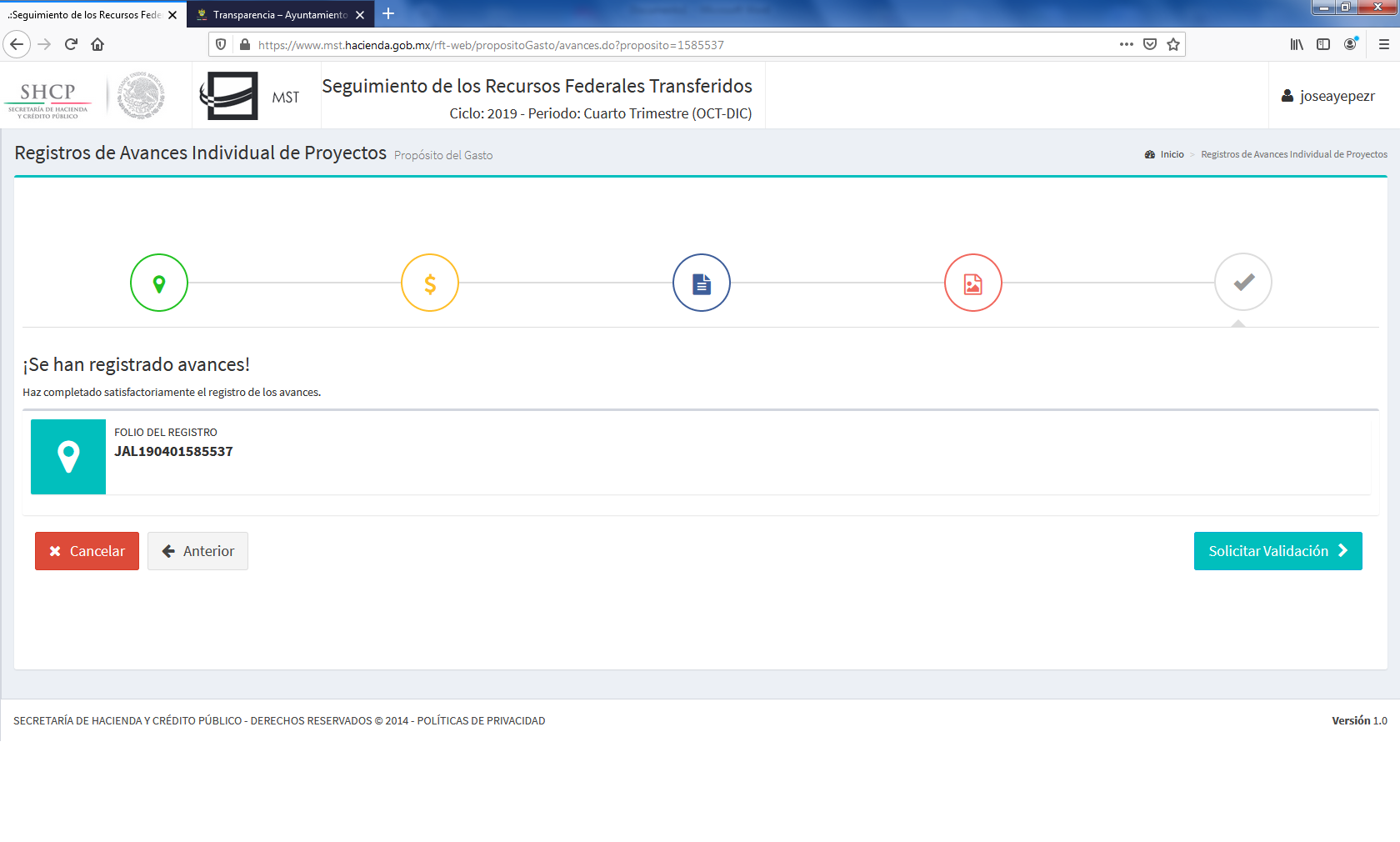 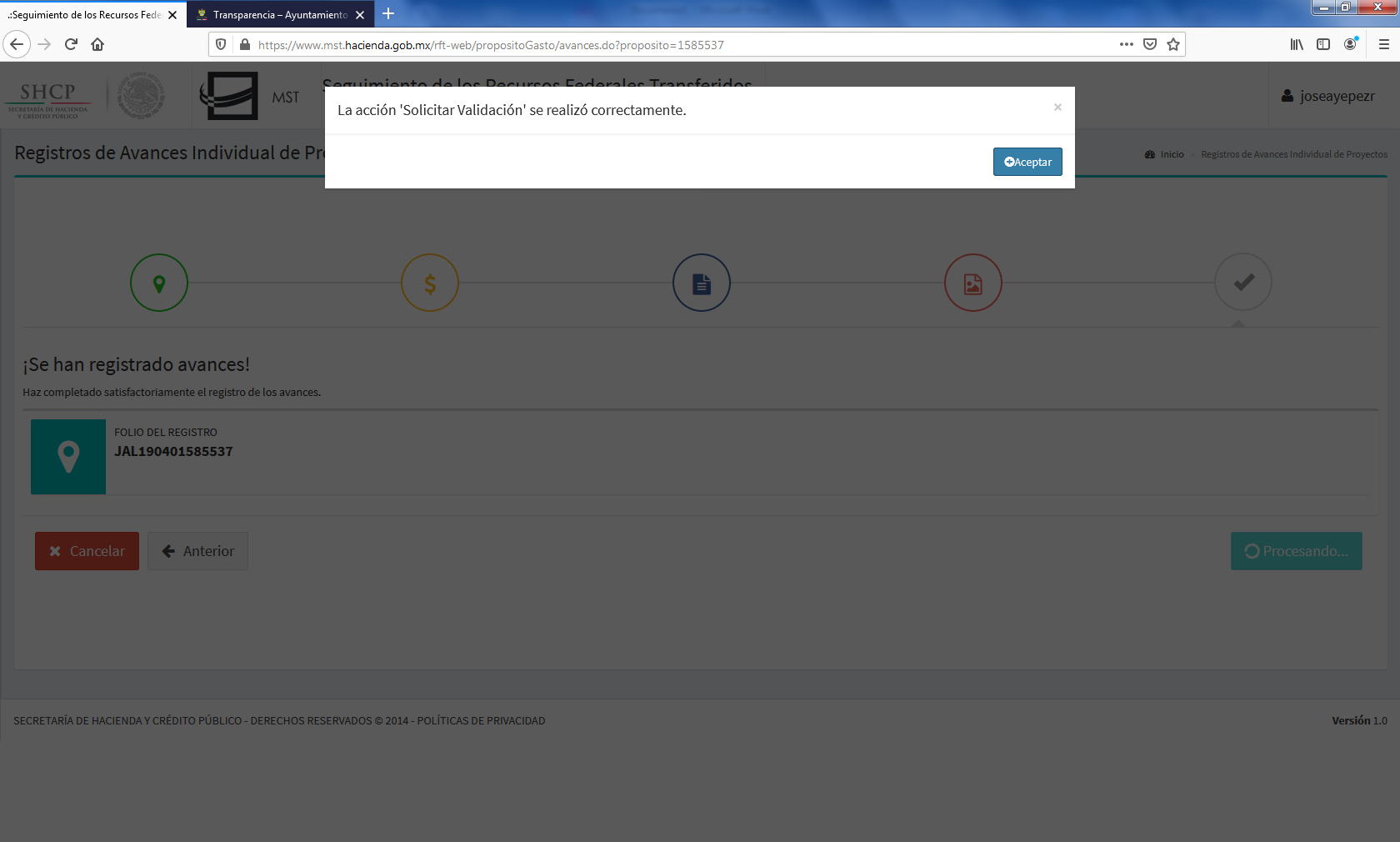 PISO EN TELESECUNDARIA DE HARAPUATO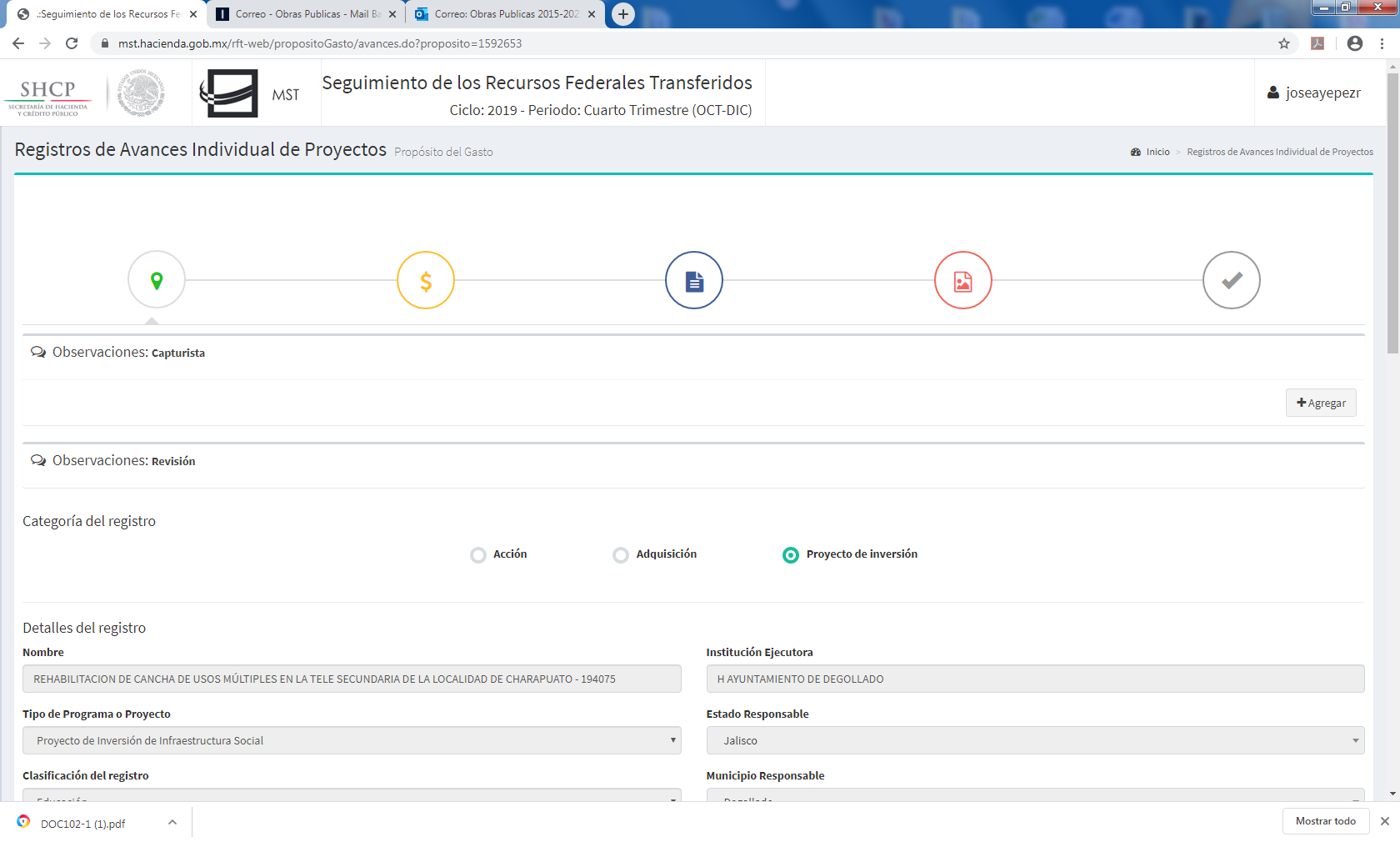 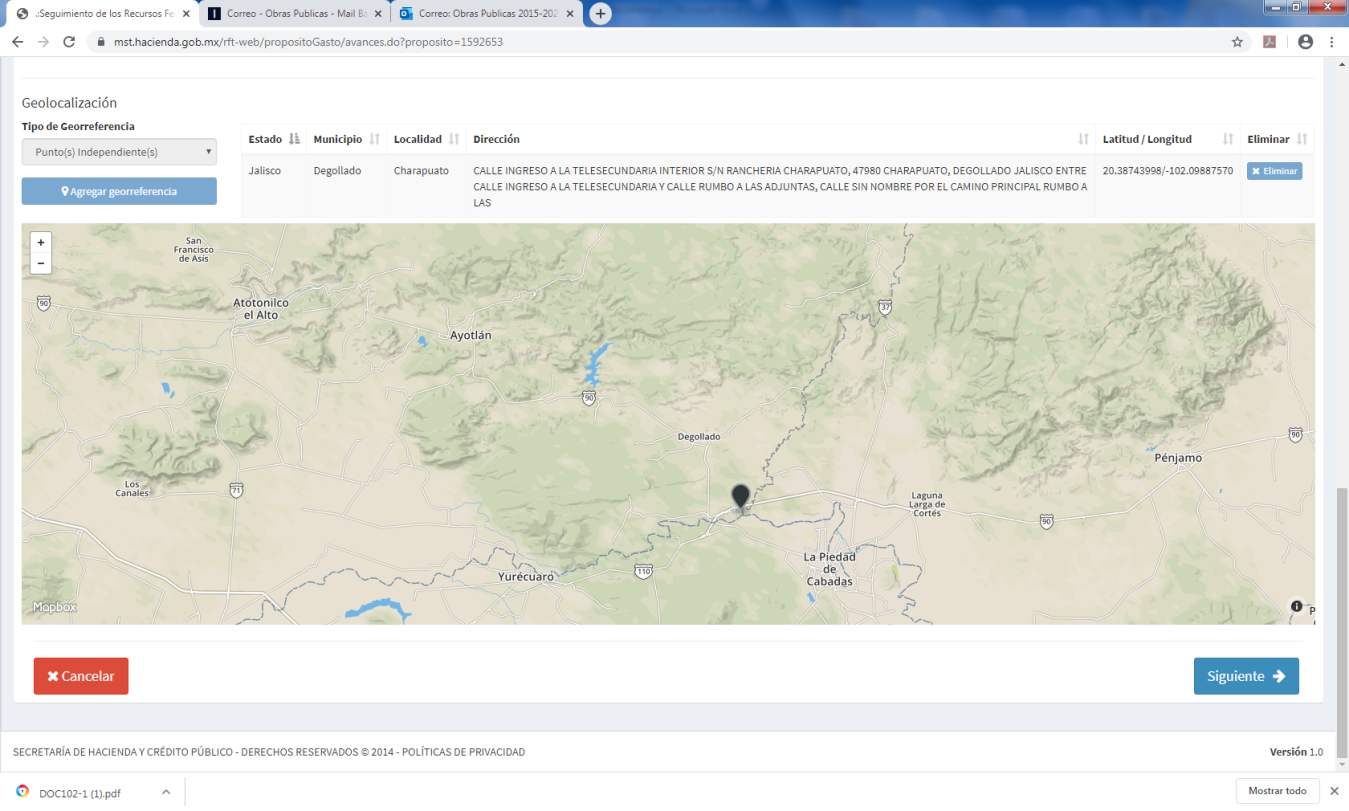 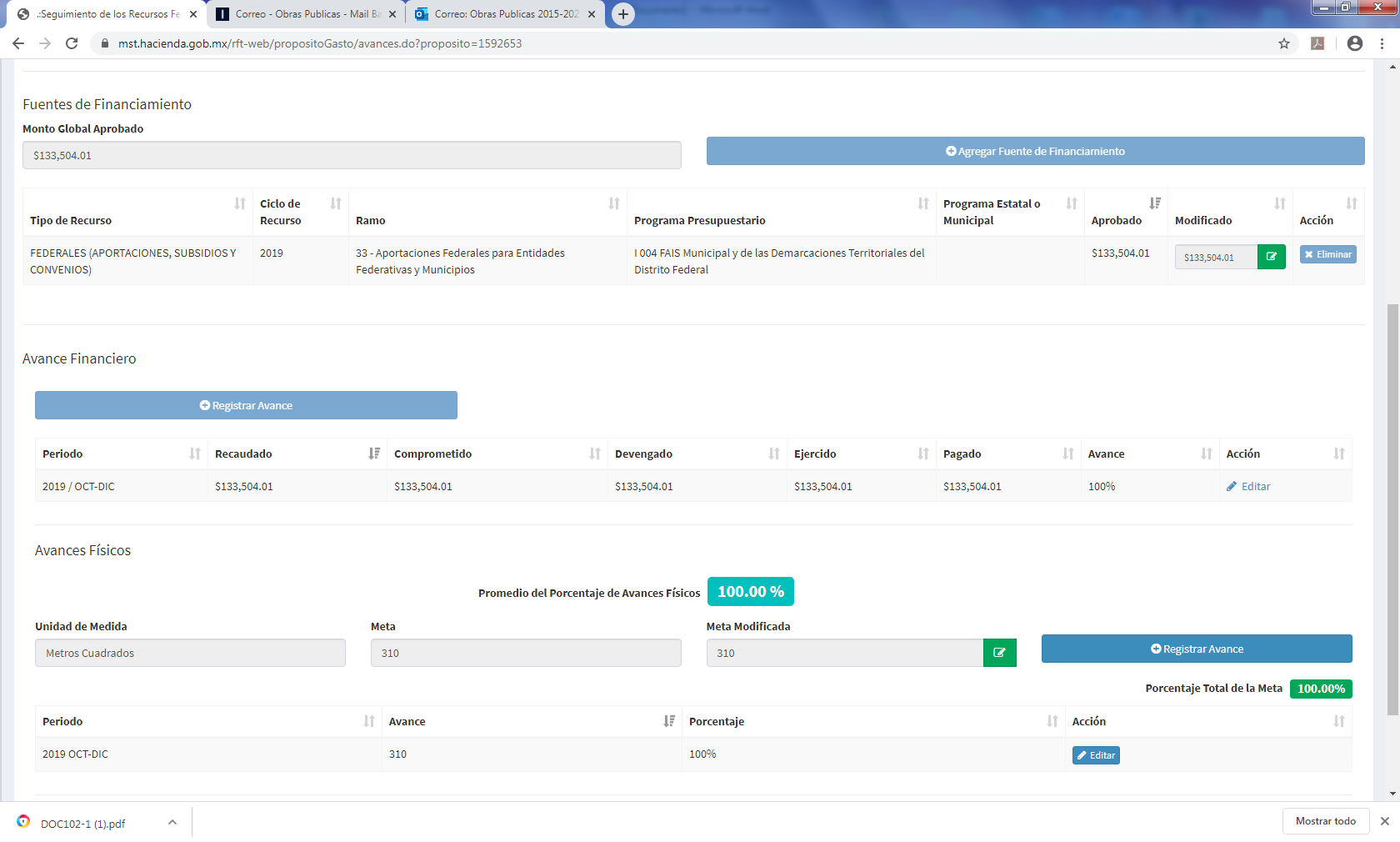 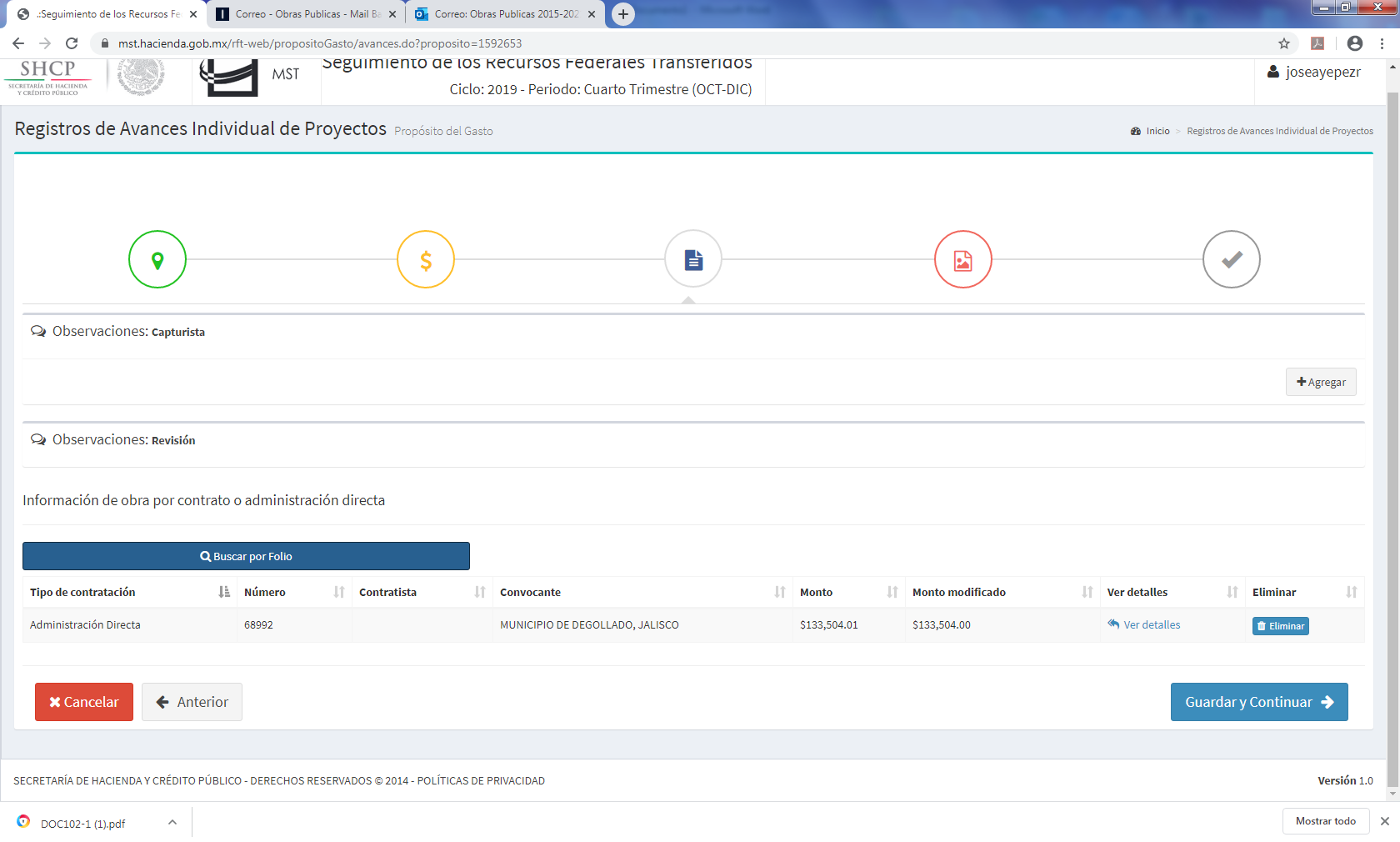 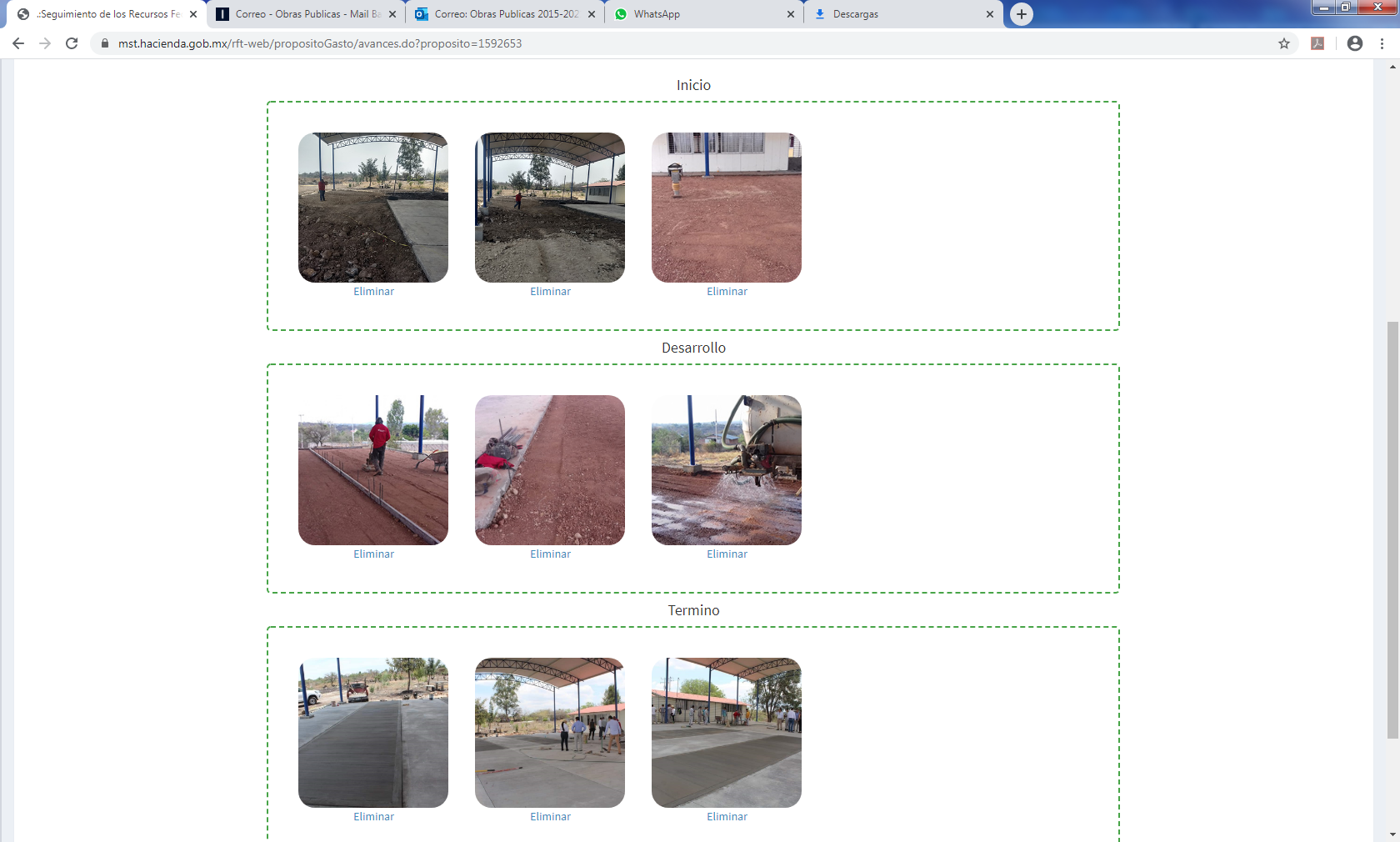 PLANTA DE TRATAMIENTO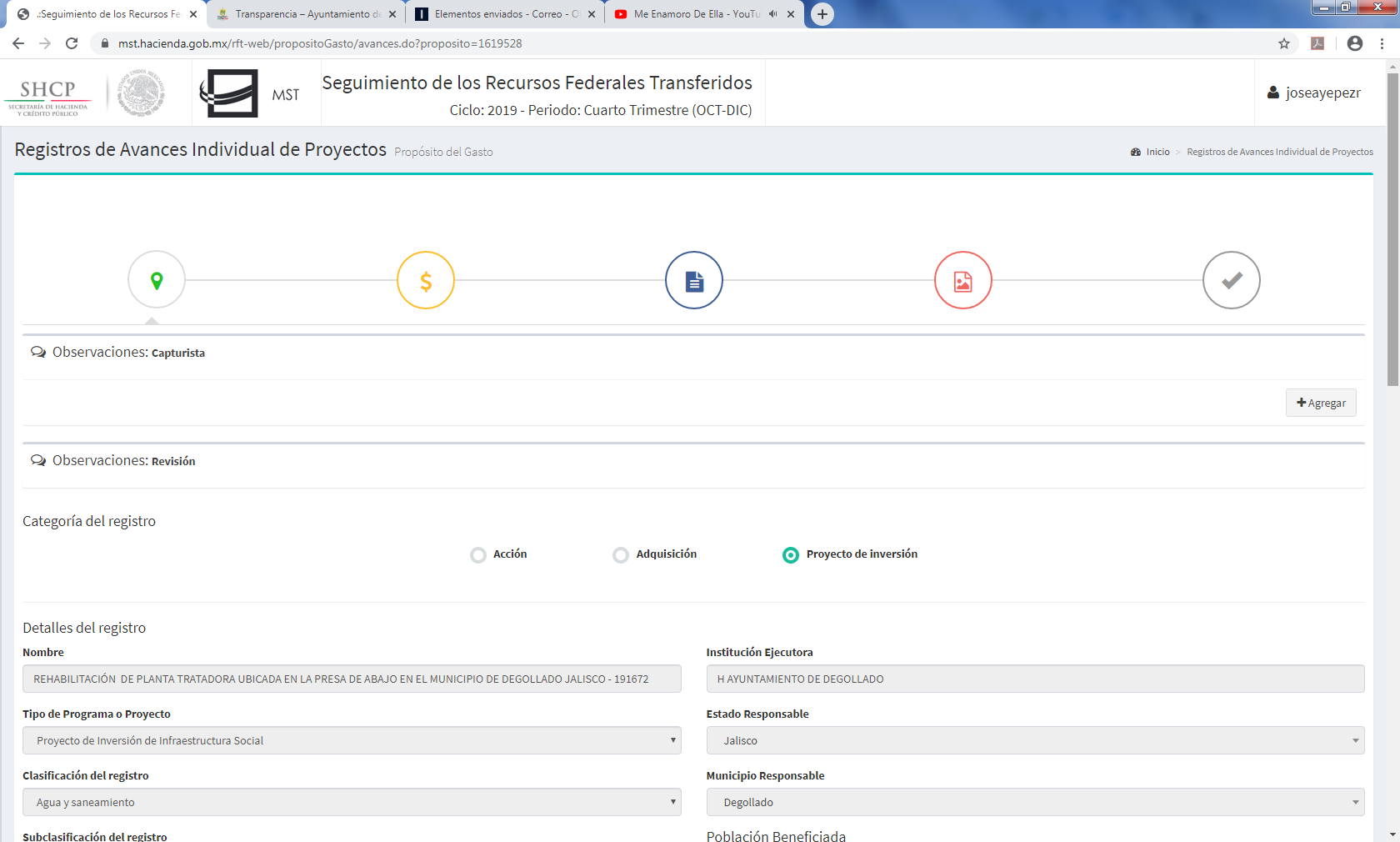 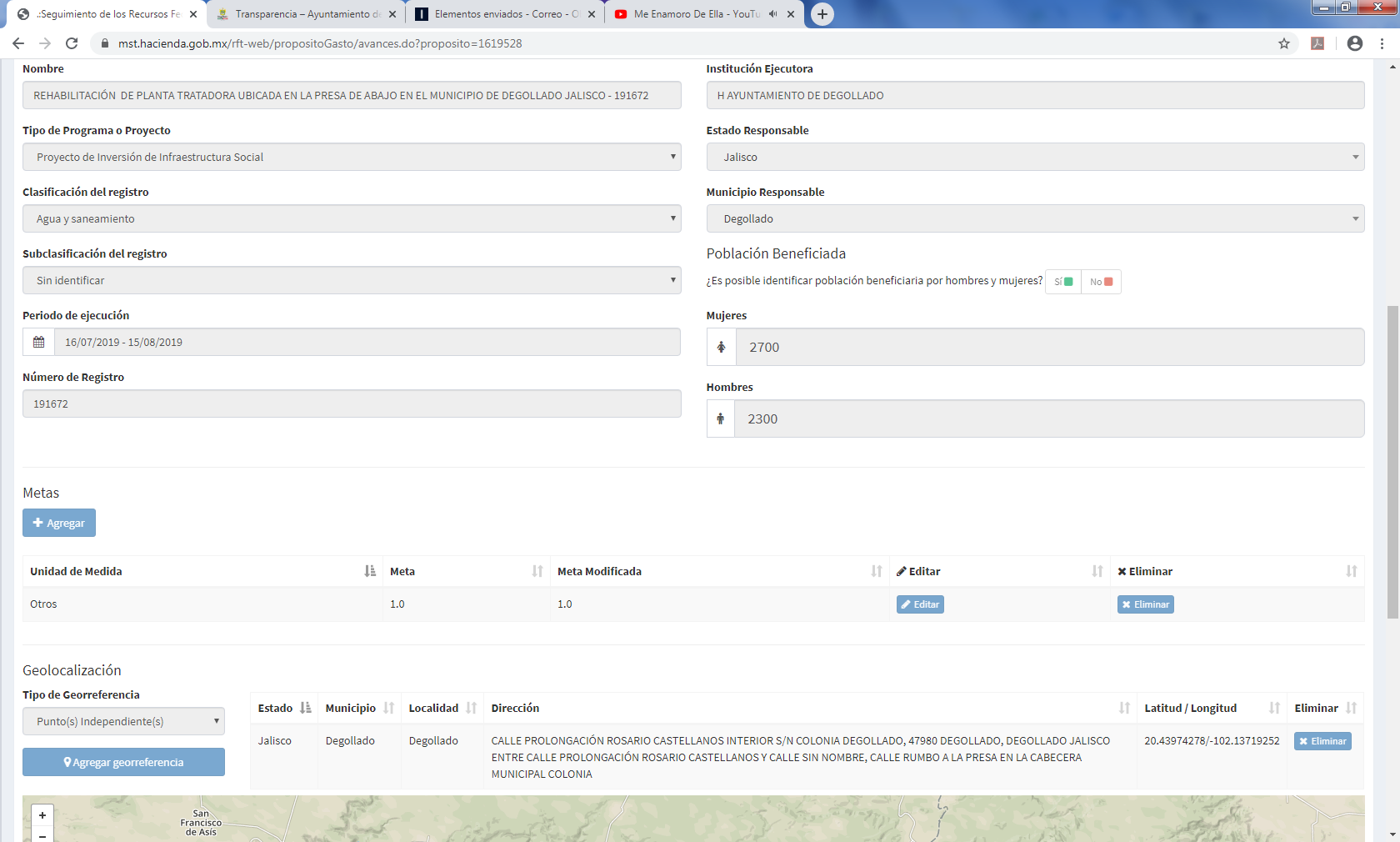 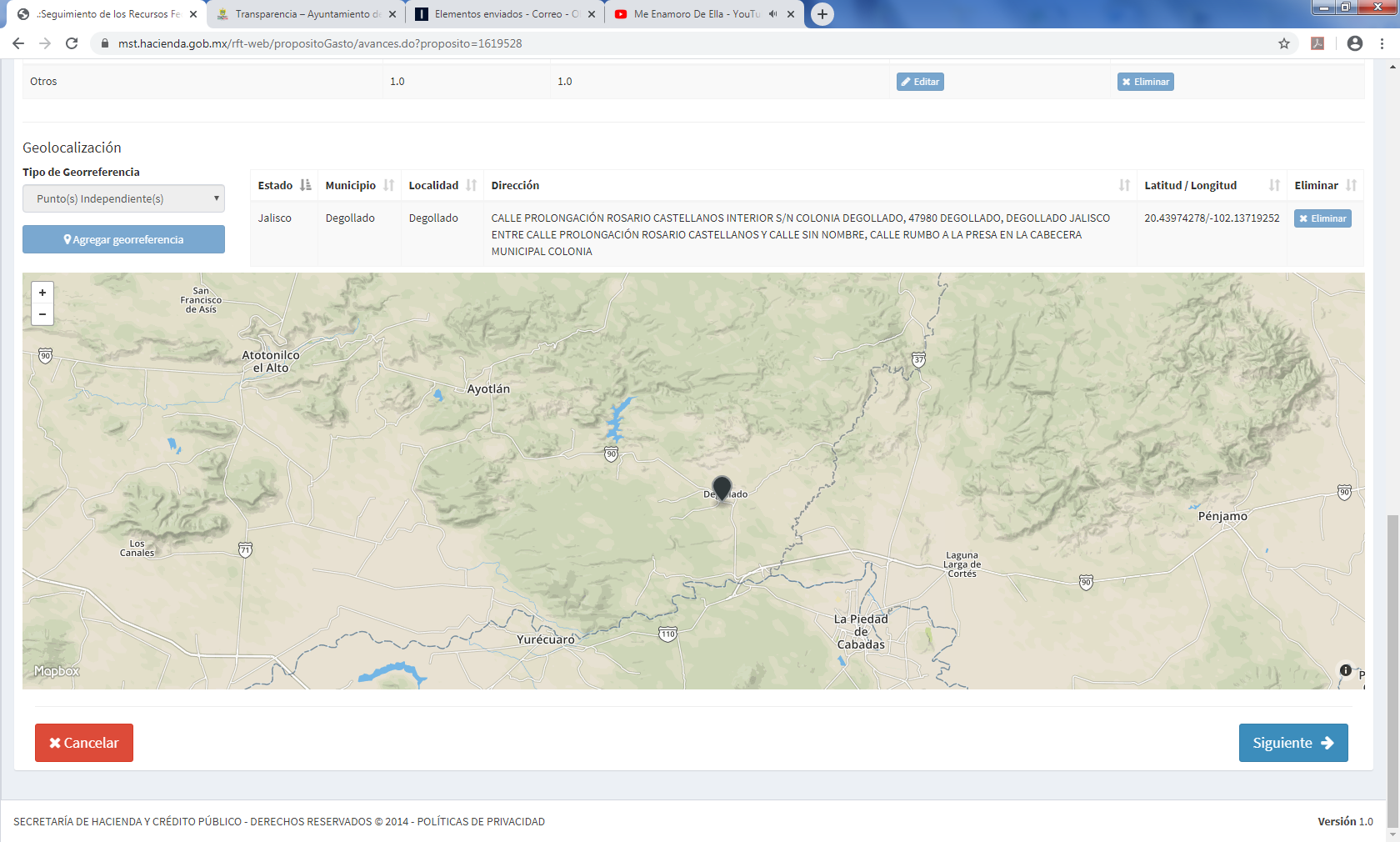 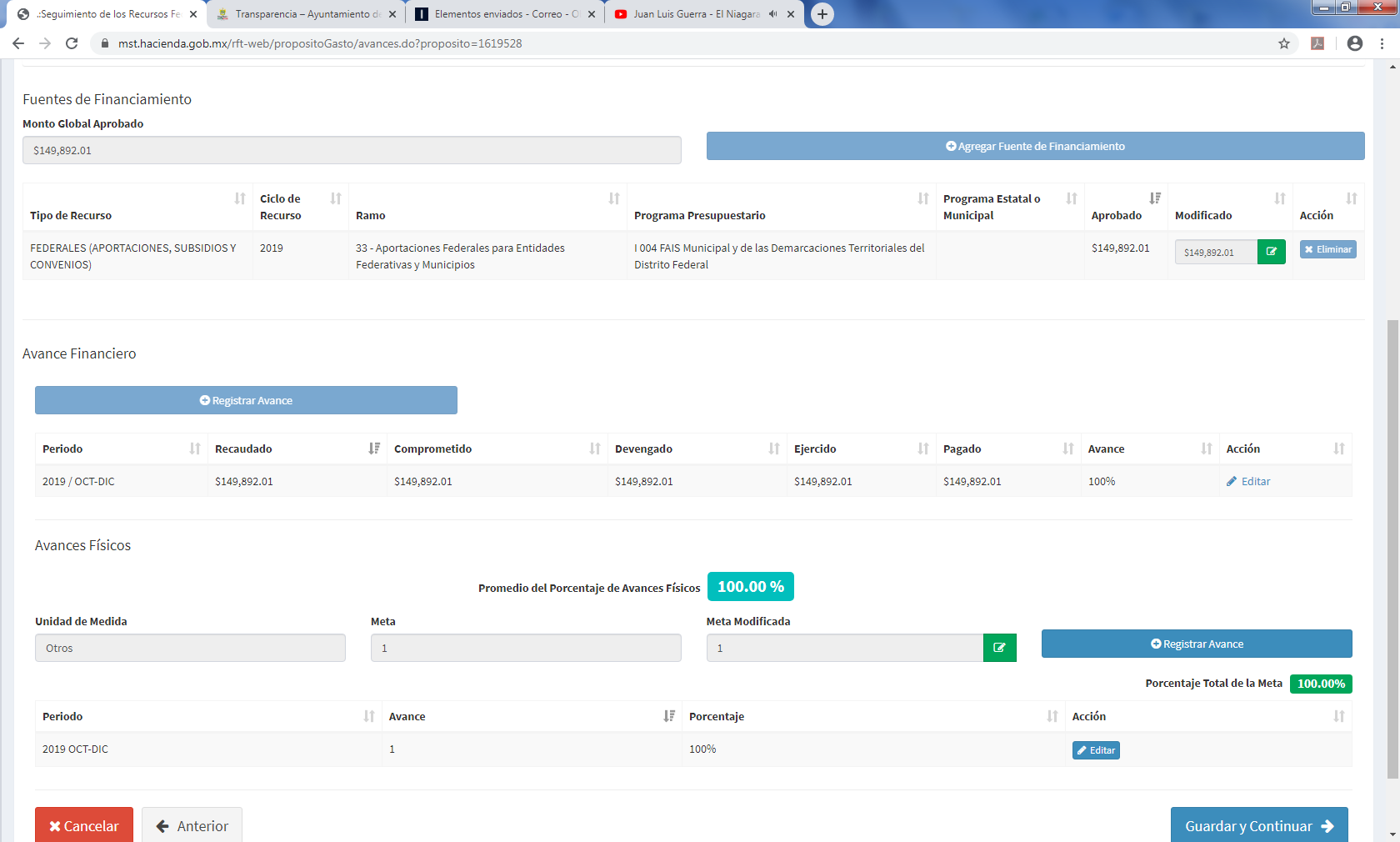 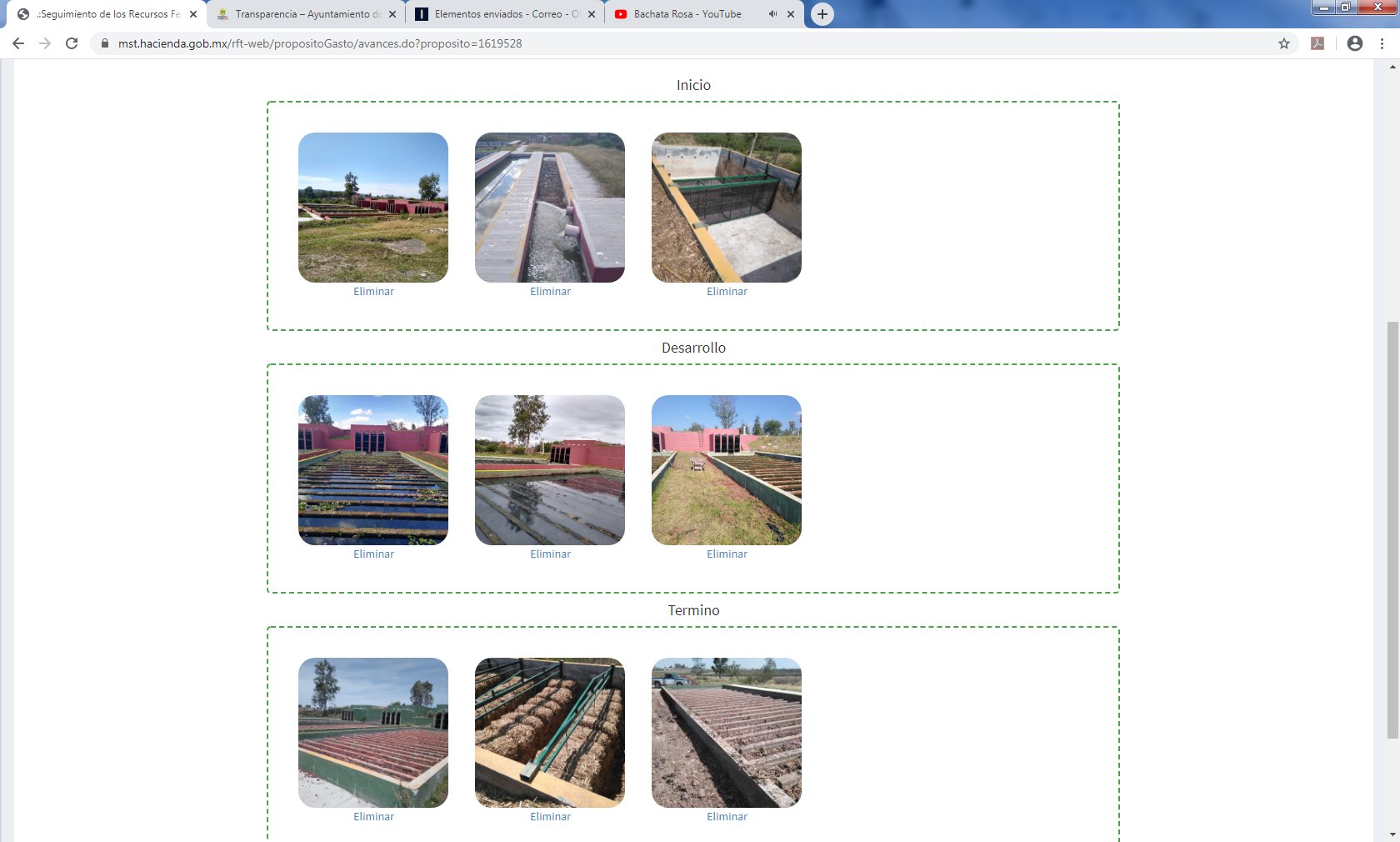 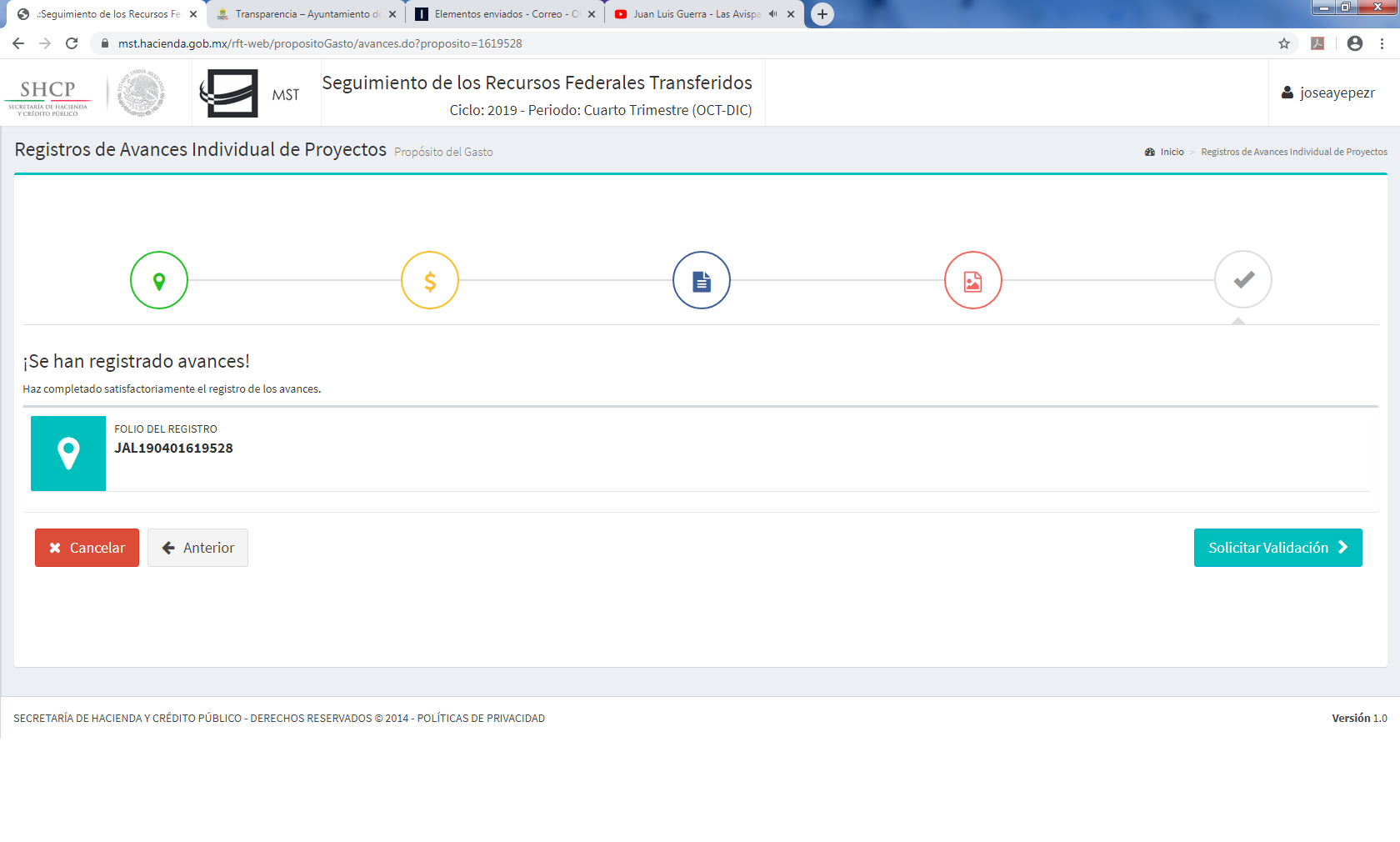 POZO DE LA VIBORA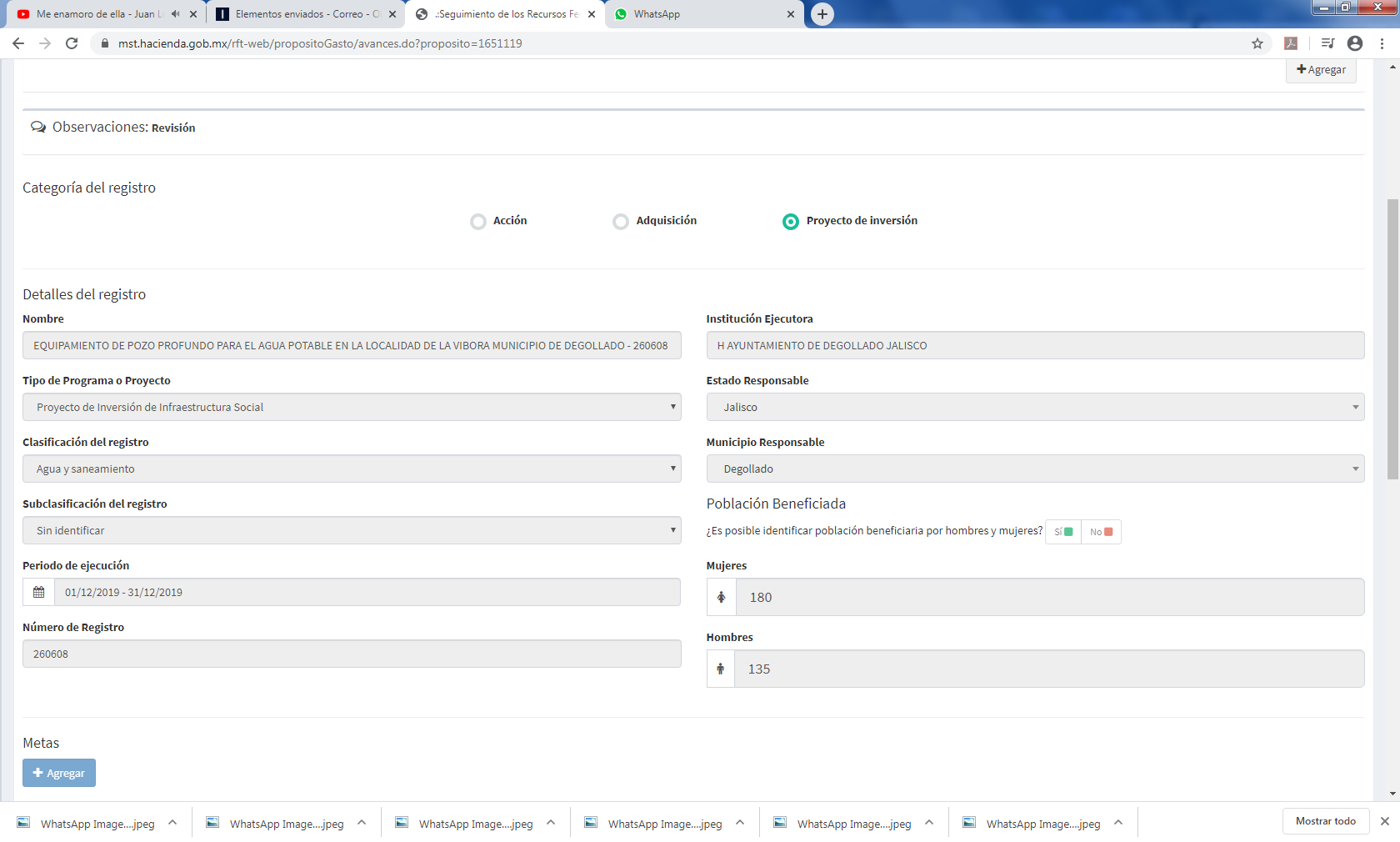 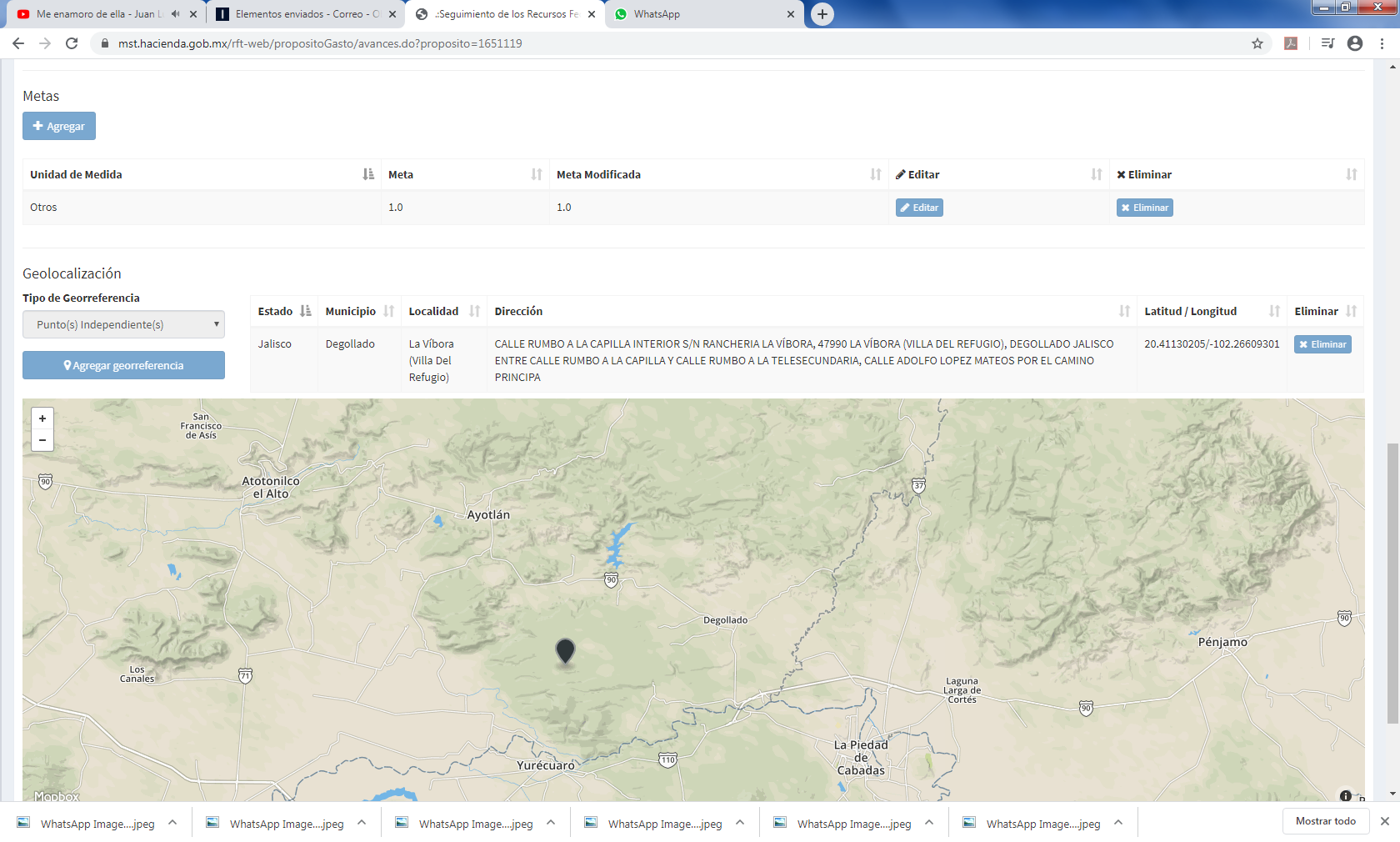 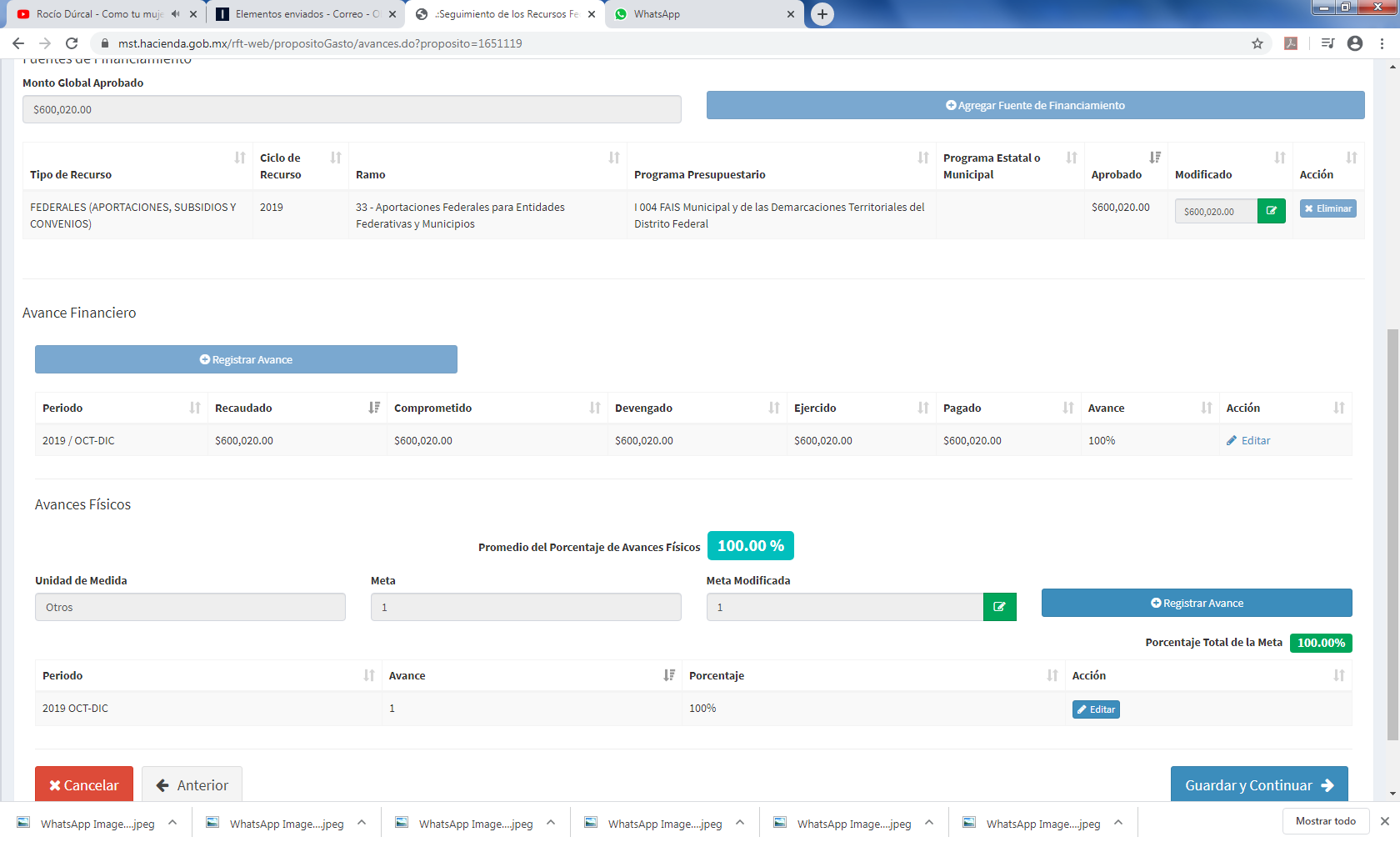 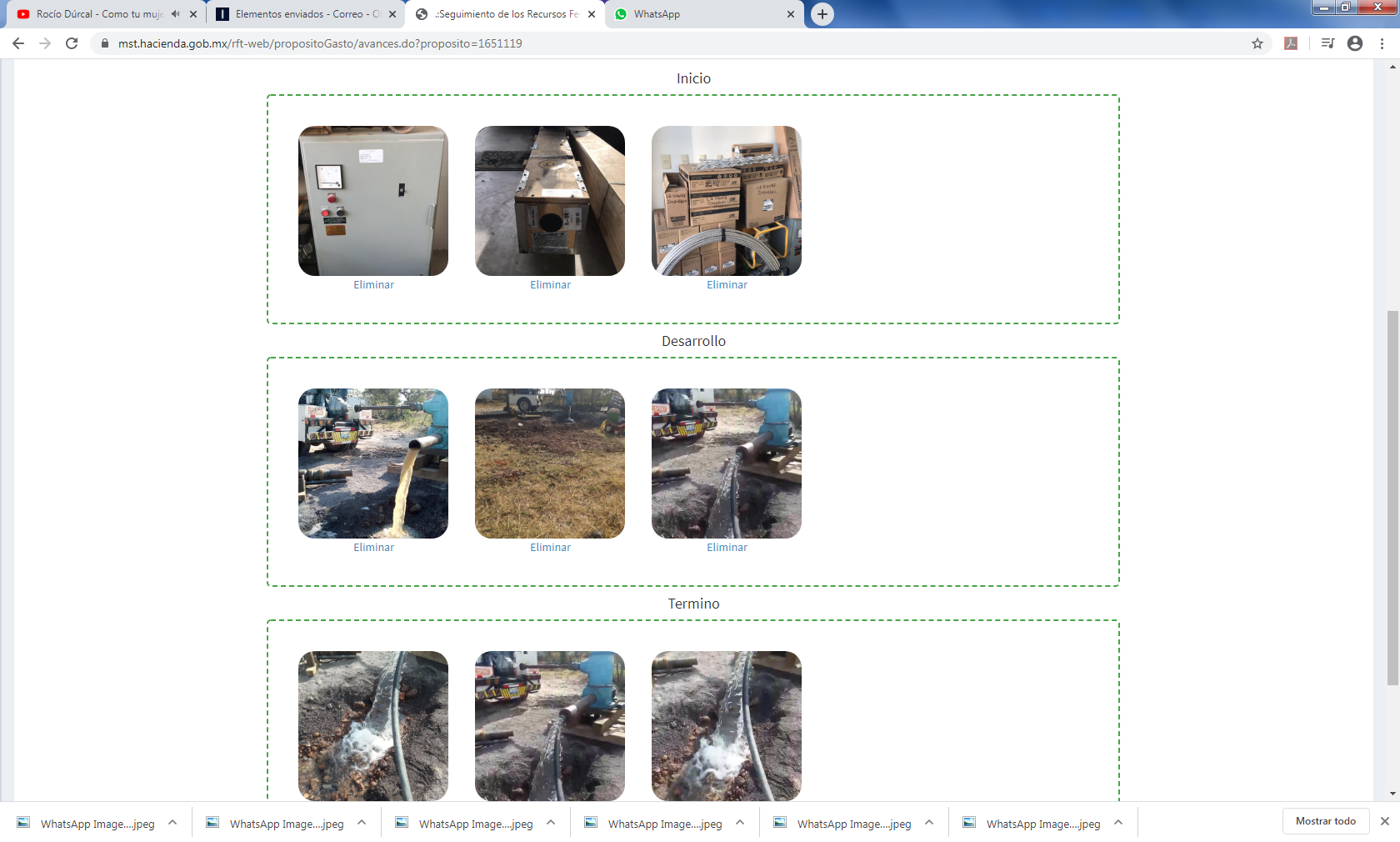 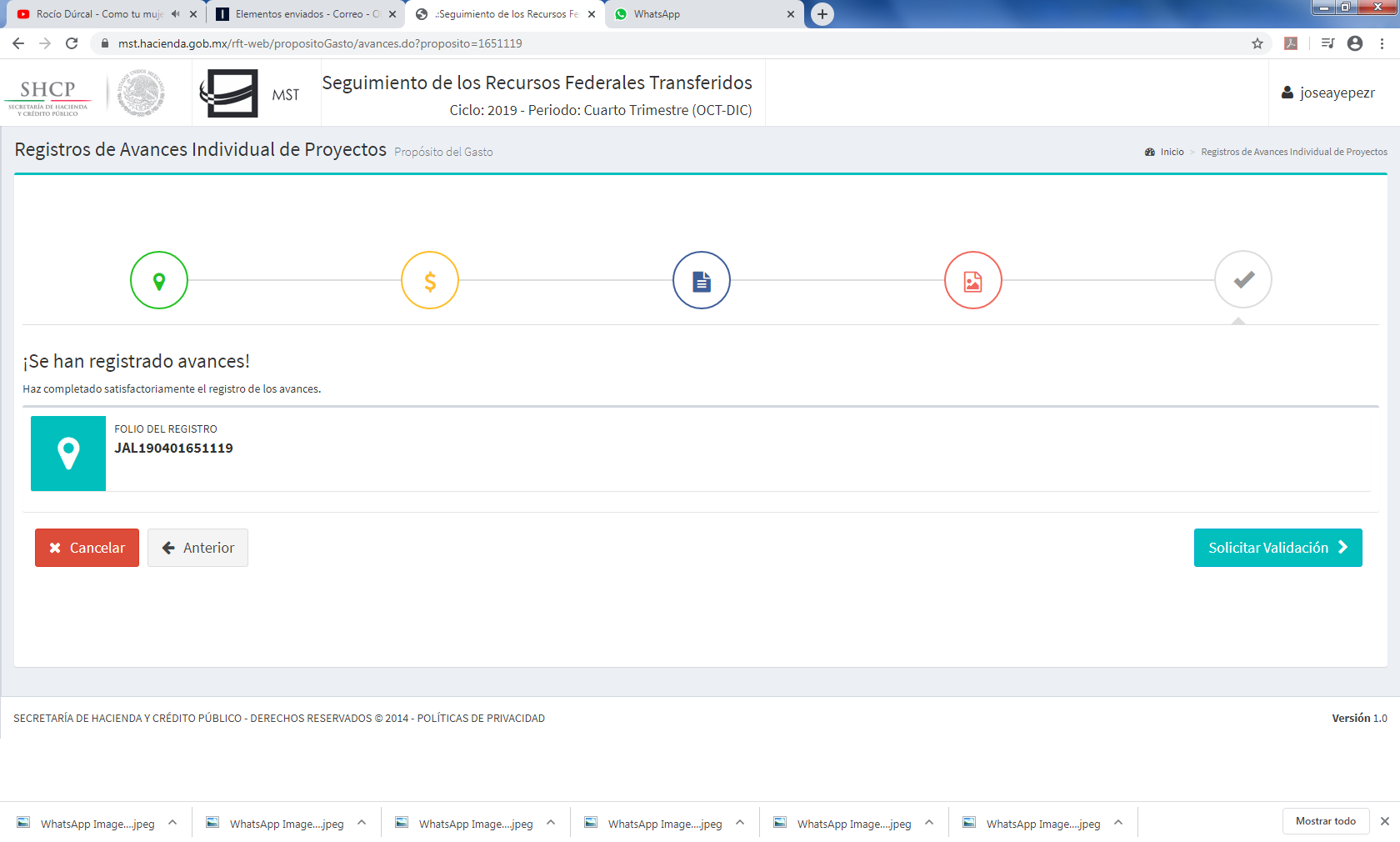 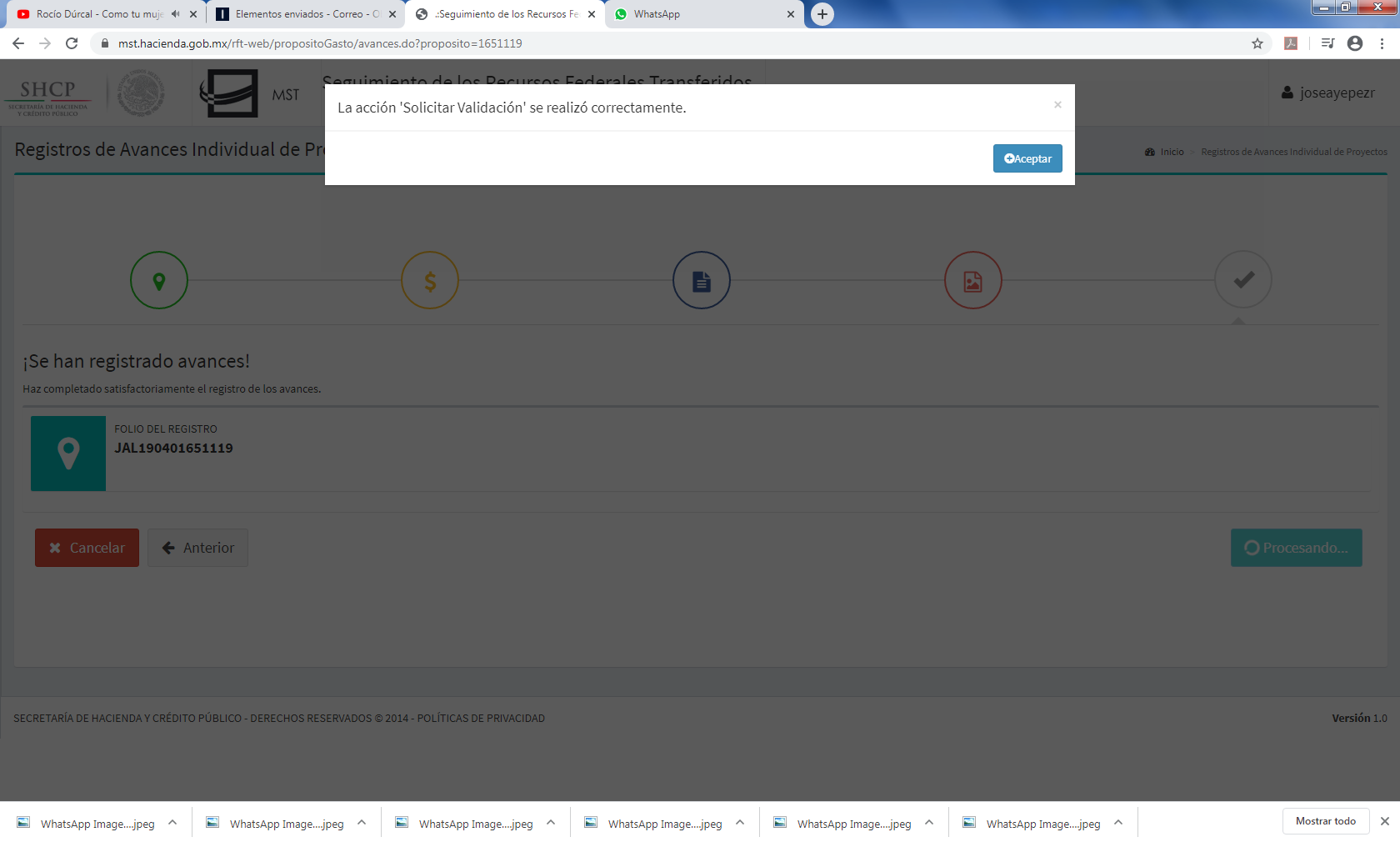 POZO DEL CASTILLO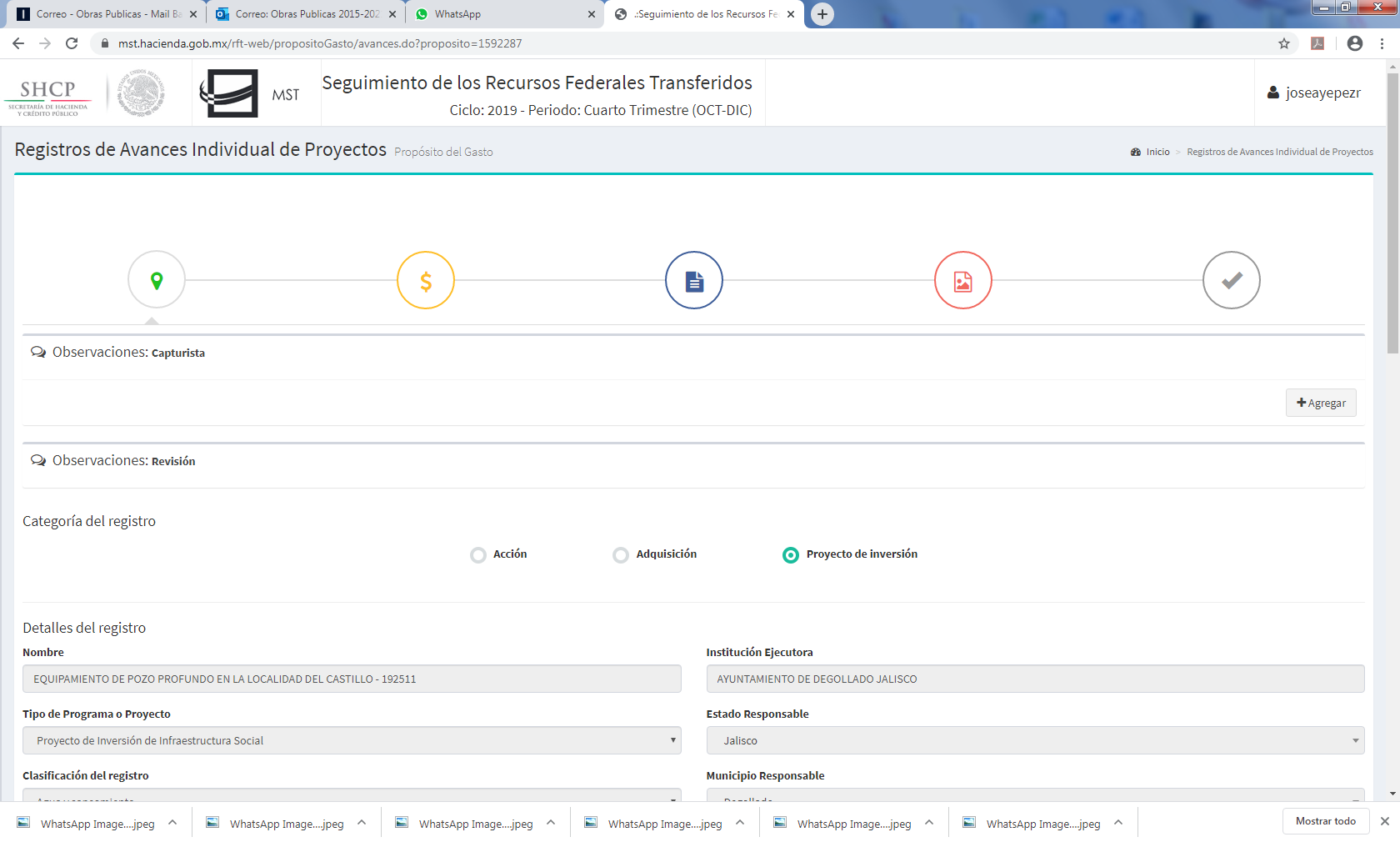 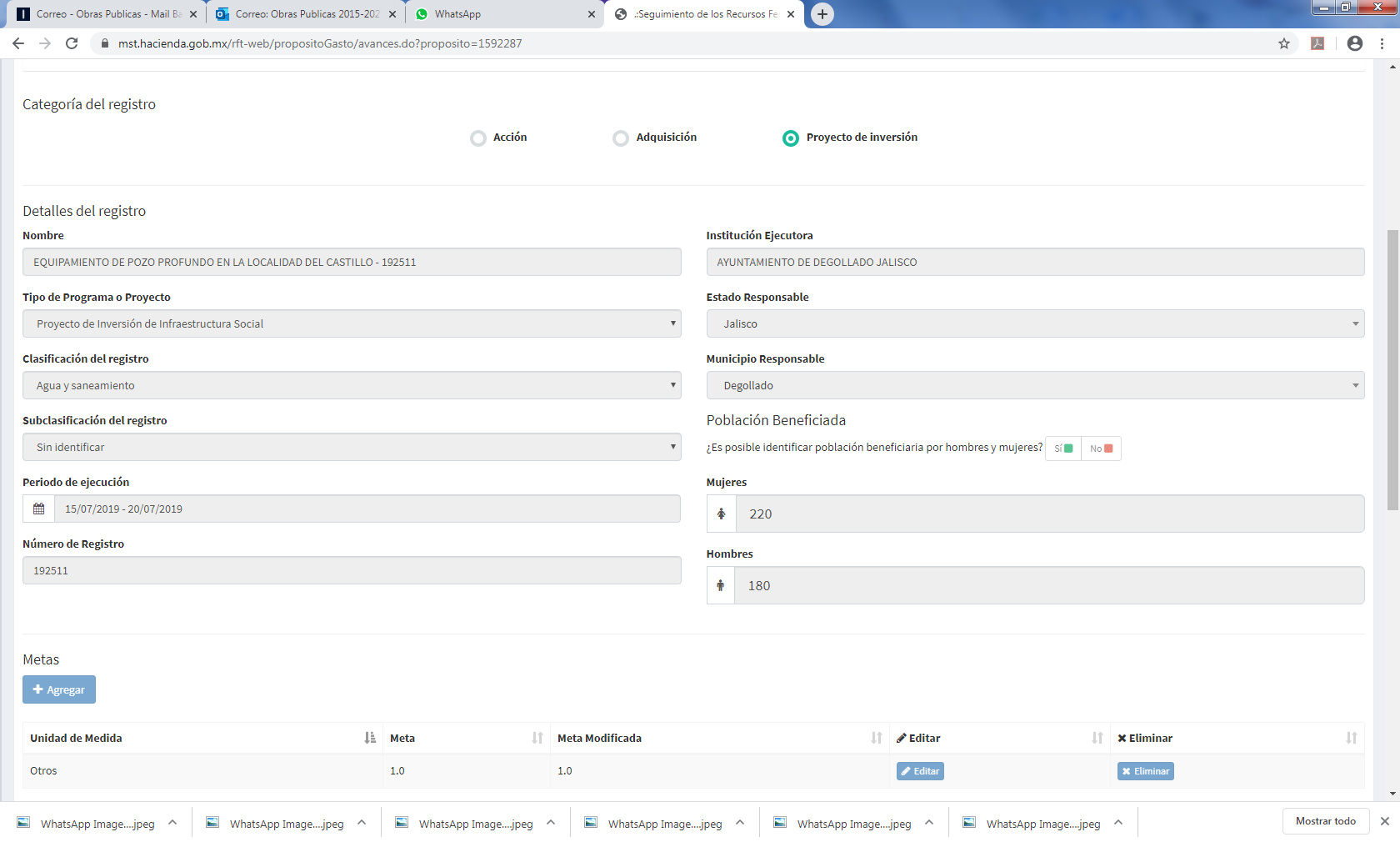 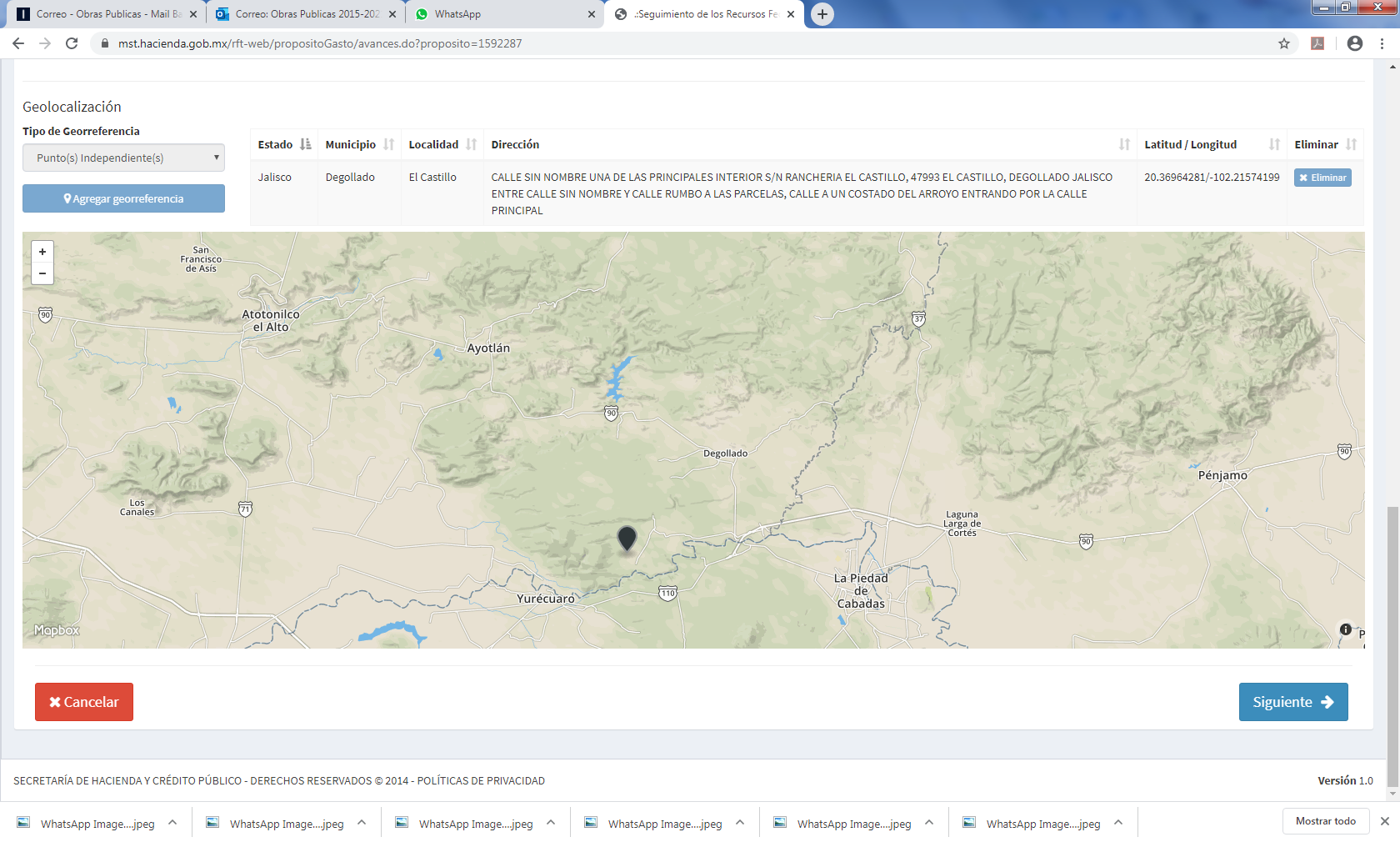 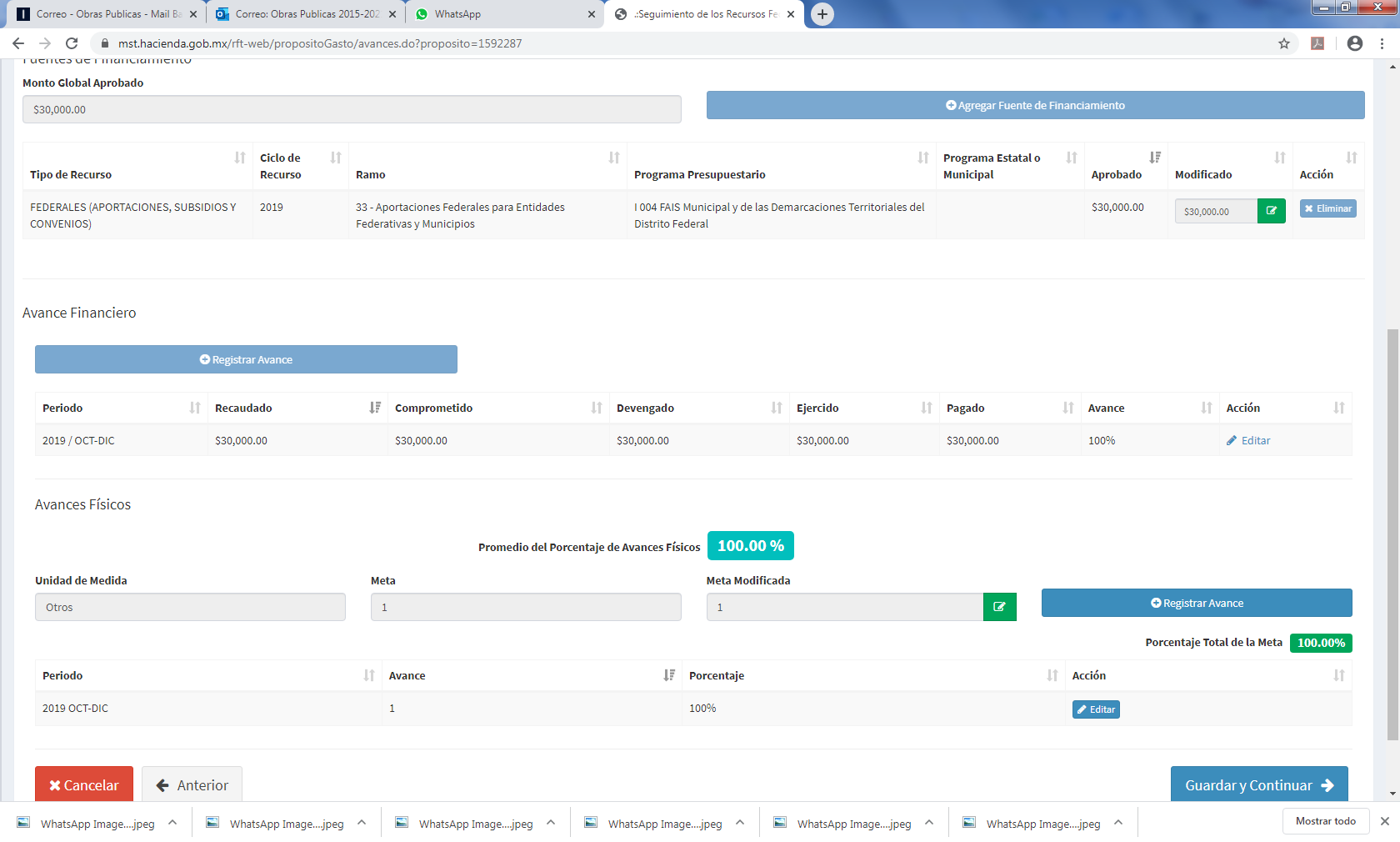 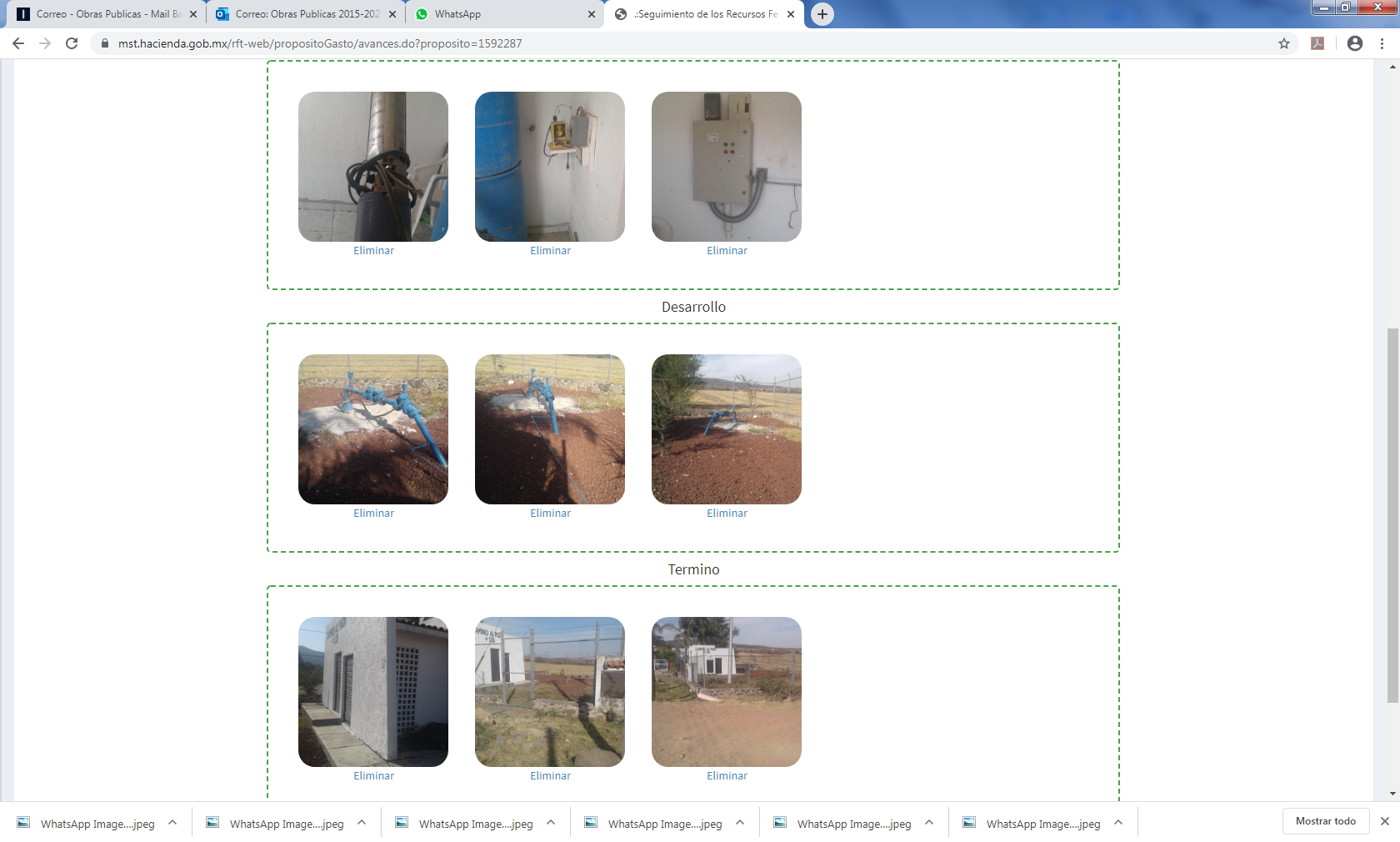 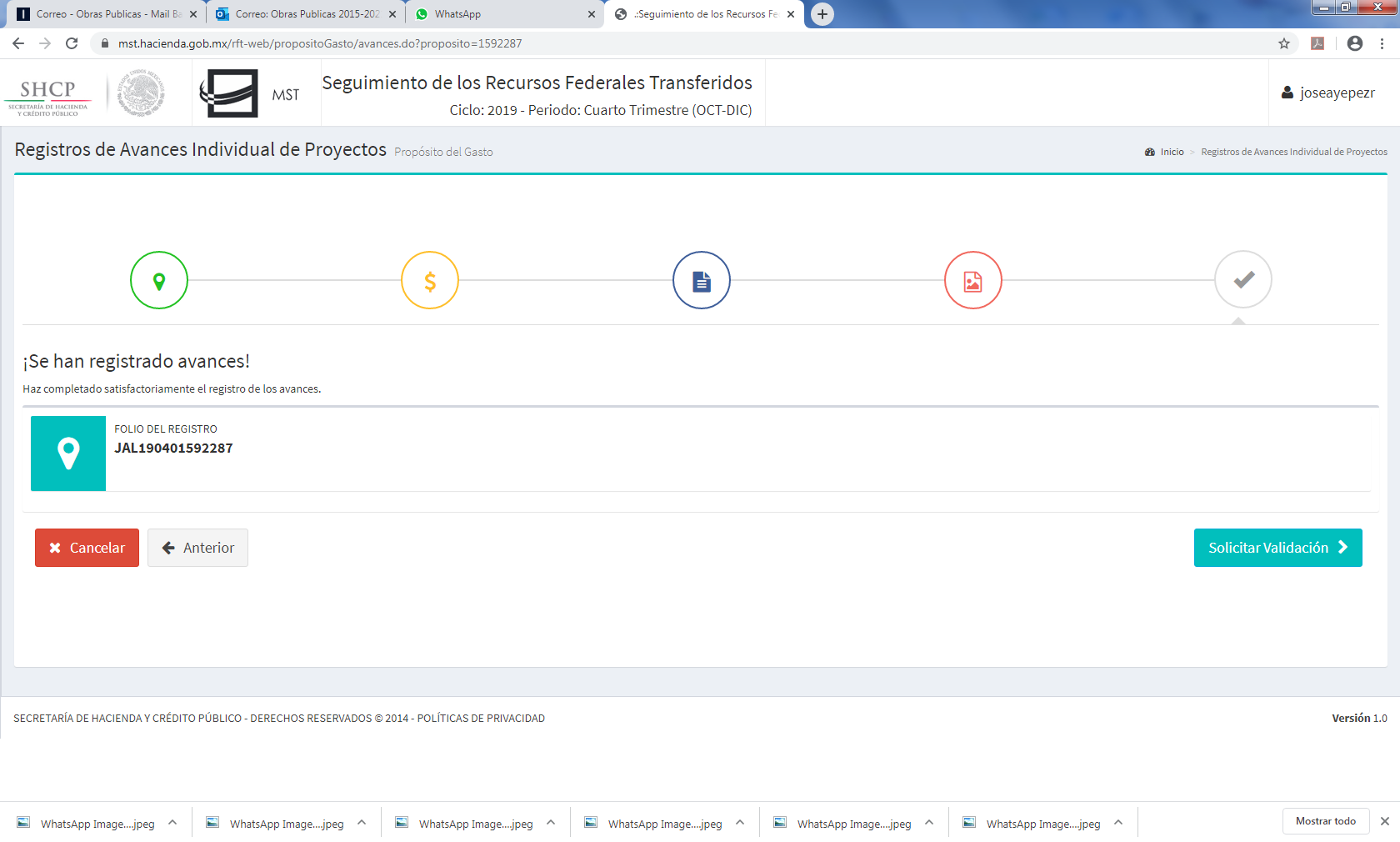 POZO MEZQUITILLORED DE DRENAJE DE EL ARCA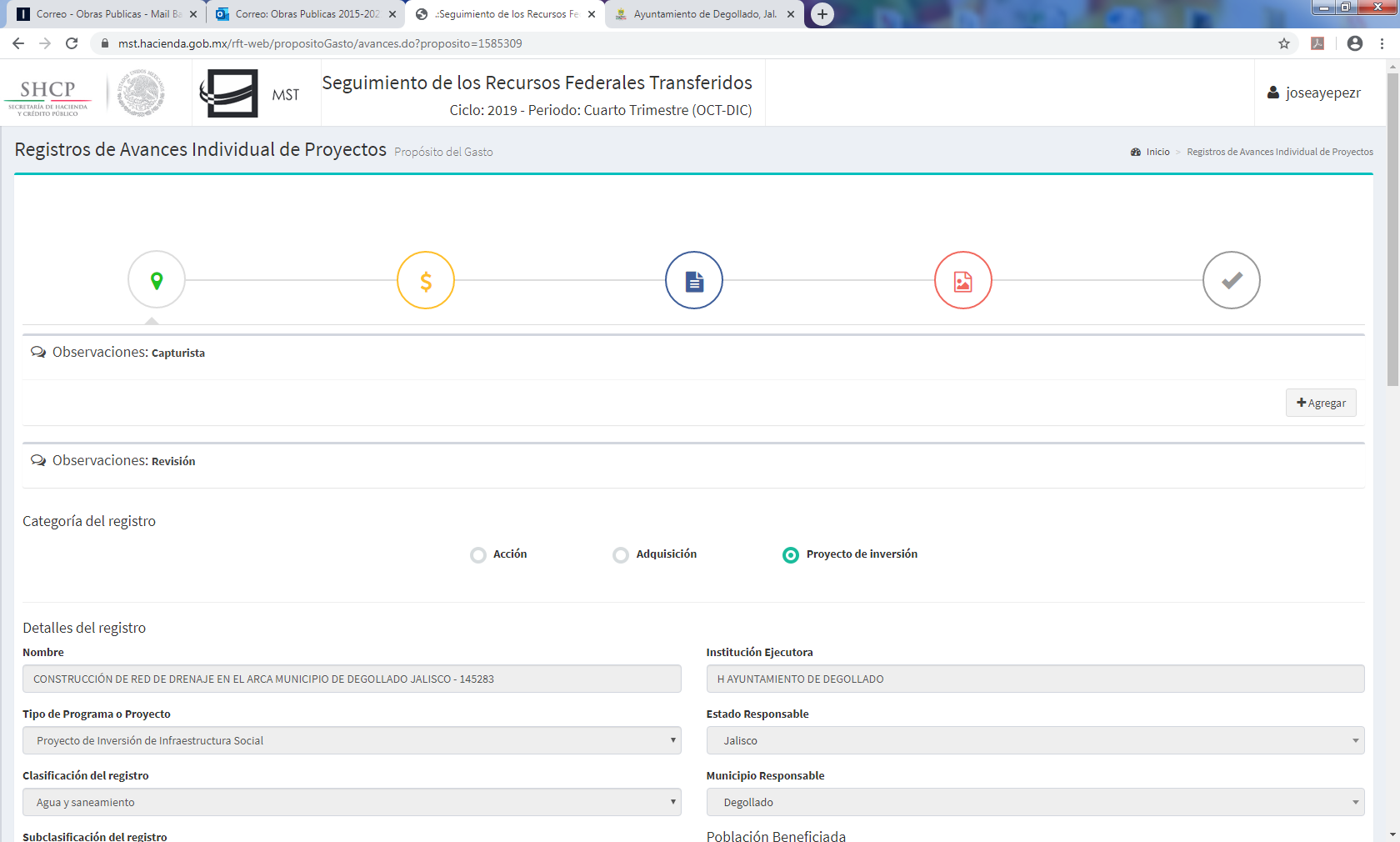 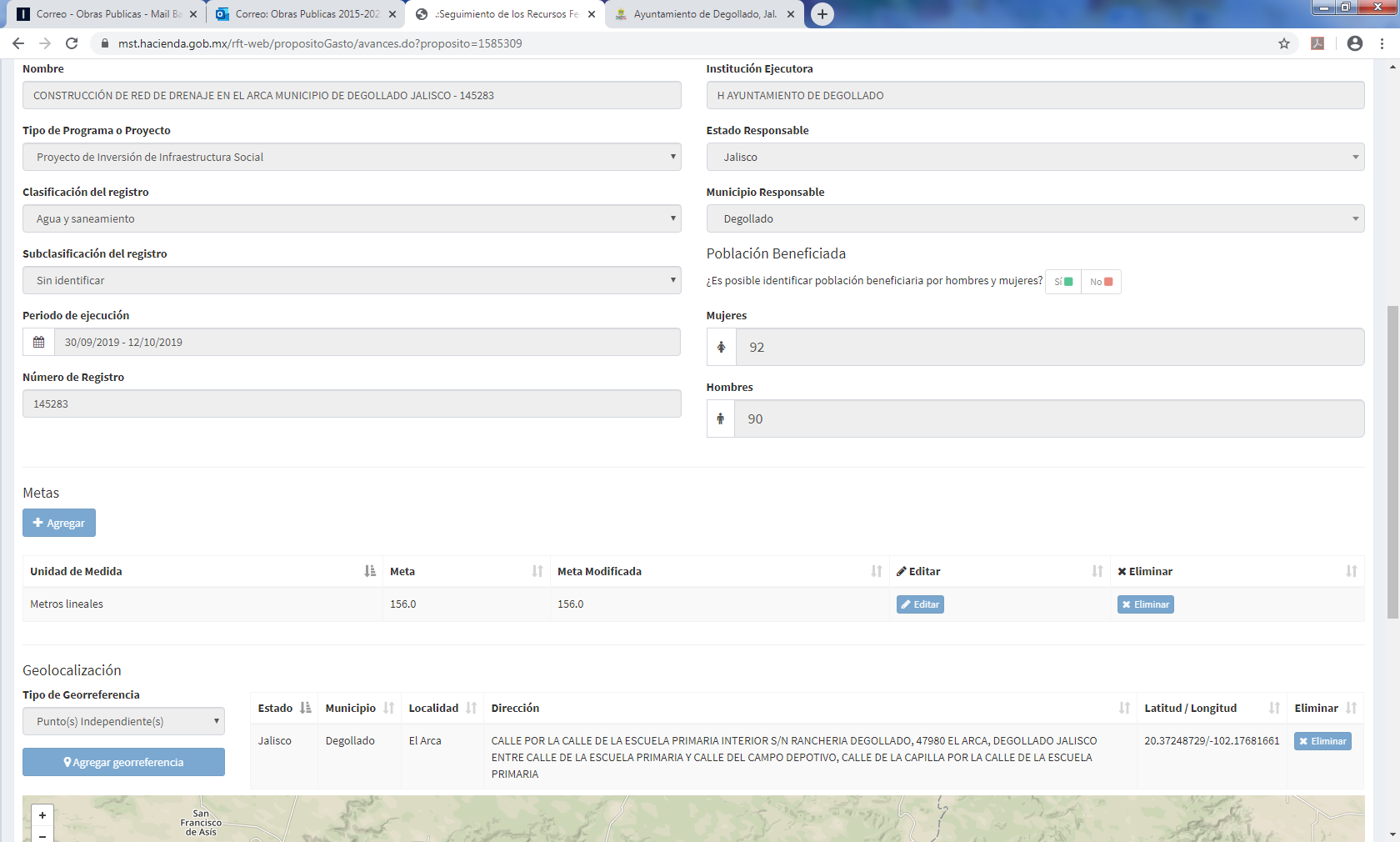 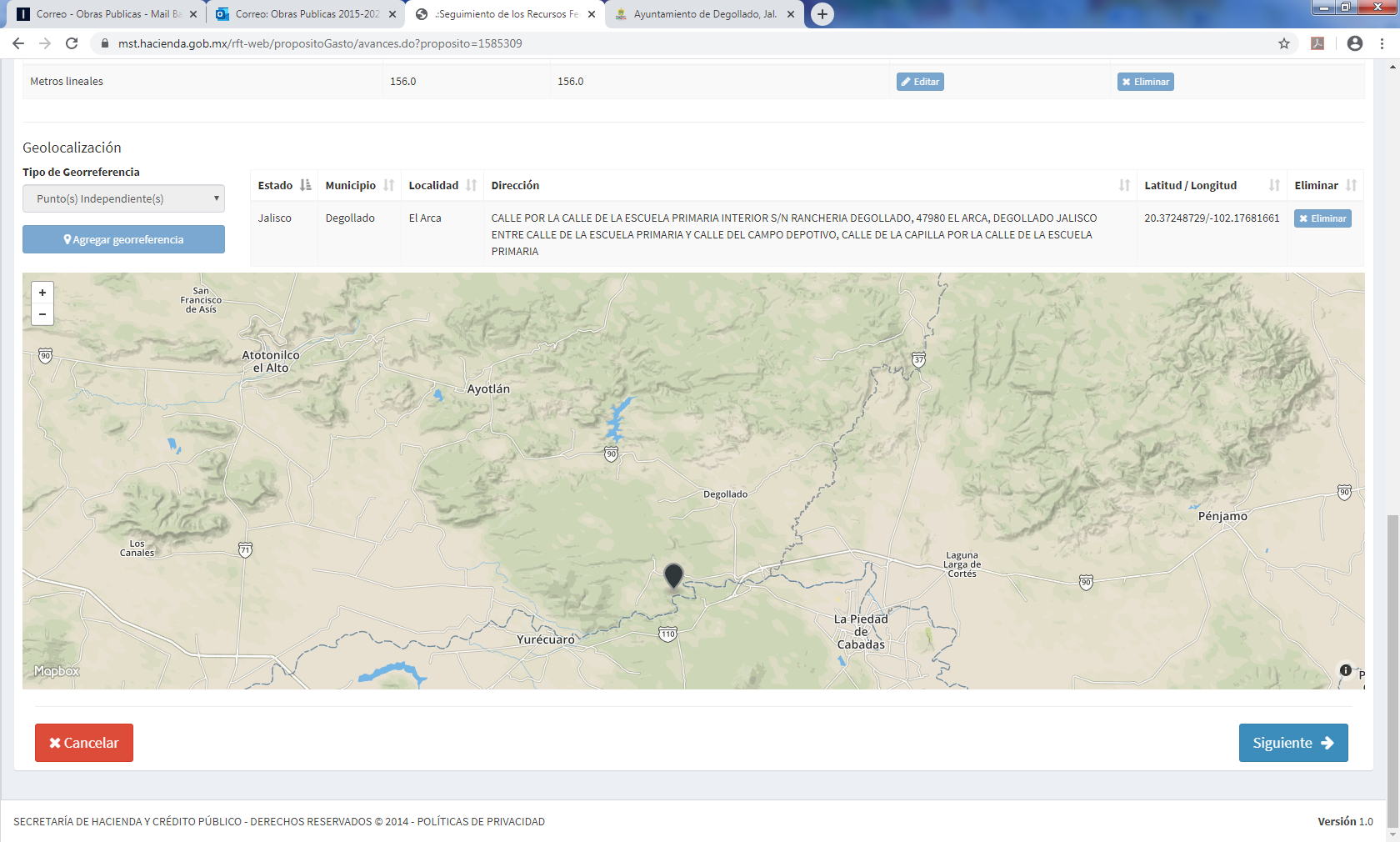 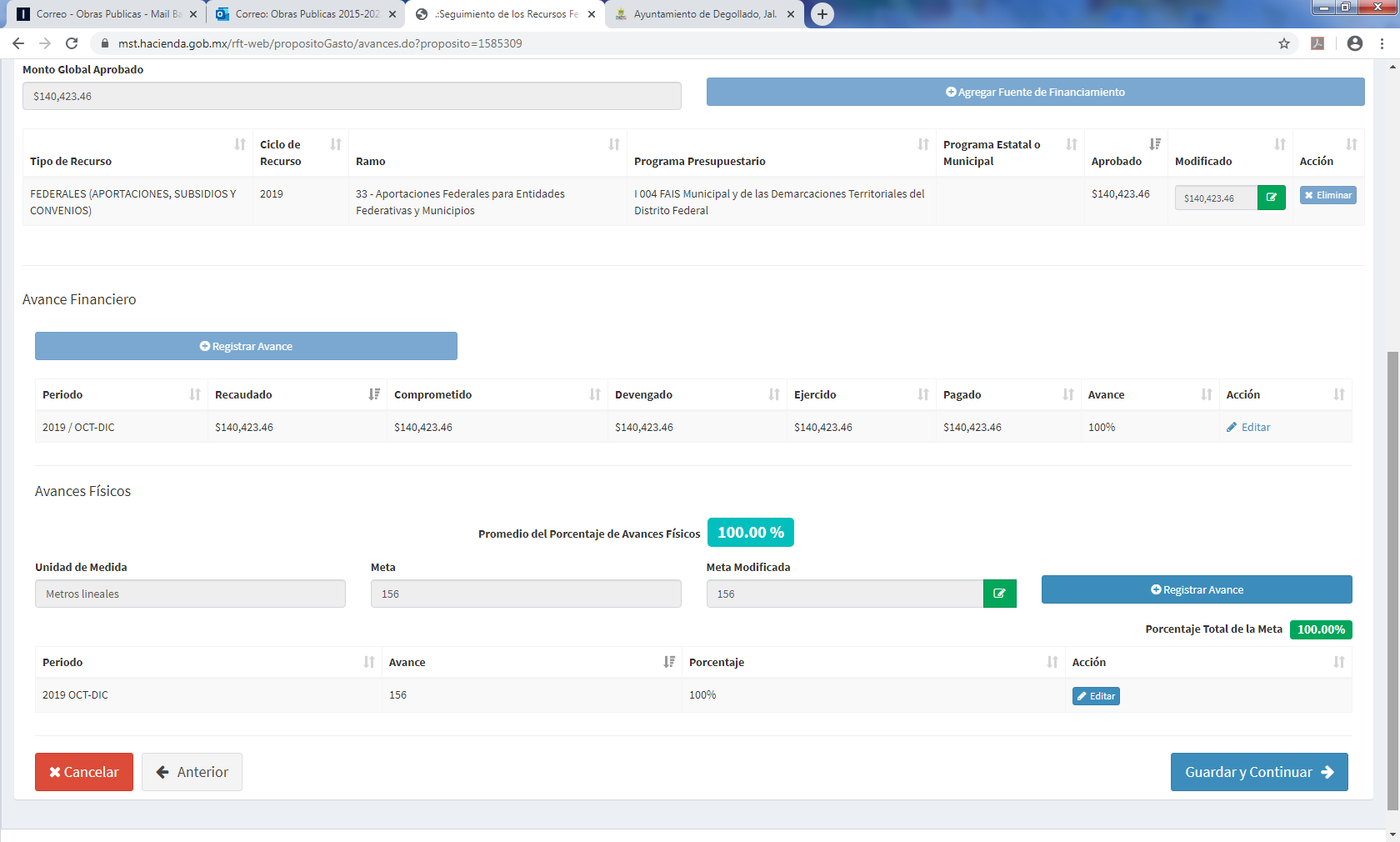 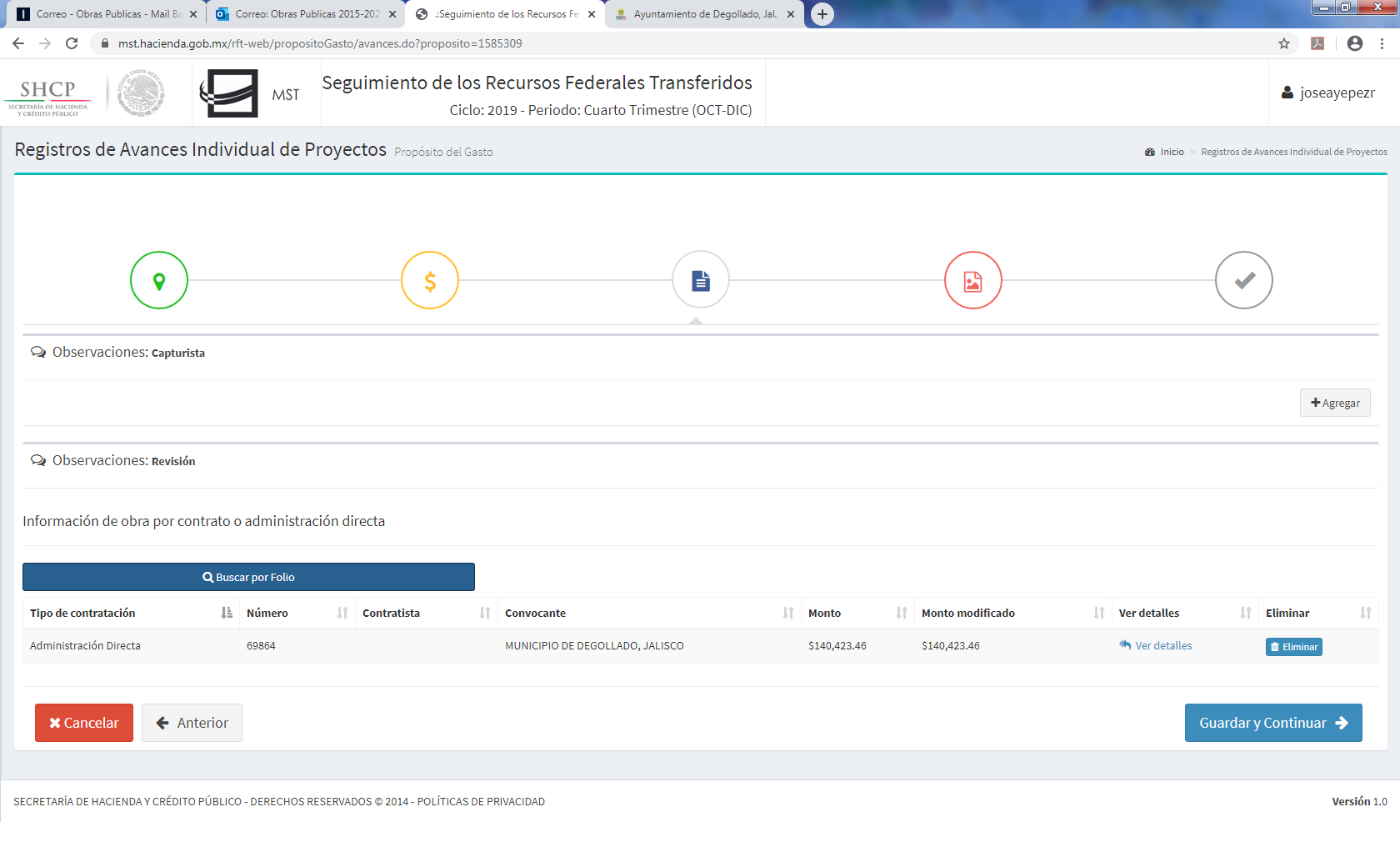 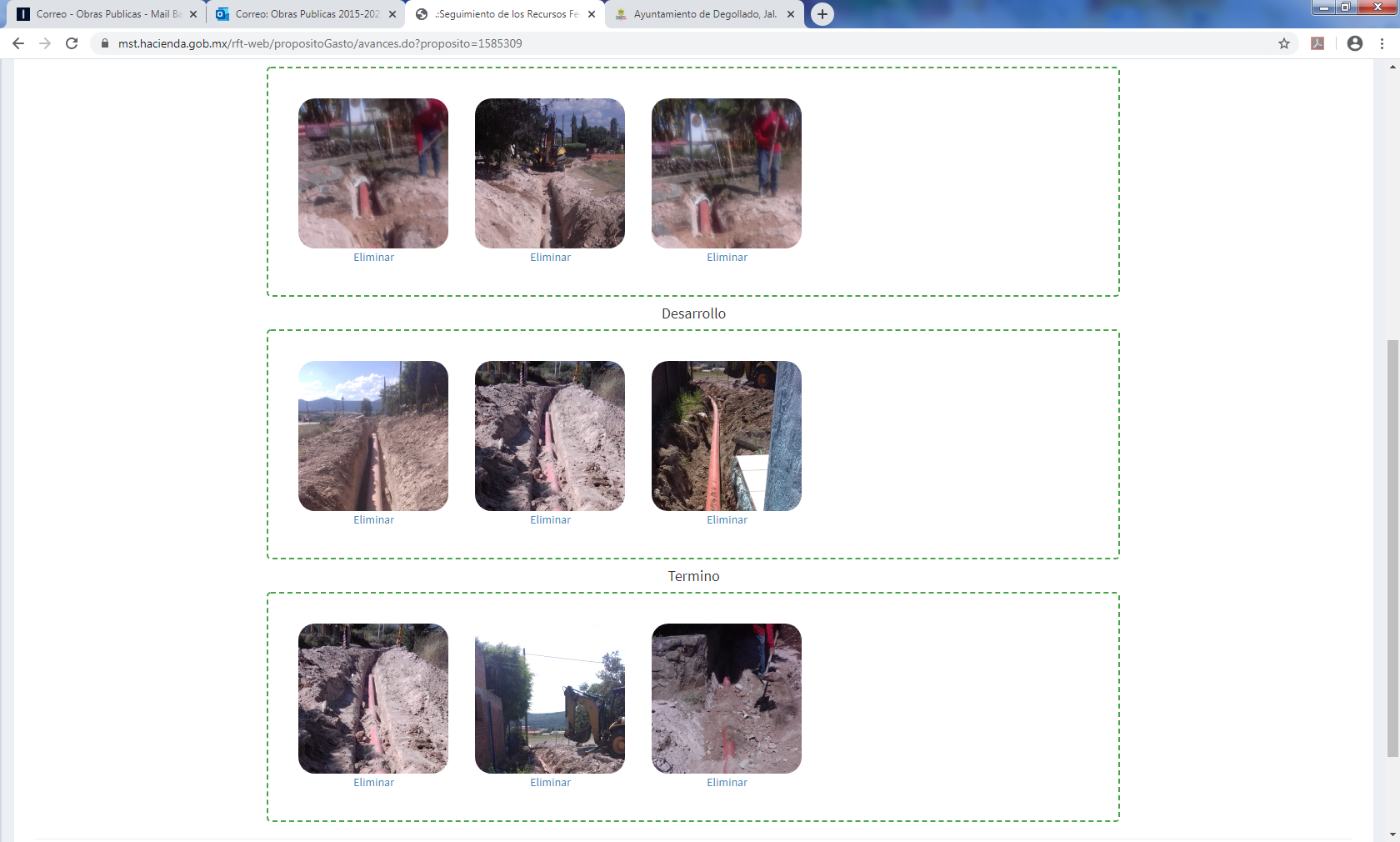 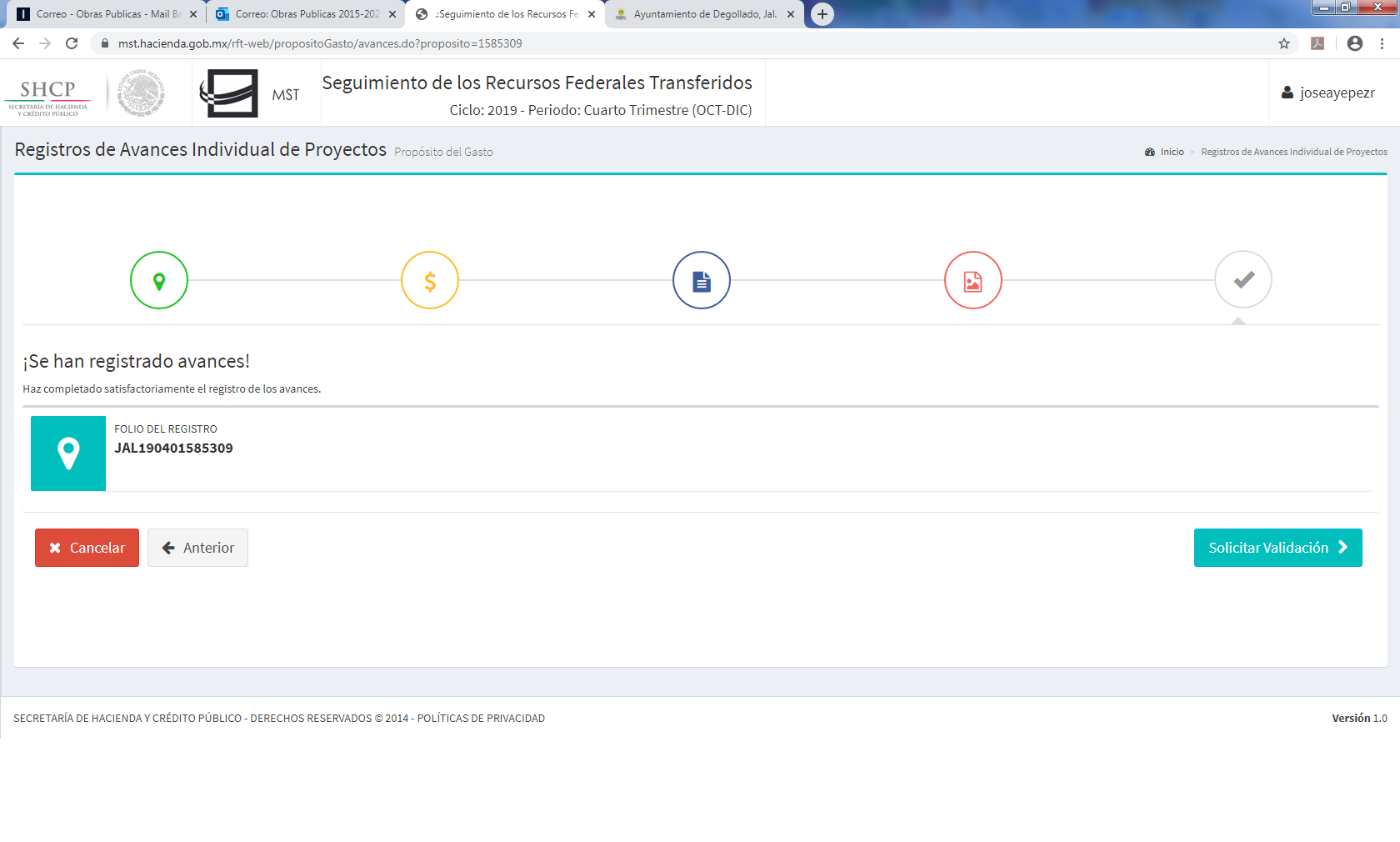 